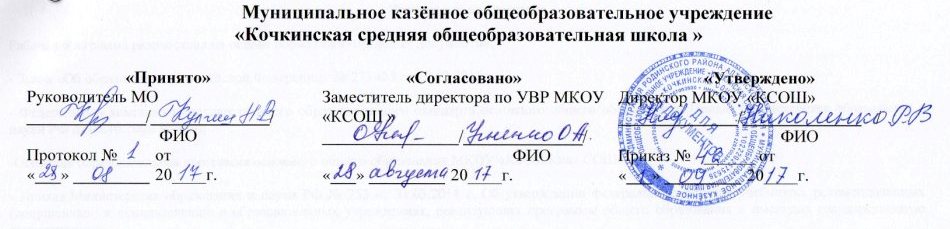 Рабочая  программапо предмету «Русский язык» на 2017 – 2018 уч.годдля 5 классаРабочая программа составлена на основе программы для общеобразовательных учреждений к комплекту учебников «Русский язык 5 класс», Т.А. Ладыженская, М.Т. Баранов и др., М.: Просвещение, 2015Пояснительная запискаРабочая программа по русскому языку для 5 класса разработана на основе нормативно-правовых документов:- Федеральный государственный образовательный стандарт основного общего образования, утверждённый приказом МО и науки РФ № 1897 с дополнениями изменениями;- Основная образовательная программа основного общего образования МКОУ «Кочкинская СОШ»;- Примерная программа по русскому (родному) языку и Рабочая программа по русскому языку для 5-9 классов (Русский язык. Рабочие программы. Предметная линия учебников Т.А. Ладыженской, М.Т. Баранова, Л.А. Тростенцовой. 5-9 классы – М.: Просвещение, 2016.), - Учебного плана МКОУ «Кочкинская СОШ»  на 2017-2018 учебный год;-  Локальный акт школы «Положение о рабочей программе учебного предмета, курса, реализующей требования ФГОС второго поколения » МКОУ «Кочкинская СОШ»;В ней также учитываются основные идеи и положения программы развития и формирования универсальных учебных действий для основного общего образования, преемственность с программами начального общего образования.Основная особенность курса русского языка по данной программе – его ориентация на интенсивное речемыслительное развитие ребенка. Курс отличается ярко выраженной семантической направленностью в изучении грамматико – орфографического материала, усиленным вниманием к особенностям употребления в речи языковых единиц, к эстетической функции изучаемых явлений языка. Большое внимание уделяется формированию навыков использования справочной литературы, работы  с различными видами лингвистических словарей.	Данная рабочая программа отражает базовый уровень подготовки школьников по разделам программы. Она конкретизирует содержание тем образовательного стандарта и дает распределение учебных часов по разделам курса.Программа содержит отобранную в соответствии с задачами обучения систему понятий из области фонетики, лексики, морфемики и словообразования, морфологии, синтаксиса и стилистики русского литературного языка, а также некоторые сведения о роли языка в жизни общества, о языке как развивающемся явлении и т. д.; речеведческие понятия, на основе которых строится работа по развитию связной речи учащихся, формирование коммуникативных умений и навыков; сведения об основных нормах русского литературного языка; сведения о графике, орфографии и пунктуации; перечень видов орфограмм и названий пунктуационных правил. Кроме перечисленных знаний о языке и речи, программа включает перечень орфографических, пунктуационных и речевых умений и навыков, которыми должны овладеть учащиеся.Программа предусматривает прочное усвоение материала, для чего значительное место в ней отводится повторению. Для повторения в начале и в конце года выделяются специальные часы. В разделе «Повторение пройденного в 1-4 классах» определено содержание этой работы, что продиктовано необходимостью правильно решать вопросы преемственности между начальным и средним звеном обучения. Каждая тема завершается повторением пройденного, что обеспечивает необходимый уровень прочных знаний и умений.	В программе специально выделены  часы на развитие связной речи. Темы по развитию речи – речеведческие понятия и виды работы над текстом – пропорционально распределяются среди грамматического материала. Это обеспечивает равномерность обучения речи, условия для его организации.Цели:Понимание русского языка как одной из основных национально-культурных ценностей русского народа, определяющей роли родного языка в развитии интеллектуальных, творческих способностей и моральных качеств личности; его значения в процессе получения школьного образования;Осознание эстетической ценности русского языка; уважительное отношение к родному языку, гордость за него; потребность сохранить чистоту русского языка как явления национальной культуры; стремление к речевому самосовершенствованию;Применение приобретённых знаний, умений и навыков в повседневной жизни.Задачи:- освоение базовых основ лингвистики;- овладение основными стилистическими ресурсами лексики и фразеологии русского языка, основными нормами русского литературного языка (орфоэпическими,  лексическими, грамматическими, орфографическими, пунктуационными), нормами речевого этикета;- опознавание и анализ основных единиц языка, грамматических категорий языка;- проведение различных видов анализа слова, словосочетания, предложения и текста;- понимание коммуникативно-эстетических возможностей лексической и грамматической синонимии и использование их в собственной речевой практике;- способность оценивать эстетическую сторону речевого высказывания при анализе текстов художественной литературы.Форма организации образовательного процесса: классно-урочная система: комбинированный урок,  урок изучения и первичного закрепления знаний, урок закрепления новых знаний и выработки умений, урок обобщения и систематизации знаний,  урок проверки, оценки и контроля знаний.Методы реализации программы: практический, объяснительно-иллюстративный, частично-поисковый, учебно-исследовательский, наблюдение, элементы проектного метода обучения.Формы организации учебной деятельности: фронтальный опрос, парная, групповая и индивидуальная работа, лекция с элементами беседы, уроки - практикумы, самостоятельная работа, беседы, написание   сочинений, изложений, диктантов, сюжетно-ролевые игры, игровые практикумы.Технологии:  информационные (ИКТ), здоровьесьерегающие технологии; системно - деятельностный подход, технология групповой работы, технология проблемного обучения, дифференцированного обучения, игровые технологии.Виды деятельности: тренировочные упражнения, учебное исследование, комментированное письмо, различные виды диктантов (распределительный, выборочный, предупредительный, объяснительный, контрольный), словарно-орфографическая, лексическая, орфоэпическая работы, составление таблиц и схем, индивидуальная работа по карточкам, синтаксическая пятиминутка, отгадывание кроссвордов, контрольное списывание, запись предложений под диктовку, анализ текста.Формы контроля:   уровень знаний учащихся по предмету гуманитарных дисциплин проходит в течение года контроль. Контрольные работы включают диктанты, сочинения, изложения и контроль  усвоения грамматических тем, они содержат такие типы заданий, способ выполнения которых должен быть усвоен учащимися в ходе изучения соответствующей темы.Учебник, используемый для реализации программного содержания: Учебник в 2-х частях. Русский язык. 5 класс / Т.а. Ладыженская, М.т. Баранов, Л.А. Тростенцова. «Просвещение», 2015г.Место учебного предмета «Русский язык»  в учебном планеФедеральный базисный (образовательный) учебный план для образовательных учреждений РФ предусматривает обязательное изучение русского (родного) языка на уровне основного общего образования в объёме 735 часов. В том числе в 5 классе – 175 часов.Рабочая программа рассчитана на 175 учебных часа (5часов в неделю).Учебно-тематический план СОДЕРЖАНИЕ РАБОЧЕЙ ПРОГРАММЫКУРСА «РУССКИЙ ЯЗЫК»5 КЛАСС   (175 	часов)Язык  и общение (2ч + 1ч)Язык и человек. Общение устное и письменное. Чтение и его виды. Слушание и его приёмы. Научный, художественный, разговорный стили речи.Повторение пройденного в 1 - 4 классах (17ч + 3ч) I. Части слова. Орфограмма. Место орфограмм в словах. Правописание проверяемых и непроверяемых гласных и согласных в корне слова. Правописание букв и, а, у после шипящих. Разделительные ъ и ь.II. Самостоятельные и служебные части речи. Имя существительное: три склонения, род, падеж, число. Правописание гласных в падежных окончаниях существительных. Буква ь на конце существительных после шипящих. Имя прилагательное: род, падеж, число. Правописание гласных в падежных окончаниях прилагательных. Местоимения 1, 2 и 3-го лица.Глагол: лицо, время, число, род (в прошедшем времени); правописание гласных в личных окончаниях наиболее употребительных глаголов 1 и 2 спряжения; буква ь во 2-м лице единственного числа глаголов. Правописание тся и ться; раздельное написание не с глаголами. Наречие (ознакомление). Предлоги и союзы. Раздельное написание предлогов с другими словами.III. Текст. Тема текста, его основная мысль. Изложение подробное, по плану. Сочинение по впечатлениям. Правка текста. Синтаксис. Пунктуация. Культура речи. (23ч + 7ч)I. Основные синтаксические понятия (единицы): словосочетание, предложение, текст. Пунктуация как раздел науки о языке. Словосочетание: главное и зависимое слова в словосочетании. Предложение. Простое предложение; виды простых предложений по цели высказывания: повествовательные, вопросительные, побудительные. Восклицательные и невосклицательные предложения. Знаки препинания: знаки завершения (в конце предложения), выделения, разделения (повторение). Грамматическая основа предложения. Тире между подлежащим и сказуемым.Главные члены предложения, второстепенные члены предложения: дополнение, определение, обстоятельство. Нераспространенные и распространенные предложения (с двумя главными членами). Предложения с однородными членами, не связанными союзами, а также связанными союзами а, но и одиночным союзом и; запятая между однородными членами без союзов и с союзами а, но, и. Обобщающие слова перед однородными членами. Двоеточие после обобщающего слова.Синтаксический разбор словосочетания и предложения. Обращение, знаки препинания при обращении. Вводные слова и словосочетания. Сложное предложение. Наличие двух и более грамматических основ как признак сложного предложения. Сложные предложения с союзами (с двумя главными членами в каждом простом предложении).Запятая между простыми предложениями в сложном предложении перед и, а, но, чтобы, потому что, когда, который, что, если.Прямая речь после слов автора и перед ними; знаки препинания при прямой речи. Диалог. Тире в начале реплик диалога.Пунктуационный разбор простого предложения.II. Умение соблюдать правила пунктуации в рамках изучения материала. Умение интонационно правильно произносить повествовательные, вопросительные, побудительные и восклицательные предложения, а также предложения с обобщающим словом.III. Речь устная и письменная; диалогическая и монологическая. Основная мысль текста. Этикетные диалоги. Письмо как одна из разновидностей текста. Устное и письменное сжатое изложение. Сочинение - повествование. Отзыв о сочинении товарища. Сочинение по картине.Фонетика. Орфоэпия. Графика и орфография. Культура речи (12 ч + 3ч)I. Фонетика как раздел науки о языке. Звук как единица языка. Звуки речи; гласные и согласные звуки. Ударение в слове. Гласные ударные и безударные. Твердые и мягкие согласные. Твердые и мягкие согласные, не имеющие парных звуков. Звонкие и глухие согласные. Сонорные согласные. Звонкие и глухие согласные, не имеющие парных звуков. Гласные и согласные в речи. Сильные и слабые позиции звуков. Фонетический разбор слова. Орфоэпия. Произносительные нормы литературного языка. Орфоэпические словари. Графика как раздел науки о языке. Обозначение звуков речи на письме; алфавит. Рукописные и печатные буквы; прописные и строчные. Каллиграфия. Звуковое значение букв е, ё, ю, я. Обозначение мягкости согласных. Мягкий знак для обозначения мягкости согласных. Опознавательные признаки орфограмм.Орфографический разбор.Орфографические словари.II. Умение соблюдать основные правила литературного произношения в рамках требований учебника; произносить гласные и согласные перед гласным е.Умение находить справки о произношении слов в различных словарях (в том числе орфоэпических).III. Типы текстов. Повествование. Описание предмета, картины. Отбор языковых средств в зависимости от темы, цели, адресата высказывания. Подробное изложение повествовательного текста с описанием.Лексика. Культура речи (6 ч + 2 ч)I. Лексика как раздел науки о языке. Слово как единица языка. Слово и его лексическое значение. Многозначные и однозначные слова. Прямое и переносное значения слов. Омонимы. Синонимы. Антонимы. Толковые словари. II. Умение пользоваться толковым словарем, словарем антонимов и другими школьными словарями. Умение употреблять слова в свойственном им значении. Ш. Сочинение – рассуждение. Создание текста на основе исходного (подробное изложение от третьего лица), членение его на части. Описание изображенного на картине с использованием необходимых языковых средств.Морфемика. Орфография. Культура речи (18 ч + 4 ч)I. Морфемика как раздел науки о языке. Морфема как наименьшая значимая часть слов. Изменение и образование слов. Однокоренные слова. Основа и окончание в самостоятельных словах. Нулевое окончание. Роль окончаний в словах. Корень, суффикс, приставка; их назначение в слове. Чередование гласных и согласных в слове. Беглые гласные. Варианты морфем. Морфемный разбор слов. Морфемные словари.Орфография как раздел науки о языке. Орфографическое правило. Правописание гласных и согласных в приставках; буквы з и с на конце приставок. Правописание чередующихся гласных о и а в корнях -лож- - -лаг, -рос- - -раст-. Буквы ё и о после шипящих в корне. Буквы ы и и после ц. II. Умение употреблять слова с разными приставками и суффиксами. Умение пользоваться орфографическими и морфемными словарями. III. Рассуждение в повествовании. Рассуждение, его структура и разновидности. Письмо – повествование. Описание картины с элементами рассуждения. Выборочное изложение. Морфология. Орфография. Культура речи Имя существительное (17 ч + 4 ч)I. Имя существительное как часть речи. Синтаксическая роль имени существительного в предложении. Существительные одушевленные и неодушевленные (повторение). Существительные собственные и нарицательные. Большая буква в географическими названиях, в названиях улиц и площадей, в названиях исторических событий. Большая буква в названиях книг, газет, журналов, картин и кинофильмов, спектаклей, литературных и музыкальных произведений; выделение этих названий кавычками. Род существительных. Три склонения имен существительных: изменение существительных по падежам и числам.Существительные, имеющие форму только единственного или только множественного числа.Склонение существительных на -ия, -ий, -ие. Правописание гласных в падежных окончаниях имен существительных.Буквы о и е после шипящих и ц в окончаниях существительных.Морфологический разбор слов. II. Умение согласовывать прилагательные и глаголы прошедшего времени с существительными, род которых может быть определен неверно (например, фамилия, яблоко).Умение правильно образовывать формы именительного (инженеры, выборы) и родительного (чулок, мест) падежей множественного числа. Умение использовать в речи существительные-синонимы для более точного выражения мыслей и для устранения неоправданного повтора одних и тех же слов. III. Доказательства и объяснения в рассуждении. Сжатое изложение – повествование. Подробное изложение с изменением лица рассказчика.Имя прилагательное (10 ч + 4 ч)I. Имя прилагательное как часть речи. Синтаксическая роль имени прилагательного в предложении.Правописание гласных в падежных окончаниях прилагательных с основой на шипящую. Неупотребление буквы ь на конце кратких прилагательных с основой на шипящую. Полные и краткие прилагательные. Изменение полных прилагательных по родам, падежам и числам, а кратких - по родам и числам. Морфологический разбор имён прилагательных.II. Умение правильно ставить ударение в краткой форме прилагательных (труден, трудна, трудно).Умение пользоваться в речи прилагательными-синонимами для более точного выражения мысли и для устранения неоправданных повторений одних и тех же слов. III. Описание животного. Структура текста данного жанра. Стилистические разновидности этого жанра. Сочинение с описанием животного в рассказе.Глагол (29ч + 6ч)I. Глагол как часть речи. Синтаксическая роль глагола в предложении.Не с глаголом.Неопределенная форма глагола (инфинитив на -ть (-ться), -ти (-тись), -чь (-чься). Правописание -ться и -чь (-чься) в неопределенной форме (повторение).Совершенный и несовершенный вид глагола; I и II спряжение. Правописание гласных в безударных личных окончаниях глаголов. Правописание чередующихся гласных е и и в корнях глаголов -бер- - -бир-, -дер- - -дир-, -мер- - -мир-, - nep- - -пир-, - тер- - - тир-, -стел- - -стил-. Время глагола: прошедшее, настоящее и будущее.Морфологический разбор глагола.II. Соблюдение правильного ударения в глаголах, при произношении которых допускаются ошибки (начать, понять; начал, понял; начала, поняла; повторит, облегчит и др.).Умение согласовывать глагол-сказуемое в прошедшем времени с подлежащим, выраженным существительным среднего рода и собирательным существительным. Умение употреблять при глаголах имена существительные в нужном падеже.Умение использовать в речи глаголы-синонимы (например, со значением высказывания, перемещения, нахождения) для более точного выражения мысли, для устранения неоправданного повтора слов. III. Понятие о рассказе, об особенностях его структуры и стиля. Невыдуманный рассказ о себе. Рассказы по сюжетным картинкам. Репортаж. Устный рассказ по рисунку. Сжатое изложение рассказа. Изложение лингвистического текста.Повторение и систематизация пройденного в 5 классе (5ч + 2ч)Планируемые образовательные результаты по русскому языку учащихся 5 классаПредметными результатами по русскому языку являются:Речь и речевое общениеУченик научится:• использовать различные виды монолога и  диалога в различных ситуациях общения;•  соблюдать нормы речевого поведения в типичных ситуациях общения; Ученик получит возможность научиться:• выступать перед аудиторией с небольшим докладом; публично представлять мини- проект; публично защищать свою позицию;• участвовать в коллективном обсуждении проблем, аргументировать собственную позицию, доказывать её, убеждать;• понимать основные причины коммуникативных неудач и объяснять их.Речевая деятельностьАудированиеУченик научится:• различным видам аудирования (с пониманием основного содержания аудиотекста, с выборочным извлечением информации); передавать содержание аудиотекста в соответствии с заданной коммуникативной задачей в устной форме;• понимать и формулировать в устной форме тему, коммуникативную задачу, основную мысль, логику изложения учебно- научного, разговорного, художественного аудиотекстов, распознавать в них основную и дополнительную информацию, комментировать её в устной форме;• передавать содержание учебно - научного, разговорного, художественного аудиотекстов в форме плана, ученического изложения.Ученик получит возможность научиться:• понимать явную и скрытую (подтекстовую) информацию текста, анализировать и комментировать её в устной форме.ЧтениеУченик научится:• понимать содержание прочитанных учебно-научных, художественных текстов и воспроизводить их в устной форме в соответствии с ситуацией общения, а также в форме ученического изложения, в форме плана (в устной и письменной форме);• использовать практические умения ознакомительного, изучающего, просмотрового способов (видов) чтения в соответствии с поставленной коммуникативной задачей;• передавать схематически представленную информацию в виде связного текста;• использовать приёмы работы с учебной книгой, справочниками и другими информационными источниками;• отбирать и систематизировать материал на определённую тему, анализировать отобранную информацию и интерпретировать её в соответствии с поставленной коммуникативной задачей.Ученик получит возможность научиться:• понимать, анализировать, оценивать явную и скрытую (подтекстовую) информацию в прочитанных текстах разной функционально-стилевой принадлежности;• извлекать информацию по заданной проблеме из различных источников высказывать собственную точку зрения на решение проблемы.ГоворениеУченик научится:• создавать устные монологические и диалогические высказывания на учебные темы в соответствии с целями и ситуацией общения (сообщение, небольшой доклад в ситуации учебно-научного общения, бытовой рассказ о событии, история, участие в беседе, споре);• обсуждать и чётко формулировать цели, план совместной групповой учебной деятельности, распределение частей работы;• извлекать из различных источников, систематизировать и анализировать материал на определённую тему и передавать его в устной форме с учётом заданных условий общения;• соблюдать в практике устного речевого общения основные орфоэпические, лексические, грамматические нормы современного русского литературного языка; стилистически корректно использовать лексику, правила речевого этикета.Ученик получит возможность научиться:• создавать устные монологические и диалогические высказывания различных типов и жанров в учебно-научной сфере общения;• выступать перед аудиторией с докладом; публично защищать мини- проект;• участвовать в дискуссии на учебно-научные темы, соблюдая нормы учебно-научного общения;• анализировать и оценивать речевые высказывания с точки зрения их успешности в достижении прогнозируемого результата.ПисьмоУченик научится:• создавать письменные монологические высказывания (ученические сочинения)  разной коммуникативной направленности с учётом целей и ситуации общения;• излагать содержание прослушанного или прочитанного текста (подробно, сжато, выборочно) в форме ученического изложения и плана;• соблюдать в практике письма основные лексические, грамматические, орфографические и пунктуационные нормы современного русского литературного языка; стилистически корректно использовать лексику.Ученик получит возможность научиться:• писать сочинения, изложения;• составлять планы, доклады;ТекстУченик научится:• анализировать и характеризовать тексты различных типов речи, стилей с точки зрения смыслового содержания и структуры, а также требований, предъявляемых к тексту как речевому произведению;• осуществлять информационную переработку текста, передавая его содержание в виде плана, тезисов, схемы, таблицы и т. п.;• создавать и редактировать собственные тексты различных типов речи, стилей с учётом требований к построению связного текста.Ученик получит возможность научиться:• создавать в устной и письменной форме учебно-научные тексты (тезисы, конспект, участие в беседе, дискуссии),  Функциональные разновидности языкаУченик научится:• владеть практическими умениями различать тексты разговорного характера, учебно- научные, тексты художественной литературы;• различать и анализировать тексты разных стилей: учебно-научного, разговорной речи (сообщение, доклад, выступление; рассказ, беседа, спор как жанры разговорной речи);• создавать устные и письменные высказывания разных стилей и типов речи • оценивать чужие и собственные речевые высказывания разной функциональной направленности с точки зрения соответствия их коммуникативным требованиям и языковой правильности;• исправлять речевые недостатки, редактировать текст;• выступать перед аудиторией сверстников с небольшими информационными сообщениями, сообщением и небольшим докладом на учебно-научную тему.Ученик получит возможность научиться:• различать и анализировать тексты разговорного характера, учебно - научные, тексты художественной литературы с точки зрения специфики использования в них лексических и синтаксических средств;• создавать тексты различных функциональных стилей, участвовать в дискуссиях на учебно-научные темы;  готовить выступление, сочинение-рассуждение; принимать участие в беседах, разговорах, спорах, соблюдая нормы речевого поведения; создавать бытовые рассказы, истории, писать дружеские письма с учётом внеязыковых требований, предъявляемых к ним, и в соответствии со спецификой употребления языковых средств;Общие сведения о языкеУченик научится:• характеризовать основные функции русского языка, место русского языка среди других языков;• оценивать использование основных изобразительных средств языка.Ученик получит возможность научиться:• характеризовать вклад выдающихся лингвистов в развитие языка.Фонетика и орфоэпия. ГрафикаУченик научится:• проводить фонетический анализ слова;• соблюдать основные орфоэпические правила современного русского литературного языка;• извлекать необходимую информацию из орфоэпических словарей и справочников; использовать её в различных видах деятельности.Ученик получит возможность научиться:• выразительно читать прозаические и поэтические тексты;• извлекать необходимую информацию из мультимедийных орфоэпических словарей и справочников; использовать её в различных видах деятельности.Морфемика и словообразованиеУченик научится:• делить слова на морфемы на основе смыслового, грамматического и словообразовательного анализа слова;• различать изученные способы словообразования;• анализировать и самостоятельно составлять словообразовательные пары и словообразовательные цепочки слов;• применять знания и умения по морфемике и словообразованию в практике правописания.Ученик получит возможность научиться:• характеризовать словообразовательные цепочки и словообразовательные гнёзда, устанавливая смысловую и структурную связь однокоренных слов;• опознавать основные выразительные средства словообразования в художественной речи и оценивать их;• извлекать необходимую информацию из морфемных, словообразовательных и этимологических словарей и справочников, в том числе мультимедийных;Лексикология и фразеологияУченик научится:• проводить лексический анализ слова, характеризуя лексическое значение, принадлежность слова к группе однозначных или многозначных слов, указывая прямое и переносное значение слова, а также указывая сферу употребления и стилистическую окраску слова;• группировать слова по тематическим группам;• подбирать к словам синонимы, антонимы;• соблюдать лексические нормы в устных и письменных высказываниях;• использовать лексическую синонимию как средство исправления неоправданного повтора в речи и как средство связи предложений в тексте;• опознавать основные виды тропов, построенных на переносном значении слова (метафора, эпитет, олицетворение);• пользоваться различными видами лексических словарей (толковым словарём, словарём синонимов, антонимов, фразеологическим словарём и др.) и использовать полученную информацию в различных видах деятельности.Ученик получит возможность научиться:• объяснять общие принципы классификации словарного состава русского языка; • аргументировать различие лексического и грамматического значений слова;• опознавать омонимы разных видов;• оценивать собственную и чужую речь с точки зрения точного, уместного и выразительного словоупотребления;• опознавать основные выразительные средства лексики в художественной речи и оценивать их; объяснять особенности употребления лексических средств в текстах разных стилей речи;• извлекать необходимую информацию из лексических словарей разного типа (толкового словаря, словарей синонимов, антонимов, устаревших слов, иностранных слов, фразеологического словаря и др.) и справочников, в том числе мультимедийных; использовать эту информацию в различных видах деятельности.МорфологияУченик научится:• опознавать самостоятельные (знаменательные) части речи и их формы, служебные части речи;• анализировать слово с точки зрения его принадлежности к той или иной части речи;• употреблять формы слов различных частей речи в соответствии с нормами современного русского литературного языка;• применять морфологические знания и умения в практике правописания, в различных видах анализа; Ученик получит возможность научиться: • опознавать основные выразительные средства морфологии в художественной речи и оценивать их; объяснять особенности употребления морфологических средств в текстах разных стилей речи;• извлекать необходимую информацию из словарей грамматических трудностей, в том числе мультимедийных; использовать эту информацию в различных видах деятельности.СинтаксисУченик научится:• опознавать основные единицы синтаксиса (словосочетание, предложение) и их виды;• анализировать различные виды словосочетаний и предложений с точки зрения структурной и смысловой организации, функциональной предназначенности;• употреблять синтаксические единицы в соответствии с нормами современного русского литературного языка;• применять синтаксические знания и умения в практике правописания.Ученик получит возможность научиться:• анализировать синонимические средства синтаксиса;• опознавать основные выразительные средства синтаксиса в художественной речи и оценивать их; объяснять особенности употребления синтаксических конструкций в текстах разных  стилей речи;• анализировать особенности употребления синтаксических конструкций с точки зрения их функционально-стилистических качеств, требований выразительности речи.Правописание: орфография и пунктуацияУченик научится:• соблюдать орфографические и пунктуационные нормы в процессе письма (в объёме содержания курса);• объяснять выбор написания в устной форме (рассуждение) и письменной форме (с помощью графических символов);• обнаруживать и исправлять орфографические и пунктуационные ошибки;• извлекать необходимую информацию из орфографических словарей и справочников; использовать её в процессе письма.Ученик получит возможность научиться:• демонстрировать роль орфографии и пунктуации в передаче смысловой стороны речи;• извлекать необходимую информацию из мультимедийных орфографических словарей и справочников по правописанию; использовать эту информацию в процессе письма.Язык и культураУченик научится:• выявлять единицы языка   в произведениях устного народного творчества, в художественной литературе;• приводить примеры, которые доказывают, что изучение языка позволяет лучше узнать историю и культуру страны;• уместно использовать правила русского речевого этикета в учебной деятельности и повседневной жизни.Ученик получит возможность научиться:• характеризовать на отдельных примерах взаимосвязь языка, культуры и истории народа — носителя языка;Метапредметными результатами  программы по русскому языку по окончании 5 класса являются:Способность использовать родной язык как средство получения знаний по другим учебным предметам, применять полученные знания, умения и   навыки анализа языковых явлений на межпредметном уровне (на уроках иностранного языка, литературы и др.);Коммуникативно - целесообразное взаимодействие с окружающими людьми в процессе речевого общения, совместного выполнения какой-либо задачи, участия в спорах, обсуждениях; овладение национально-культурными нормами речевого поведения в различных ситуациях формального и неформального межличностного и межкультурного общенияПонимание коммуникативно-эстетических возможностей лексической и грамматической синонимии и использование их в собственной речевой практике;Осознание эстетической функции родного языка, способность оценивать эстетическую сторону речевого высказывания при анализе текстов художественной литературы;Сформированность целеполагания в учебной деятельности как умение самостоятельно ставить новые учебные и познавательные цели и задачи, преобразовывать практическую задачу в теоретическую, устанавливать целевые приоритеты;Умение планировать пути достижения целей на основе самостоятельного анализа условий и средств их достижения, выделять альтернативные способы достижения цели и выбирать наиболее эффективный способ, осуществлять познавательную рефлексию в отношении действий по решению учебных и познавательных задач; Умение осуществлять констатирующий и предвосхищающий контроль по результату и по способу действия на уровне произвольного внимания, вносить необходимые коррективы в исполнение и способ действия как в конце действия, так и по ходу его реализации; Формирование осознанной адекватной и критичной оценки в учебной деятельности, умения самостоятельно и аргументированно оценивать свои действия и действия одноклассников, содержательно обосновывая правильность или ошибочность результата и способа действия, адекватно оценивать объективную трудность как меру фактического или предполагаемого расхода ресурсов на решение задачи, адекватно оценивать свои возможности достижения цели определенной сложности в различных сферах самостоятельной деятельности; Овладение основами волевой саморегуляции в учебной и познавательной деятельности в форме осознанного управления своим поведением и деятельностью, готовность и способность противостоять внешним помехам деятельности; Осознанное владение логическими действиями определения и ограничения понятий, установления причинно-следственных и родовидовых связей и обобщения на различном предметном материале; сравнения, сериации и классификации на основе самостоятельного выбора оснований и критериев; умение строить классификацию, строить логическое рассуждение, включая установление причинно-следственных связей, делать умозаключения (индуктивное, дедуктивное и по аналогии) и выводы на основе аргументации; умение работать с метафорами; Умение создавать, применять и преобразовывать знаково-символические средства, модели и схемы для решения учебных и познавательных задач; Овладение системой операций, обеспечивающих понимание текста, включая умение структурировать тексты, выделять главное и второстепенное, основную идею текста, выстраивать последовательность описываемых событий; овладение основами ознакомительного, изучающего, усваивающего и поискового чтения, рефлексивного чтения; Умение организовывать и планировать учебное сотрудничество и совместную деятельность с учителем и сверстниками, определять общие цели и распределение функций и ролей участников, способы взаимодействия, планировать общие способы работы; Умение работать в группе — владение навыками самопрезентации, умение эффективно сотрудничать и взаимодействовать на основе координации различных позиций при выработке общего решения в совместной деятельности; умение слушать партнера, формулировать и аргументировать свое мнение, корректно отстаивать свою позицию и координировать ее с партнерами, в том числе в ситуации столкновения интересов; умение продуктивно разрешать конфликты на основе учета интересов и позиций всех его участников, поиска и оценки альтернативных способов разрешения конфликтов; Формирование внутреннего умственного плана действий на основе умения отображать в речи содержание совершаемых действий в форме громкой социализированной речи и внутренней речи; Умение адекватно использовать речевые средства для решения различных коммуникативных задач и для отображения своих чувств, мыслей, мотивов и потребностей; владение устной и письменной речью; умение строить монологическое контекстное высказывание, использовать речь для планирования и регуляции своей деятельности; овладение основами коммуникативной рефлексии; Формирование и развитие учебной и общепользовательской компетентности в области использования информационно-коммуникационных технологий (далее — ИКТ-компетентности) как инструментальной основы развития регулятивных, коммуникативных и познавательных универсальных учебных действий, включая совершенствование навыков решения социально и личностно значимых проблем, способности к сотрудничеству и саморегуляции; формирование умений рационально использовать широко распространенные инструменты и технические средства информационных технологий; Развитие навыков создания и поддержки индивидуальной информационной среды, обеспечения защиты значимой информации и личной информационной безопасности, в том числе с помощью типовых программных средств.Личностными результатами программы по русскому языку по окончании 5 класса являются:Понимание русского языка как одной из основных национально-культурных ценностей русского народа; определяющей роли родного языка в развитии интеллектуальных, творческих способностей и моральных качеств личности; его значения в процессе получения школьного образования;Осознание эстетической ценности русского языка; уважительное отношение к родному языку, гордость за него; потребность сохранить чистоту русского языка как явления национальной культуры; стремление к речевому самосовершенствованию;Достаточный объём словарного запаса и усвоенных грамматических средств для свободного выражения мыслей и чувств в процессе речевого общения; способность к самооценке на основе наблюдения за собственной речью.Контроль и оценка планируемых образовательных результатов обучающихсяВходной контроль в начале учебного года; текущий — в форме устного, фронтального опроса, контрольных, словарных диктантов, предупредительных, объяснительных, комментированных, выборочных, графических, творческих, свободных диктантов, диктанта «Проверяю себя», диктантов с грамматическими заданиями, тестов, проверочных работ,  диагностических работ, лабораторных работ, практических работ (практикумов), контрольных изложений, контрольных сочинений, взаимоконтроля, самоконтроля, составления орфографических и пунктуационных упражнений самими учащимися, различных видов разбора (фонетический, лексический, словообразовательный, морфологический, синтаксический, лингвистический, лексико-фразеологический), наблюдения за речью окружающих, сбора соответствующего речевого материала с последующим его использованием по заданию учителя, анализа языковых единиц с точки зрения правильности, точности и уместности их употребления, работы с различными информационными источниками: учебно-научными текстами, справочной литературой, средствами массовой информации (в том числе представленных в электронном виде);    итоговый — итоговый контрольный диктант, словарный диктант.I. ОЦЕНКА УСТНЫХ ОТВЕТОВ УЧАЩИХСЯУстный опрос является одним из основных способов учёта знаний учащихся по русскому языку. Развёрнутый ответ ученика должен представлять собой связное, логически последовательное сообщение на определённую тему, показывать его умение применять определения, правила в конкретных случаях.При оценке ответа ученика надо учитывать следующие критерии: 1) полноту и правильность ответа; 2) степень осознанности, понимания изученного; 3) языковое оформление ответа.Оценка («5», «4» или «3») может ставиться не только за единовременный ответ (когда на проверку подготовки ученика отводится определённое время), но и за рассредоточенный во времени, т. е. за сумму ответов, данных учеником на протяжении урока (выводится поурочный балл), при условии, если в процессе урока не только заслушивались ответы учащегося, но и осуществлялась проверка его умения применять знания на практике.II. ОЦЕНКА ДИКТАНТОВДиктант — одна из основных форм проверки орфографической и пунктуационной грамотности.Для диктантов целесообразно использовать связные тексты, которые должны отвечать нормам современного литературного языка, быть доступными по содержанию учащимся данного класса.Объём диктанта устанавливается для 5 класса — 90— 100 слов.Контрольный словарный диктант проверяет усвоение слов с непроверяемыми и труднопроверяемыми орфограммами. Он может состоять из следующего количества слов для 5 класса — 15—20.Диктант, имеющий целью проверку подготовки учащихся по определённой теме, должен включать основные орфограммы или пунктограммы этой темы, а также обеспечивать выявление прочности ранее приобретённых навыков. Итоговые диктанты, проводимые в конце четверти и гола, проверяют подготовку учащихся, как правило, по всем изученным темам.Для контрольных диктантов следует подбирать такие тексты, в которых изучаемые в данной теме орфограммы и пунктограммы были бы представлены не менее чем 2—3 случаями. Из изученных ранее орфограмм и пунктограмм включаются основные: они должны быть представлены 1—3 случаями. В целом количество проверяемых орфограмм и пунктограмм не должно превышать в 5 классе 12 различных орфограмм и 2—3 пунктограмм.В тексты контрольных диктантов могут включаться только, те изученные орфограммы, которые в достаточной мере закреплялись (не менее чем на двух-трёх предыдущих уроках).В диктантах должно быть в 5 классе — не более 5 слов.До конца первой четверти (а в 5 классе до конца первого полугодия) сохраняется объём текста, рекомендованный для предыдущего класса.При оценке диктанта исправляются, но не учитываются орфографические и пунктуационные ошибки:в переносе слов;на правила, которые не включены в школьную программу;на ещё не изученные правила;в словах с непроверяемыми написаниями, над которыми не проводилась специальная работа;в передаче авторской пунктуации.Исправляются, но не учитываются описки, неправильные написания, искажающие звуковой состав слова, например: «рапотает» (вместо работает), «дулпо» (вместо дупло), «мемля» (вместо земля).При оценке диктантов важно также учитывать характер ошибки. Среди ошибок следует выделять негрубые, т. е. не имеющие существенного значения для характеристики грамотности. При подсчёте ошибок две негрубые ошибки считаются за одну. К негрубым относятся ошибки:в исключениях из правил;в написании большой буквы в составных собственных наименованиях;в случаях слитного и раздельного написания приставок, в наречиях, образованных от существительных с предлогами, правописание которых не регулируется правилами;в случаях раздельного и слитного написания не с прилагательными и причастиями, выступающими в роли сказуемого;в написании ы и и после приставок; в случаях трудного различия не и ни (Куда он только не обращался! Куда он ни обращался, никто не мог дать ему ответ. Никто иной не...; не кто иной, как; ничто иное не...; не что иное, как и др.);в собственных именах нерусского происхождения;в случаях, когда вместо одного знака препинания стоит другой;в пропуске одного из сочетающихся знаков препинания или в нарушении их последовательности.Необходимо учитывать также повторяемость и однотипность ошибок. Если ошибка повторяется в одном и том же слове или в корне однокоренных слов, то она считается за одну ошибку.Однотипными считаются ошибки на одно правило, если условия выбора правильного написания заключены в грамматических (в армии, в роще; колют, борются) и фонетических (пирожок, сверчок) особенностях данного слова.Не считаются однотипными ошибки на такое правило, в котором для выяснения правильного написания одного слова требуется подобрать другое (опорное) слово или его форму (вода — воды, рот — ротик, грустный — грустить, резкий — резок).Первые три однотипные ошибки считаются за одну ошибку, каждая следующая подобная ошибка учитывается как самостоятельная.Примечание. Если в одном непроверяемом слове допущены 2 и более ошибки, то все они считаются за одну ошибку.При наличии в контрольном диктанте более 5 поправок (исправление неверного написания на верное) оценка снижается на один балл. Оценка «5» не выставляется при наличии трёх и более исправлений.Диктант оценивается одной отметкой.В комплексной контрольной работе, состоящей из диктанта и дополнительного (фонетического, лексического, орфографического, грамматического и пунктуационного) задания, выставляются две оценки за каждый вид работы.При оценке выполнения дополнительных заданий рекомендуется руководствоваться следующим:При оценке контрольного словарного диктанта рекомендуется руководствоваться следующим:III. ОЦЕНКА СОЧИНЕНИЙ И ИЗЛОЖЕНИЙСочинения и изложения — основные формы проверки умения правильно и последовательно излагать мысли, уровня речевой подготовки учащихся.Сочинения и изложения в 5 классе проводятся в соответствии с требованиями раздела программы «Развитие навыков связной речи».Примерный объём текста для подробного изложения  в 5 классе — 100—150 слов. Рекомендуется следующий примерный объём классных сочинений в 5 классе — 0,5—1,0 страницы.К указанному объёму сочинений учитель должен относиться как к примерному, так как объём ученического сочинения зависит от многих обстоятельств, в частности от стиля и жанра сочинения, характера темы и замысла, темпа письма учащихся, их общего развития.С помощью сочинений и изложений проверяются: 1) умение раскрывать тему; 2) умение использовать языковые средства в соответствии со стилем, темой и задачей высказывания; 3) соблюдение языковых норм и правил правописания.Любое сочинение и изложение оценивается двумя отметками: первая ставится за содержание и речевое оформление, вторая — за грамотность, т. е. за соблюдение орфографических, пунктуационных и языковых норм. Обе оценки считаются оценками по русскому языку, за исключением случаев, когда проводится работа, проверяющая знания учащихся по литературе. В этом случае первая оценка (за содержание и речь) считается оценкой по литературе.Содержание сочинения и изложения оценивается по следующим критериям:- соответствие работы ученика теме и основной мысли;- полнота раскрытия темы;- правильность фактического материала;- последовательность изложения.При оценке речевого оформления сочинений и изложений учитывается:- разнообразие словаря и грамматического строя речи;- стилевое единство и выразительность речи;- число речевых недочётов.Грамотность оценивается по числу допущенных учеником ошибок — орфографических, пунктуационных и грамматическихПримечания. 1. При оценке сочинения необходимо учитывать самостоятельность, оригинальность замысла ученического сочинения, уровень его композиционного и речевого оформления. Наличие оригинального замысла, его хорошая реализация позволяют повысить первую оценку за сочинение на один балл.2. Если объём сочинения в полтора-два раза больше указанного в настоящих «Нормах оценки...», то при оценке работы следует исходить из нормативов, увеличенных для отметки «4» на одну, а для отметки «3» на две единицы. Например, при оценке грамотности «4» ставится при 3 орфографических, 2 пунктуационных и 2 грамматических ошибках или при соотношениях: 2—3—2, 2—2—3; «3» ставится при соотношениях: 6—4—4, 4—6—4, 4—4—6. При выставлении оценки «5» превышение объёма сочинения не принимается во внимание. Первая оценка (за содержание и речь) не может быть положительной, если не раскрыта тема высказывания, хотя по остальным показателям сочинение написано удовлетворительно.На оценку сочинения и изложения распространяются положения об однотипных и негрубых ошибках, а также о сделанных учеником исправлениях, приведённые в разделе «Оценка диктантов».IV. ОЦЕНКА ОБУЧАЮЩИХ РАБОТОбучающие работы (различные упражнения и диктанты неконтрольного характера) оцениваются более строго, чем контрольные работы.При оценке обучающих работ учитываются: 1) степень самостоятельности учащегося; 2) этап обучения; 3) объём работы; 4) чёткость, аккуратность, каллиграфическая правильность письма.Если возможные ошибки были предупреждены в ходе работы, оценки «5» и «4» ставятся только в том случае, когда ученик не допустил ошибок или допустил, но исправил ошибку. При этом выбор одной из оценок при одинаковом уровне грамотности и содержания определяется степенью аккуратности записи, подчеркиваний и других особенностей оформления, а также наличием или отсутствием описок. В работе, превышающей по количеству слов объём диктантов для данного класса, для оценки «4» допустимо и 2 исправления ошибок.Первая и вторая работа, как классная, так и домашняя, при закреплении определённого умения или навыка проверяется, но по усмотрению учителя может не оцениваться.Самостоятельные работы, выполненные без предварительного анализа возможных ошибок, оцениваются по нормам для контрольных работ соответствующего или близкого вида.V. ВЫВЕДЕНИЕ ИТОГОВЫХ ОЦЕНОКЗа учебную четверть и учебный год ставится итоговая оценка. Она является единой и отражает в обобщённом виде все стороны подготовки ученика по русскому языку: усвоение теоретического материала, овладение умениями, речевое развитие, уровень орфографической и пунктуационной грамотности.Итоговая оценка не должна выводиться механически как среднее арифметическое предшествующих оценок. Решающим при её определении следует считать фактическую подготовку ученика по всем показателям ко времени выведения этой оценки. Однако для того чтобы стимулировать серьёзное отношение учащихся к занятиям на протяжении всего учебного года, при выведении итоговых оценок необходимо учитывать результаты их текущей успеваемости.При выведении итоговой оценки преимущественное значение придаётся оценкам, отражающим степень владения навыками (орфографическими, пунктуационными, речевыми). Поэтому итоговая оценка за грамотность не может быть положительной, если на протяжении четверти (года) большинство контрольных диктантов, сочинений, изложений за орфографическую, пунктуационную, речевую грамотность оценивалось баллом «2» или «1».Организация работы с детьми с особыми возможностями здоровья (ОВЗ)В настоящее время активно формируется опыт инклюзивного обучения детей с ограниченными возможностями здоровья (ОВЗ) в условиях общей образовательной среды и наравне с нормально развивающимися сверстниками.Под особыми образовательными потребностями понимают – потребности, возникшие в связи с нарушением психофизического развития и ограничением возможностей освоения собственно образовательных (общеобразовательных) программ, формирования и развития навыков жизненной компетенции (социального адаптирования). Это потребности в специальных условиях обучения, включая технические средства, особое содержание и методы обучения.Организация обучения:При объяснении нового материала по типовым государственным программам, а учащиеся с ограниченными возможностями здоровья в это время выполняют самостоятельную работу, направленную на закрепление ранее изученного.Оказание индивидуальной помощи, дополнительное объяснение и уточнение, объяснение нового материала.Использовать шаблоны, в которых отражен алгоритм действий школьника.Словарная работа (устно или по карточкам).Индивидуальные задания, связанные с новой темой.Устные задания выполняются по алгоритму.Индивидуальная проверка выполненного задания, подходя к каждому ребенку.Большое количество использования наглядности для упрощения восприятия материала.Игры и упражнения по развитию восприятия, памяти, воображения, мышления, мелкой моторики.Деятельностный подход при выполнении заданий.Вовлечение в групповую работу на уроке вместе с другими учащимися.Устная рефлексия.Учебно-методическое обеспечение образовательного процессаРусский язык: Учебник в 2-х частях, 5 класс / Т.А. Ладыженская, М.Т. Баранов,  Л.А. Тростенцова и др. . М., Просвещение, 2015Русский язык: Методические рекомендации, 5 класс/ Т.А. Ладыженская, Л.А. Тростенцова,  М.Т. Баранов,  и др. . М., Просвещение, 2014Русский язык. Рабочая тетрадь. 5 класс (ФГОС)/ Ефремова Е.А. Просвещение, 2015Скорая помощь по русскому языку. Рабочая тетрадь в 2-х частях. 5 класс (ФГОС)/Янченко В.Д., Латфуллина Л.Г. Просвещение, 2015Русский язык. Диктанты и изложения. 5 класс (ФГОС) /Соловьёва Н.Н. Просвещение, 2015Рабочие программы. Русский язык. 5 – 9 классы. (ФГОС) / Баранов М.Т., Ладыженская Т.А., Тростенцова Л.А., Шанский Н.М.,. и др. М., Просвещение, 2011Русский язык. Диагностические работы. 5 класс (ФГОС)/ Соловьёва Н.Н. Просвещение, 2015Русский язык. Дидактические материалы. 5 класс.(Фгос)/ Тростенцова Л.А., Ладыженская Н.В. Просвещение, 2015Русский язык. Тематические тесты. 5 класс / Каськова И.А. Просвещение, 2014 Календарно-тематическое планирование учебного предмета «Русский язык», 5 кл., 5 ч/неделюЛист внесения изменений в Рабочую программу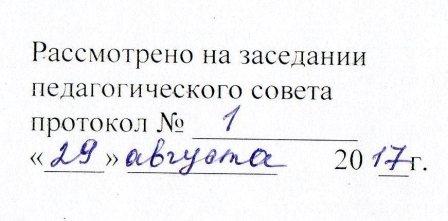 Составитель: Уточка П.А. учитель русского языка и литературы МКОУ «КСОШ»№Раздел (тема)Всего часовИз нихИз нихИз нихИз них№Раздел (тема)Всего часовКонтрольных диктантовРазвитие устной речи (составление плана, работа над текстом, стили речи, составление устного рассказа и т.д.) Развитие речи СочинениеРазвитие речи Изложение 1Язык и общение3-1--2Вспоминаем, изучаем, повторяем2021113Синтаксис. Пунктуация. Культура речи3023224Фонетика. Орфоэпия. Графика. Орфография. Культура речи.1511115Лексика. Культура речи8--116Морфемика. Орфография. Культура речи221-317Морфология. Орфография. Культура речиИмя существительное212-22Имя прилагательное141-31Глагол3522318Повторение и систематизация изученного7--1-ИТОГО1751181710ОтметкаОсновные критерии отметкиОсновные критерии отметкиОтметкаСодержание и речьГрамотность «5» - отлично1) полно излагает изученный материал, даёт правильное определение языковых понятий; 2) обнаруживает понимание материала, может обосновать свои суждения, применить знания на практике, привести необходимые примеры не только по учебнику, но и самостоятельно составленные; 3) излагает материал последовательно и правильно с точки зрения норм литературного языка.«4» - хорошоученик даёт ответ, удовлетворяющий тем же требованиям, что и для оценки «5», но допускает 1—2 ошибки, которые сам же исправляет, и 1—2 недочёта в последовательности и языковом оформлении излагаемого. 1—2 ошибки, которые сам же исправляет, и 1—2 недочёта в последовательности и языковом оформлении излагаемого.«3» - удовлетворительноученик обнаруживает знание и понимание основных положений данной темы, но: 1) излагает материал неполно и допускает неточности в определении понятий или формулировке правил; 2) не достаточно глубоко и доказательно обосновывает свои суждения и не приводит свои примеры; 3) излагает материал непоследовательно и допускает ошибки в языковом оформлении излагаемого.«2» - плохоученик обнаруживает незнание большей части соответствующего раздела изучаемого материала, допускает ошибки в формулировке определений и правил, искажающие их смысл, беспорядочно и неуверенно излагает материал. Оценка «2» отмечает такие недостатки в подготовке ученика, которые являются серьёзным препятствием к успешному овладению последующим материалом.«1» - очень плохоученик обнаруживает полное незнание или непонимание материала.ОтметкаОсновные критерии отметкиОсновные критерии отметкиОтметкаСодержание и речьГрамотность «5» - отличноЗа безошибочную работуДопускается 1 негрубая орфографическая или 1 негрубая пунктуационная ошибка.«4» - хорошо2 орфографические ошибкиНаличие в диктанте 2 орфографических и 2 пунктуационных ошибок, или 1 орфографической и 3 пунктуационных ошибок, или 4 пунктуационных при отсутствии орфографических ошибок. Оценка «4» может выставляться при 3 орфографических ошибках, если среди них есть однотипные.«3» - удовлетворительно4 орфографические ошибки (для 5 класса 5 орфографических ошибок)Допущены 4 орфографические и 4 пунктуационные ошибки, или 3 орфографические и 5 пунктуационных ошибок, или 7 пунктуационных ошибок при отсутствии орфографических ошибок. В 5 классе допускается выставление оценки «3» за диктант при 5 орфографических и 4 пунктуационных ошибках. Оценка «3» может быть поставлена также при наличии 6 орфографических и 6 пунктуационных ошибок, если среди тех и других имеются однотипные и негрубые ошибки.«2» - плохо8 орфографических ошибокдопущено до 7 орфографических и 7 пунктуационных ошибок, или 6 орфографических и 8 пунктуационных ошибок, или 5 орфографических и 9 пунктуационных ошибок, или 8 орфографических и 6 пунктуационных ошибок.«1» - очень плохоПри большем количестве ошибок, чем предусмотрено критериями оценки «2».ОтметкаОсновные критерии отметкиОсновные критерии отметкиОтметкаСодержание и речьГрамотность «5» - отличноученик выполнил все задания верно«4» - хорошоученик выполнил правильно не менее 3/4 заданий«3» - удовлетворительноставится за работу, в которой правильно выполнено не менее половины заданий;«2» - плохоставится за работу, в которой не выполнено более половины заданий«1» - очень плохоставится, если ученик не выполнил ни одного заданияОтметкаОсновные критерии отметкиОсновные критерии отметкиОтметкаСодержание и речьГрамотность «5» - отличнонет ошибокнет ошибок«4» - хорошодопущено 1—2 ошибкидопущено 1—2 ошибки«3» - удовлетворительнодопущено 3—4 ошибки допущено 3—4 ошибки «2» - плоходопущено до 7 ошибокдопущено до 7 ошибок«1» - очень плоходопущено более 7 ошибокдопущено более 7 ошибокОтметкаОсновные критерии отметкиОсновные критерии отметкиОтметкаСодержание и речьГрамотность «5» - отличноСодержание работы полностью соответствует теме.Фактические ошибки отсутствуют. Содержание излагается последовательно.Работа отличается богатством словаря, разнообразием используемых синтаксических конструкций, точностью словоупотребления.Достигнуто стилевое единство и выразительность текста.В целом в работе допускается 1 недочет в содержании и 1-2 речевых недочетов.Допускается: 1 орфографическая, или 1 пунктуационная, или 1 грамматическая ошибка. «4» - хорошоСодержание работы в основном соответствует теме (имеются незначительные отклонения от темы).Содержание в основном достоверно, но имеются единичные фактические неточности.Имеются незначительные нарушения последовательности в изложении мыслей.Лексический и грамматический строй речи достаточно разнообразен.Стиль работы отличает единством и достаточной выразительностью.В целом в работе допускается не более 2 недочетов в содержании и не более 3-4 речевых недочетов.Допускаются: 2 орфографические и 2 пунктуационные ошибки, или 1 орфографическая и 3 пунктуационные ошибки, или 4 пунктуационные ошибки при отсутствии орфографических ошибок, а также 2 грамматические ошибки.«3» - удовлетворительноВ работе допущены существенные отклонения от темы.Работа достоверна в главном, но в ней имеются отдельные фактические неточности.Допущены отдельные нарушения последовательности изложения.Беден словарь и однообразны употребляемые синтаксические конструкции, встречается неправильное словоупотребление.Стиль работы не отличается единством, речь недостаточно выразительна.В целом в работе допускается не более 4 недочетов в содержании и 5 речевых недочетов.Допускаются: 4 орфографические и 4 пунктуационные ошибки, или 3 орфографические ошибки и 5 пунктуационных ошибок, или 7 пунктуационных при отсутствии орфографических ошибок, а также 4 грамматические ошибки.«2» - плохоРабота не соответствует теме.Допущено много фактических неточностей.Нарушена последовательность изложения мыслей во всех частях работы, отсутствует связь между ними, часты случаи неправильного словоупотребления.Крайне беден словарь, работа написана короткими однотипными предложениями со слабо выраженной связью между ними, часты случаи неправильного словоупотребления.Нарушено стилевое единство текста.В целом в работе допущено 6 недочетов в содержании и до 7 речевых недочетов.Допускаются: 7 орфографических и 7 пунктуационных ошибок, или 6 орфографических и 8 пунктуационных ошибок, 5 орфографических и 9 пунктуационных ошибок, 8 орфографических и 6 пунктуационных ошибок, а также 7 грамматических ошибок.«1» - очень плохоРабота не соответствует теме.Допущено много фактических ошибок.Нет последовательности изложения мыслей во всех частях работы, отсутствует связь между ними, часты случаи неправильного словоупотребления.Нет стилевого единства текста.В целом в работе допущено более 6 недочетов в содержании и более 7 речевых недочетовДопускаются: более 7 орфографических и 7 пунктуационных ошибок, или более 6 орфографических и 8 пунктуационных ошибок, 5 орфографических и 9 пунктуационных ошибок, 8 орфографических и 6 пунктуационных ошибок, а также более 7 грамматических ошибок.Номер урокаНомер урокаТема урокаПланируемые образовательные результаты изучения разделаПланируемые образовательные результаты изучения разделаПланируемые образовательные результаты изучения разделаХарактеристика деятельности учащихсяДАТА проведения урокаДАТА проведения урокаНомер урокаНомер урокаТема урокаЛичностные(ЛУУД)Метапредметные(КУУД, ПУУД,РУУУД)ПредметныеХарактеристика деятельности учащихсяПо плануПо фактуРаздел 1. ЯЗЫК И ОБЩЕНИЕ ( 2ч + 1ч)Раздел 1. ЯЗЫК И ОБЩЕНИЕ ( 2ч + 1ч)Раздел 1. ЯЗЫК И ОБЩЕНИЕ ( 2ч + 1ч)Раздел 1. ЯЗЫК И ОБЩЕНИЕ ( 2ч + 1ч)Раздел 1. ЯЗЫК И ОБЩЕНИЕ ( 2ч + 1ч)Раздел 1. ЯЗЫК И ОБЩЕНИЕ ( 2ч + 1ч)Раздел 1. ЯЗЫК И ОБЩЕНИЕ ( 2ч + 1ч)1Читаем учебник. Слушаем на уроке.Читаем учебник. Слушаем на уроке.Осознавать эстетическую ценность РЯ; необходимость владения РЯ для учебной деятельности; анализировать себя как слушателя; стремление к речевому самосовершенствованиюИспользовать виды чтения для работы с учебной книгой; использовать разные правила и приёмы аудирования в ситуации диалогической и монологической речи; вести самостоятельный поиск информации в СМИ; извлекать информацию      из текстов упражнений, определений; воспроизводить содержание прочитанного текстаОсознавать роль родного языка в жизни человека и общества, основную функцию языка; Знать: - основные особенности устной и письменной речи; - общее понятие о стилях речи и их характеристике. Уметь: различать разные виды речевой деятельности, приёмы эффективного аудирования- устанавливать принадлежность текста к определённому стилю речи Овладевают приёмами работы с учебной книгой; знакомятся с особенностями ознакомительного и изучающего чтения. Осознают роль речевой культуры, общения, в жизни человека. Читают и анализируют текст.  Узнают основные особенности устной и письменной речи, анализируют устные и письменные высказывания с точки зрения их цели, условий общения. Отвечают на вопросы, анализируя пословицы и поговорки русского народа. Списывают текст, учат его наизусть и подготавливают его торжественное произношение. Выявляют особенности разговорной речи, языка художественной литературы и стилей речи. Устанавливают принадлежность текста к определённой функциональной разновидности языка.2Язык и человек Общение устное и письменное.Язык и человек Общение устное и письменное.Осознавать эстетическую ценность РЯ; необходимость владения РЯ для учебной деятельности; анализировать себя как слушателя; стремление к речевому самосовершенствованиюИспользовать виды чтения для работы с учебной книгой; использовать разные правила и приёмы аудирования в ситуации диалогической и монологической речи; вести самостоятельный поиск информации в СМИ; извлекать информацию      из текстов упражнений, определений; воспроизводить содержание прочитанного текстаОсознавать роль родного языка в жизни человека и общества, основную функцию языка; Знать: - основные особенности устной и письменной речи; - общее понятие о стилях речи и их характеристике. Уметь: различать разные виды речевой деятельности, приёмы эффективного аудирования- устанавливать принадлежность текста к определённому стилю речи Овладевают приёмами работы с учебной книгой; знакомятся с особенностями ознакомительного и изучающего чтения. Осознают роль речевой культуры, общения, в жизни человека. Читают и анализируют текст.  Узнают основные особенности устной и письменной речи, анализируют устные и письменные высказывания с точки зрения их цели, условий общения. Отвечают на вопросы, анализируя пословицы и поговорки русского народа. Списывают текст, учат его наизусть и подготавливают его торжественное произношение. Выявляют особенности разговорной речи, языка художественной литературы и стилей речи. Устанавливают принадлежность текста к определённой функциональной разновидности языка.3Р/Р Стили речи.Р/Р Стили речи.Осознавать эстетическую ценность РЯ; необходимость владения РЯ для учебной деятельности; анализировать себя как слушателя; стремление к речевому самосовершенствованиюИспользовать виды чтения для работы с учебной книгой; использовать разные правила и приёмы аудирования в ситуации диалогической и монологической речи; вести самостоятельный поиск информации в СМИ; извлекать информацию      из текстов упражнений, определений; воспроизводить содержание прочитанного текстаОсознавать роль родного языка в жизни человека и общества, основную функцию языка; Знать: - основные особенности устной и письменной речи; - общее понятие о стилях речи и их характеристике. Уметь: различать разные виды речевой деятельности, приёмы эффективного аудирования- устанавливать принадлежность текста к определённому стилю речи Овладевают приёмами работы с учебной книгой; знакомятся с особенностями ознакомительного и изучающего чтения. Осознают роль речевой культуры, общения, в жизни человека. Читают и анализируют текст.  Узнают основные особенности устной и письменной речи, анализируют устные и письменные высказывания с точки зрения их цели, условий общения. Отвечают на вопросы, анализируя пословицы и поговорки русского народа. Списывают текст, учат его наизусть и подготавливают его торжественное произношение. Выявляют особенности разговорной речи, языка художественной литературы и стилей речи. Устанавливают принадлежность текста к определённой функциональной разновидности языка.Раздел 2. ВСПОМИНАЕМ, ИЗУЧАЕМ, ПОВТОРЯЕМ (17ч.+ 3ч.)Раздел 2. ВСПОМИНАЕМ, ИЗУЧАЕМ, ПОВТОРЯЕМ (17ч.+ 3ч.)Раздел 2. ВСПОМИНАЕМ, ИЗУЧАЕМ, ПОВТОРЯЕМ (17ч.+ 3ч.)Раздел 2. ВСПОМИНАЕМ, ИЗУЧАЕМ, ПОВТОРЯЕМ (17ч.+ 3ч.)Раздел 2. ВСПОМИНАЕМ, ИЗУЧАЕМ, ПОВТОРЯЕМ (17ч.+ 3ч.)Раздел 2. ВСПОМИНАЕМ, ИЗУЧАЕМ, ПОВТОРЯЕМ (17ч.+ 3ч.)Раздел 2. ВСПОМИНАЕМ, ИЗУЧАЕМ, ПОВТОРЯЕМ (17ч.+ 3ч.)4Звуки и буквы. Произношение и правописание.Звуки и буквы. Произношение и правописание.Стремление к речевому самосовершенствованию; интерес к созданию собственных текстов; понимание роли РЯ в развитии моральных качеств личности; достаточный объём словарного запаса и усвоенных грамматических средств для выражения  мыслей в письменной форме; интерес к пересказу исходного текста; осознание и определение своих эмоций; способность к самооценкеСтроить рассуждение, аргументировать своё мнение.Извлекать фактуальную информацию из текстов, содержащих теоретические сведения.Соблюдать в практике письменного общения изученное орфографическое правило.Пользоваться орфографическим словарём.Вычитывать информацию, представленную  в схемах и таблицах.Создавать устный или письменный текст, соблюдая нормы его построения.Оценивать чужую письменную речь.Высказывать и обосновывать свою точку зрения.Способностьпреобразовывать визуальную информацию в текстовую.Способность осуществлять самоконтроль.Знать:-  о соотношении произношения и правописания; понятие орфограммы.- способы проверки правильности написания слов.- признаки - текста,- на какие вопросы отвечают повторяемые части речи, что обозначают,-  Уметь:пользоваться транскрипцией с целью верного произношения слов;- правильно графически выделять орфограммы;- составлять текст, озаглавливать.- определять морфологические признаки;- писать сочинение по рисунку; определять тему и основную мысль текста;- писать сочинение на заданную тему;- правильно писать слова с изученными орфограммами;- определять слово как часть речи;- выполнять разбор слова по составу.Осознают соотношение произношения и правописания. Знакомятся с понятием транскрипции, отрабатывают его в упражнениях. Знакомятся с понятием орфограммы, её признаками; письменно выполняют упражнения, опознавая различные виды орфограмм. Знакомятся с понятием морфемы, графически выделяют морфемы в слове. Усваивают правило написания безударных гласных в корне слова. Выполняют упражнения, отрабатывающие данное правило: вставляют пропущенные буквы, проставляя ударение и подбирая проверочные слова. Учатся различать одинаково произносимые слова с разным написанием.Анализируют слова и распределяют их в группы по способу проверки написания согласных в корне. Усваивают правило написания проверяемых согласных в корне слова. Выполняют упражнения, отрабатывающие данное правило.Усваивают правило написания непроизносимых согласных в корне слова. Пишут словарный диктант.Активизируют правило написания букв и, у, а после шипящих. Выполняют упражнения, отрабатывающие данное правило: вставляют пропущенные буквы, составляют предложения со словами-исключениями из правила, работают с орфографическим словарём. Определяют морфологические признаки имени существительного, глагола, прилагательного. Активизируют правило написания -тся и -ться в глаголах. Выполняют упражнения, руководствуясь правилом. Активизируют знания о личных окончаниях глаголов при помощи таблицы. Выделяют окончания глаголов в текстах упражнений. Составляют предложения с глаголами. Определяют написание не с глаголами. Пишут диктант. Выполняют грамматические разборы. Работают с иллюстрацией, описывают происходящее на ней. Пишут сочинение на заданную тему и по возможности делают к нему иллюстрации.5Орфограмма. Место орфограмм в словах.Орфограмма. Место орфограмм в словах.Стремление к речевому самосовершенствованию; интерес к созданию собственных текстов; понимание роли РЯ в развитии моральных качеств личности; достаточный объём словарного запаса и усвоенных грамматических средств для выражения  мыслей в письменной форме; интерес к пересказу исходного текста; осознание и определение своих эмоций; способность к самооценкеСтроить рассуждение, аргументировать своё мнение.Извлекать фактуальную информацию из текстов, содержащих теоретические сведения.Соблюдать в практике письменного общения изученное орфографическое правило.Пользоваться орфографическим словарём.Вычитывать информацию, представленную  в схемах и таблицах.Создавать устный или письменный текст, соблюдая нормы его построения.Оценивать чужую письменную речь.Высказывать и обосновывать свою точку зрения.Способностьпреобразовывать визуальную информацию в текстовую.Способность осуществлять самоконтроль.Знать:-  о соотношении произношения и правописания; понятие орфограммы.- способы проверки правильности написания слов.- признаки - текста,- на какие вопросы отвечают повторяемые части речи, что обозначают,-  Уметь:пользоваться транскрипцией с целью верного произношения слов;- правильно графически выделять орфограммы;- составлять текст, озаглавливать.- определять морфологические признаки;- писать сочинение по рисунку; определять тему и основную мысль текста;- писать сочинение на заданную тему;- правильно писать слова с изученными орфограммами;- определять слово как часть речи;- выполнять разбор слова по составу.Осознают соотношение произношения и правописания. Знакомятся с понятием транскрипции, отрабатывают его в упражнениях. Знакомятся с понятием орфограммы, её признаками; письменно выполняют упражнения, опознавая различные виды орфограмм. Знакомятся с понятием морфемы, графически выделяют морфемы в слове. Усваивают правило написания безударных гласных в корне слова. Выполняют упражнения, отрабатывающие данное правило: вставляют пропущенные буквы, проставляя ударение и подбирая проверочные слова. Учатся различать одинаково произносимые слова с разным написанием.Анализируют слова и распределяют их в группы по способу проверки написания согласных в корне. Усваивают правило написания проверяемых согласных в корне слова. Выполняют упражнения, отрабатывающие данное правило.Усваивают правило написания непроизносимых согласных в корне слова. Пишут словарный диктант.Активизируют правило написания букв и, у, а после шипящих. Выполняют упражнения, отрабатывающие данное правило: вставляют пропущенные буквы, составляют предложения со словами-исключениями из правила, работают с орфографическим словарём. Определяют морфологические признаки имени существительного, глагола, прилагательного. Активизируют правило написания -тся и -ться в глаголах. Выполняют упражнения, руководствуясь правилом. Активизируют знания о личных окончаниях глаголов при помощи таблицы. Выделяют окончания глаголов в текстах упражнений. Составляют предложения с глаголами. Определяют написание не с глаголами. Пишут диктант. Выполняют грамматические разборы. Работают с иллюстрацией, описывают происходящее на ней. Пишут сочинение на заданную тему и по возможности делают к нему иллюстрации.6Правописание проверяемых безударных гласных в корне слова.Правописание проверяемых безударных гласных в корне слова.Стремление к речевому самосовершенствованию; интерес к созданию собственных текстов; понимание роли РЯ в развитии моральных качеств личности; достаточный объём словарного запаса и усвоенных грамматических средств для выражения  мыслей в письменной форме; интерес к пересказу исходного текста; осознание и определение своих эмоций; способность к самооценкеСтроить рассуждение, аргументировать своё мнение.Извлекать фактуальную информацию из текстов, содержащих теоретические сведения.Соблюдать в практике письменного общения изученное орфографическое правило.Пользоваться орфографическим словарём.Вычитывать информацию, представленную  в схемах и таблицах.Создавать устный или письменный текст, соблюдая нормы его построения.Оценивать чужую письменную речь.Высказывать и обосновывать свою точку зрения.Способностьпреобразовывать визуальную информацию в текстовую.Способность осуществлять самоконтроль.Знать:-  о соотношении произношения и правописания; понятие орфограммы.- способы проверки правильности написания слов.- признаки - текста,- на какие вопросы отвечают повторяемые части речи, что обозначают,-  Уметь:пользоваться транскрипцией с целью верного произношения слов;- правильно графически выделять орфограммы;- составлять текст, озаглавливать.- определять морфологические признаки;- писать сочинение по рисунку; определять тему и основную мысль текста;- писать сочинение на заданную тему;- правильно писать слова с изученными орфограммами;- определять слово как часть речи;- выполнять разбор слова по составу.Осознают соотношение произношения и правописания. Знакомятся с понятием транскрипции, отрабатывают его в упражнениях. Знакомятся с понятием орфограммы, её признаками; письменно выполняют упражнения, опознавая различные виды орфограмм. Знакомятся с понятием морфемы, графически выделяют морфемы в слове. Усваивают правило написания безударных гласных в корне слова. Выполняют упражнения, отрабатывающие данное правило: вставляют пропущенные буквы, проставляя ударение и подбирая проверочные слова. Учатся различать одинаково произносимые слова с разным написанием.Анализируют слова и распределяют их в группы по способу проверки написания согласных в корне. Усваивают правило написания проверяемых согласных в корне слова. Выполняют упражнения, отрабатывающие данное правило.Усваивают правило написания непроизносимых согласных в корне слова. Пишут словарный диктант.Активизируют правило написания букв и, у, а после шипящих. Выполняют упражнения, отрабатывающие данное правило: вставляют пропущенные буквы, составляют предложения со словами-исключениями из правила, работают с орфографическим словарём. Определяют морфологические признаки имени существительного, глагола, прилагательного. Активизируют правило написания -тся и -ться в глаголах. Выполняют упражнения, руководствуясь правилом. Активизируют знания о личных окончаниях глаголов при помощи таблицы. Выделяют окончания глаголов в текстах упражнений. Составляют предложения с глаголами. Определяют написание не с глаголами. Пишут диктант. Выполняют грамматические разборы. Работают с иллюстрацией, описывают происходящее на ней. Пишут сочинение на заданную тему и по возможности делают к нему иллюстрации.7Правописание проверяемых согласных в корне слова.Правописание проверяемых согласных в корне слова.Стремление к речевому самосовершенствованию; интерес к созданию собственных текстов; понимание роли РЯ в развитии моральных качеств личности; достаточный объём словарного запаса и усвоенных грамматических средств для выражения  мыслей в письменной форме; интерес к пересказу исходного текста; осознание и определение своих эмоций; способность к самооценкеСтроить рассуждение, аргументировать своё мнение.Извлекать фактуальную информацию из текстов, содержащих теоретические сведения.Соблюдать в практике письменного общения изученное орфографическое правило.Пользоваться орфографическим словарём.Вычитывать информацию, представленную  в схемах и таблицах.Создавать устный или письменный текст, соблюдая нормы его построения.Оценивать чужую письменную речь.Высказывать и обосновывать свою точку зрения.Способностьпреобразовывать визуальную информацию в текстовую.Способность осуществлять самоконтроль.Знать:-  о соотношении произношения и правописания; понятие орфограммы.- способы проверки правильности написания слов.- признаки - текста,- на какие вопросы отвечают повторяемые части речи, что обозначают,-  Уметь:пользоваться транскрипцией с целью верного произношения слов;- правильно графически выделять орфограммы;- составлять текст, озаглавливать.- определять морфологические признаки;- писать сочинение по рисунку; определять тему и основную мысль текста;- писать сочинение на заданную тему;- правильно писать слова с изученными орфограммами;- определять слово как часть речи;- выполнять разбор слова по составу.Осознают соотношение произношения и правописания. Знакомятся с понятием транскрипции, отрабатывают его в упражнениях. Знакомятся с понятием орфограммы, её признаками; письменно выполняют упражнения, опознавая различные виды орфограмм. Знакомятся с понятием морфемы, графически выделяют морфемы в слове. Усваивают правило написания безударных гласных в корне слова. Выполняют упражнения, отрабатывающие данное правило: вставляют пропущенные буквы, проставляя ударение и подбирая проверочные слова. Учатся различать одинаково произносимые слова с разным написанием.Анализируют слова и распределяют их в группы по способу проверки написания согласных в корне. Усваивают правило написания проверяемых согласных в корне слова. Выполняют упражнения, отрабатывающие данное правило.Усваивают правило написания непроизносимых согласных в корне слова. Пишут словарный диктант.Активизируют правило написания букв и, у, а после шипящих. Выполняют упражнения, отрабатывающие данное правило: вставляют пропущенные буквы, составляют предложения со словами-исключениями из правила, работают с орфографическим словарём. Определяют морфологические признаки имени существительного, глагола, прилагательного. Активизируют правило написания -тся и -ться в глаголах. Выполняют упражнения, руководствуясь правилом. Активизируют знания о личных окончаниях глаголов при помощи таблицы. Выделяют окончания глаголов в текстах упражнений. Составляют предложения с глаголами. Определяют написание не с глаголами. Пишут диктант. Выполняют грамматические разборы. Работают с иллюстрацией, описывают происходящее на ней. Пишут сочинение на заданную тему и по возможности делают к нему иллюстрации.8Правописание непроизносимых согласных в корне слова.Правописание непроизносимых согласных в корне слова.Стремление к речевому самосовершенствованию; интерес к созданию собственных текстов; понимание роли РЯ в развитии моральных качеств личности; достаточный объём словарного запаса и усвоенных грамматических средств для выражения  мыслей в письменной форме; интерес к пересказу исходного текста; осознание и определение своих эмоций; способность к самооценкеСтроить рассуждение, аргументировать своё мнение.Извлекать фактуальную информацию из текстов, содержащих теоретические сведения.Соблюдать в практике письменного общения изученное орфографическое правило.Пользоваться орфографическим словарём.Вычитывать информацию, представленную  в схемах и таблицах.Создавать устный или письменный текст, соблюдая нормы его построения.Оценивать чужую письменную речь.Высказывать и обосновывать свою точку зрения.Способностьпреобразовывать визуальную информацию в текстовую.Способность осуществлять самоконтроль.Знать:-  о соотношении произношения и правописания; понятие орфограммы.- способы проверки правильности написания слов.- признаки - текста,- на какие вопросы отвечают повторяемые части речи, что обозначают,-  Уметь:пользоваться транскрипцией с целью верного произношения слов;- правильно графически выделять орфограммы;- составлять текст, озаглавливать.- определять морфологические признаки;- писать сочинение по рисунку; определять тему и основную мысль текста;- писать сочинение на заданную тему;- правильно писать слова с изученными орфограммами;- определять слово как часть речи;- выполнять разбор слова по составу.Осознают соотношение произношения и правописания. Знакомятся с понятием транскрипции, отрабатывают его в упражнениях. Знакомятся с понятием орфограммы, её признаками; письменно выполняют упражнения, опознавая различные виды орфограмм. Знакомятся с понятием морфемы, графически выделяют морфемы в слове. Усваивают правило написания безударных гласных в корне слова. Выполняют упражнения, отрабатывающие данное правило: вставляют пропущенные буквы, проставляя ударение и подбирая проверочные слова. Учатся различать одинаково произносимые слова с разным написанием.Анализируют слова и распределяют их в группы по способу проверки написания согласных в корне. Усваивают правило написания проверяемых согласных в корне слова. Выполняют упражнения, отрабатывающие данное правило.Усваивают правило написания непроизносимых согласных в корне слова. Пишут словарный диктант.Активизируют правило написания букв и, у, а после шипящих. Выполняют упражнения, отрабатывающие данное правило: вставляют пропущенные буквы, составляют предложения со словами-исключениями из правила, работают с орфографическим словарём. Определяют морфологические признаки имени существительного, глагола, прилагательного. Активизируют правило написания -тся и -ться в глаголах. Выполняют упражнения, руководствуясь правилом. Активизируют знания о личных окончаниях глаголов при помощи таблицы. Выделяют окончания глаголов в текстах упражнений. Составляют предложения с глаголами. Определяют написание не с глаголами. Пишут диктант. Выполняют грамматические разборы. Работают с иллюстрацией, описывают происходящее на ней. Пишут сочинение на заданную тему и по возможности делают к нему иллюстрации.9Буквы и, у, а после шипящих.Буквы и, у, а после шипящих.Стремление к речевому самосовершенствованию; интерес к созданию собственных текстов; понимание роли РЯ в развитии моральных качеств личности; достаточный объём словарного запаса и усвоенных грамматических средств для выражения  мыслей в письменной форме; интерес к пересказу исходного текста; осознание и определение своих эмоций; способность к самооценкеСтроить рассуждение, аргументировать своё мнение.Извлекать фактуальную информацию из текстов, содержащих теоретические сведения.Соблюдать в практике письменного общения изученное орфографическое правило.Пользоваться орфографическим словарём.Вычитывать информацию, представленную  в схемах и таблицах.Создавать устный или письменный текст, соблюдая нормы его построения.Оценивать чужую письменную речь.Высказывать и обосновывать свою точку зрения.Способностьпреобразовывать визуальную информацию в текстовую.Способность осуществлять самоконтроль.Знать:-  о соотношении произношения и правописания; понятие орфограммы.- способы проверки правильности написания слов.- признаки - текста,- на какие вопросы отвечают повторяемые части речи, что обозначают,-  Уметь:пользоваться транскрипцией с целью верного произношения слов;- правильно графически выделять орфограммы;- составлять текст, озаглавливать.- определять морфологические признаки;- писать сочинение по рисунку; определять тему и основную мысль текста;- писать сочинение на заданную тему;- правильно писать слова с изученными орфограммами;- определять слово как часть речи;- выполнять разбор слова по составу.Осознают соотношение произношения и правописания. Знакомятся с понятием транскрипции, отрабатывают его в упражнениях. Знакомятся с понятием орфограммы, её признаками; письменно выполняют упражнения, опознавая различные виды орфограмм. Знакомятся с понятием морфемы, графически выделяют морфемы в слове. Усваивают правило написания безударных гласных в корне слова. Выполняют упражнения, отрабатывающие данное правило: вставляют пропущенные буквы, проставляя ударение и подбирая проверочные слова. Учатся различать одинаково произносимые слова с разным написанием.Анализируют слова и распределяют их в группы по способу проверки написания согласных в корне. Усваивают правило написания проверяемых согласных в корне слова. Выполняют упражнения, отрабатывающие данное правило.Усваивают правило написания непроизносимых согласных в корне слова. Пишут словарный диктант.Активизируют правило написания букв и, у, а после шипящих. Выполняют упражнения, отрабатывающие данное правило: вставляют пропущенные буквы, составляют предложения со словами-исключениями из правила, работают с орфографическим словарём. Определяют морфологические признаки имени существительного, глагола, прилагательного. Активизируют правило написания -тся и -ться в глаголах. Выполняют упражнения, руководствуясь правилом. Активизируют знания о личных окончаниях глаголов при помощи таблицы. Выделяют окончания глаголов в текстах упражнений. Составляют предложения с глаголами. Определяют написание не с глаголами. Пишут диктант. Выполняют грамматические разборы. Работают с иллюстрацией, описывают происходящее на ней. Пишут сочинение на заданную тему и по возможности делают к нему иллюстрации.10Разделительные ъ и ь.Разделительные ъ и ь.Стремление к речевому самосовершенствованию; интерес к созданию собственных текстов; понимание роли РЯ в развитии моральных качеств личности; достаточный объём словарного запаса и усвоенных грамматических средств для выражения  мыслей в письменной форме; интерес к пересказу исходного текста; осознание и определение своих эмоций; способность к самооценкеСтроить рассуждение, аргументировать своё мнение.Извлекать фактуальную информацию из текстов, содержащих теоретические сведения.Соблюдать в практике письменного общения изученное орфографическое правило.Пользоваться орфографическим словарём.Вычитывать информацию, представленную  в схемах и таблицах.Создавать устный или письменный текст, соблюдая нормы его построения.Оценивать чужую письменную речь.Высказывать и обосновывать свою точку зрения.Способностьпреобразовывать визуальную информацию в текстовую.Способность осуществлять самоконтроль.Знать:-  о соотношении произношения и правописания; понятие орфограммы.- способы проверки правильности написания слов.- признаки - текста,- на какие вопросы отвечают повторяемые части речи, что обозначают,-  Уметь:пользоваться транскрипцией с целью верного произношения слов;- правильно графически выделять орфограммы;- составлять текст, озаглавливать.- определять морфологические признаки;- писать сочинение по рисунку; определять тему и основную мысль текста;- писать сочинение на заданную тему;- правильно писать слова с изученными орфограммами;- определять слово как часть речи;- выполнять разбор слова по составу.Осознают соотношение произношения и правописания. Знакомятся с понятием транскрипции, отрабатывают его в упражнениях. Знакомятся с понятием орфограммы, её признаками; письменно выполняют упражнения, опознавая различные виды орфограмм. Знакомятся с понятием морфемы, графически выделяют морфемы в слове. Усваивают правило написания безударных гласных в корне слова. Выполняют упражнения, отрабатывающие данное правило: вставляют пропущенные буквы, проставляя ударение и подбирая проверочные слова. Учатся различать одинаково произносимые слова с разным написанием.Анализируют слова и распределяют их в группы по способу проверки написания согласных в корне. Усваивают правило написания проверяемых согласных в корне слова. Выполняют упражнения, отрабатывающие данное правило.Усваивают правило написания непроизносимых согласных в корне слова. Пишут словарный диктант.Активизируют правило написания букв и, у, а после шипящих. Выполняют упражнения, отрабатывающие данное правило: вставляют пропущенные буквы, составляют предложения со словами-исключениями из правила, работают с орфографическим словарём. Определяют морфологические признаки имени существительного, глагола, прилагательного. Активизируют правило написания -тся и -ться в глаголах. Выполняют упражнения, руководствуясь правилом. Активизируют знания о личных окончаниях глаголов при помощи таблицы. Выделяют окончания глаголов в текстах упражнений. Составляют предложения с глаголами. Определяют написание не с глаголами. Пишут диктант. Выполняют грамматические разборы. Работают с иллюстрацией, описывают происходящее на ней. Пишут сочинение на заданную тему и по возможности делают к нему иллюстрации.11Раздельное написание предлогов с другими словами.Раздельное написание предлогов с другими словами.Стремление к речевому самосовершенствованию; интерес к созданию собственных текстов; понимание роли РЯ в развитии моральных качеств личности; достаточный объём словарного запаса и усвоенных грамматических средств для выражения  мыслей в письменной форме; интерес к пересказу исходного текста; осознание и определение своих эмоций; способность к самооценкеСтроить рассуждение, аргументировать своё мнение.Извлекать фактуальную информацию из текстов, содержащих теоретические сведения.Соблюдать в практике письменного общения изученное орфографическое правило.Пользоваться орфографическим словарём.Вычитывать информацию, представленную  в схемах и таблицах.Создавать устный или письменный текст, соблюдая нормы его построения.Оценивать чужую письменную речь.Высказывать и обосновывать свою точку зрения.Способностьпреобразовывать визуальную информацию в текстовую.Способность осуществлять самоконтроль.Знать:-  о соотношении произношения и правописания; понятие орфограммы.- способы проверки правильности написания слов.- признаки - текста,- на какие вопросы отвечают повторяемые части речи, что обозначают,-  Уметь:пользоваться транскрипцией с целью верного произношения слов;- правильно графически выделять орфограммы;- составлять текст, озаглавливать.- определять морфологические признаки;- писать сочинение по рисунку; определять тему и основную мысль текста;- писать сочинение на заданную тему;- правильно писать слова с изученными орфограммами;- определять слово как часть речи;- выполнять разбор слова по составу.Осознают соотношение произношения и правописания. Знакомятся с понятием транскрипции, отрабатывают его в упражнениях. Знакомятся с понятием орфограммы, её признаками; письменно выполняют упражнения, опознавая различные виды орфограмм. Знакомятся с понятием морфемы, графически выделяют морфемы в слове. Усваивают правило написания безударных гласных в корне слова. Выполняют упражнения, отрабатывающие данное правило: вставляют пропущенные буквы, проставляя ударение и подбирая проверочные слова. Учатся различать одинаково произносимые слова с разным написанием.Анализируют слова и распределяют их в группы по способу проверки написания согласных в корне. Усваивают правило написания проверяемых согласных в корне слова. Выполняют упражнения, отрабатывающие данное правило.Усваивают правило написания непроизносимых согласных в корне слова. Пишут словарный диктант.Активизируют правило написания букв и, у, а после шипящих. Выполняют упражнения, отрабатывающие данное правило: вставляют пропущенные буквы, составляют предложения со словами-исключениями из правила, работают с орфографическим словарём. Определяют морфологические признаки имени существительного, глагола, прилагательного. Активизируют правило написания -тся и -ться в глаголах. Выполняют упражнения, руководствуясь правилом. Активизируют знания о личных окончаниях глаголов при помощи таблицы. Выделяют окончания глаголов в текстах упражнений. Составляют предложения с глаголами. Определяют написание не с глаголами. Пишут диктант. Выполняют грамматические разборы. Работают с иллюстрацией, описывают происходящее на ней. Пишут сочинение на заданную тему и по возможности делают к нему иллюстрации.12Контрольный диктант с грамматическим заданиемКонтрольный диктант с грамматическим заданиемСтремление к речевому самосовершенствованию; интерес к созданию собственных текстов; понимание роли РЯ в развитии моральных качеств личности; достаточный объём словарного запаса и усвоенных грамматических средств для выражения  мыслей в письменной форме; интерес к пересказу исходного текста; осознание и определение своих эмоций; способность к самооценкеСтроить рассуждение, аргументировать своё мнение.Извлекать фактуальную информацию из текстов, содержащих теоретические сведения.Соблюдать в практике письменного общения изученное орфографическое правило.Пользоваться орфографическим словарём.Вычитывать информацию, представленную  в схемах и таблицах.Создавать устный или письменный текст, соблюдая нормы его построения.Оценивать чужую письменную речь.Высказывать и обосновывать свою точку зрения.Способностьпреобразовывать визуальную информацию в текстовую.Способность осуществлять самоконтроль.Знать:-  о соотношении произношения и правописания; понятие орфограммы.- способы проверки правильности написания слов.- признаки - текста,- на какие вопросы отвечают повторяемые части речи, что обозначают,-  Уметь:пользоваться транскрипцией с целью верного произношения слов;- правильно графически выделять орфограммы;- составлять текст, озаглавливать.- определять морфологические признаки;- писать сочинение по рисунку; определять тему и основную мысль текста;- писать сочинение на заданную тему;- правильно писать слова с изученными орфограммами;- определять слово как часть речи;- выполнять разбор слова по составу.Осознают соотношение произношения и правописания. Знакомятся с понятием транскрипции, отрабатывают его в упражнениях. Знакомятся с понятием орфограммы, её признаками; письменно выполняют упражнения, опознавая различные виды орфограмм. Знакомятся с понятием морфемы, графически выделяют морфемы в слове. Усваивают правило написания безударных гласных в корне слова. Выполняют упражнения, отрабатывающие данное правило: вставляют пропущенные буквы, проставляя ударение и подбирая проверочные слова. Учатся различать одинаково произносимые слова с разным написанием.Анализируют слова и распределяют их в группы по способу проверки написания согласных в корне. Усваивают правило написания проверяемых согласных в корне слова. Выполняют упражнения, отрабатывающие данное правило.Усваивают правило написания непроизносимых согласных в корне слова. Пишут словарный диктант.Активизируют правило написания букв и, у, а после шипящих. Выполняют упражнения, отрабатывающие данное правило: вставляют пропущенные буквы, составляют предложения со словами-исключениями из правила, работают с орфографическим словарём. Определяют морфологические признаки имени существительного, глагола, прилагательного. Активизируют правило написания -тся и -ться в глаголах. Выполняют упражнения, руководствуясь правилом. Активизируют знания о личных окончаниях глаголов при помощи таблицы. Выделяют окончания глаголов в текстах упражнений. Составляют предложения с глаголами. Определяют написание не с глаголами. Пишут диктант. Выполняют грамматические разборы. Работают с иллюстрацией, описывают происходящее на ней. Пишут сочинение на заданную тему и по возможности делают к нему иллюстрации.13Систематизация и обобщение материала на основе диктанта.Систематизация и обобщение материала на основе диктанта.Стремление к речевому самосовершенствованию; интерес к созданию собственных текстов; понимание роли РЯ в развитии моральных качеств личности; достаточный объём словарного запаса и усвоенных грамматических средств для выражения  мыслей в письменной форме; интерес к пересказу исходного текста; осознание и определение своих эмоций; способность к самооценкеСтроить рассуждение, аргументировать своё мнение.Извлекать фактуальную информацию из текстов, содержащих теоретические сведения.Соблюдать в практике письменного общения изученное орфографическое правило.Пользоваться орфографическим словарём.Вычитывать информацию, представленную  в схемах и таблицах.Создавать устный или письменный текст, соблюдая нормы его построения.Оценивать чужую письменную речь.Высказывать и обосновывать свою точку зрения.Способностьпреобразовывать визуальную информацию в текстовую.Способность осуществлять самоконтроль.Знать:-  о соотношении произношения и правописания; понятие орфограммы.- способы проверки правильности написания слов.- признаки - текста,- на какие вопросы отвечают повторяемые части речи, что обозначают,-  Уметь:пользоваться транскрипцией с целью верного произношения слов;- правильно графически выделять орфограммы;- составлять текст, озаглавливать.- определять морфологические признаки;- писать сочинение по рисунку; определять тему и основную мысль текста;- писать сочинение на заданную тему;- правильно писать слова с изученными орфограммами;- определять слово как часть речи;- выполнять разбор слова по составу.Осознают соотношение произношения и правописания. Знакомятся с понятием транскрипции, отрабатывают его в упражнениях. Знакомятся с понятием орфограммы, её признаками; письменно выполняют упражнения, опознавая различные виды орфограмм. Знакомятся с понятием морфемы, графически выделяют морфемы в слове. Усваивают правило написания безударных гласных в корне слова. Выполняют упражнения, отрабатывающие данное правило: вставляют пропущенные буквы, проставляя ударение и подбирая проверочные слова. Учатся различать одинаково произносимые слова с разным написанием.Анализируют слова и распределяют их в группы по способу проверки написания согласных в корне. Усваивают правило написания проверяемых согласных в корне слова. Выполняют упражнения, отрабатывающие данное правило.Усваивают правило написания непроизносимых согласных в корне слова. Пишут словарный диктант.Активизируют правило написания букв и, у, а после шипящих. Выполняют упражнения, отрабатывающие данное правило: вставляют пропущенные буквы, составляют предложения со словами-исключениями из правила, работают с орфографическим словарём. Определяют морфологические признаки имени существительного, глагола, прилагательного. Активизируют правило написания -тся и -ться в глаголах. Выполняют упражнения, руководствуясь правилом. Активизируют знания о личных окончаниях глаголов при помощи таблицы. Выделяют окончания глаголов в текстах упражнений. Составляют предложения с глаголами. Определяют написание не с глаголами. Пишут диктант. Выполняют грамматические разборы. Работают с иллюстрацией, описывают происходящее на ней. Пишут сочинение на заданную тему и по возможности делают к нему иллюстрации.14РР. Что мы знаем о тексте. Обучающее изложение (упр. 70)РР. Что мы знаем о тексте. Обучающее изложение (упр. 70)Стремление к речевому самосовершенствованию; интерес к созданию собственных текстов; понимание роли РЯ в развитии моральных качеств личности; достаточный объём словарного запаса и усвоенных грамматических средств для выражения  мыслей в письменной форме; интерес к пересказу исходного текста; осознание и определение своих эмоций; способность к самооценкеСтроить рассуждение, аргументировать своё мнение.Извлекать фактуальную информацию из текстов, содержащих теоретические сведения.Соблюдать в практике письменного общения изученное орфографическое правило.Пользоваться орфографическим словарём.Вычитывать информацию, представленную  в схемах и таблицах.Создавать устный или письменный текст, соблюдая нормы его построения.Оценивать чужую письменную речь.Высказывать и обосновывать свою точку зрения.Способностьпреобразовывать визуальную информацию в текстовую.Способность осуществлять самоконтроль.Знать:-  о соотношении произношения и правописания; понятие орфограммы.- способы проверки правильности написания слов.- признаки - текста,- на какие вопросы отвечают повторяемые части речи, что обозначают,-  Уметь:пользоваться транскрипцией с целью верного произношения слов;- правильно графически выделять орфограммы;- составлять текст, озаглавливать.- определять морфологические признаки;- писать сочинение по рисунку; определять тему и основную мысль текста;- писать сочинение на заданную тему;- правильно писать слова с изученными орфограммами;- определять слово как часть речи;- выполнять разбор слова по составу.Осознают соотношение произношения и правописания. Знакомятся с понятием транскрипции, отрабатывают его в упражнениях. Знакомятся с понятием орфограммы, её признаками; письменно выполняют упражнения, опознавая различные виды орфограмм. Знакомятся с понятием морфемы, графически выделяют морфемы в слове. Усваивают правило написания безударных гласных в корне слова. Выполняют упражнения, отрабатывающие данное правило: вставляют пропущенные буквы, проставляя ударение и подбирая проверочные слова. Учатся различать одинаково произносимые слова с разным написанием.Анализируют слова и распределяют их в группы по способу проверки написания согласных в корне. Усваивают правило написания проверяемых согласных в корне слова. Выполняют упражнения, отрабатывающие данное правило.Усваивают правило написания непроизносимых согласных в корне слова. Пишут словарный диктант.Активизируют правило написания букв и, у, а после шипящих. Выполняют упражнения, отрабатывающие данное правило: вставляют пропущенные буквы, составляют предложения со словами-исключениями из правила, работают с орфографическим словарём. Определяют морфологические признаки имени существительного, глагола, прилагательного. Активизируют правило написания -тся и -ться в глаголах. Выполняют упражнения, руководствуясь правилом. Активизируют знания о личных окончаниях глаголов при помощи таблицы. Выделяют окончания глаголов в текстах упражнений. Составляют предложения с глаголами. Определяют написание не с глаголами. Пишут диктант. Выполняют грамматические разборы. Работают с иллюстрацией, описывают происходящее на ней. Пишут сочинение на заданную тему и по возможности делают к нему иллюстрации.15Систематизация и обобщение материала на основе изложения. Части речи. Глагол.Систематизация и обобщение материала на основе изложения. Части речи. Глагол.Стремление к речевому самосовершенствованию; интерес к созданию собственных текстов; понимание роли РЯ в развитии моральных качеств личности; достаточный объём словарного запаса и усвоенных грамматических средств для выражения  мыслей в письменной форме; интерес к пересказу исходного текста; осознание и определение своих эмоций; способность к самооценкеСтроить рассуждение, аргументировать своё мнение.Извлекать фактуальную информацию из текстов, содержащих теоретические сведения.Соблюдать в практике письменного общения изученное орфографическое правило.Пользоваться орфографическим словарём.Вычитывать информацию, представленную  в схемах и таблицах.Создавать устный или письменный текст, соблюдая нормы его построения.Оценивать чужую письменную речь.Высказывать и обосновывать свою точку зрения.Способностьпреобразовывать визуальную информацию в текстовую.Способность осуществлять самоконтроль.Знать:-  о соотношении произношения и правописания; понятие орфограммы.- способы проверки правильности написания слов.- признаки - текста,- на какие вопросы отвечают повторяемые части речи, что обозначают,-  Уметь:пользоваться транскрипцией с целью верного произношения слов;- правильно графически выделять орфограммы;- составлять текст, озаглавливать.- определять морфологические признаки;- писать сочинение по рисунку; определять тему и основную мысль текста;- писать сочинение на заданную тему;- правильно писать слова с изученными орфограммами;- определять слово как часть речи;- выполнять разбор слова по составу.Осознают соотношение произношения и правописания. Знакомятся с понятием транскрипции, отрабатывают его в упражнениях. Знакомятся с понятием орфограммы, её признаками; письменно выполняют упражнения, опознавая различные виды орфограмм. Знакомятся с понятием морфемы, графически выделяют морфемы в слове. Усваивают правило написания безударных гласных в корне слова. Выполняют упражнения, отрабатывающие данное правило: вставляют пропущенные буквы, проставляя ударение и подбирая проверочные слова. Учатся различать одинаково произносимые слова с разным написанием.Анализируют слова и распределяют их в группы по способу проверки написания согласных в корне. Усваивают правило написания проверяемых согласных в корне слова. Выполняют упражнения, отрабатывающие данное правило.Усваивают правило написания непроизносимых согласных в корне слова. Пишут словарный диктант.Активизируют правило написания букв и, у, а после шипящих. Выполняют упражнения, отрабатывающие данное правило: вставляют пропущенные буквы, составляют предложения со словами-исключениями из правила, работают с орфографическим словарём. Определяют морфологические признаки имени существительного, глагола, прилагательного. Активизируют правило написания -тся и -ться в глаголах. Выполняют упражнения, руководствуясь правилом. Активизируют знания о личных окончаниях глаголов при помощи таблицы. Выделяют окончания глаголов в текстах упражнений. Составляют предложения с глаголами. Определяют написание не с глаголами. Пишут диктант. Выполняют грамматические разборы. Работают с иллюстрацией, описывают происходящее на ней. Пишут сочинение на заданную тему и по возможности делают к нему иллюстрации.16-Тся и –ться в глаголах. Личные окончания глаголов.-Тся и –ться в глаголах. Личные окончания глаголов.Стремление к речевому самосовершенствованию; интерес к созданию собственных текстов; понимание роли РЯ в развитии моральных качеств личности; достаточный объём словарного запаса и усвоенных грамматических средств для выражения  мыслей в письменной форме; интерес к пересказу исходного текста; осознание и определение своих эмоций; способность к самооценкеСтроить рассуждение, аргументировать своё мнение.Извлекать фактуальную информацию из текстов, содержащих теоретические сведения.Соблюдать в практике письменного общения изученное орфографическое правило.Пользоваться орфографическим словарём.Вычитывать информацию, представленную  в схемах и таблицах.Создавать устный или письменный текст, соблюдая нормы его построения.Оценивать чужую письменную речь.Высказывать и обосновывать свою точку зрения.Способностьпреобразовывать визуальную информацию в текстовую.Способность осуществлять самоконтроль.Знать:-  о соотношении произношения и правописания; понятие орфограммы.- способы проверки правильности написания слов.- признаки - текста,- на какие вопросы отвечают повторяемые части речи, что обозначают,-  Уметь:пользоваться транскрипцией с целью верного произношения слов;- правильно графически выделять орфограммы;- составлять текст, озаглавливать.- определять морфологические признаки;- писать сочинение по рисунку; определять тему и основную мысль текста;- писать сочинение на заданную тему;- правильно писать слова с изученными орфограммами;- определять слово как часть речи;- выполнять разбор слова по составу.Осознают соотношение произношения и правописания. Знакомятся с понятием транскрипции, отрабатывают его в упражнениях. Знакомятся с понятием орфограммы, её признаками; письменно выполняют упражнения, опознавая различные виды орфограмм. Знакомятся с понятием морфемы, графически выделяют морфемы в слове. Усваивают правило написания безударных гласных в корне слова. Выполняют упражнения, отрабатывающие данное правило: вставляют пропущенные буквы, проставляя ударение и подбирая проверочные слова. Учатся различать одинаково произносимые слова с разным написанием.Анализируют слова и распределяют их в группы по способу проверки написания согласных в корне. Усваивают правило написания проверяемых согласных в корне слова. Выполняют упражнения, отрабатывающие данное правило.Усваивают правило написания непроизносимых согласных в корне слова. Пишут словарный диктант.Активизируют правило написания букв и, у, а после шипящих. Выполняют упражнения, отрабатывающие данное правило: вставляют пропущенные буквы, составляют предложения со словами-исключениями из правила, работают с орфографическим словарём. Определяют морфологические признаки имени существительного, глагола, прилагательного. Активизируют правило написания -тся и -ться в глаголах. Выполняют упражнения, руководствуясь правилом. Активизируют знания о личных окончаниях глаголов при помощи таблицы. Выделяют окончания глаголов в текстах упражнений. Составляют предложения с глаголами. Определяют написание не с глаголами. Пишут диктант. Выполняют грамматические разборы. Работают с иллюстрацией, описывают происходящее на ней. Пишут сочинение на заданную тему и по возможности делают к нему иллюстрации.17РР. Тема текста
РР. Тема текста
Стремление к речевому самосовершенствованию; интерес к созданию собственных текстов; понимание роли РЯ в развитии моральных качеств личности; достаточный объём словарного запаса и усвоенных грамматических средств для выражения  мыслей в письменной форме; интерес к пересказу исходного текста; осознание и определение своих эмоций; способность к самооценкеСтроить рассуждение, аргументировать своё мнение.Извлекать фактуальную информацию из текстов, содержащих теоретические сведения.Соблюдать в практике письменного общения изученное орфографическое правило.Пользоваться орфографическим словарём.Вычитывать информацию, представленную  в схемах и таблицах.Создавать устный или письменный текст, соблюдая нормы его построения.Оценивать чужую письменную речь.Высказывать и обосновывать свою точку зрения.Способностьпреобразовывать визуальную информацию в текстовую.Способность осуществлять самоконтроль.Знать:-  о соотношении произношения и правописания; понятие орфограммы.- способы проверки правильности написания слов.- признаки - текста,- на какие вопросы отвечают повторяемые части речи, что обозначают,-  Уметь:пользоваться транскрипцией с целью верного произношения слов;- правильно графически выделять орфограммы;- составлять текст, озаглавливать.- определять морфологические признаки;- писать сочинение по рисунку; определять тему и основную мысль текста;- писать сочинение на заданную тему;- правильно писать слова с изученными орфограммами;- определять слово как часть речи;- выполнять разбор слова по составу.Осознают соотношение произношения и правописания. Знакомятся с понятием транскрипции, отрабатывают его в упражнениях. Знакомятся с понятием орфограммы, её признаками; письменно выполняют упражнения, опознавая различные виды орфограмм. Знакомятся с понятием морфемы, графически выделяют морфемы в слове. Усваивают правило написания безударных гласных в корне слова. Выполняют упражнения, отрабатывающие данное правило: вставляют пропущенные буквы, проставляя ударение и подбирая проверочные слова. Учатся различать одинаково произносимые слова с разным написанием.Анализируют слова и распределяют их в группы по способу проверки написания согласных в корне. Усваивают правило написания проверяемых согласных в корне слова. Выполняют упражнения, отрабатывающие данное правило.Усваивают правило написания непроизносимых согласных в корне слова. Пишут словарный диктант.Активизируют правило написания букв и, у, а после шипящих. Выполняют упражнения, отрабатывающие данное правило: вставляют пропущенные буквы, составляют предложения со словами-исключениями из правила, работают с орфографическим словарём. Определяют морфологические признаки имени существительного, глагола, прилагательного. Активизируют правило написания -тся и -ться в глаголах. Выполняют упражнения, руководствуясь правилом. Активизируют знания о личных окончаниях глаголов при помощи таблицы. Выделяют окончания глаголов в текстах упражнений. Составляют предложения с глаголами. Определяют написание не с глаголами. Пишут диктант. Выполняют грамматические разборы. Работают с иллюстрацией, описывают происходящее на ней. Пишут сочинение на заданную тему и по возможности делают к нему иллюстрации.18Имя существительное.Имя существительное.Стремление к речевому самосовершенствованию; интерес к созданию собственных текстов; понимание роли РЯ в развитии моральных качеств личности; достаточный объём словарного запаса и усвоенных грамматических средств для выражения  мыслей в письменной форме; интерес к пересказу исходного текста; осознание и определение своих эмоций; способность к самооценкеСтроить рассуждение, аргументировать своё мнение.Извлекать фактуальную информацию из текстов, содержащих теоретические сведения.Соблюдать в практике письменного общения изученное орфографическое правило.Пользоваться орфографическим словарём.Вычитывать информацию, представленную  в схемах и таблицах.Создавать устный или письменный текст, соблюдая нормы его построения.Оценивать чужую письменную речь.Высказывать и обосновывать свою точку зрения.Способностьпреобразовывать визуальную информацию в текстовую.Способность осуществлять самоконтроль.Знать:-  о соотношении произношения и правописания; понятие орфограммы.- способы проверки правильности написания слов.- признаки - текста,- на какие вопросы отвечают повторяемые части речи, что обозначают,-  Уметь:пользоваться транскрипцией с целью верного произношения слов;- правильно графически выделять орфограммы;- составлять текст, озаглавливать.- определять морфологические признаки;- писать сочинение по рисунку; определять тему и основную мысль текста;- писать сочинение на заданную тему;- правильно писать слова с изученными орфограммами;- определять слово как часть речи;- выполнять разбор слова по составу.Осознают соотношение произношения и правописания. Знакомятся с понятием транскрипции, отрабатывают его в упражнениях. Знакомятся с понятием орфограммы, её признаками; письменно выполняют упражнения, опознавая различные виды орфограмм. Знакомятся с понятием морфемы, графически выделяют морфемы в слове. Усваивают правило написания безударных гласных в корне слова. Выполняют упражнения, отрабатывающие данное правило: вставляют пропущенные буквы, проставляя ударение и подбирая проверочные слова. Учатся различать одинаково произносимые слова с разным написанием.Анализируют слова и распределяют их в группы по способу проверки написания согласных в корне. Усваивают правило написания проверяемых согласных в корне слова. Выполняют упражнения, отрабатывающие данное правило.Усваивают правило написания непроизносимых согласных в корне слова. Пишут словарный диктант.Активизируют правило написания букв и, у, а после шипящих. Выполняют упражнения, отрабатывающие данное правило: вставляют пропущенные буквы, составляют предложения со словами-исключениями из правила, работают с орфографическим словарём. Определяют морфологические признаки имени существительного, глагола, прилагательного. Активизируют правило написания -тся и -ться в глаголах. Выполняют упражнения, руководствуясь правилом. Активизируют знания о личных окончаниях глаголов при помощи таблицы. Выделяют окончания глаголов в текстах упражнений. Составляют предложения с глаголами. Определяют написание не с глаголами. Пишут диктант. Выполняют грамматические разборы. Работают с иллюстрацией, описывают происходящее на ней. Пишут сочинение на заданную тему и по возможности делают к нему иллюстрации.19Имя прилагательноеИмя прилагательноеСтремление к речевому самосовершенствованию; интерес к созданию собственных текстов; понимание роли РЯ в развитии моральных качеств личности; достаточный объём словарного запаса и усвоенных грамматических средств для выражения  мыслей в письменной форме; интерес к пересказу исходного текста; осознание и определение своих эмоций; способность к самооценкеСтроить рассуждение, аргументировать своё мнение.Извлекать фактуальную информацию из текстов, содержащих теоретические сведения.Соблюдать в практике письменного общения изученное орфографическое правило.Пользоваться орфографическим словарём.Вычитывать информацию, представленную  в схемах и таблицах.Создавать устный или письменный текст, соблюдая нормы его построения.Оценивать чужую письменную речь.Высказывать и обосновывать свою точку зрения.Способностьпреобразовывать визуальную информацию в текстовую.Способность осуществлять самоконтроль.Знать:-  о соотношении произношения и правописания; понятие орфограммы.- способы проверки правильности написания слов.- признаки - текста,- на какие вопросы отвечают повторяемые части речи, что обозначают,-  Уметь:пользоваться транскрипцией с целью верного произношения слов;- правильно графически выделять орфограммы;- составлять текст, озаглавливать.- определять морфологические признаки;- писать сочинение по рисунку; определять тему и основную мысль текста;- писать сочинение на заданную тему;- правильно писать слова с изученными орфограммами;- определять слово как часть речи;- выполнять разбор слова по составу.Осознают соотношение произношения и правописания. Знакомятся с понятием транскрипции, отрабатывают его в упражнениях. Знакомятся с понятием орфограммы, её признаками; письменно выполняют упражнения, опознавая различные виды орфограмм. Знакомятся с понятием морфемы, графически выделяют морфемы в слове. Усваивают правило написания безударных гласных в корне слова. Выполняют упражнения, отрабатывающие данное правило: вставляют пропущенные буквы, проставляя ударение и подбирая проверочные слова. Учатся различать одинаково произносимые слова с разным написанием.Анализируют слова и распределяют их в группы по способу проверки написания согласных в корне. Усваивают правило написания проверяемых согласных в корне слова. Выполняют упражнения, отрабатывающие данное правило.Усваивают правило написания непроизносимых согласных в корне слова. Пишут словарный диктант.Активизируют правило написания букв и, у, а после шипящих. Выполняют упражнения, отрабатывающие данное правило: вставляют пропущенные буквы, составляют предложения со словами-исключениями из правила, работают с орфографическим словарём. Определяют морфологические признаки имени существительного, глагола, прилагательного. Активизируют правило написания -тся и -ться в глаголах. Выполняют упражнения, руководствуясь правилом. Активизируют знания о личных окончаниях глаголов при помощи таблицы. Выделяют окончания глаголов в текстах упражнений. Составляют предложения с глаголами. Определяют написание не с глаголами. Пишут диктант. Выполняют грамматические разборы. Работают с иллюстрацией, описывают происходящее на ней. Пишут сочинение на заданную тему и по возможности делают к нему иллюстрации.20Р.Р. Сочинение по картине. Описание картины            (А. Пластов. «Летом») (упр.109)Р.Р. Сочинение по картине. Описание картины            (А. Пластов. «Летом») (упр.109)Стремление к речевому самосовершенствованию; интерес к созданию собственных текстов; понимание роли РЯ в развитии моральных качеств личности; достаточный объём словарного запаса и усвоенных грамматических средств для выражения  мыслей в письменной форме; интерес к пересказу исходного текста; осознание и определение своих эмоций; способность к самооценкеСтроить рассуждение, аргументировать своё мнение.Извлекать фактуальную информацию из текстов, содержащих теоретические сведения.Соблюдать в практике письменного общения изученное орфографическое правило.Пользоваться орфографическим словарём.Вычитывать информацию, представленную  в схемах и таблицах.Создавать устный или письменный текст, соблюдая нормы его построения.Оценивать чужую письменную речь.Высказывать и обосновывать свою точку зрения.Способностьпреобразовывать визуальную информацию в текстовую.Способность осуществлять самоконтроль.Знать:-  о соотношении произношения и правописания; понятие орфограммы.- способы проверки правильности написания слов.- признаки - текста,- на какие вопросы отвечают повторяемые части речи, что обозначают,-  Уметь:пользоваться транскрипцией с целью верного произношения слов;- правильно графически выделять орфограммы;- составлять текст, озаглавливать.- определять морфологические признаки;- писать сочинение по рисунку; определять тему и основную мысль текста;- писать сочинение на заданную тему;- правильно писать слова с изученными орфограммами;- определять слово как часть речи;- выполнять разбор слова по составу.Осознают соотношение произношения и правописания. Знакомятся с понятием транскрипции, отрабатывают его в упражнениях. Знакомятся с понятием орфограммы, её признаками; письменно выполняют упражнения, опознавая различные виды орфограмм. Знакомятся с понятием морфемы, графически выделяют морфемы в слове. Усваивают правило написания безударных гласных в корне слова. Выполняют упражнения, отрабатывающие данное правило: вставляют пропущенные буквы, проставляя ударение и подбирая проверочные слова. Учатся различать одинаково произносимые слова с разным написанием.Анализируют слова и распределяют их в группы по способу проверки написания согласных в корне. Усваивают правило написания проверяемых согласных в корне слова. Выполняют упражнения, отрабатывающие данное правило.Усваивают правило написания непроизносимых согласных в корне слова. Пишут словарный диктант.Активизируют правило написания букв и, у, а после шипящих. Выполняют упражнения, отрабатывающие данное правило: вставляют пропущенные буквы, составляют предложения со словами-исключениями из правила, работают с орфографическим словарём. Определяют морфологические признаки имени существительного, глагола, прилагательного. Активизируют правило написания -тся и -ться в глаголах. Выполняют упражнения, руководствуясь правилом. Активизируют знания о личных окончаниях глаголов при помощи таблицы. Выделяют окончания глаголов в текстах упражнений. Составляют предложения с глаголами. Определяют написание не с глаголами. Пишут диктант. Выполняют грамматические разборы. Работают с иллюстрацией, описывают происходящее на ней. Пишут сочинение на заданную тему и по возможности делают к нему иллюстрации.21Систематизация и обобщение материала на основе сочинения. Местоимение.Систематизация и обобщение материала на основе сочинения. Местоимение.Стремление к речевому самосовершенствованию; интерес к созданию собственных текстов; понимание роли РЯ в развитии моральных качеств личности; достаточный объём словарного запаса и усвоенных грамматических средств для выражения  мыслей в письменной форме; интерес к пересказу исходного текста; осознание и определение своих эмоций; способность к самооценкеСтроить рассуждение, аргументировать своё мнение.Извлекать фактуальную информацию из текстов, содержащих теоретические сведения.Соблюдать в практике письменного общения изученное орфографическое правило.Пользоваться орфографическим словарём.Вычитывать информацию, представленную  в схемах и таблицах.Создавать устный или письменный текст, соблюдая нормы его построения.Оценивать чужую письменную речь.Высказывать и обосновывать свою точку зрения.Способностьпреобразовывать визуальную информацию в текстовую.Способность осуществлять самоконтроль.Знать:-  о соотношении произношения и правописания; понятие орфограммы.- способы проверки правильности написания слов.- признаки - текста,- на какие вопросы отвечают повторяемые части речи, что обозначают,-  Уметь:пользоваться транскрипцией с целью верного произношения слов;- правильно графически выделять орфограммы;- составлять текст, озаглавливать.- определять морфологические признаки;- писать сочинение по рисунку; определять тему и основную мысль текста;- писать сочинение на заданную тему;- правильно писать слова с изученными орфограммами;- определять слово как часть речи;- выполнять разбор слова по составу.Осознают соотношение произношения и правописания. Знакомятся с понятием транскрипции, отрабатывают его в упражнениях. Знакомятся с понятием орфограммы, её признаками; письменно выполняют упражнения, опознавая различные виды орфограмм. Знакомятся с понятием морфемы, графически выделяют морфемы в слове. Усваивают правило написания безударных гласных в корне слова. Выполняют упражнения, отрабатывающие данное правило: вставляют пропущенные буквы, проставляя ударение и подбирая проверочные слова. Учатся различать одинаково произносимые слова с разным написанием.Анализируют слова и распределяют их в группы по способу проверки написания согласных в корне. Усваивают правило написания проверяемых согласных в корне слова. Выполняют упражнения, отрабатывающие данное правило.Усваивают правило написания непроизносимых согласных в корне слова. Пишут словарный диктант.Активизируют правило написания букв и, у, а после шипящих. Выполняют упражнения, отрабатывающие данное правило: вставляют пропущенные буквы, составляют предложения со словами-исключениями из правила, работают с орфографическим словарём. Определяют морфологические признаки имени существительного, глагола, прилагательного. Активизируют правило написания -тся и -ться в глаголах. Выполняют упражнения, руководствуясь правилом. Активизируют знания о личных окончаниях глаголов при помощи таблицы. Выделяют окончания глаголов в текстах упражнений. Составляют предложения с глаголами. Определяют написание не с глаголами. Пишут диктант. Выполняют грамматические разборы. Работают с иллюстрацией, описывают происходящее на ней. Пишут сочинение на заданную тему и по возможности делают к нему иллюстрации.22Р.Р. Основная мысль текста.   Р.Р. Основная мысль текста.   Стремление к речевому самосовершенствованию; интерес к созданию собственных текстов; понимание роли РЯ в развитии моральных качеств личности; достаточный объём словарного запаса и усвоенных грамматических средств для выражения  мыслей в письменной форме; интерес к пересказу исходного текста; осознание и определение своих эмоций; способность к самооценкеСтроить рассуждение, аргументировать своё мнение.Извлекать фактуальную информацию из текстов, содержащих теоретические сведения.Соблюдать в практике письменного общения изученное орфографическое правило.Пользоваться орфографическим словарём.Вычитывать информацию, представленную  в схемах и таблицах.Создавать устный или письменный текст, соблюдая нормы его построения.Оценивать чужую письменную речь.Высказывать и обосновывать свою точку зрения.Способностьпреобразовывать визуальную информацию в текстовую.Способность осуществлять самоконтроль.Знать:-  о соотношении произношения и правописания; понятие орфограммы.- способы проверки правильности написания слов.- признаки - текста,- на какие вопросы отвечают повторяемые части речи, что обозначают,-  Уметь:пользоваться транскрипцией с целью верного произношения слов;- правильно графически выделять орфограммы;- составлять текст, озаглавливать.- определять морфологические признаки;- писать сочинение по рисунку; определять тему и основную мысль текста;- писать сочинение на заданную тему;- правильно писать слова с изученными орфограммами;- определять слово как часть речи;- выполнять разбор слова по составу.Осознают соотношение произношения и правописания. Знакомятся с понятием транскрипции, отрабатывают его в упражнениях. Знакомятся с понятием орфограммы, её признаками; письменно выполняют упражнения, опознавая различные виды орфограмм. Знакомятся с понятием морфемы, графически выделяют морфемы в слове. Усваивают правило написания безударных гласных в корне слова. Выполняют упражнения, отрабатывающие данное правило: вставляют пропущенные буквы, проставляя ударение и подбирая проверочные слова. Учатся различать одинаково произносимые слова с разным написанием.Анализируют слова и распределяют их в группы по способу проверки написания согласных в корне. Усваивают правило написания проверяемых согласных в корне слова. Выполняют упражнения, отрабатывающие данное правило.Усваивают правило написания непроизносимых согласных в корне слова. Пишут словарный диктант.Активизируют правило написания букв и, у, а после шипящих. Выполняют упражнения, отрабатывающие данное правило: вставляют пропущенные буквы, составляют предложения со словами-исключениями из правила, работают с орфографическим словарём. Определяют морфологические признаки имени существительного, глагола, прилагательного. Активизируют правило написания -тся и -ться в глаголах. Выполняют упражнения, руководствуясь правилом. Активизируют знания о личных окончаниях глаголов при помощи таблицы. Выделяют окончания глаголов в текстах упражнений. Составляют предложения с глаголами. Определяют написание не с глаголами. Пишут диктант. Выполняют грамматические разборы. Работают с иллюстрацией, описывают происходящее на ней. Пишут сочинение на заданную тему и по возможности делают к нему иллюстрации.23Контрольный диктант с грамматическим заданием Контрольный диктант с грамматическим заданием Стремление к речевому самосовершенствованию; интерес к созданию собственных текстов; понимание роли РЯ в развитии моральных качеств личности; достаточный объём словарного запаса и усвоенных грамматических средств для выражения  мыслей в письменной форме; интерес к пересказу исходного текста; осознание и определение своих эмоций; способность к самооценкеСтроить рассуждение, аргументировать своё мнение.Извлекать фактуальную информацию из текстов, содержащих теоретические сведения.Соблюдать в практике письменного общения изученное орфографическое правило.Пользоваться орфографическим словарём.Вычитывать информацию, представленную  в схемах и таблицах.Создавать устный или письменный текст, соблюдая нормы его построения.Оценивать чужую письменную речь.Высказывать и обосновывать свою точку зрения.Способностьпреобразовывать визуальную информацию в текстовую.Способность осуществлять самоконтроль.Знать:-  о соотношении произношения и правописания; понятие орфограммы.- способы проверки правильности написания слов.- признаки - текста,- на какие вопросы отвечают повторяемые части речи, что обозначают,-  Уметь:пользоваться транскрипцией с целью верного произношения слов;- правильно графически выделять орфограммы;- составлять текст, озаглавливать.- определять морфологические признаки;- писать сочинение по рисунку; определять тему и основную мысль текста;- писать сочинение на заданную тему;- правильно писать слова с изученными орфограммами;- определять слово как часть речи;- выполнять разбор слова по составу.Осознают соотношение произношения и правописания. Знакомятся с понятием транскрипции, отрабатывают его в упражнениях. Знакомятся с понятием орфограммы, её признаками; письменно выполняют упражнения, опознавая различные виды орфограмм. Знакомятся с понятием морфемы, графически выделяют морфемы в слове. Усваивают правило написания безударных гласных в корне слова. Выполняют упражнения, отрабатывающие данное правило: вставляют пропущенные буквы, проставляя ударение и подбирая проверочные слова. Учатся различать одинаково произносимые слова с разным написанием.Анализируют слова и распределяют их в группы по способу проверки написания согласных в корне. Усваивают правило написания проверяемых согласных в корне слова. Выполняют упражнения, отрабатывающие данное правило.Усваивают правило написания непроизносимых согласных в корне слова. Пишут словарный диктант.Активизируют правило написания букв и, у, а после шипящих. Выполняют упражнения, отрабатывающие данное правило: вставляют пропущенные буквы, составляют предложения со словами-исключениями из правила, работают с орфографическим словарём. Определяют морфологические признаки имени существительного, глагола, прилагательного. Активизируют правило написания -тся и -ться в глаголах. Выполняют упражнения, руководствуясь правилом. Активизируют знания о личных окончаниях глаголов при помощи таблицы. Выделяют окончания глаголов в текстах упражнений. Составляют предложения с глаголами. Определяют написание не с глаголами. Пишут диктант. Выполняют грамматические разборы. Работают с иллюстрацией, описывают происходящее на ней. Пишут сочинение на заданную тему и по возможности делают к нему иллюстрации.Раздел 3. СИНТАКСИС. ПУНКТУАЦИЯ. КУЛЬТУРА РЕЧИ (23ч + 7ч)Раздел 3. СИНТАКСИС. ПУНКТУАЦИЯ. КУЛЬТУРА РЕЧИ (23ч + 7ч)Раздел 3. СИНТАКСИС. ПУНКТУАЦИЯ. КУЛЬТУРА РЕЧИ (23ч + 7ч)Раздел 3. СИНТАКСИС. ПУНКТУАЦИЯ. КУЛЬТУРА РЕЧИ (23ч + 7ч)Раздел 3. СИНТАКСИС. ПУНКТУАЦИЯ. КУЛЬТУРА РЕЧИ (23ч + 7ч)Раздел 3. СИНТАКСИС. ПУНКТУАЦИЯ. КУЛЬТУРА РЕЧИ (23ч + 7ч)Раздел 3. СИНТАКСИС. ПУНКТУАЦИЯ. КУЛЬТУРА РЕЧИ (23ч + 7ч)24Систематизация и обобщение материала на основе диктанта. Синтаксис. Пунктуация.Систематизация и обобщение материала на основе диктанта. Синтаксис. Пунктуация.Осознание ответственности за написанное;Интерес к созданию сжатой формы исходного текста.Потребность сохранить чистоту РЯ; интерес к созданию собственного текста.Осознание эстетической ценности РЯ; умение чувствовать выразительность речи.Осознание ответственности за произнесённое; интерес к созданию собственных высказываний.Достаточный объём словарного запаса и грамматических средств для  свободного выражения  мыслей и чувств при создании текста сочинения в письменной форме. Интерес к пересказу исходного текста.Стремление к речевому самосовершенствованию; уважительное отношение к родному языку.Извлекать фактуальную информацию из текстов, содержащих теоретические сведения.Находить и исправлять грамматические ошибки в письменной речиСпособность определять последовательность действий, работать по плану, оценивать достигнутые результаты.Адекватно понимать информацию письменного сообщенияСоздавать разные по цели высказывания предложения с учётом РС.Пользоваться толковым словарём.Способность участвовать в речевом общении, соблюдая нормы речевого этикета.Способность преобразовывать визуальную информацию в текстовую.Работать в группе, коммуникативного  взаимодействовать с одноклассниками в процессе совместного выполнения задания.Создавать диалоги с учётом РС. Вести диалог с опорой на предложенные этикетные слова.Обобщать изученный материал.Знать:- предмет изучения синтаксиса, пунктуации; - о роли знаков препинания в понимании смысла предложения;- порядок разбора словосочетания простого и сложного предложений;- основные признаки предложения, находить грамматическую основу;- виды предложений по цели высказывания, по интонации;- способы выражения главных и второстепенных членов предложения;- условие употребления тире между главными членами предложенияУметь:- разграничи-вать синтаксические и пунктуационные ошибки; - верно расставлять знаки препинания;- находить грамматическую основу; второстепенные члены;-интонационно верно произносить предложения;- находить однородные члены, обращения;- выполнять синтаксический и пунктуационный разбор простого и сложного предложения.- сжато излагать содержание исходного текста;- писать письмо товарищуОвладевают основными понятиями синтаксиса. Анализируют тексты с точки зрения их смысла и связи слов в предложении и предложений в тексте. Овладевают знаниями о пунктуации. Осознают значение знаков препинания. Списывают тексты. Распознают словосочетания в составе предложения, определяют главное и зависимое слова в словосочетании. Обозначают смысловые связи между главными и зависимыми словами в словосочетании. Определяют главные члены в предложении.Пишут сжатое изложение по тексту.Распознают виды предложений по цели высказывания. Пишут рабочий диктант.Распознают виды предложений по эмоциональной окраске (восклицательные и невосклицательные). Соотносят эмоциональную окраску предложения и цель высказывания. Работают в парах. Пишут сочинение и готовят устный отзыв о сочинении товарища.Опознают главные и второстепенные члены предложения. Выделяют основы в предложениях. Определяют признаки, способы выражения подлежащего, его связь со сказуемым. Определяют виды сказуемого и способы его выражения.Описывают действия человека при помощи глаголов-сказуемых.Распознают опознавательный признак употребления тире как знака разделения между главными членами: выражение подлежащего и сказуемого существительными в именительном падеже. Отрабатывают в упражнениях навыки определения главных членов предложения. Различают распространённые и нераспространённые предложения. Составляют нераспространённые предложения и распространяют их однородными членами. Распознают виды второстепенных членов предложения. Распознают дополнение в предложении, выделяют дополнение графически. Распространяют предложения с дополнениями, определениями, обстоятельствами. Составляют схемы распространённых предложений. Пишут словарный диктант. Характеризуют предложения с однородными членами. Определяют, какие члены предложения являются однородными. Выявляют обобщающие слова перед однородными членами предложения и знак препинания (двоеточие) после обобщающих слов. Используют в речи предложения с разными однородными членами. Осознают основные функции обращенияСоставляют предложения с обращениями.Различают письма по цели и назначению. Определяют стиль речи текстов писем, находят в письмах обращения. Пишут письмо товарищу (другу, бабушке, дедушке и т.д.).Выполняют устный и письменный разборы предложений.Знакомятся с репродукцией картины. Работают с иллюстрацией, описывают происходящее на ней. Устно описывают картину. Пишут сочинение по картине. Различают простые и сложные предложения. Определяют средства связи в сложных предложениях (союзные/бессоюзные). Находят сложные предложения в текстах, объясняют расстановку знаков препинания. Строят схемы сложных предложений и составляют сложные предложения по схемам. Выделяют в предложении прямую речь после слов автора и перед ними, объясняют постановку знаков препинанияСоставляют схемы предложений с прямой речью. Структурно изменяют предложения с прямой речью. Различают предложения с прямой речью и диалог. Оформляют диалог в письменной речи. Отвечают на контрольные вопросы и выполняют задания по теме раздела. Работают со схемами предложений. Пишут выборочное изложение.Пишут диктант. Выполняют грамматические разборы.25СловосочетаниеСловосочетаниеОсознание ответственности за написанное;Интерес к созданию сжатой формы исходного текста.Потребность сохранить чистоту РЯ; интерес к созданию собственного текста.Осознание эстетической ценности РЯ; умение чувствовать выразительность речи.Осознание ответственности за произнесённое; интерес к созданию собственных высказываний.Достаточный объём словарного запаса и грамматических средств для  свободного выражения  мыслей и чувств при создании текста сочинения в письменной форме. Интерес к пересказу исходного текста.Стремление к речевому самосовершенствованию; уважительное отношение к родному языку.Извлекать фактуальную информацию из текстов, содержащих теоретические сведения.Находить и исправлять грамматические ошибки в письменной речиСпособность определять последовательность действий, работать по плану, оценивать достигнутые результаты.Адекватно понимать информацию письменного сообщенияСоздавать разные по цели высказывания предложения с учётом РС.Пользоваться толковым словарём.Способность участвовать в речевом общении, соблюдая нормы речевого этикета.Способность преобразовывать визуальную информацию в текстовую.Работать в группе, коммуникативного  взаимодействовать с одноклассниками в процессе совместного выполнения задания.Создавать диалоги с учётом РС. Вести диалог с опорой на предложенные этикетные слова.Обобщать изученный материал.Знать:- предмет изучения синтаксиса, пунктуации; - о роли знаков препинания в понимании смысла предложения;- порядок разбора словосочетания простого и сложного предложений;- основные признаки предложения, находить грамматическую основу;- виды предложений по цели высказывания, по интонации;- способы выражения главных и второстепенных членов предложения;- условие употребления тире между главными членами предложенияУметь:- разграничи-вать синтаксические и пунктуационные ошибки; - верно расставлять знаки препинания;- находить грамматическую основу; второстепенные члены;-интонационно верно произносить предложения;- находить однородные члены, обращения;- выполнять синтаксический и пунктуационный разбор простого и сложного предложения.- сжато излагать содержание исходного текста;- писать письмо товарищуОвладевают основными понятиями синтаксиса. Анализируют тексты с точки зрения их смысла и связи слов в предложении и предложений в тексте. Овладевают знаниями о пунктуации. Осознают значение знаков препинания. Списывают тексты. Распознают словосочетания в составе предложения, определяют главное и зависимое слова в словосочетании. Обозначают смысловые связи между главными и зависимыми словами в словосочетании. Определяют главные члены в предложении.Пишут сжатое изложение по тексту.Распознают виды предложений по цели высказывания. Пишут рабочий диктант.Распознают виды предложений по эмоциональной окраске (восклицательные и невосклицательные). Соотносят эмоциональную окраску предложения и цель высказывания. Работают в парах. Пишут сочинение и готовят устный отзыв о сочинении товарища.Опознают главные и второстепенные члены предложения. Выделяют основы в предложениях. Определяют признаки, способы выражения подлежащего, его связь со сказуемым. Определяют виды сказуемого и способы его выражения.Описывают действия человека при помощи глаголов-сказуемых.Распознают опознавательный признак употребления тире как знака разделения между главными членами: выражение подлежащего и сказуемого существительными в именительном падеже. Отрабатывают в упражнениях навыки определения главных членов предложения. Различают распространённые и нераспространённые предложения. Составляют нераспространённые предложения и распространяют их однородными членами. Распознают виды второстепенных членов предложения. Распознают дополнение в предложении, выделяют дополнение графически. Распространяют предложения с дополнениями, определениями, обстоятельствами. Составляют схемы распространённых предложений. Пишут словарный диктант. Характеризуют предложения с однородными членами. Определяют, какие члены предложения являются однородными. Выявляют обобщающие слова перед однородными членами предложения и знак препинания (двоеточие) после обобщающих слов. Используют в речи предложения с разными однородными членами. Осознают основные функции обращенияСоставляют предложения с обращениями.Различают письма по цели и назначению. Определяют стиль речи текстов писем, находят в письмах обращения. Пишут письмо товарищу (другу, бабушке, дедушке и т.д.).Выполняют устный и письменный разборы предложений.Знакомятся с репродукцией картины. Работают с иллюстрацией, описывают происходящее на ней. Устно описывают картину. Пишут сочинение по картине. Различают простые и сложные предложения. Определяют средства связи в сложных предложениях (союзные/бессоюзные). Находят сложные предложения в текстах, объясняют расстановку знаков препинания. Строят схемы сложных предложений и составляют сложные предложения по схемам. Выделяют в предложении прямую речь после слов автора и перед ними, объясняют постановку знаков препинанияСоставляют схемы предложений с прямой речью. Структурно изменяют предложения с прямой речью. Различают предложения с прямой речью и диалог. Оформляют диалог в письменной речи. Отвечают на контрольные вопросы и выполняют задания по теме раздела. Работают со схемами предложений. Пишут выборочное изложение.Пишут диктант. Выполняют грамматические разборы.26Разбор словосочетания Разбор словосочетания Осознание ответственности за написанное;Интерес к созданию сжатой формы исходного текста.Потребность сохранить чистоту РЯ; интерес к созданию собственного текста.Осознание эстетической ценности РЯ; умение чувствовать выразительность речи.Осознание ответственности за произнесённое; интерес к созданию собственных высказываний.Достаточный объём словарного запаса и грамматических средств для  свободного выражения  мыслей и чувств при создании текста сочинения в письменной форме. Интерес к пересказу исходного текста.Стремление к речевому самосовершенствованию; уважительное отношение к родному языку.Извлекать фактуальную информацию из текстов, содержащих теоретические сведения.Находить и исправлять грамматические ошибки в письменной речиСпособность определять последовательность действий, работать по плану, оценивать достигнутые результаты.Адекватно понимать информацию письменного сообщенияСоздавать разные по цели высказывания предложения с учётом РС.Пользоваться толковым словарём.Способность участвовать в речевом общении, соблюдая нормы речевого этикета.Способность преобразовывать визуальную информацию в текстовую.Работать в группе, коммуникативного  взаимодействовать с одноклассниками в процессе совместного выполнения задания.Создавать диалоги с учётом РС. Вести диалог с опорой на предложенные этикетные слова.Обобщать изученный материал.Знать:- предмет изучения синтаксиса, пунктуации; - о роли знаков препинания в понимании смысла предложения;- порядок разбора словосочетания простого и сложного предложений;- основные признаки предложения, находить грамматическую основу;- виды предложений по цели высказывания, по интонации;- способы выражения главных и второстепенных членов предложения;- условие употребления тире между главными членами предложенияУметь:- разграничи-вать синтаксические и пунктуационные ошибки; - верно расставлять знаки препинания;- находить грамматическую основу; второстепенные члены;-интонационно верно произносить предложения;- находить однородные члены, обращения;- выполнять синтаксический и пунктуационный разбор простого и сложного предложения.- сжато излагать содержание исходного текста;- писать письмо товарищуОвладевают основными понятиями синтаксиса. Анализируют тексты с точки зрения их смысла и связи слов в предложении и предложений в тексте. Овладевают знаниями о пунктуации. Осознают значение знаков препинания. Списывают тексты. Распознают словосочетания в составе предложения, определяют главное и зависимое слова в словосочетании. Обозначают смысловые связи между главными и зависимыми словами в словосочетании. Определяют главные члены в предложении.Пишут сжатое изложение по тексту.Распознают виды предложений по цели высказывания. Пишут рабочий диктант.Распознают виды предложений по эмоциональной окраске (восклицательные и невосклицательные). Соотносят эмоциональную окраску предложения и цель высказывания. Работают в парах. Пишут сочинение и готовят устный отзыв о сочинении товарища.Опознают главные и второстепенные члены предложения. Выделяют основы в предложениях. Определяют признаки, способы выражения подлежащего, его связь со сказуемым. Определяют виды сказуемого и способы его выражения.Описывают действия человека при помощи глаголов-сказуемых.Распознают опознавательный признак употребления тире как знака разделения между главными членами: выражение подлежащего и сказуемого существительными в именительном падеже. Отрабатывают в упражнениях навыки определения главных членов предложения. Различают распространённые и нераспространённые предложения. Составляют нераспространённые предложения и распространяют их однородными членами. Распознают виды второстепенных членов предложения. Распознают дополнение в предложении, выделяют дополнение графически. Распространяют предложения с дополнениями, определениями, обстоятельствами. Составляют схемы распространённых предложений. Пишут словарный диктант. Характеризуют предложения с однородными членами. Определяют, какие члены предложения являются однородными. Выявляют обобщающие слова перед однородными членами предложения и знак препинания (двоеточие) после обобщающих слов. Используют в речи предложения с разными однородными членами. Осознают основные функции обращенияСоставляют предложения с обращениями.Различают письма по цели и назначению. Определяют стиль речи текстов писем, находят в письмах обращения. Пишут письмо товарищу (другу, бабушке, дедушке и т.д.).Выполняют устный и письменный разборы предложений.Знакомятся с репродукцией картины. Работают с иллюстрацией, описывают происходящее на ней. Устно описывают картину. Пишут сочинение по картине. Различают простые и сложные предложения. Определяют средства связи в сложных предложениях (союзные/бессоюзные). Находят сложные предложения в текстах, объясняют расстановку знаков препинания. Строят схемы сложных предложений и составляют сложные предложения по схемам. Выделяют в предложении прямую речь после слов автора и перед ними, объясняют постановку знаков препинанияСоставляют схемы предложений с прямой речью. Структурно изменяют предложения с прямой речью. Различают предложения с прямой речью и диалог. Оформляют диалог в письменной речи. Отвечают на контрольные вопросы и выполняют задания по теме раздела. Работают со схемами предложений. Пишут выборочное изложение.Пишут диктант. Выполняют грамматические разборы.27Предложение. Предложение. Осознание ответственности за написанное;Интерес к созданию сжатой формы исходного текста.Потребность сохранить чистоту РЯ; интерес к созданию собственного текста.Осознание эстетической ценности РЯ; умение чувствовать выразительность речи.Осознание ответственности за произнесённое; интерес к созданию собственных высказываний.Достаточный объём словарного запаса и грамматических средств для  свободного выражения  мыслей и чувств при создании текста сочинения в письменной форме. Интерес к пересказу исходного текста.Стремление к речевому самосовершенствованию; уважительное отношение к родному языку.Извлекать фактуальную информацию из текстов, содержащих теоретические сведения.Находить и исправлять грамматические ошибки в письменной речиСпособность определять последовательность действий, работать по плану, оценивать достигнутые результаты.Адекватно понимать информацию письменного сообщенияСоздавать разные по цели высказывания предложения с учётом РС.Пользоваться толковым словарём.Способность участвовать в речевом общении, соблюдая нормы речевого этикета.Способность преобразовывать визуальную информацию в текстовую.Работать в группе, коммуникативного  взаимодействовать с одноклассниками в процессе совместного выполнения задания.Создавать диалоги с учётом РС. Вести диалог с опорой на предложенные этикетные слова.Обобщать изученный материал.Знать:- предмет изучения синтаксиса, пунктуации; - о роли знаков препинания в понимании смысла предложения;- порядок разбора словосочетания простого и сложного предложений;- основные признаки предложения, находить грамматическую основу;- виды предложений по цели высказывания, по интонации;- способы выражения главных и второстепенных членов предложения;- условие употребления тире между главными членами предложенияУметь:- разграничи-вать синтаксические и пунктуационные ошибки; - верно расставлять знаки препинания;- находить грамматическую основу; второстепенные члены;-интонационно верно произносить предложения;- находить однородные члены, обращения;- выполнять синтаксический и пунктуационный разбор простого и сложного предложения.- сжато излагать содержание исходного текста;- писать письмо товарищуОвладевают основными понятиями синтаксиса. Анализируют тексты с точки зрения их смысла и связи слов в предложении и предложений в тексте. Овладевают знаниями о пунктуации. Осознают значение знаков препинания. Списывают тексты. Распознают словосочетания в составе предложения, определяют главное и зависимое слова в словосочетании. Обозначают смысловые связи между главными и зависимыми словами в словосочетании. Определяют главные члены в предложении.Пишут сжатое изложение по тексту.Распознают виды предложений по цели высказывания. Пишут рабочий диктант.Распознают виды предложений по эмоциональной окраске (восклицательные и невосклицательные). Соотносят эмоциональную окраску предложения и цель высказывания. Работают в парах. Пишут сочинение и готовят устный отзыв о сочинении товарища.Опознают главные и второстепенные члены предложения. Выделяют основы в предложениях. Определяют признаки, способы выражения подлежащего, его связь со сказуемым. Определяют виды сказуемого и способы его выражения.Описывают действия человека при помощи глаголов-сказуемых.Распознают опознавательный признак употребления тире как знака разделения между главными членами: выражение подлежащего и сказуемого существительными в именительном падеже. Отрабатывают в упражнениях навыки определения главных членов предложения. Различают распространённые и нераспространённые предложения. Составляют нераспространённые предложения и распространяют их однородными членами. Распознают виды второстепенных членов предложения. Распознают дополнение в предложении, выделяют дополнение графически. Распространяют предложения с дополнениями, определениями, обстоятельствами. Составляют схемы распространённых предложений. Пишут словарный диктант. Характеризуют предложения с однородными членами. Определяют, какие члены предложения являются однородными. Выявляют обобщающие слова перед однородными членами предложения и знак препинания (двоеточие) после обобщающих слов. Используют в речи предложения с разными однородными членами. Осознают основные функции обращенияСоставляют предложения с обращениями.Различают письма по цели и назначению. Определяют стиль речи текстов писем, находят в письмах обращения. Пишут письмо товарищу (другу, бабушке, дедушке и т.д.).Выполняют устный и письменный разборы предложений.Знакомятся с репродукцией картины. Работают с иллюстрацией, описывают происходящее на ней. Устно описывают картину. Пишут сочинение по картине. Различают простые и сложные предложения. Определяют средства связи в сложных предложениях (союзные/бессоюзные). Находят сложные предложения в текстах, объясняют расстановку знаков препинания. Строят схемы сложных предложений и составляют сложные предложения по схемам. Выделяют в предложении прямую речь после слов автора и перед ними, объясняют постановку знаков препинанияСоставляют схемы предложений с прямой речью. Структурно изменяют предложения с прямой речью. Различают предложения с прямой речью и диалог. Оформляют диалог в письменной речи. Отвечают на контрольные вопросы и выполняют задания по теме раздела. Работают со схемами предложений. Пишут выборочное изложение.Пишут диктант. Выполняют грамматические разборы.28Р.Р. Сжатое изложение (упр.144)Р.Р. Сжатое изложение (упр.144)Осознание ответственности за написанное;Интерес к созданию сжатой формы исходного текста.Потребность сохранить чистоту РЯ; интерес к созданию собственного текста.Осознание эстетической ценности РЯ; умение чувствовать выразительность речи.Осознание ответственности за произнесённое; интерес к созданию собственных высказываний.Достаточный объём словарного запаса и грамматических средств для  свободного выражения  мыслей и чувств при создании текста сочинения в письменной форме. Интерес к пересказу исходного текста.Стремление к речевому самосовершенствованию; уважительное отношение к родному языку.Извлекать фактуальную информацию из текстов, содержащих теоретические сведения.Находить и исправлять грамматические ошибки в письменной речиСпособность определять последовательность действий, работать по плану, оценивать достигнутые результаты.Адекватно понимать информацию письменного сообщенияСоздавать разные по цели высказывания предложения с учётом РС.Пользоваться толковым словарём.Способность участвовать в речевом общении, соблюдая нормы речевого этикета.Способность преобразовывать визуальную информацию в текстовую.Работать в группе, коммуникативного  взаимодействовать с одноклассниками в процессе совместного выполнения задания.Создавать диалоги с учётом РС. Вести диалог с опорой на предложенные этикетные слова.Обобщать изученный материал.Знать:- предмет изучения синтаксиса, пунктуации; - о роли знаков препинания в понимании смысла предложения;- порядок разбора словосочетания простого и сложного предложений;- основные признаки предложения, находить грамматическую основу;- виды предложений по цели высказывания, по интонации;- способы выражения главных и второстепенных членов предложения;- условие употребления тире между главными членами предложенияУметь:- разграничи-вать синтаксические и пунктуационные ошибки; - верно расставлять знаки препинания;- находить грамматическую основу; второстепенные члены;-интонационно верно произносить предложения;- находить однородные члены, обращения;- выполнять синтаксический и пунктуационный разбор простого и сложного предложения.- сжато излагать содержание исходного текста;- писать письмо товарищуОвладевают основными понятиями синтаксиса. Анализируют тексты с точки зрения их смысла и связи слов в предложении и предложений в тексте. Овладевают знаниями о пунктуации. Осознают значение знаков препинания. Списывают тексты. Распознают словосочетания в составе предложения, определяют главное и зависимое слова в словосочетании. Обозначают смысловые связи между главными и зависимыми словами в словосочетании. Определяют главные члены в предложении.Пишут сжатое изложение по тексту.Распознают виды предложений по цели высказывания. Пишут рабочий диктант.Распознают виды предложений по эмоциональной окраске (восклицательные и невосклицательные). Соотносят эмоциональную окраску предложения и цель высказывания. Работают в парах. Пишут сочинение и готовят устный отзыв о сочинении товарища.Опознают главные и второстепенные члены предложения. Выделяют основы в предложениях. Определяют признаки, способы выражения подлежащего, его связь со сказуемым. Определяют виды сказуемого и способы его выражения.Описывают действия человека при помощи глаголов-сказуемых.Распознают опознавательный признак употребления тире как знака разделения между главными членами: выражение подлежащего и сказуемого существительными в именительном падеже. Отрабатывают в упражнениях навыки определения главных членов предложения. Различают распространённые и нераспространённые предложения. Составляют нераспространённые предложения и распространяют их однородными членами. Распознают виды второстепенных членов предложения. Распознают дополнение в предложении, выделяют дополнение графически. Распространяют предложения с дополнениями, определениями, обстоятельствами. Составляют схемы распространённых предложений. Пишут словарный диктант. Характеризуют предложения с однородными членами. Определяют, какие члены предложения являются однородными. Выявляют обобщающие слова перед однородными членами предложения и знак препинания (двоеточие) после обобщающих слов. Используют в речи предложения с разными однородными членами. Осознают основные функции обращенияСоставляют предложения с обращениями.Различают письма по цели и назначению. Определяют стиль речи текстов писем, находят в письмах обращения. Пишут письмо товарищу (другу, бабушке, дедушке и т.д.).Выполняют устный и письменный разборы предложений.Знакомятся с репродукцией картины. Работают с иллюстрацией, описывают происходящее на ней. Устно описывают картину. Пишут сочинение по картине. Различают простые и сложные предложения. Определяют средства связи в сложных предложениях (союзные/бессоюзные). Находят сложные предложения в текстах, объясняют расстановку знаков препинания. Строят схемы сложных предложений и составляют сложные предложения по схемам. Выделяют в предложении прямую речь после слов автора и перед ними, объясняют постановку знаков препинанияСоставляют схемы предложений с прямой речью. Структурно изменяют предложения с прямой речью. Различают предложения с прямой речью и диалог. Оформляют диалог в письменной речи. Отвечают на контрольные вопросы и выполняют задания по теме раздела. Работают со схемами предложений. Пишут выборочное изложение.Пишут диктант. Выполняют грамматические разборы.29Систематизация и обобщение материала на основе изложения. Виды предложений по цели высказыванияСистематизация и обобщение материала на основе изложения. Виды предложений по цели высказыванияОсознание ответственности за написанное;Интерес к созданию сжатой формы исходного текста.Потребность сохранить чистоту РЯ; интерес к созданию собственного текста.Осознание эстетической ценности РЯ; умение чувствовать выразительность речи.Осознание ответственности за произнесённое; интерес к созданию собственных высказываний.Достаточный объём словарного запаса и грамматических средств для  свободного выражения  мыслей и чувств при создании текста сочинения в письменной форме. Интерес к пересказу исходного текста.Стремление к речевому самосовершенствованию; уважительное отношение к родному языку.Извлекать фактуальную информацию из текстов, содержащих теоретические сведения.Находить и исправлять грамматические ошибки в письменной речиСпособность определять последовательность действий, работать по плану, оценивать достигнутые результаты.Адекватно понимать информацию письменного сообщенияСоздавать разные по цели высказывания предложения с учётом РС.Пользоваться толковым словарём.Способность участвовать в речевом общении, соблюдая нормы речевого этикета.Способность преобразовывать визуальную информацию в текстовую.Работать в группе, коммуникативного  взаимодействовать с одноклассниками в процессе совместного выполнения задания.Создавать диалоги с учётом РС. Вести диалог с опорой на предложенные этикетные слова.Обобщать изученный материал.Знать:- предмет изучения синтаксиса, пунктуации; - о роли знаков препинания в понимании смысла предложения;- порядок разбора словосочетания простого и сложного предложений;- основные признаки предложения, находить грамматическую основу;- виды предложений по цели высказывания, по интонации;- способы выражения главных и второстепенных членов предложения;- условие употребления тире между главными членами предложенияУметь:- разграничи-вать синтаксические и пунктуационные ошибки; - верно расставлять знаки препинания;- находить грамматическую основу; второстепенные члены;-интонационно верно произносить предложения;- находить однородные члены, обращения;- выполнять синтаксический и пунктуационный разбор простого и сложного предложения.- сжато излагать содержание исходного текста;- писать письмо товарищуОвладевают основными понятиями синтаксиса. Анализируют тексты с точки зрения их смысла и связи слов в предложении и предложений в тексте. Овладевают знаниями о пунктуации. Осознают значение знаков препинания. Списывают тексты. Распознают словосочетания в составе предложения, определяют главное и зависимое слова в словосочетании. Обозначают смысловые связи между главными и зависимыми словами в словосочетании. Определяют главные члены в предложении.Пишут сжатое изложение по тексту.Распознают виды предложений по цели высказывания. Пишут рабочий диктант.Распознают виды предложений по эмоциональной окраске (восклицательные и невосклицательные). Соотносят эмоциональную окраску предложения и цель высказывания. Работают в парах. Пишут сочинение и готовят устный отзыв о сочинении товарища.Опознают главные и второстепенные члены предложения. Выделяют основы в предложениях. Определяют признаки, способы выражения подлежащего, его связь со сказуемым. Определяют виды сказуемого и способы его выражения.Описывают действия человека при помощи глаголов-сказуемых.Распознают опознавательный признак употребления тире как знака разделения между главными членами: выражение подлежащего и сказуемого существительными в именительном падеже. Отрабатывают в упражнениях навыки определения главных членов предложения. Различают распространённые и нераспространённые предложения. Составляют нераспространённые предложения и распространяют их однородными членами. Распознают виды второстепенных членов предложения. Распознают дополнение в предложении, выделяют дополнение графически. Распространяют предложения с дополнениями, определениями, обстоятельствами. Составляют схемы распространённых предложений. Пишут словарный диктант. Характеризуют предложения с однородными членами. Определяют, какие члены предложения являются однородными. Выявляют обобщающие слова перед однородными членами предложения и знак препинания (двоеточие) после обобщающих слов. Используют в речи предложения с разными однородными членами. Осознают основные функции обращенияСоставляют предложения с обращениями.Различают письма по цели и назначению. Определяют стиль речи текстов писем, находят в письмах обращения. Пишут письмо товарищу (другу, бабушке, дедушке и т.д.).Выполняют устный и письменный разборы предложений.Знакомятся с репродукцией картины. Работают с иллюстрацией, описывают происходящее на ней. Устно описывают картину. Пишут сочинение по картине. Различают простые и сложные предложения. Определяют средства связи в сложных предложениях (союзные/бессоюзные). Находят сложные предложения в текстах, объясняют расстановку знаков препинания. Строят схемы сложных предложений и составляют сложные предложения по схемам. Выделяют в предложении прямую речь после слов автора и перед ними, объясняют постановку знаков препинанияСоставляют схемы предложений с прямой речью. Структурно изменяют предложения с прямой речью. Различают предложения с прямой речью и диалог. Оформляют диалог в письменной речи. Отвечают на контрольные вопросы и выполняют задания по теме раздела. Работают со схемами предложений. Пишут выборочное изложение.Пишут диктант. Выполняют грамматические разборы.30Восклицательные предложенияВосклицательные предложенияОсознание ответственности за написанное;Интерес к созданию сжатой формы исходного текста.Потребность сохранить чистоту РЯ; интерес к созданию собственного текста.Осознание эстетической ценности РЯ; умение чувствовать выразительность речи.Осознание ответственности за произнесённое; интерес к созданию собственных высказываний.Достаточный объём словарного запаса и грамматических средств для  свободного выражения  мыслей и чувств при создании текста сочинения в письменной форме. Интерес к пересказу исходного текста.Стремление к речевому самосовершенствованию; уважительное отношение к родному языку.Извлекать фактуальную информацию из текстов, содержащих теоретические сведения.Находить и исправлять грамматические ошибки в письменной речиСпособность определять последовательность действий, работать по плану, оценивать достигнутые результаты.Адекватно понимать информацию письменного сообщенияСоздавать разные по цели высказывания предложения с учётом РС.Пользоваться толковым словарём.Способность участвовать в речевом общении, соблюдая нормы речевого этикета.Способность преобразовывать визуальную информацию в текстовую.Работать в группе, коммуникативного  взаимодействовать с одноклассниками в процессе совместного выполнения задания.Создавать диалоги с учётом РС. Вести диалог с опорой на предложенные этикетные слова.Обобщать изученный материал.Знать:- предмет изучения синтаксиса, пунктуации; - о роли знаков препинания в понимании смысла предложения;- порядок разбора словосочетания простого и сложного предложений;- основные признаки предложения, находить грамматическую основу;- виды предложений по цели высказывания, по интонации;- способы выражения главных и второстепенных членов предложения;- условие употребления тире между главными членами предложенияУметь:- разграничи-вать синтаксические и пунктуационные ошибки; - верно расставлять знаки препинания;- находить грамматическую основу; второстепенные члены;-интонационно верно произносить предложения;- находить однородные члены, обращения;- выполнять синтаксический и пунктуационный разбор простого и сложного предложения.- сжато излагать содержание исходного текста;- писать письмо товарищуОвладевают основными понятиями синтаксиса. Анализируют тексты с точки зрения их смысла и связи слов в предложении и предложений в тексте. Овладевают знаниями о пунктуации. Осознают значение знаков препинания. Списывают тексты. Распознают словосочетания в составе предложения, определяют главное и зависимое слова в словосочетании. Обозначают смысловые связи между главными и зависимыми словами в словосочетании. Определяют главные члены в предложении.Пишут сжатое изложение по тексту.Распознают виды предложений по цели высказывания. Пишут рабочий диктант.Распознают виды предложений по эмоциональной окраске (восклицательные и невосклицательные). Соотносят эмоциональную окраску предложения и цель высказывания. Работают в парах. Пишут сочинение и готовят устный отзыв о сочинении товарища.Опознают главные и второстепенные члены предложения. Выделяют основы в предложениях. Определяют признаки, способы выражения подлежащего, его связь со сказуемым. Определяют виды сказуемого и способы его выражения.Описывают действия человека при помощи глаголов-сказуемых.Распознают опознавательный признак употребления тире как знака разделения между главными членами: выражение подлежащего и сказуемого существительными в именительном падеже. Отрабатывают в упражнениях навыки определения главных членов предложения. Различают распространённые и нераспространённые предложения. Составляют нераспространённые предложения и распространяют их однородными членами. Распознают виды второстепенных членов предложения. Распознают дополнение в предложении, выделяют дополнение графически. Распространяют предложения с дополнениями, определениями, обстоятельствами. Составляют схемы распространённых предложений. Пишут словарный диктант. Характеризуют предложения с однородными членами. Определяют, какие члены предложения являются однородными. Выявляют обобщающие слова перед однородными членами предложения и знак препинания (двоеточие) после обобщающих слов. Используют в речи предложения с разными однородными членами. Осознают основные функции обращенияСоставляют предложения с обращениями.Различают письма по цели и назначению. Определяют стиль речи текстов писем, находят в письмах обращения. Пишут письмо товарищу (другу, бабушке, дедушке и т.д.).Выполняют устный и письменный разборы предложений.Знакомятся с репродукцией картины. Работают с иллюстрацией, описывают происходящее на ней. Устно описывают картину. Пишут сочинение по картине. Различают простые и сложные предложения. Определяют средства связи в сложных предложениях (союзные/бессоюзные). Находят сложные предложения в текстах, объясняют расстановку знаков препинания. Строят схемы сложных предложений и составляют сложные предложения по схемам. Выделяют в предложении прямую речь после слов автора и перед ними, объясняют постановку знаков препинанияСоставляют схемы предложений с прямой речью. Структурно изменяют предложения с прямой речью. Различают предложения с прямой речью и диалог. Оформляют диалог в письменной речи. Отвечают на контрольные вопросы и выполняют задания по теме раздела. Работают со схемами предложений. Пишут выборочное изложение.Пишут диктант. Выполняют грамматические разборы.31Р.Р.устный анализ тем сочинений. Сочинение на тему по выбору (упр. 156-158)Р.Р.устный анализ тем сочинений. Сочинение на тему по выбору (упр. 156-158)Осознание ответственности за написанное;Интерес к созданию сжатой формы исходного текста.Потребность сохранить чистоту РЯ; интерес к созданию собственного текста.Осознание эстетической ценности РЯ; умение чувствовать выразительность речи.Осознание ответственности за произнесённое; интерес к созданию собственных высказываний.Достаточный объём словарного запаса и грамматических средств для  свободного выражения  мыслей и чувств при создании текста сочинения в письменной форме. Интерес к пересказу исходного текста.Стремление к речевому самосовершенствованию; уважительное отношение к родному языку.Извлекать фактуальную информацию из текстов, содержащих теоретические сведения.Находить и исправлять грамматические ошибки в письменной речиСпособность определять последовательность действий, работать по плану, оценивать достигнутые результаты.Адекватно понимать информацию письменного сообщенияСоздавать разные по цели высказывания предложения с учётом РС.Пользоваться толковым словарём.Способность участвовать в речевом общении, соблюдая нормы речевого этикета.Способность преобразовывать визуальную информацию в текстовую.Работать в группе, коммуникативного  взаимодействовать с одноклассниками в процессе совместного выполнения задания.Создавать диалоги с учётом РС. Вести диалог с опорой на предложенные этикетные слова.Обобщать изученный материал.Знать:- предмет изучения синтаксиса, пунктуации; - о роли знаков препинания в понимании смысла предложения;- порядок разбора словосочетания простого и сложного предложений;- основные признаки предложения, находить грамматическую основу;- виды предложений по цели высказывания, по интонации;- способы выражения главных и второстепенных членов предложения;- условие употребления тире между главными членами предложенияУметь:- разграничи-вать синтаксические и пунктуационные ошибки; - верно расставлять знаки препинания;- находить грамматическую основу; второстепенные члены;-интонационно верно произносить предложения;- находить однородные члены, обращения;- выполнять синтаксический и пунктуационный разбор простого и сложного предложения.- сжато излагать содержание исходного текста;- писать письмо товарищуОвладевают основными понятиями синтаксиса. Анализируют тексты с точки зрения их смысла и связи слов в предложении и предложений в тексте. Овладевают знаниями о пунктуации. Осознают значение знаков препинания. Списывают тексты. Распознают словосочетания в составе предложения, определяют главное и зависимое слова в словосочетании. Обозначают смысловые связи между главными и зависимыми словами в словосочетании. Определяют главные члены в предложении.Пишут сжатое изложение по тексту.Распознают виды предложений по цели высказывания. Пишут рабочий диктант.Распознают виды предложений по эмоциональной окраске (восклицательные и невосклицательные). Соотносят эмоциональную окраску предложения и цель высказывания. Работают в парах. Пишут сочинение и готовят устный отзыв о сочинении товарища.Опознают главные и второстепенные члены предложения. Выделяют основы в предложениях. Определяют признаки, способы выражения подлежащего, его связь со сказуемым. Определяют виды сказуемого и способы его выражения.Описывают действия человека при помощи глаголов-сказуемых.Распознают опознавательный признак употребления тире как знака разделения между главными членами: выражение подлежащего и сказуемого существительными в именительном падеже. Отрабатывают в упражнениях навыки определения главных членов предложения. Различают распространённые и нераспространённые предложения. Составляют нераспространённые предложения и распространяют их однородными членами. Распознают виды второстепенных членов предложения. Распознают дополнение в предложении, выделяют дополнение графически. Распространяют предложения с дополнениями, определениями, обстоятельствами. Составляют схемы распространённых предложений. Пишут словарный диктант. Характеризуют предложения с однородными членами. Определяют, какие члены предложения являются однородными. Выявляют обобщающие слова перед однородными членами предложения и знак препинания (двоеточие) после обобщающих слов. Используют в речи предложения с разными однородными членами. Осознают основные функции обращенияСоставляют предложения с обращениями.Различают письма по цели и назначению. Определяют стиль речи текстов писем, находят в письмах обращения. Пишут письмо товарищу (другу, бабушке, дедушке и т.д.).Выполняют устный и письменный разборы предложений.Знакомятся с репродукцией картины. Работают с иллюстрацией, описывают происходящее на ней. Устно описывают картину. Пишут сочинение по картине. Различают простые и сложные предложения. Определяют средства связи в сложных предложениях (союзные/бессоюзные). Находят сложные предложения в текстах, объясняют расстановку знаков препинания. Строят схемы сложных предложений и составляют сложные предложения по схемам. Выделяют в предложении прямую речь после слов автора и перед ними, объясняют постановку знаков препинанияСоставляют схемы предложений с прямой речью. Структурно изменяют предложения с прямой речью. Различают предложения с прямой речью и диалог. Оформляют диалог в письменной речи. Отвечают на контрольные вопросы и выполняют задания по теме раздела. Работают со схемами предложений. Пишут выборочное изложение.Пишут диктант. Выполняют грамматические разборы.32Систематизация и обобщение материала на основе сочинения. Члены предложения. Главные члены предложения. ПодлежащееСистематизация и обобщение материала на основе сочинения. Члены предложения. Главные члены предложения. ПодлежащееОсознание ответственности за написанное;Интерес к созданию сжатой формы исходного текста.Потребность сохранить чистоту РЯ; интерес к созданию собственного текста.Осознание эстетической ценности РЯ; умение чувствовать выразительность речи.Осознание ответственности за произнесённое; интерес к созданию собственных высказываний.Достаточный объём словарного запаса и грамматических средств для  свободного выражения  мыслей и чувств при создании текста сочинения в письменной форме. Интерес к пересказу исходного текста.Стремление к речевому самосовершенствованию; уважительное отношение к родному языку.Извлекать фактуальную информацию из текстов, содержащих теоретические сведения.Находить и исправлять грамматические ошибки в письменной речиСпособность определять последовательность действий, работать по плану, оценивать достигнутые результаты.Адекватно понимать информацию письменного сообщенияСоздавать разные по цели высказывания предложения с учётом РС.Пользоваться толковым словарём.Способность участвовать в речевом общении, соблюдая нормы речевого этикета.Способность преобразовывать визуальную информацию в текстовую.Работать в группе, коммуникативного  взаимодействовать с одноклассниками в процессе совместного выполнения задания.Создавать диалоги с учётом РС. Вести диалог с опорой на предложенные этикетные слова.Обобщать изученный материал.Знать:- предмет изучения синтаксиса, пунктуации; - о роли знаков препинания в понимании смысла предложения;- порядок разбора словосочетания простого и сложного предложений;- основные признаки предложения, находить грамматическую основу;- виды предложений по цели высказывания, по интонации;- способы выражения главных и второстепенных членов предложения;- условие употребления тире между главными членами предложенияУметь:- разграничи-вать синтаксические и пунктуационные ошибки; - верно расставлять знаки препинания;- находить грамматическую основу; второстепенные члены;-интонационно верно произносить предложения;- находить однородные члены, обращения;- выполнять синтаксический и пунктуационный разбор простого и сложного предложения.- сжато излагать содержание исходного текста;- писать письмо товарищуОвладевают основными понятиями синтаксиса. Анализируют тексты с точки зрения их смысла и связи слов в предложении и предложений в тексте. Овладевают знаниями о пунктуации. Осознают значение знаков препинания. Списывают тексты. Распознают словосочетания в составе предложения, определяют главное и зависимое слова в словосочетании. Обозначают смысловые связи между главными и зависимыми словами в словосочетании. Определяют главные члены в предложении.Пишут сжатое изложение по тексту.Распознают виды предложений по цели высказывания. Пишут рабочий диктант.Распознают виды предложений по эмоциональной окраске (восклицательные и невосклицательные). Соотносят эмоциональную окраску предложения и цель высказывания. Работают в парах. Пишут сочинение и готовят устный отзыв о сочинении товарища.Опознают главные и второстепенные члены предложения. Выделяют основы в предложениях. Определяют признаки, способы выражения подлежащего, его связь со сказуемым. Определяют виды сказуемого и способы его выражения.Описывают действия человека при помощи глаголов-сказуемых.Распознают опознавательный признак употребления тире как знака разделения между главными членами: выражение подлежащего и сказуемого существительными в именительном падеже. Отрабатывают в упражнениях навыки определения главных членов предложения. Различают распространённые и нераспространённые предложения. Составляют нераспространённые предложения и распространяют их однородными членами. Распознают виды второстепенных членов предложения. Распознают дополнение в предложении, выделяют дополнение графически. Распространяют предложения с дополнениями, определениями, обстоятельствами. Составляют схемы распространённых предложений. Пишут словарный диктант. Характеризуют предложения с однородными членами. Определяют, какие члены предложения являются однородными. Выявляют обобщающие слова перед однородными членами предложения и знак препинания (двоеточие) после обобщающих слов. Используют в речи предложения с разными однородными членами. Осознают основные функции обращенияСоставляют предложения с обращениями.Различают письма по цели и назначению. Определяют стиль речи текстов писем, находят в письмах обращения. Пишут письмо товарищу (другу, бабушке, дедушке и т.д.).Выполняют устный и письменный разборы предложений.Знакомятся с репродукцией картины. Работают с иллюстрацией, описывают происходящее на ней. Устно описывают картину. Пишут сочинение по картине. Различают простые и сложные предложения. Определяют средства связи в сложных предложениях (союзные/бессоюзные). Находят сложные предложения в текстах, объясняют расстановку знаков препинания. Строят схемы сложных предложений и составляют сложные предложения по схемам. Выделяют в предложении прямую речь после слов автора и перед ними, объясняют постановку знаков препинанияСоставляют схемы предложений с прямой речью. Структурно изменяют предложения с прямой речью. Различают предложения с прямой речью и диалог. Оформляют диалог в письменной речи. Отвечают на контрольные вопросы и выполняют задания по теме раздела. Работают со схемами предложений. Пишут выборочное изложение.Пишут диктант. Выполняют грамматические разборы.33СказуемоеСказуемоеОсознание ответственности за написанное;Интерес к созданию сжатой формы исходного текста.Потребность сохранить чистоту РЯ; интерес к созданию собственного текста.Осознание эстетической ценности РЯ; умение чувствовать выразительность речи.Осознание ответственности за произнесённое; интерес к созданию собственных высказываний.Достаточный объём словарного запаса и грамматических средств для  свободного выражения  мыслей и чувств при создании текста сочинения в письменной форме. Интерес к пересказу исходного текста.Стремление к речевому самосовершенствованию; уважительное отношение к родному языку.Извлекать фактуальную информацию из текстов, содержащих теоретические сведения.Находить и исправлять грамматические ошибки в письменной речиСпособность определять последовательность действий, работать по плану, оценивать достигнутые результаты.Адекватно понимать информацию письменного сообщенияСоздавать разные по цели высказывания предложения с учётом РС.Пользоваться толковым словарём.Способность участвовать в речевом общении, соблюдая нормы речевого этикета.Способность преобразовывать визуальную информацию в текстовую.Работать в группе, коммуникативного  взаимодействовать с одноклассниками в процессе совместного выполнения задания.Создавать диалоги с учётом РС. Вести диалог с опорой на предложенные этикетные слова.Обобщать изученный материал.Знать:- предмет изучения синтаксиса, пунктуации; - о роли знаков препинания в понимании смысла предложения;- порядок разбора словосочетания простого и сложного предложений;- основные признаки предложения, находить грамматическую основу;- виды предложений по цели высказывания, по интонации;- способы выражения главных и второстепенных членов предложения;- условие употребления тире между главными членами предложенияУметь:- разграничи-вать синтаксические и пунктуационные ошибки; - верно расставлять знаки препинания;- находить грамматическую основу; второстепенные члены;-интонационно верно произносить предложения;- находить однородные члены, обращения;- выполнять синтаксический и пунктуационный разбор простого и сложного предложения.- сжато излагать содержание исходного текста;- писать письмо товарищуОвладевают основными понятиями синтаксиса. Анализируют тексты с точки зрения их смысла и связи слов в предложении и предложений в тексте. Овладевают знаниями о пунктуации. Осознают значение знаков препинания. Списывают тексты. Распознают словосочетания в составе предложения, определяют главное и зависимое слова в словосочетании. Обозначают смысловые связи между главными и зависимыми словами в словосочетании. Определяют главные члены в предложении.Пишут сжатое изложение по тексту.Распознают виды предложений по цели высказывания. Пишут рабочий диктант.Распознают виды предложений по эмоциональной окраске (восклицательные и невосклицательные). Соотносят эмоциональную окраску предложения и цель высказывания. Работают в парах. Пишут сочинение и готовят устный отзыв о сочинении товарища.Опознают главные и второстепенные члены предложения. Выделяют основы в предложениях. Определяют признаки, способы выражения подлежащего, его связь со сказуемым. Определяют виды сказуемого и способы его выражения.Описывают действия человека при помощи глаголов-сказуемых.Распознают опознавательный признак употребления тире как знака разделения между главными членами: выражение подлежащего и сказуемого существительными в именительном падеже. Отрабатывают в упражнениях навыки определения главных членов предложения. Различают распространённые и нераспространённые предложения. Составляют нераспространённые предложения и распространяют их однородными членами. Распознают виды второстепенных членов предложения. Распознают дополнение в предложении, выделяют дополнение графически. Распространяют предложения с дополнениями, определениями, обстоятельствами. Составляют схемы распространённых предложений. Пишут словарный диктант. Характеризуют предложения с однородными членами. Определяют, какие члены предложения являются однородными. Выявляют обобщающие слова перед однородными членами предложения и знак препинания (двоеточие) после обобщающих слов. Используют в речи предложения с разными однородными членами. Осознают основные функции обращенияСоставляют предложения с обращениями.Различают письма по цели и назначению. Определяют стиль речи текстов писем, находят в письмах обращения. Пишут письмо товарищу (другу, бабушке, дедушке и т.д.).Выполняют устный и письменный разборы предложений.Знакомятся с репродукцией картины. Работают с иллюстрацией, описывают происходящее на ней. Устно описывают картину. Пишут сочинение по картине. Различают простые и сложные предложения. Определяют средства связи в сложных предложениях (союзные/бессоюзные). Находят сложные предложения в текстах, объясняют расстановку знаков препинания. Строят схемы сложных предложений и составляют сложные предложения по схемам. Выделяют в предложении прямую речь после слов автора и перед ними, объясняют постановку знаков препинанияСоставляют схемы предложений с прямой речью. Структурно изменяют предложения с прямой речью. Различают предложения с прямой речью и диалог. Оформляют диалог в письменной речи. Отвечают на контрольные вопросы и выполняют задания по теме раздела. Работают со схемами предложений. Пишут выборочное изложение.Пишут диктант. Выполняют грамматические разборы.34Тире между подлежащим и сказуемымТире между подлежащим и сказуемымОсознание ответственности за написанное;Интерес к созданию сжатой формы исходного текста.Потребность сохранить чистоту РЯ; интерес к созданию собственного текста.Осознание эстетической ценности РЯ; умение чувствовать выразительность речи.Осознание ответственности за произнесённое; интерес к созданию собственных высказываний.Достаточный объём словарного запаса и грамматических средств для  свободного выражения  мыслей и чувств при создании текста сочинения в письменной форме. Интерес к пересказу исходного текста.Стремление к речевому самосовершенствованию; уважительное отношение к родному языку.Извлекать фактуальную информацию из текстов, содержащих теоретические сведения.Находить и исправлять грамматические ошибки в письменной речиСпособность определять последовательность действий, работать по плану, оценивать достигнутые результаты.Адекватно понимать информацию письменного сообщенияСоздавать разные по цели высказывания предложения с учётом РС.Пользоваться толковым словарём.Способность участвовать в речевом общении, соблюдая нормы речевого этикета.Способность преобразовывать визуальную информацию в текстовую.Работать в группе, коммуникативного  взаимодействовать с одноклассниками в процессе совместного выполнения задания.Создавать диалоги с учётом РС. Вести диалог с опорой на предложенные этикетные слова.Обобщать изученный материал.Знать:- предмет изучения синтаксиса, пунктуации; - о роли знаков препинания в понимании смысла предложения;- порядок разбора словосочетания простого и сложного предложений;- основные признаки предложения, находить грамматическую основу;- виды предложений по цели высказывания, по интонации;- способы выражения главных и второстепенных членов предложения;- условие употребления тире между главными членами предложенияУметь:- разграничи-вать синтаксические и пунктуационные ошибки; - верно расставлять знаки препинания;- находить грамматическую основу; второстепенные члены;-интонационно верно произносить предложения;- находить однородные члены, обращения;- выполнять синтаксический и пунктуационный разбор простого и сложного предложения.- сжато излагать содержание исходного текста;- писать письмо товарищуОвладевают основными понятиями синтаксиса. Анализируют тексты с точки зрения их смысла и связи слов в предложении и предложений в тексте. Овладевают знаниями о пунктуации. Осознают значение знаков препинания. Списывают тексты. Распознают словосочетания в составе предложения, определяют главное и зависимое слова в словосочетании. Обозначают смысловые связи между главными и зависимыми словами в словосочетании. Определяют главные члены в предложении.Пишут сжатое изложение по тексту.Распознают виды предложений по цели высказывания. Пишут рабочий диктант.Распознают виды предложений по эмоциональной окраске (восклицательные и невосклицательные). Соотносят эмоциональную окраску предложения и цель высказывания. Работают в парах. Пишут сочинение и готовят устный отзыв о сочинении товарища.Опознают главные и второстепенные члены предложения. Выделяют основы в предложениях. Определяют признаки, способы выражения подлежащего, его связь со сказуемым. Определяют виды сказуемого и способы его выражения.Описывают действия человека при помощи глаголов-сказуемых.Распознают опознавательный признак употребления тире как знака разделения между главными членами: выражение подлежащего и сказуемого существительными в именительном падеже. Отрабатывают в упражнениях навыки определения главных членов предложения. Различают распространённые и нераспространённые предложения. Составляют нераспространённые предложения и распространяют их однородными членами. Распознают виды второстепенных членов предложения. Распознают дополнение в предложении, выделяют дополнение графически. Распространяют предложения с дополнениями, определениями, обстоятельствами. Составляют схемы распространённых предложений. Пишут словарный диктант. Характеризуют предложения с однородными членами. Определяют, какие члены предложения являются однородными. Выявляют обобщающие слова перед однородными членами предложения и знак препинания (двоеточие) после обобщающих слов. Используют в речи предложения с разными однородными членами. Осознают основные функции обращенияСоставляют предложения с обращениями.Различают письма по цели и назначению. Определяют стиль речи текстов писем, находят в письмах обращения. Пишут письмо товарищу (другу, бабушке, дедушке и т.д.).Выполняют устный и письменный разборы предложений.Знакомятся с репродукцией картины. Работают с иллюстрацией, описывают происходящее на ней. Устно описывают картину. Пишут сочинение по картине. Различают простые и сложные предложения. Определяют средства связи в сложных предложениях (союзные/бессоюзные). Находят сложные предложения в текстах, объясняют расстановку знаков препинания. Строят схемы сложных предложений и составляют сложные предложения по схемам. Выделяют в предложении прямую речь после слов автора и перед ними, объясняют постановку знаков препинанияСоставляют схемы предложений с прямой речью. Структурно изменяют предложения с прямой речью. Различают предложения с прямой речью и диалог. Оформляют диалог в письменной речи. Отвечают на контрольные вопросы и выполняют задания по теме раздела. Работают со схемами предложений. Пишут выборочное изложение.Пишут диктант. Выполняют грамматические разборы.35Нераспространенные и распространенные предложения. Второстепенные члены предложения.Нераспространенные и распространенные предложения. Второстепенные члены предложения.Осознание ответственности за написанное;Интерес к созданию сжатой формы исходного текста.Потребность сохранить чистоту РЯ; интерес к созданию собственного текста.Осознание эстетической ценности РЯ; умение чувствовать выразительность речи.Осознание ответственности за произнесённое; интерес к созданию собственных высказываний.Достаточный объём словарного запаса и грамматических средств для  свободного выражения  мыслей и чувств при создании текста сочинения в письменной форме. Интерес к пересказу исходного текста.Стремление к речевому самосовершенствованию; уважительное отношение к родному языку.Извлекать фактуальную информацию из текстов, содержащих теоретические сведения.Находить и исправлять грамматические ошибки в письменной речиСпособность определять последовательность действий, работать по плану, оценивать достигнутые результаты.Адекватно понимать информацию письменного сообщенияСоздавать разные по цели высказывания предложения с учётом РС.Пользоваться толковым словарём.Способность участвовать в речевом общении, соблюдая нормы речевого этикета.Способность преобразовывать визуальную информацию в текстовую.Работать в группе, коммуникативного  взаимодействовать с одноклассниками в процессе совместного выполнения задания.Создавать диалоги с учётом РС. Вести диалог с опорой на предложенные этикетные слова.Обобщать изученный материал.Знать:- предмет изучения синтаксиса, пунктуации; - о роли знаков препинания в понимании смысла предложения;- порядок разбора словосочетания простого и сложного предложений;- основные признаки предложения, находить грамматическую основу;- виды предложений по цели высказывания, по интонации;- способы выражения главных и второстепенных членов предложения;- условие употребления тире между главными членами предложенияУметь:- разграничи-вать синтаксические и пунктуационные ошибки; - верно расставлять знаки препинания;- находить грамматическую основу; второстепенные члены;-интонационно верно произносить предложения;- находить однородные члены, обращения;- выполнять синтаксический и пунктуационный разбор простого и сложного предложения.- сжато излагать содержание исходного текста;- писать письмо товарищуОвладевают основными понятиями синтаксиса. Анализируют тексты с точки зрения их смысла и связи слов в предложении и предложений в тексте. Овладевают знаниями о пунктуации. Осознают значение знаков препинания. Списывают тексты. Распознают словосочетания в составе предложения, определяют главное и зависимое слова в словосочетании. Обозначают смысловые связи между главными и зависимыми словами в словосочетании. Определяют главные члены в предложении.Пишут сжатое изложение по тексту.Распознают виды предложений по цели высказывания. Пишут рабочий диктант.Распознают виды предложений по эмоциональной окраске (восклицательные и невосклицательные). Соотносят эмоциональную окраску предложения и цель высказывания. Работают в парах. Пишут сочинение и готовят устный отзыв о сочинении товарища.Опознают главные и второстепенные члены предложения. Выделяют основы в предложениях. Определяют признаки, способы выражения подлежащего, его связь со сказуемым. Определяют виды сказуемого и способы его выражения.Описывают действия человека при помощи глаголов-сказуемых.Распознают опознавательный признак употребления тире как знака разделения между главными членами: выражение подлежащего и сказуемого существительными в именительном падеже. Отрабатывают в упражнениях навыки определения главных членов предложения. Различают распространённые и нераспространённые предложения. Составляют нераспространённые предложения и распространяют их однородными членами. Распознают виды второстепенных членов предложения. Распознают дополнение в предложении, выделяют дополнение графически. Распространяют предложения с дополнениями, определениями, обстоятельствами. Составляют схемы распространённых предложений. Пишут словарный диктант. Характеризуют предложения с однородными членами. Определяют, какие члены предложения являются однородными. Выявляют обобщающие слова перед однородными членами предложения и знак препинания (двоеточие) после обобщающих слов. Используют в речи предложения с разными однородными членами. Осознают основные функции обращенияСоставляют предложения с обращениями.Различают письма по цели и назначению. Определяют стиль речи текстов писем, находят в письмах обращения. Пишут письмо товарищу (другу, бабушке, дедушке и т.д.).Выполняют устный и письменный разборы предложений.Знакомятся с репродукцией картины. Работают с иллюстрацией, описывают происходящее на ней. Устно описывают картину. Пишут сочинение по картине. Различают простые и сложные предложения. Определяют средства связи в сложных предложениях (союзные/бессоюзные). Находят сложные предложения в текстах, объясняют расстановку знаков препинания. Строят схемы сложных предложений и составляют сложные предложения по схемам. Выделяют в предложении прямую речь после слов автора и перед ними, объясняют постановку знаков препинанияСоставляют схемы предложений с прямой речью. Структурно изменяют предложения с прямой речью. Различают предложения с прямой речью и диалог. Оформляют диалог в письменной речи. Отвечают на контрольные вопросы и выполняют задания по теме раздела. Работают со схемами предложений. Пишут выборочное изложение.Пишут диктант. Выполняют грамматические разборы.36Дополнение Дополнение Осознание ответственности за написанное;Интерес к созданию сжатой формы исходного текста.Потребность сохранить чистоту РЯ; интерес к созданию собственного текста.Осознание эстетической ценности РЯ; умение чувствовать выразительность речи.Осознание ответственности за произнесённое; интерес к созданию собственных высказываний.Достаточный объём словарного запаса и грамматических средств для  свободного выражения  мыслей и чувств при создании текста сочинения в письменной форме. Интерес к пересказу исходного текста.Стремление к речевому самосовершенствованию; уважительное отношение к родному языку.Извлекать фактуальную информацию из текстов, содержащих теоретические сведения.Находить и исправлять грамматические ошибки в письменной речиСпособность определять последовательность действий, работать по плану, оценивать достигнутые результаты.Адекватно понимать информацию письменного сообщенияСоздавать разные по цели высказывания предложения с учётом РС.Пользоваться толковым словарём.Способность участвовать в речевом общении, соблюдая нормы речевого этикета.Способность преобразовывать визуальную информацию в текстовую.Работать в группе, коммуникативного  взаимодействовать с одноклассниками в процессе совместного выполнения задания.Создавать диалоги с учётом РС. Вести диалог с опорой на предложенные этикетные слова.Обобщать изученный материал.Знать:- предмет изучения синтаксиса, пунктуации; - о роли знаков препинания в понимании смысла предложения;- порядок разбора словосочетания простого и сложного предложений;- основные признаки предложения, находить грамматическую основу;- виды предложений по цели высказывания, по интонации;- способы выражения главных и второстепенных членов предложения;- условие употребления тире между главными членами предложенияУметь:- разграничи-вать синтаксические и пунктуационные ошибки; - верно расставлять знаки препинания;- находить грамматическую основу; второстепенные члены;-интонационно верно произносить предложения;- находить однородные члены, обращения;- выполнять синтаксический и пунктуационный разбор простого и сложного предложения.- сжато излагать содержание исходного текста;- писать письмо товарищуОвладевают основными понятиями синтаксиса. Анализируют тексты с точки зрения их смысла и связи слов в предложении и предложений в тексте. Овладевают знаниями о пунктуации. Осознают значение знаков препинания. Списывают тексты. Распознают словосочетания в составе предложения, определяют главное и зависимое слова в словосочетании. Обозначают смысловые связи между главными и зависимыми словами в словосочетании. Определяют главные члены в предложении.Пишут сжатое изложение по тексту.Распознают виды предложений по цели высказывания. Пишут рабочий диктант.Распознают виды предложений по эмоциональной окраске (восклицательные и невосклицательные). Соотносят эмоциональную окраску предложения и цель высказывания. Работают в парах. Пишут сочинение и готовят устный отзыв о сочинении товарища.Опознают главные и второстепенные члены предложения. Выделяют основы в предложениях. Определяют признаки, способы выражения подлежащего, его связь со сказуемым. Определяют виды сказуемого и способы его выражения.Описывают действия человека при помощи глаголов-сказуемых.Распознают опознавательный признак употребления тире как знака разделения между главными членами: выражение подлежащего и сказуемого существительными в именительном падеже. Отрабатывают в упражнениях навыки определения главных членов предложения. Различают распространённые и нераспространённые предложения. Составляют нераспространённые предложения и распространяют их однородными членами. Распознают виды второстепенных членов предложения. Распознают дополнение в предложении, выделяют дополнение графически. Распространяют предложения с дополнениями, определениями, обстоятельствами. Составляют схемы распространённых предложений. Пишут словарный диктант. Характеризуют предложения с однородными членами. Определяют, какие члены предложения являются однородными. Выявляют обобщающие слова перед однородными членами предложения и знак препинания (двоеточие) после обобщающих слов. Используют в речи предложения с разными однородными членами. Осознают основные функции обращенияСоставляют предложения с обращениями.Различают письма по цели и назначению. Определяют стиль речи текстов писем, находят в письмах обращения. Пишут письмо товарищу (другу, бабушке, дедушке и т.д.).Выполняют устный и письменный разборы предложений.Знакомятся с репродукцией картины. Работают с иллюстрацией, описывают происходящее на ней. Устно описывают картину. Пишут сочинение по картине. Различают простые и сложные предложения. Определяют средства связи в сложных предложениях (союзные/бессоюзные). Находят сложные предложения в текстах, объясняют расстановку знаков препинания. Строят схемы сложных предложений и составляют сложные предложения по схемам. Выделяют в предложении прямую речь после слов автора и перед ними, объясняют постановку знаков препинанияСоставляют схемы предложений с прямой речью. Структурно изменяют предложения с прямой речью. Различают предложения с прямой речью и диалог. Оформляют диалог в письменной речи. Отвечают на контрольные вопросы и выполняют задания по теме раздела. Работают со схемами предложений. Пишут выборочное изложение.Пишут диктант. Выполняют грамматические разборы.37ОпределениеОпределениеОсознание ответственности за написанное;Интерес к созданию сжатой формы исходного текста.Потребность сохранить чистоту РЯ; интерес к созданию собственного текста.Осознание эстетической ценности РЯ; умение чувствовать выразительность речи.Осознание ответственности за произнесённое; интерес к созданию собственных высказываний.Достаточный объём словарного запаса и грамматических средств для  свободного выражения  мыслей и чувств при создании текста сочинения в письменной форме. Интерес к пересказу исходного текста.Стремление к речевому самосовершенствованию; уважительное отношение к родному языку.Извлекать фактуальную информацию из текстов, содержащих теоретические сведения.Находить и исправлять грамматические ошибки в письменной речиСпособность определять последовательность действий, работать по плану, оценивать достигнутые результаты.Адекватно понимать информацию письменного сообщенияСоздавать разные по цели высказывания предложения с учётом РС.Пользоваться толковым словарём.Способность участвовать в речевом общении, соблюдая нормы речевого этикета.Способность преобразовывать визуальную информацию в текстовую.Работать в группе, коммуникативного  взаимодействовать с одноклассниками в процессе совместного выполнения задания.Создавать диалоги с учётом РС. Вести диалог с опорой на предложенные этикетные слова.Обобщать изученный материал.Знать:- предмет изучения синтаксиса, пунктуации; - о роли знаков препинания в понимании смысла предложения;- порядок разбора словосочетания простого и сложного предложений;- основные признаки предложения, находить грамматическую основу;- виды предложений по цели высказывания, по интонации;- способы выражения главных и второстепенных членов предложения;- условие употребления тире между главными членами предложенияУметь:- разграничи-вать синтаксические и пунктуационные ошибки; - верно расставлять знаки препинания;- находить грамматическую основу; второстепенные члены;-интонационно верно произносить предложения;- находить однородные члены, обращения;- выполнять синтаксический и пунктуационный разбор простого и сложного предложения.- сжато излагать содержание исходного текста;- писать письмо товарищуОвладевают основными понятиями синтаксиса. Анализируют тексты с точки зрения их смысла и связи слов в предложении и предложений в тексте. Овладевают знаниями о пунктуации. Осознают значение знаков препинания. Списывают тексты. Распознают словосочетания в составе предложения, определяют главное и зависимое слова в словосочетании. Обозначают смысловые связи между главными и зависимыми словами в словосочетании. Определяют главные члены в предложении.Пишут сжатое изложение по тексту.Распознают виды предложений по цели высказывания. Пишут рабочий диктант.Распознают виды предложений по эмоциональной окраске (восклицательные и невосклицательные). Соотносят эмоциональную окраску предложения и цель высказывания. Работают в парах. Пишут сочинение и готовят устный отзыв о сочинении товарища.Опознают главные и второстепенные члены предложения. Выделяют основы в предложениях. Определяют признаки, способы выражения подлежащего, его связь со сказуемым. Определяют виды сказуемого и способы его выражения.Описывают действия человека при помощи глаголов-сказуемых.Распознают опознавательный признак употребления тире как знака разделения между главными членами: выражение подлежащего и сказуемого существительными в именительном падеже. Отрабатывают в упражнениях навыки определения главных членов предложения. Различают распространённые и нераспространённые предложения. Составляют нераспространённые предложения и распространяют их однородными членами. Распознают виды второстепенных членов предложения. Распознают дополнение в предложении, выделяют дополнение графически. Распространяют предложения с дополнениями, определениями, обстоятельствами. Составляют схемы распространённых предложений. Пишут словарный диктант. Характеризуют предложения с однородными членами. Определяют, какие члены предложения являются однородными. Выявляют обобщающие слова перед однородными членами предложения и знак препинания (двоеточие) после обобщающих слов. Используют в речи предложения с разными однородными членами. Осознают основные функции обращенияСоставляют предложения с обращениями.Различают письма по цели и назначению. Определяют стиль речи текстов писем, находят в письмах обращения. Пишут письмо товарищу (другу, бабушке, дедушке и т.д.).Выполняют устный и письменный разборы предложений.Знакомятся с репродукцией картины. Работают с иллюстрацией, описывают происходящее на ней. Устно описывают картину. Пишут сочинение по картине. Различают простые и сложные предложения. Определяют средства связи в сложных предложениях (союзные/бессоюзные). Находят сложные предложения в текстах, объясняют расстановку знаков препинания. Строят схемы сложных предложений и составляют сложные предложения по схемам. Выделяют в предложении прямую речь после слов автора и перед ними, объясняют постановку знаков препинанияСоставляют схемы предложений с прямой речью. Структурно изменяют предложения с прямой речью. Различают предложения с прямой речью и диалог. Оформляют диалог в письменной речи. Отвечают на контрольные вопросы и выполняют задания по теме раздела. Работают со схемами предложений. Пишут выборочное изложение.Пишут диктант. Выполняют грамматические разборы.38ОбстоятельствоОбстоятельствоОсознание ответственности за написанное;Интерес к созданию сжатой формы исходного текста.Потребность сохранить чистоту РЯ; интерес к созданию собственного текста.Осознание эстетической ценности РЯ; умение чувствовать выразительность речи.Осознание ответственности за произнесённое; интерес к созданию собственных высказываний.Достаточный объём словарного запаса и грамматических средств для  свободного выражения  мыслей и чувств при создании текста сочинения в письменной форме. Интерес к пересказу исходного текста.Стремление к речевому самосовершенствованию; уважительное отношение к родному языку.Извлекать фактуальную информацию из текстов, содержащих теоретические сведения.Находить и исправлять грамматические ошибки в письменной речиСпособность определять последовательность действий, работать по плану, оценивать достигнутые результаты.Адекватно понимать информацию письменного сообщенияСоздавать разные по цели высказывания предложения с учётом РС.Пользоваться толковым словарём.Способность участвовать в речевом общении, соблюдая нормы речевого этикета.Способность преобразовывать визуальную информацию в текстовую.Работать в группе, коммуникативного  взаимодействовать с одноклассниками в процессе совместного выполнения задания.Создавать диалоги с учётом РС. Вести диалог с опорой на предложенные этикетные слова.Обобщать изученный материал.Знать:- предмет изучения синтаксиса, пунктуации; - о роли знаков препинания в понимании смысла предложения;- порядок разбора словосочетания простого и сложного предложений;- основные признаки предложения, находить грамматическую основу;- виды предложений по цели высказывания, по интонации;- способы выражения главных и второстепенных членов предложения;- условие употребления тире между главными членами предложенияУметь:- разграничи-вать синтаксические и пунктуационные ошибки; - верно расставлять знаки препинания;- находить грамматическую основу; второстепенные члены;-интонационно верно произносить предложения;- находить однородные члены, обращения;- выполнять синтаксический и пунктуационный разбор простого и сложного предложения.- сжато излагать содержание исходного текста;- писать письмо товарищуОвладевают основными понятиями синтаксиса. Анализируют тексты с точки зрения их смысла и связи слов в предложении и предложений в тексте. Овладевают знаниями о пунктуации. Осознают значение знаков препинания. Списывают тексты. Распознают словосочетания в составе предложения, определяют главное и зависимое слова в словосочетании. Обозначают смысловые связи между главными и зависимыми словами в словосочетании. Определяют главные члены в предложении.Пишут сжатое изложение по тексту.Распознают виды предложений по цели высказывания. Пишут рабочий диктант.Распознают виды предложений по эмоциональной окраске (восклицательные и невосклицательные). Соотносят эмоциональную окраску предложения и цель высказывания. Работают в парах. Пишут сочинение и готовят устный отзыв о сочинении товарища.Опознают главные и второстепенные члены предложения. Выделяют основы в предложениях. Определяют признаки, способы выражения подлежащего, его связь со сказуемым. Определяют виды сказуемого и способы его выражения.Описывают действия человека при помощи глаголов-сказуемых.Распознают опознавательный признак употребления тире как знака разделения между главными членами: выражение подлежащего и сказуемого существительными в именительном падеже. Отрабатывают в упражнениях навыки определения главных членов предложения. Различают распространённые и нераспространённые предложения. Составляют нераспространённые предложения и распространяют их однородными членами. Распознают виды второстепенных членов предложения. Распознают дополнение в предложении, выделяют дополнение графически. Распространяют предложения с дополнениями, определениями, обстоятельствами. Составляют схемы распространённых предложений. Пишут словарный диктант. Характеризуют предложения с однородными членами. Определяют, какие члены предложения являются однородными. Выявляют обобщающие слова перед однородными членами предложения и знак препинания (двоеточие) после обобщающих слов. Используют в речи предложения с разными однородными членами. Осознают основные функции обращенияСоставляют предложения с обращениями.Различают письма по цели и назначению. Определяют стиль речи текстов писем, находят в письмах обращения. Пишут письмо товарищу (другу, бабушке, дедушке и т.д.).Выполняют устный и письменный разборы предложений.Знакомятся с репродукцией картины. Работают с иллюстрацией, описывают происходящее на ней. Устно описывают картину. Пишут сочинение по картине. Различают простые и сложные предложения. Определяют средства связи в сложных предложениях (союзные/бессоюзные). Находят сложные предложения в текстах, объясняют расстановку знаков препинания. Строят схемы сложных предложений и составляют сложные предложения по схемам. Выделяют в предложении прямую речь после слов автора и перед ними, объясняют постановку знаков препинанияСоставляют схемы предложений с прямой речью. Структурно изменяют предложения с прямой речью. Различают предложения с прямой речью и диалог. Оформляют диалог в письменной речи. Отвечают на контрольные вопросы и выполняют задания по теме раздела. Работают со схемами предложений. Пишут выборочное изложение.Пишут диктант. Выполняют грамматические разборы.39Предложения с однородными членамиПредложения с однородными членамиОсознание ответственности за написанное;Интерес к созданию сжатой формы исходного текста.Потребность сохранить чистоту РЯ; интерес к созданию собственного текста.Осознание эстетической ценности РЯ; умение чувствовать выразительность речи.Осознание ответственности за произнесённое; интерес к созданию собственных высказываний.Достаточный объём словарного запаса и грамматических средств для  свободного выражения  мыслей и чувств при создании текста сочинения в письменной форме. Интерес к пересказу исходного текста.Стремление к речевому самосовершенствованию; уважительное отношение к родному языку.Извлекать фактуальную информацию из текстов, содержащих теоретические сведения.Находить и исправлять грамматические ошибки в письменной речиСпособность определять последовательность действий, работать по плану, оценивать достигнутые результаты.Адекватно понимать информацию письменного сообщенияСоздавать разные по цели высказывания предложения с учётом РС.Пользоваться толковым словарём.Способность участвовать в речевом общении, соблюдая нормы речевого этикета.Способность преобразовывать визуальную информацию в текстовую.Работать в группе, коммуникативного  взаимодействовать с одноклассниками в процессе совместного выполнения задания.Создавать диалоги с учётом РС. Вести диалог с опорой на предложенные этикетные слова.Обобщать изученный материал.Знать:- предмет изучения синтаксиса, пунктуации; - о роли знаков препинания в понимании смысла предложения;- порядок разбора словосочетания простого и сложного предложений;- основные признаки предложения, находить грамматическую основу;- виды предложений по цели высказывания, по интонации;- способы выражения главных и второстепенных членов предложения;- условие употребления тире между главными членами предложенияУметь:- разграничи-вать синтаксические и пунктуационные ошибки; - верно расставлять знаки препинания;- находить грамматическую основу; второстепенные члены;-интонационно верно произносить предложения;- находить однородные члены, обращения;- выполнять синтаксический и пунктуационный разбор простого и сложного предложения.- сжато излагать содержание исходного текста;- писать письмо товарищуОвладевают основными понятиями синтаксиса. Анализируют тексты с точки зрения их смысла и связи слов в предложении и предложений в тексте. Овладевают знаниями о пунктуации. Осознают значение знаков препинания. Списывают тексты. Распознают словосочетания в составе предложения, определяют главное и зависимое слова в словосочетании. Обозначают смысловые связи между главными и зависимыми словами в словосочетании. Определяют главные члены в предложении.Пишут сжатое изложение по тексту.Распознают виды предложений по цели высказывания. Пишут рабочий диктант.Распознают виды предложений по эмоциональной окраске (восклицательные и невосклицательные). Соотносят эмоциональную окраску предложения и цель высказывания. Работают в парах. Пишут сочинение и готовят устный отзыв о сочинении товарища.Опознают главные и второстепенные члены предложения. Выделяют основы в предложениях. Определяют признаки, способы выражения подлежащего, его связь со сказуемым. Определяют виды сказуемого и способы его выражения.Описывают действия человека при помощи глаголов-сказуемых.Распознают опознавательный признак употребления тире как знака разделения между главными членами: выражение подлежащего и сказуемого существительными в именительном падеже. Отрабатывают в упражнениях навыки определения главных членов предложения. Различают распространённые и нераспространённые предложения. Составляют нераспространённые предложения и распространяют их однородными членами. Распознают виды второстепенных членов предложения. Распознают дополнение в предложении, выделяют дополнение графически. Распространяют предложения с дополнениями, определениями, обстоятельствами. Составляют схемы распространённых предложений. Пишут словарный диктант. Характеризуют предложения с однородными членами. Определяют, какие члены предложения являются однородными. Выявляют обобщающие слова перед однородными членами предложения и знак препинания (двоеточие) после обобщающих слов. Используют в речи предложения с разными однородными членами. Осознают основные функции обращенияСоставляют предложения с обращениями.Различают письма по цели и назначению. Определяют стиль речи текстов писем, находят в письмах обращения. Пишут письмо товарищу (другу, бабушке, дедушке и т.д.).Выполняют устный и письменный разборы предложений.Знакомятся с репродукцией картины. Работают с иллюстрацией, описывают происходящее на ней. Устно описывают картину. Пишут сочинение по картине. Различают простые и сложные предложения. Определяют средства связи в сложных предложениях (союзные/бессоюзные). Находят сложные предложения в текстах, объясняют расстановку знаков препинания. Строят схемы сложных предложений и составляют сложные предложения по схемам. Выделяют в предложении прямую речь после слов автора и перед ними, объясняют постановку знаков препинанияСоставляют схемы предложений с прямой речью. Структурно изменяют предложения с прямой речью. Различают предложения с прямой речью и диалог. Оформляют диалог в письменной речи. Отвечают на контрольные вопросы и выполняют задания по теме раздела. Работают со схемами предложений. Пишут выборочное изложение.Пишут диктант. Выполняют грамматические разборы.40Знаки препинания в предложениях с однородными членамиЗнаки препинания в предложениях с однородными членамиОсознание ответственности за написанное;Интерес к созданию сжатой формы исходного текста.Потребность сохранить чистоту РЯ; интерес к созданию собственного текста.Осознание эстетической ценности РЯ; умение чувствовать выразительность речи.Осознание ответственности за произнесённое; интерес к созданию собственных высказываний.Достаточный объём словарного запаса и грамматических средств для  свободного выражения  мыслей и чувств при создании текста сочинения в письменной форме. Интерес к пересказу исходного текста.Стремление к речевому самосовершенствованию; уважительное отношение к родному языку.Извлекать фактуальную информацию из текстов, содержащих теоретические сведения.Находить и исправлять грамматические ошибки в письменной речиСпособность определять последовательность действий, работать по плану, оценивать достигнутые результаты.Адекватно понимать информацию письменного сообщенияСоздавать разные по цели высказывания предложения с учётом РС.Пользоваться толковым словарём.Способность участвовать в речевом общении, соблюдая нормы речевого этикета.Способность преобразовывать визуальную информацию в текстовую.Работать в группе, коммуникативного  взаимодействовать с одноклассниками в процессе совместного выполнения задания.Создавать диалоги с учётом РС. Вести диалог с опорой на предложенные этикетные слова.Обобщать изученный материал.Знать:- предмет изучения синтаксиса, пунктуации; - о роли знаков препинания в понимании смысла предложения;- порядок разбора словосочетания простого и сложного предложений;- основные признаки предложения, находить грамматическую основу;- виды предложений по цели высказывания, по интонации;- способы выражения главных и второстепенных членов предложения;- условие употребления тире между главными членами предложенияУметь:- разграничи-вать синтаксические и пунктуационные ошибки; - верно расставлять знаки препинания;- находить грамматическую основу; второстепенные члены;-интонационно верно произносить предложения;- находить однородные члены, обращения;- выполнять синтаксический и пунктуационный разбор простого и сложного предложения.- сжато излагать содержание исходного текста;- писать письмо товарищуОвладевают основными понятиями синтаксиса. Анализируют тексты с точки зрения их смысла и связи слов в предложении и предложений в тексте. Овладевают знаниями о пунктуации. Осознают значение знаков препинания. Списывают тексты. Распознают словосочетания в составе предложения, определяют главное и зависимое слова в словосочетании. Обозначают смысловые связи между главными и зависимыми словами в словосочетании. Определяют главные члены в предложении.Пишут сжатое изложение по тексту.Распознают виды предложений по цели высказывания. Пишут рабочий диктант.Распознают виды предложений по эмоциональной окраске (восклицательные и невосклицательные). Соотносят эмоциональную окраску предложения и цель высказывания. Работают в парах. Пишут сочинение и готовят устный отзыв о сочинении товарища.Опознают главные и второстепенные члены предложения. Выделяют основы в предложениях. Определяют признаки, способы выражения подлежащего, его связь со сказуемым. Определяют виды сказуемого и способы его выражения.Описывают действия человека при помощи глаголов-сказуемых.Распознают опознавательный признак употребления тире как знака разделения между главными членами: выражение подлежащего и сказуемого существительными в именительном падеже. Отрабатывают в упражнениях навыки определения главных членов предложения. Различают распространённые и нераспространённые предложения. Составляют нераспространённые предложения и распространяют их однородными членами. Распознают виды второстепенных членов предложения. Распознают дополнение в предложении, выделяют дополнение графически. Распространяют предложения с дополнениями, определениями, обстоятельствами. Составляют схемы распространённых предложений. Пишут словарный диктант. Характеризуют предложения с однородными членами. Определяют, какие члены предложения являются однородными. Выявляют обобщающие слова перед однородными членами предложения и знак препинания (двоеточие) после обобщающих слов. Используют в речи предложения с разными однородными членами. Осознают основные функции обращенияСоставляют предложения с обращениями.Различают письма по цели и назначению. Определяют стиль речи текстов писем, находят в письмах обращения. Пишут письмо товарищу (другу, бабушке, дедушке и т.д.).Выполняют устный и письменный разборы предложений.Знакомятся с репродукцией картины. Работают с иллюстрацией, описывают происходящее на ней. Устно описывают картину. Пишут сочинение по картине. Различают простые и сложные предложения. Определяют средства связи в сложных предложениях (союзные/бессоюзные). Находят сложные предложения в текстах, объясняют расстановку знаков препинания. Строят схемы сложных предложений и составляют сложные предложения по схемам. Выделяют в предложении прямую речь после слов автора и перед ними, объясняют постановку знаков препинанияСоставляют схемы предложений с прямой речью. Структурно изменяют предложения с прямой речью. Различают предложения с прямой речью и диалог. Оформляют диалог в письменной речи. Отвечают на контрольные вопросы и выполняют задания по теме раздела. Работают со схемами предложений. Пишут выборочное изложение.Пишут диктант. Выполняют грамматические разборы.41Предложения с обращениямиПредложения с обращениямиОсознание ответственности за написанное;Интерес к созданию сжатой формы исходного текста.Потребность сохранить чистоту РЯ; интерес к созданию собственного текста.Осознание эстетической ценности РЯ; умение чувствовать выразительность речи.Осознание ответственности за произнесённое; интерес к созданию собственных высказываний.Достаточный объём словарного запаса и грамматических средств для  свободного выражения  мыслей и чувств при создании текста сочинения в письменной форме. Интерес к пересказу исходного текста.Стремление к речевому самосовершенствованию; уважительное отношение к родному языку.Извлекать фактуальную информацию из текстов, содержащих теоретические сведения.Находить и исправлять грамматические ошибки в письменной речиСпособность определять последовательность действий, работать по плану, оценивать достигнутые результаты.Адекватно понимать информацию письменного сообщенияСоздавать разные по цели высказывания предложения с учётом РС.Пользоваться толковым словарём.Способность участвовать в речевом общении, соблюдая нормы речевого этикета.Способность преобразовывать визуальную информацию в текстовую.Работать в группе, коммуникативного  взаимодействовать с одноклассниками в процессе совместного выполнения задания.Создавать диалоги с учётом РС. Вести диалог с опорой на предложенные этикетные слова.Обобщать изученный материал.Знать:- предмет изучения синтаксиса, пунктуации; - о роли знаков препинания в понимании смысла предложения;- порядок разбора словосочетания простого и сложного предложений;- основные признаки предложения, находить грамматическую основу;- виды предложений по цели высказывания, по интонации;- способы выражения главных и второстепенных членов предложения;- условие употребления тире между главными членами предложенияУметь:- разграничи-вать синтаксические и пунктуационные ошибки; - верно расставлять знаки препинания;- находить грамматическую основу; второстепенные члены;-интонационно верно произносить предложения;- находить однородные члены, обращения;- выполнять синтаксический и пунктуационный разбор простого и сложного предложения.- сжато излагать содержание исходного текста;- писать письмо товарищуОвладевают основными понятиями синтаксиса. Анализируют тексты с точки зрения их смысла и связи слов в предложении и предложений в тексте. Овладевают знаниями о пунктуации. Осознают значение знаков препинания. Списывают тексты. Распознают словосочетания в составе предложения, определяют главное и зависимое слова в словосочетании. Обозначают смысловые связи между главными и зависимыми словами в словосочетании. Определяют главные члены в предложении.Пишут сжатое изложение по тексту.Распознают виды предложений по цели высказывания. Пишут рабочий диктант.Распознают виды предложений по эмоциональной окраске (восклицательные и невосклицательные). Соотносят эмоциональную окраску предложения и цель высказывания. Работают в парах. Пишут сочинение и готовят устный отзыв о сочинении товарища.Опознают главные и второстепенные члены предложения. Выделяют основы в предложениях. Определяют признаки, способы выражения подлежащего, его связь со сказуемым. Определяют виды сказуемого и способы его выражения.Описывают действия человека при помощи глаголов-сказуемых.Распознают опознавательный признак употребления тире как знака разделения между главными членами: выражение подлежащего и сказуемого существительными в именительном падеже. Отрабатывают в упражнениях навыки определения главных членов предложения. Различают распространённые и нераспространённые предложения. Составляют нераспространённые предложения и распространяют их однородными членами. Распознают виды второстепенных членов предложения. Распознают дополнение в предложении, выделяют дополнение графически. Распространяют предложения с дополнениями, определениями, обстоятельствами. Составляют схемы распространённых предложений. Пишут словарный диктант. Характеризуют предложения с однородными членами. Определяют, какие члены предложения являются однородными. Выявляют обобщающие слова перед однородными членами предложения и знак препинания (двоеточие) после обобщающих слов. Используют в речи предложения с разными однородными членами. Осознают основные функции обращенияСоставляют предложения с обращениями.Различают письма по цели и назначению. Определяют стиль речи текстов писем, находят в письмах обращения. Пишут письмо товарищу (другу, бабушке, дедушке и т.д.).Выполняют устный и письменный разборы предложений.Знакомятся с репродукцией картины. Работают с иллюстрацией, описывают происходящее на ней. Устно описывают картину. Пишут сочинение по картине. Различают простые и сложные предложения. Определяют средства связи в сложных предложениях (союзные/бессоюзные). Находят сложные предложения в текстах, объясняют расстановку знаков препинания. Строят схемы сложных предложений и составляют сложные предложения по схемам. Выделяют в предложении прямую речь после слов автора и перед ними, объясняют постановку знаков препинанияСоставляют схемы предложений с прямой речью. Структурно изменяют предложения с прямой речью. Различают предложения с прямой речью и диалог. Оформляют диалог в письменной речи. Отвечают на контрольные вопросы и выполняют задания по теме раздела. Работают со схемами предложений. Пишут выборочное изложение.Пишут диктант. Выполняют грамматические разборы.44Р.Р. ПисьмоР.Р. ПисьмоОсознание ответственности за написанное;Интерес к созданию сжатой формы исходного текста.Потребность сохранить чистоту РЯ; интерес к созданию собственного текста.Осознание эстетической ценности РЯ; умение чувствовать выразительность речи.Осознание ответственности за произнесённое; интерес к созданию собственных высказываний.Достаточный объём словарного запаса и грамматических средств для  свободного выражения  мыслей и чувств при создании текста сочинения в письменной форме. Интерес к пересказу исходного текста.Стремление к речевому самосовершенствованию; уважительное отношение к родному языку.Извлекать фактуальную информацию из текстов, содержащих теоретические сведения.Находить и исправлять грамматические ошибки в письменной речиСпособность определять последовательность действий, работать по плану, оценивать достигнутые результаты.Адекватно понимать информацию письменного сообщенияСоздавать разные по цели высказывания предложения с учётом РС.Пользоваться толковым словарём.Способность участвовать в речевом общении, соблюдая нормы речевого этикета.Способность преобразовывать визуальную информацию в текстовую.Работать в группе, коммуникативного  взаимодействовать с одноклассниками в процессе совместного выполнения задания.Создавать диалоги с учётом РС. Вести диалог с опорой на предложенные этикетные слова.Обобщать изученный материал.Знать:- предмет изучения синтаксиса, пунктуации; - о роли знаков препинания в понимании смысла предложения;- порядок разбора словосочетания простого и сложного предложений;- основные признаки предложения, находить грамматическую основу;- виды предложений по цели высказывания, по интонации;- способы выражения главных и второстепенных членов предложения;- условие употребления тире между главными членами предложенияУметь:- разграничи-вать синтаксические и пунктуационные ошибки; - верно расставлять знаки препинания;- находить грамматическую основу; второстепенные члены;-интонационно верно произносить предложения;- находить однородные члены, обращения;- выполнять синтаксический и пунктуационный разбор простого и сложного предложения.- сжато излагать содержание исходного текста;- писать письмо товарищуОвладевают основными понятиями синтаксиса. Анализируют тексты с точки зрения их смысла и связи слов в предложении и предложений в тексте. Овладевают знаниями о пунктуации. Осознают значение знаков препинания. Списывают тексты. Распознают словосочетания в составе предложения, определяют главное и зависимое слова в словосочетании. Обозначают смысловые связи между главными и зависимыми словами в словосочетании. Определяют главные члены в предложении.Пишут сжатое изложение по тексту.Распознают виды предложений по цели высказывания. Пишут рабочий диктант.Распознают виды предложений по эмоциональной окраске (восклицательные и невосклицательные). Соотносят эмоциональную окраску предложения и цель высказывания. Работают в парах. Пишут сочинение и готовят устный отзыв о сочинении товарища.Опознают главные и второстепенные члены предложения. Выделяют основы в предложениях. Определяют признаки, способы выражения подлежащего, его связь со сказуемым. Определяют виды сказуемого и способы его выражения.Описывают действия человека при помощи глаголов-сказуемых.Распознают опознавательный признак употребления тире как знака разделения между главными членами: выражение подлежащего и сказуемого существительными в именительном падеже. Отрабатывают в упражнениях навыки определения главных членов предложения. Различают распространённые и нераспространённые предложения. Составляют нераспространённые предложения и распространяют их однородными членами. Распознают виды второстепенных членов предложения. Распознают дополнение в предложении, выделяют дополнение графически. Распространяют предложения с дополнениями, определениями, обстоятельствами. Составляют схемы распространённых предложений. Пишут словарный диктант. Характеризуют предложения с однородными членами. Определяют, какие члены предложения являются однородными. Выявляют обобщающие слова перед однородными членами предложения и знак препинания (двоеточие) после обобщающих слов. Используют в речи предложения с разными однородными членами. Осознают основные функции обращенияСоставляют предложения с обращениями.Различают письма по цели и назначению. Определяют стиль речи текстов писем, находят в письмах обращения. Пишут письмо товарищу (другу, бабушке, дедушке и т.д.).Выполняют устный и письменный разборы предложений.Знакомятся с репродукцией картины. Работают с иллюстрацией, описывают происходящее на ней. Устно описывают картину. Пишут сочинение по картине. Различают простые и сложные предложения. Определяют средства связи в сложных предложениях (союзные/бессоюзные). Находят сложные предложения в текстах, объясняют расстановку знаков препинания. Строят схемы сложных предложений и составляют сложные предложения по схемам. Выделяют в предложении прямую речь после слов автора и перед ними, объясняют постановку знаков препинанияСоставляют схемы предложений с прямой речью. Структурно изменяют предложения с прямой речью. Различают предложения с прямой речью и диалог. Оформляют диалог в письменной речи. Отвечают на контрольные вопросы и выполняют задания по теме раздела. Работают со схемами предложений. Пишут выборочное изложение.Пишут диктант. Выполняют грамматические разборы.43Синтаксический разбор простого предложения. Синтаксический разбор простого предложения. Осознание ответственности за написанное;Интерес к созданию сжатой формы исходного текста.Потребность сохранить чистоту РЯ; интерес к созданию собственного текста.Осознание эстетической ценности РЯ; умение чувствовать выразительность речи.Осознание ответственности за произнесённое; интерес к созданию собственных высказываний.Достаточный объём словарного запаса и грамматических средств для  свободного выражения  мыслей и чувств при создании текста сочинения в письменной форме. Интерес к пересказу исходного текста.Стремление к речевому самосовершенствованию; уважительное отношение к родному языку.Извлекать фактуальную информацию из текстов, содержащих теоретические сведения.Находить и исправлять грамматические ошибки в письменной речиСпособность определять последовательность действий, работать по плану, оценивать достигнутые результаты.Адекватно понимать информацию письменного сообщенияСоздавать разные по цели высказывания предложения с учётом РС.Пользоваться толковым словарём.Способность участвовать в речевом общении, соблюдая нормы речевого этикета.Способность преобразовывать визуальную информацию в текстовую.Работать в группе, коммуникативного  взаимодействовать с одноклассниками в процессе совместного выполнения задания.Создавать диалоги с учётом РС. Вести диалог с опорой на предложенные этикетные слова.Обобщать изученный материал.Знать:- предмет изучения синтаксиса, пунктуации; - о роли знаков препинания в понимании смысла предложения;- порядок разбора словосочетания простого и сложного предложений;- основные признаки предложения, находить грамматическую основу;- виды предложений по цели высказывания, по интонации;- способы выражения главных и второстепенных членов предложения;- условие употребления тире между главными членами предложенияУметь:- разграничи-вать синтаксические и пунктуационные ошибки; - верно расставлять знаки препинания;- находить грамматическую основу; второстепенные члены;-интонационно верно произносить предложения;- находить однородные члены, обращения;- выполнять синтаксический и пунктуационный разбор простого и сложного предложения.- сжато излагать содержание исходного текста;- писать письмо товарищуОвладевают основными понятиями синтаксиса. Анализируют тексты с точки зрения их смысла и связи слов в предложении и предложений в тексте. Овладевают знаниями о пунктуации. Осознают значение знаков препинания. Списывают тексты. Распознают словосочетания в составе предложения, определяют главное и зависимое слова в словосочетании. Обозначают смысловые связи между главными и зависимыми словами в словосочетании. Определяют главные члены в предложении.Пишут сжатое изложение по тексту.Распознают виды предложений по цели высказывания. Пишут рабочий диктант.Распознают виды предложений по эмоциональной окраске (восклицательные и невосклицательные). Соотносят эмоциональную окраску предложения и цель высказывания. Работают в парах. Пишут сочинение и готовят устный отзыв о сочинении товарища.Опознают главные и второстепенные члены предложения. Выделяют основы в предложениях. Определяют признаки, способы выражения подлежащего, его связь со сказуемым. Определяют виды сказуемого и способы его выражения.Описывают действия человека при помощи глаголов-сказуемых.Распознают опознавательный признак употребления тире как знака разделения между главными членами: выражение подлежащего и сказуемого существительными в именительном падеже. Отрабатывают в упражнениях навыки определения главных членов предложения. Различают распространённые и нераспространённые предложения. Составляют нераспространённые предложения и распространяют их однородными членами. Распознают виды второстепенных членов предложения. Распознают дополнение в предложении, выделяют дополнение графически. Распространяют предложения с дополнениями, определениями, обстоятельствами. Составляют схемы распространённых предложений. Пишут словарный диктант. Характеризуют предложения с однородными членами. Определяют, какие члены предложения являются однородными. Выявляют обобщающие слова перед однородными членами предложения и знак препинания (двоеточие) после обобщающих слов. Используют в речи предложения с разными однородными членами. Осознают основные функции обращенияСоставляют предложения с обращениями.Различают письма по цели и назначению. Определяют стиль речи текстов писем, находят в письмах обращения. Пишут письмо товарищу (другу, бабушке, дедушке и т.д.).Выполняют устный и письменный разборы предложений.Знакомятся с репродукцией картины. Работают с иллюстрацией, описывают происходящее на ней. Устно описывают картину. Пишут сочинение по картине. Различают простые и сложные предложения. Определяют средства связи в сложных предложениях (союзные/бессоюзные). Находят сложные предложения в текстах, объясняют расстановку знаков препинания. Строят схемы сложных предложений и составляют сложные предложения по схемам. Выделяют в предложении прямую речь после слов автора и перед ними, объясняют постановку знаков препинанияСоставляют схемы предложений с прямой речью. Структурно изменяют предложения с прямой речью. Различают предложения с прямой речью и диалог. Оформляют диалог в письменной речи. Отвечают на контрольные вопросы и выполняют задания по теме раздела. Работают со схемами предложений. Пишут выборочное изложение.Пишут диктант. Выполняют грамматические разборы.44РР. Сочинение по картине (Ф.П. Решетников. «Мальчишки», упр.229)РР. Сочинение по картине (Ф.П. Решетников. «Мальчишки», упр.229)Осознание ответственности за написанное;Интерес к созданию сжатой формы исходного текста.Потребность сохранить чистоту РЯ; интерес к созданию собственного текста.Осознание эстетической ценности РЯ; умение чувствовать выразительность речи.Осознание ответственности за произнесённое; интерес к созданию собственных высказываний.Достаточный объём словарного запаса и грамматических средств для  свободного выражения  мыслей и чувств при создании текста сочинения в письменной форме. Интерес к пересказу исходного текста.Стремление к речевому самосовершенствованию; уважительное отношение к родному языку.Извлекать фактуальную информацию из текстов, содержащих теоретические сведения.Находить и исправлять грамматические ошибки в письменной речиСпособность определять последовательность действий, работать по плану, оценивать достигнутые результаты.Адекватно понимать информацию письменного сообщенияСоздавать разные по цели высказывания предложения с учётом РС.Пользоваться толковым словарём.Способность участвовать в речевом общении, соблюдая нормы речевого этикета.Способность преобразовывать визуальную информацию в текстовую.Работать в группе, коммуникативного  взаимодействовать с одноклассниками в процессе совместного выполнения задания.Создавать диалоги с учётом РС. Вести диалог с опорой на предложенные этикетные слова.Обобщать изученный материал.Знать:- предмет изучения синтаксиса, пунктуации; - о роли знаков препинания в понимании смысла предложения;- порядок разбора словосочетания простого и сложного предложений;- основные признаки предложения, находить грамматическую основу;- виды предложений по цели высказывания, по интонации;- способы выражения главных и второстепенных членов предложения;- условие употребления тире между главными членами предложенияУметь:- разграничи-вать синтаксические и пунктуационные ошибки; - верно расставлять знаки препинания;- находить грамматическую основу; второстепенные члены;-интонационно верно произносить предложения;- находить однородные члены, обращения;- выполнять синтаксический и пунктуационный разбор простого и сложного предложения.- сжато излагать содержание исходного текста;- писать письмо товарищуОвладевают основными понятиями синтаксиса. Анализируют тексты с точки зрения их смысла и связи слов в предложении и предложений в тексте. Овладевают знаниями о пунктуации. Осознают значение знаков препинания. Списывают тексты. Распознают словосочетания в составе предложения, определяют главное и зависимое слова в словосочетании. Обозначают смысловые связи между главными и зависимыми словами в словосочетании. Определяют главные члены в предложении.Пишут сжатое изложение по тексту.Распознают виды предложений по цели высказывания. Пишут рабочий диктант.Распознают виды предложений по эмоциональной окраске (восклицательные и невосклицательные). Соотносят эмоциональную окраску предложения и цель высказывания. Работают в парах. Пишут сочинение и готовят устный отзыв о сочинении товарища.Опознают главные и второстепенные члены предложения. Выделяют основы в предложениях. Определяют признаки, способы выражения подлежащего, его связь со сказуемым. Определяют виды сказуемого и способы его выражения.Описывают действия человека при помощи глаголов-сказуемых.Распознают опознавательный признак употребления тире как знака разделения между главными членами: выражение подлежащего и сказуемого существительными в именительном падеже. Отрабатывают в упражнениях навыки определения главных членов предложения. Различают распространённые и нераспространённые предложения. Составляют нераспространённые предложения и распространяют их однородными членами. Распознают виды второстепенных членов предложения. Распознают дополнение в предложении, выделяют дополнение графически. Распространяют предложения с дополнениями, определениями, обстоятельствами. Составляют схемы распространённых предложений. Пишут словарный диктант. Характеризуют предложения с однородными членами. Определяют, какие члены предложения являются однородными. Выявляют обобщающие слова перед однородными членами предложения и знак препинания (двоеточие) после обобщающих слов. Используют в речи предложения с разными однородными членами. Осознают основные функции обращенияСоставляют предложения с обращениями.Различают письма по цели и назначению. Определяют стиль речи текстов писем, находят в письмах обращения. Пишут письмо товарищу (другу, бабушке, дедушке и т.д.).Выполняют устный и письменный разборы предложений.Знакомятся с репродукцией картины. Работают с иллюстрацией, описывают происходящее на ней. Устно описывают картину. Пишут сочинение по картине. Различают простые и сложные предложения. Определяют средства связи в сложных предложениях (союзные/бессоюзные). Находят сложные предложения в текстах, объясняют расстановку знаков препинания. Строят схемы сложных предложений и составляют сложные предложения по схемам. Выделяют в предложении прямую речь после слов автора и перед ними, объясняют постановку знаков препинанияСоставляют схемы предложений с прямой речью. Структурно изменяют предложения с прямой речью. Различают предложения с прямой речью и диалог. Оформляют диалог в письменной речи. Отвечают на контрольные вопросы и выполняют задания по теме раздела. Работают со схемами предложений. Пишут выборочное изложение.Пишут диктант. Выполняют грамматические разборы.45Систематизация и обобщение материала на основе сочинения. Пунктуационный разбор простого предложенияСистематизация и обобщение материала на основе сочинения. Пунктуационный разбор простого предложенияОсознание ответственности за написанное;Интерес к созданию сжатой формы исходного текста.Потребность сохранить чистоту РЯ; интерес к созданию собственного текста.Осознание эстетической ценности РЯ; умение чувствовать выразительность речи.Осознание ответственности за произнесённое; интерес к созданию собственных высказываний.Достаточный объём словарного запаса и грамматических средств для  свободного выражения  мыслей и чувств при создании текста сочинения в письменной форме. Интерес к пересказу исходного текста.Стремление к речевому самосовершенствованию; уважительное отношение к родному языку.Извлекать фактуальную информацию из текстов, содержащих теоретические сведения.Находить и исправлять грамматические ошибки в письменной речиСпособность определять последовательность действий, работать по плану, оценивать достигнутые результаты.Адекватно понимать информацию письменного сообщенияСоздавать разные по цели высказывания предложения с учётом РС.Пользоваться толковым словарём.Способность участвовать в речевом общении, соблюдая нормы речевого этикета.Способность преобразовывать визуальную информацию в текстовую.Работать в группе, коммуникативного  взаимодействовать с одноклассниками в процессе совместного выполнения задания.Создавать диалоги с учётом РС. Вести диалог с опорой на предложенные этикетные слова.Обобщать изученный материал.Знать:- предмет изучения синтаксиса, пунктуации; - о роли знаков препинания в понимании смысла предложения;- порядок разбора словосочетания простого и сложного предложений;- основные признаки предложения, находить грамматическую основу;- виды предложений по цели высказывания, по интонации;- способы выражения главных и второстепенных членов предложения;- условие употребления тире между главными членами предложенияУметь:- разграничи-вать синтаксические и пунктуационные ошибки; - верно расставлять знаки препинания;- находить грамматическую основу; второстепенные члены;-интонационно верно произносить предложения;- находить однородные члены, обращения;- выполнять синтаксический и пунктуационный разбор простого и сложного предложения.- сжато излагать содержание исходного текста;- писать письмо товарищуОвладевают основными понятиями синтаксиса. Анализируют тексты с точки зрения их смысла и связи слов в предложении и предложений в тексте. Овладевают знаниями о пунктуации. Осознают значение знаков препинания. Списывают тексты. Распознают словосочетания в составе предложения, определяют главное и зависимое слова в словосочетании. Обозначают смысловые связи между главными и зависимыми словами в словосочетании. Определяют главные члены в предложении.Пишут сжатое изложение по тексту.Распознают виды предложений по цели высказывания. Пишут рабочий диктант.Распознают виды предложений по эмоциональной окраске (восклицательные и невосклицательные). Соотносят эмоциональную окраску предложения и цель высказывания. Работают в парах. Пишут сочинение и готовят устный отзыв о сочинении товарища.Опознают главные и второстепенные члены предложения. Выделяют основы в предложениях. Определяют признаки, способы выражения подлежащего, его связь со сказуемым. Определяют виды сказуемого и способы его выражения.Описывают действия человека при помощи глаголов-сказуемых.Распознают опознавательный признак употребления тире как знака разделения между главными членами: выражение подлежащего и сказуемого существительными в именительном падеже. Отрабатывают в упражнениях навыки определения главных членов предложения. Различают распространённые и нераспространённые предложения. Составляют нераспространённые предложения и распространяют их однородными членами. Распознают виды второстепенных членов предложения. Распознают дополнение в предложении, выделяют дополнение графически. Распространяют предложения с дополнениями, определениями, обстоятельствами. Составляют схемы распространённых предложений. Пишут словарный диктант. Характеризуют предложения с однородными членами. Определяют, какие члены предложения являются однородными. Выявляют обобщающие слова перед однородными членами предложения и знак препинания (двоеточие) после обобщающих слов. Используют в речи предложения с разными однородными членами. Осознают основные функции обращенияСоставляют предложения с обращениями.Различают письма по цели и назначению. Определяют стиль речи текстов писем, находят в письмах обращения. Пишут письмо товарищу (другу, бабушке, дедушке и т.д.).Выполняют устный и письменный разборы предложений.Знакомятся с репродукцией картины. Работают с иллюстрацией, описывают происходящее на ней. Устно описывают картину. Пишут сочинение по картине. Различают простые и сложные предложения. Определяют средства связи в сложных предложениях (союзные/бессоюзные). Находят сложные предложения в текстах, объясняют расстановку знаков препинания. Строят схемы сложных предложений и составляют сложные предложения по схемам. Выделяют в предложении прямую речь после слов автора и перед ними, объясняют постановку знаков препинанияСоставляют схемы предложений с прямой речью. Структурно изменяют предложения с прямой речью. Различают предложения с прямой речью и диалог. Оформляют диалог в письменной речи. Отвечают на контрольные вопросы и выполняют задания по теме раздела. Работают со схемами предложений. Пишут выборочное изложение.Пишут диктант. Выполняют грамматические разборы.46Простые и сложные предложенияПростые и сложные предложенияОсознание ответственности за написанное;Интерес к созданию сжатой формы исходного текста.Потребность сохранить чистоту РЯ; интерес к созданию собственного текста.Осознание эстетической ценности РЯ; умение чувствовать выразительность речи.Осознание ответственности за произнесённое; интерес к созданию собственных высказываний.Достаточный объём словарного запаса и грамматических средств для  свободного выражения  мыслей и чувств при создании текста сочинения в письменной форме. Интерес к пересказу исходного текста.Стремление к речевому самосовершенствованию; уважительное отношение к родному языку.Извлекать фактуальную информацию из текстов, содержащих теоретические сведения.Находить и исправлять грамматические ошибки в письменной речиСпособность определять последовательность действий, работать по плану, оценивать достигнутые результаты.Адекватно понимать информацию письменного сообщенияСоздавать разные по цели высказывания предложения с учётом РС.Пользоваться толковым словарём.Способность участвовать в речевом общении, соблюдая нормы речевого этикета.Способность преобразовывать визуальную информацию в текстовую.Работать в группе, коммуникативного  взаимодействовать с одноклассниками в процессе совместного выполнения задания.Создавать диалоги с учётом РС. Вести диалог с опорой на предложенные этикетные слова.Обобщать изученный материал.Знать:- предмет изучения синтаксиса, пунктуации; - о роли знаков препинания в понимании смысла предложения;- порядок разбора словосочетания простого и сложного предложений;- основные признаки предложения, находить грамматическую основу;- виды предложений по цели высказывания, по интонации;- способы выражения главных и второстепенных членов предложения;- условие употребления тире между главными членами предложенияУметь:- разграничи-вать синтаксические и пунктуационные ошибки; - верно расставлять знаки препинания;- находить грамматическую основу; второстепенные члены;-интонационно верно произносить предложения;- находить однородные члены, обращения;- выполнять синтаксический и пунктуационный разбор простого и сложного предложения.- сжато излагать содержание исходного текста;- писать письмо товарищуОвладевают основными понятиями синтаксиса. Анализируют тексты с точки зрения их смысла и связи слов в предложении и предложений в тексте. Овладевают знаниями о пунктуации. Осознают значение знаков препинания. Списывают тексты. Распознают словосочетания в составе предложения, определяют главное и зависимое слова в словосочетании. Обозначают смысловые связи между главными и зависимыми словами в словосочетании. Определяют главные члены в предложении.Пишут сжатое изложение по тексту.Распознают виды предложений по цели высказывания. Пишут рабочий диктант.Распознают виды предложений по эмоциональной окраске (восклицательные и невосклицательные). Соотносят эмоциональную окраску предложения и цель высказывания. Работают в парах. Пишут сочинение и готовят устный отзыв о сочинении товарища.Опознают главные и второстепенные члены предложения. Выделяют основы в предложениях. Определяют признаки, способы выражения подлежащего, его связь со сказуемым. Определяют виды сказуемого и способы его выражения.Описывают действия человека при помощи глаголов-сказуемых.Распознают опознавательный признак употребления тире как знака разделения между главными членами: выражение подлежащего и сказуемого существительными в именительном падеже. Отрабатывают в упражнениях навыки определения главных членов предложения. Различают распространённые и нераспространённые предложения. Составляют нераспространённые предложения и распространяют их однородными членами. Распознают виды второстепенных членов предложения. Распознают дополнение в предложении, выделяют дополнение графически. Распространяют предложения с дополнениями, определениями, обстоятельствами. Составляют схемы распространённых предложений. Пишут словарный диктант. Характеризуют предложения с однородными членами. Определяют, какие члены предложения являются однородными. Выявляют обобщающие слова перед однородными членами предложения и знак препинания (двоеточие) после обобщающих слов. Используют в речи предложения с разными однородными членами. Осознают основные функции обращенияСоставляют предложения с обращениями.Различают письма по цели и назначению. Определяют стиль речи текстов писем, находят в письмах обращения. Пишут письмо товарищу (другу, бабушке, дедушке и т.д.).Выполняют устный и письменный разборы предложений.Знакомятся с репродукцией картины. Работают с иллюстрацией, описывают происходящее на ней. Устно описывают картину. Пишут сочинение по картине. Различают простые и сложные предложения. Определяют средства связи в сложных предложениях (союзные/бессоюзные). Находят сложные предложения в текстах, объясняют расстановку знаков препинания. Строят схемы сложных предложений и составляют сложные предложения по схемам. Выделяют в предложении прямую речь после слов автора и перед ними, объясняют постановку знаков препинанияСоставляют схемы предложений с прямой речью. Структурно изменяют предложения с прямой речью. Различают предложения с прямой речью и диалог. Оформляют диалог в письменной речи. Отвечают на контрольные вопросы и выполняют задания по теме раздела. Работают со схемами предложений. Пишут выборочное изложение.Пишут диктант. Выполняют грамматические разборы.47Синтаксический разбор сложного предложенияСинтаксический разбор сложного предложенияОсознание ответственности за написанное;Интерес к созданию сжатой формы исходного текста.Потребность сохранить чистоту РЯ; интерес к созданию собственного текста.Осознание эстетической ценности РЯ; умение чувствовать выразительность речи.Осознание ответственности за произнесённое; интерес к созданию собственных высказываний.Достаточный объём словарного запаса и грамматических средств для  свободного выражения  мыслей и чувств при создании текста сочинения в письменной форме. Интерес к пересказу исходного текста.Стремление к речевому самосовершенствованию; уважительное отношение к родному языку.Извлекать фактуальную информацию из текстов, содержащих теоретические сведения.Находить и исправлять грамматические ошибки в письменной речиСпособность определять последовательность действий, работать по плану, оценивать достигнутые результаты.Адекватно понимать информацию письменного сообщенияСоздавать разные по цели высказывания предложения с учётом РС.Пользоваться толковым словарём.Способность участвовать в речевом общении, соблюдая нормы речевого этикета.Способность преобразовывать визуальную информацию в текстовую.Работать в группе, коммуникативного  взаимодействовать с одноклассниками в процессе совместного выполнения задания.Создавать диалоги с учётом РС. Вести диалог с опорой на предложенные этикетные слова.Обобщать изученный материал.Знать:- предмет изучения синтаксиса, пунктуации; - о роли знаков препинания в понимании смысла предложения;- порядок разбора словосочетания простого и сложного предложений;- основные признаки предложения, находить грамматическую основу;- виды предложений по цели высказывания, по интонации;- способы выражения главных и второстепенных членов предложения;- условие употребления тире между главными членами предложенияУметь:- разграничи-вать синтаксические и пунктуационные ошибки; - верно расставлять знаки препинания;- находить грамматическую основу; второстепенные члены;-интонационно верно произносить предложения;- находить однородные члены, обращения;- выполнять синтаксический и пунктуационный разбор простого и сложного предложения.- сжато излагать содержание исходного текста;- писать письмо товарищуОвладевают основными понятиями синтаксиса. Анализируют тексты с точки зрения их смысла и связи слов в предложении и предложений в тексте. Овладевают знаниями о пунктуации. Осознают значение знаков препинания. Списывают тексты. Распознают словосочетания в составе предложения, определяют главное и зависимое слова в словосочетании. Обозначают смысловые связи между главными и зависимыми словами в словосочетании. Определяют главные члены в предложении.Пишут сжатое изложение по тексту.Распознают виды предложений по цели высказывания. Пишут рабочий диктант.Распознают виды предложений по эмоциональной окраске (восклицательные и невосклицательные). Соотносят эмоциональную окраску предложения и цель высказывания. Работают в парах. Пишут сочинение и готовят устный отзыв о сочинении товарища.Опознают главные и второстепенные члены предложения. Выделяют основы в предложениях. Определяют признаки, способы выражения подлежащего, его связь со сказуемым. Определяют виды сказуемого и способы его выражения.Описывают действия человека при помощи глаголов-сказуемых.Распознают опознавательный признак употребления тире как знака разделения между главными членами: выражение подлежащего и сказуемого существительными в именительном падеже. Отрабатывают в упражнениях навыки определения главных членов предложения. Различают распространённые и нераспространённые предложения. Составляют нераспространённые предложения и распространяют их однородными членами. Распознают виды второстепенных членов предложения. Распознают дополнение в предложении, выделяют дополнение графически. Распространяют предложения с дополнениями, определениями, обстоятельствами. Составляют схемы распространённых предложений. Пишут словарный диктант. Характеризуют предложения с однородными членами. Определяют, какие члены предложения являются однородными. Выявляют обобщающие слова перед однородными членами предложения и знак препинания (двоеточие) после обобщающих слов. Используют в речи предложения с разными однородными членами. Осознают основные функции обращенияСоставляют предложения с обращениями.Различают письма по цели и назначению. Определяют стиль речи текстов писем, находят в письмах обращения. Пишут письмо товарищу (другу, бабушке, дедушке и т.д.).Выполняют устный и письменный разборы предложений.Знакомятся с репродукцией картины. Работают с иллюстрацией, описывают происходящее на ней. Устно описывают картину. Пишут сочинение по картине. Различают простые и сложные предложения. Определяют средства связи в сложных предложениях (союзные/бессоюзные). Находят сложные предложения в текстах, объясняют расстановку знаков препинания. Строят схемы сложных предложений и составляют сложные предложения по схемам. Выделяют в предложении прямую речь после слов автора и перед ними, объясняют постановку знаков препинанияСоставляют схемы предложений с прямой речью. Структурно изменяют предложения с прямой речью. Различают предложения с прямой речью и диалог. Оформляют диалог в письменной речи. Отвечают на контрольные вопросы и выполняют задания по теме раздела. Работают со схемами предложений. Пишут выборочное изложение.Пишут диктант. Выполняют грамматические разборы.48Контрольный диктант.Контрольный диктант.Осознание ответственности за написанное;Интерес к созданию сжатой формы исходного текста.Потребность сохранить чистоту РЯ; интерес к созданию собственного текста.Осознание эстетической ценности РЯ; умение чувствовать выразительность речи.Осознание ответственности за произнесённое; интерес к созданию собственных высказываний.Достаточный объём словарного запаса и грамматических средств для  свободного выражения  мыслей и чувств при создании текста сочинения в письменной форме. Интерес к пересказу исходного текста.Стремление к речевому самосовершенствованию; уважительное отношение к родному языку.Извлекать фактуальную информацию из текстов, содержащих теоретические сведения.Находить и исправлять грамматические ошибки в письменной речиСпособность определять последовательность действий, работать по плану, оценивать достигнутые результаты.Адекватно понимать информацию письменного сообщенияСоздавать разные по цели высказывания предложения с учётом РС.Пользоваться толковым словарём.Способность участвовать в речевом общении, соблюдая нормы речевого этикета.Способность преобразовывать визуальную информацию в текстовую.Работать в группе, коммуникативного  взаимодействовать с одноклассниками в процессе совместного выполнения задания.Создавать диалоги с учётом РС. Вести диалог с опорой на предложенные этикетные слова.Обобщать изученный материал.Знать:- предмет изучения синтаксиса, пунктуации; - о роли знаков препинания в понимании смысла предложения;- порядок разбора словосочетания простого и сложного предложений;- основные признаки предложения, находить грамматическую основу;- виды предложений по цели высказывания, по интонации;- способы выражения главных и второстепенных членов предложения;- условие употребления тире между главными членами предложенияУметь:- разграничи-вать синтаксические и пунктуационные ошибки; - верно расставлять знаки препинания;- находить грамматическую основу; второстепенные члены;-интонационно верно произносить предложения;- находить однородные члены, обращения;- выполнять синтаксический и пунктуационный разбор простого и сложного предложения.- сжато излагать содержание исходного текста;- писать письмо товарищуОвладевают основными понятиями синтаксиса. Анализируют тексты с точки зрения их смысла и связи слов в предложении и предложений в тексте. Овладевают знаниями о пунктуации. Осознают значение знаков препинания. Списывают тексты. Распознают словосочетания в составе предложения, определяют главное и зависимое слова в словосочетании. Обозначают смысловые связи между главными и зависимыми словами в словосочетании. Определяют главные члены в предложении.Пишут сжатое изложение по тексту.Распознают виды предложений по цели высказывания. Пишут рабочий диктант.Распознают виды предложений по эмоциональной окраске (восклицательные и невосклицательные). Соотносят эмоциональную окраску предложения и цель высказывания. Работают в парах. Пишут сочинение и готовят устный отзыв о сочинении товарища.Опознают главные и второстепенные члены предложения. Выделяют основы в предложениях. Определяют признаки, способы выражения подлежащего, его связь со сказуемым. Определяют виды сказуемого и способы его выражения.Описывают действия человека при помощи глаголов-сказуемых.Распознают опознавательный признак употребления тире как знака разделения между главными членами: выражение подлежащего и сказуемого существительными в именительном падеже. Отрабатывают в упражнениях навыки определения главных членов предложения. Различают распространённые и нераспространённые предложения. Составляют нераспространённые предложения и распространяют их однородными членами. Распознают виды второстепенных членов предложения. Распознают дополнение в предложении, выделяют дополнение графически. Распространяют предложения с дополнениями, определениями, обстоятельствами. Составляют схемы распространённых предложений. Пишут словарный диктант. Характеризуют предложения с однородными членами. Определяют, какие члены предложения являются однородными. Выявляют обобщающие слова перед однородными членами предложения и знак препинания (двоеточие) после обобщающих слов. Используют в речи предложения с разными однородными членами. Осознают основные функции обращенияСоставляют предложения с обращениями.Различают письма по цели и назначению. Определяют стиль речи текстов писем, находят в письмах обращения. Пишут письмо товарищу (другу, бабушке, дедушке и т.д.).Выполняют устный и письменный разборы предложений.Знакомятся с репродукцией картины. Работают с иллюстрацией, описывают происходящее на ней. Устно описывают картину. Пишут сочинение по картине. Различают простые и сложные предложения. Определяют средства связи в сложных предложениях (союзные/бессоюзные). Находят сложные предложения в текстах, объясняют расстановку знаков препинания. Строят схемы сложных предложений и составляют сложные предложения по схемам. Выделяют в предложении прямую речь после слов автора и перед ними, объясняют постановку знаков препинанияСоставляют схемы предложений с прямой речью. Структурно изменяют предложения с прямой речью. Различают предложения с прямой речью и диалог. Оформляют диалог в письменной речи. Отвечают на контрольные вопросы и выполняют задания по теме раздела. Работают со схемами предложений. Пишут выборочное изложение.Пишут диктант. Выполняют грамматические разборы.49Систематизация и обобщение материала на основе диктанта. РР. Прямая речьСистематизация и обобщение материала на основе диктанта. РР. Прямая речьОсознание ответственности за написанное;Интерес к созданию сжатой формы исходного текста.Потребность сохранить чистоту РЯ; интерес к созданию собственного текста.Осознание эстетической ценности РЯ; умение чувствовать выразительность речи.Осознание ответственности за произнесённое; интерес к созданию собственных высказываний.Достаточный объём словарного запаса и грамматических средств для  свободного выражения  мыслей и чувств при создании текста сочинения в письменной форме. Интерес к пересказу исходного текста.Стремление к речевому самосовершенствованию; уважительное отношение к родному языку.Извлекать фактуальную информацию из текстов, содержащих теоретические сведения.Находить и исправлять грамматические ошибки в письменной речиСпособность определять последовательность действий, работать по плану, оценивать достигнутые результаты.Адекватно понимать информацию письменного сообщенияСоздавать разные по цели высказывания предложения с учётом РС.Пользоваться толковым словарём.Способность участвовать в речевом общении, соблюдая нормы речевого этикета.Способность преобразовывать визуальную информацию в текстовую.Работать в группе, коммуникативного  взаимодействовать с одноклассниками в процессе совместного выполнения задания.Создавать диалоги с учётом РС. Вести диалог с опорой на предложенные этикетные слова.Обобщать изученный материал.Знать:- предмет изучения синтаксиса, пунктуации; - о роли знаков препинания в понимании смысла предложения;- порядок разбора словосочетания простого и сложного предложений;- основные признаки предложения, находить грамматическую основу;- виды предложений по цели высказывания, по интонации;- способы выражения главных и второстепенных членов предложения;- условие употребления тире между главными членами предложенияУметь:- разграничи-вать синтаксические и пунктуационные ошибки; - верно расставлять знаки препинания;- находить грамматическую основу; второстепенные члены;-интонационно верно произносить предложения;- находить однородные члены, обращения;- выполнять синтаксический и пунктуационный разбор простого и сложного предложения.- сжато излагать содержание исходного текста;- писать письмо товарищуОвладевают основными понятиями синтаксиса. Анализируют тексты с точки зрения их смысла и связи слов в предложении и предложений в тексте. Овладевают знаниями о пунктуации. Осознают значение знаков препинания. Списывают тексты. Распознают словосочетания в составе предложения, определяют главное и зависимое слова в словосочетании. Обозначают смысловые связи между главными и зависимыми словами в словосочетании. Определяют главные члены в предложении.Пишут сжатое изложение по тексту.Распознают виды предложений по цели высказывания. Пишут рабочий диктант.Распознают виды предложений по эмоциональной окраске (восклицательные и невосклицательные). Соотносят эмоциональную окраску предложения и цель высказывания. Работают в парах. Пишут сочинение и готовят устный отзыв о сочинении товарища.Опознают главные и второстепенные члены предложения. Выделяют основы в предложениях. Определяют признаки, способы выражения подлежащего, его связь со сказуемым. Определяют виды сказуемого и способы его выражения.Описывают действия человека при помощи глаголов-сказуемых.Распознают опознавательный признак употребления тире как знака разделения между главными членами: выражение подлежащего и сказуемого существительными в именительном падеже. Отрабатывают в упражнениях навыки определения главных членов предложения. Различают распространённые и нераспространённые предложения. Составляют нераспространённые предложения и распространяют их однородными членами. Распознают виды второстепенных членов предложения. Распознают дополнение в предложении, выделяют дополнение графически. Распространяют предложения с дополнениями, определениями, обстоятельствами. Составляют схемы распространённых предложений. Пишут словарный диктант. Характеризуют предложения с однородными членами. Определяют, какие члены предложения являются однородными. Выявляют обобщающие слова перед однородными членами предложения и знак препинания (двоеточие) после обобщающих слов. Используют в речи предложения с разными однородными членами. Осознают основные функции обращенияСоставляют предложения с обращениями.Различают письма по цели и назначению. Определяют стиль речи текстов писем, находят в письмах обращения. Пишут письмо товарищу (другу, бабушке, дедушке и т.д.).Выполняют устный и письменный разборы предложений.Знакомятся с репродукцией картины. Работают с иллюстрацией, описывают происходящее на ней. Устно описывают картину. Пишут сочинение по картине. Различают простые и сложные предложения. Определяют средства связи в сложных предложениях (союзные/бессоюзные). Находят сложные предложения в текстах, объясняют расстановку знаков препинания. Строят схемы сложных предложений и составляют сложные предложения по схемам. Выделяют в предложении прямую речь после слов автора и перед ними, объясняют постановку знаков препинанияСоставляют схемы предложений с прямой речью. Структурно изменяют предложения с прямой речью. Различают предложения с прямой речью и диалог. Оформляют диалог в письменной речи. Отвечают на контрольные вопросы и выполняют задания по теме раздела. Работают со схемами предложений. Пишут выборочное изложение.Пишут диктант. Выполняют грамматические разборы.50РР. ДиалогРР. ДиалогОсознание ответственности за написанное;Интерес к созданию сжатой формы исходного текста.Потребность сохранить чистоту РЯ; интерес к созданию собственного текста.Осознание эстетической ценности РЯ; умение чувствовать выразительность речи.Осознание ответственности за произнесённое; интерес к созданию собственных высказываний.Достаточный объём словарного запаса и грамматических средств для  свободного выражения  мыслей и чувств при создании текста сочинения в письменной форме. Интерес к пересказу исходного текста.Стремление к речевому самосовершенствованию; уважительное отношение к родному языку.Извлекать фактуальную информацию из текстов, содержащих теоретические сведения.Находить и исправлять грамматические ошибки в письменной речиСпособность определять последовательность действий, работать по плану, оценивать достигнутые результаты.Адекватно понимать информацию письменного сообщенияСоздавать разные по цели высказывания предложения с учётом РС.Пользоваться толковым словарём.Способность участвовать в речевом общении, соблюдая нормы речевого этикета.Способность преобразовывать визуальную информацию в текстовую.Работать в группе, коммуникативного  взаимодействовать с одноклассниками в процессе совместного выполнения задания.Создавать диалоги с учётом РС. Вести диалог с опорой на предложенные этикетные слова.Обобщать изученный материал.Знать:- предмет изучения синтаксиса, пунктуации; - о роли знаков препинания в понимании смысла предложения;- порядок разбора словосочетания простого и сложного предложений;- основные признаки предложения, находить грамматическую основу;- виды предложений по цели высказывания, по интонации;- способы выражения главных и второстепенных членов предложения;- условие употребления тире между главными членами предложенияУметь:- разграничи-вать синтаксические и пунктуационные ошибки; - верно расставлять знаки препинания;- находить грамматическую основу; второстепенные члены;-интонационно верно произносить предложения;- находить однородные члены, обращения;- выполнять синтаксический и пунктуационный разбор простого и сложного предложения.- сжато излагать содержание исходного текста;- писать письмо товарищуОвладевают основными понятиями синтаксиса. Анализируют тексты с точки зрения их смысла и связи слов в предложении и предложений в тексте. Овладевают знаниями о пунктуации. Осознают значение знаков препинания. Списывают тексты. Распознают словосочетания в составе предложения, определяют главное и зависимое слова в словосочетании. Обозначают смысловые связи между главными и зависимыми словами в словосочетании. Определяют главные члены в предложении.Пишут сжатое изложение по тексту.Распознают виды предложений по цели высказывания. Пишут рабочий диктант.Распознают виды предложений по эмоциональной окраске (восклицательные и невосклицательные). Соотносят эмоциональную окраску предложения и цель высказывания. Работают в парах. Пишут сочинение и готовят устный отзыв о сочинении товарища.Опознают главные и второстепенные члены предложения. Выделяют основы в предложениях. Определяют признаки, способы выражения подлежащего, его связь со сказуемым. Определяют виды сказуемого и способы его выражения.Описывают действия человека при помощи глаголов-сказуемых.Распознают опознавательный признак употребления тире как знака разделения между главными членами: выражение подлежащего и сказуемого существительными в именительном падеже. Отрабатывают в упражнениях навыки определения главных членов предложения. Различают распространённые и нераспространённые предложения. Составляют нераспространённые предложения и распространяют их однородными членами. Распознают виды второстепенных членов предложения. Распознают дополнение в предложении, выделяют дополнение графически. Распространяют предложения с дополнениями, определениями, обстоятельствами. Составляют схемы распространённых предложений. Пишут словарный диктант. Характеризуют предложения с однородными членами. Определяют, какие члены предложения являются однородными. Выявляют обобщающие слова перед однородными членами предложения и знак препинания (двоеточие) после обобщающих слов. Используют в речи предложения с разными однородными членами. Осознают основные функции обращенияСоставляют предложения с обращениями.Различают письма по цели и назначению. Определяют стиль речи текстов писем, находят в письмах обращения. Пишут письмо товарищу (другу, бабушке, дедушке и т.д.).Выполняют устный и письменный разборы предложений.Знакомятся с репродукцией картины. Работают с иллюстрацией, описывают происходящее на ней. Устно описывают картину. Пишут сочинение по картине. Различают простые и сложные предложения. Определяют средства связи в сложных предложениях (союзные/бессоюзные). Находят сложные предложения в текстах, объясняют расстановку знаков препинания. Строят схемы сложных предложений и составляют сложные предложения по схемам. Выделяют в предложении прямую речь после слов автора и перед ними, объясняют постановку знаков препинанияСоставляют схемы предложений с прямой речью. Структурно изменяют предложения с прямой речью. Различают предложения с прямой речью и диалог. Оформляют диалог в письменной речи. Отвечают на контрольные вопросы и выполняют задания по теме раздела. Работают со схемами предложений. Пишут выборочное изложение.Пишут диктант. Выполняют грамматические разборы.51Повторение. Р.Р. Сжатое изложение (упр.261)Повторение. Р.Р. Сжатое изложение (упр.261)Осознание ответственности за написанное;Интерес к созданию сжатой формы исходного текста.Потребность сохранить чистоту РЯ; интерес к созданию собственного текста.Осознание эстетической ценности РЯ; умение чувствовать выразительность речи.Осознание ответственности за произнесённое; интерес к созданию собственных высказываний.Достаточный объём словарного запаса и грамматических средств для  свободного выражения  мыслей и чувств при создании текста сочинения в письменной форме. Интерес к пересказу исходного текста.Стремление к речевому самосовершенствованию; уважительное отношение к родному языку.Извлекать фактуальную информацию из текстов, содержащих теоретические сведения.Находить и исправлять грамматические ошибки в письменной речиСпособность определять последовательность действий, работать по плану, оценивать достигнутые результаты.Адекватно понимать информацию письменного сообщенияСоздавать разные по цели высказывания предложения с учётом РС.Пользоваться толковым словарём.Способность участвовать в речевом общении, соблюдая нормы речевого этикета.Способность преобразовывать визуальную информацию в текстовую.Работать в группе, коммуникативного  взаимодействовать с одноклассниками в процессе совместного выполнения задания.Создавать диалоги с учётом РС. Вести диалог с опорой на предложенные этикетные слова.Обобщать изученный материал.Знать:- предмет изучения синтаксиса, пунктуации; - о роли знаков препинания в понимании смысла предложения;- порядок разбора словосочетания простого и сложного предложений;- основные признаки предложения, находить грамматическую основу;- виды предложений по цели высказывания, по интонации;- способы выражения главных и второстепенных членов предложения;- условие употребления тире между главными членами предложенияУметь:- разграничи-вать синтаксические и пунктуационные ошибки; - верно расставлять знаки препинания;- находить грамматическую основу; второстепенные члены;-интонационно верно произносить предложения;- находить однородные члены, обращения;- выполнять синтаксический и пунктуационный разбор простого и сложного предложения.- сжато излагать содержание исходного текста;- писать письмо товарищуОвладевают основными понятиями синтаксиса. Анализируют тексты с точки зрения их смысла и связи слов в предложении и предложений в тексте. Овладевают знаниями о пунктуации. Осознают значение знаков препинания. Списывают тексты. Распознают словосочетания в составе предложения, определяют главное и зависимое слова в словосочетании. Обозначают смысловые связи между главными и зависимыми словами в словосочетании. Определяют главные члены в предложении.Пишут сжатое изложение по тексту.Распознают виды предложений по цели высказывания. Пишут рабочий диктант.Распознают виды предложений по эмоциональной окраске (восклицательные и невосклицательные). Соотносят эмоциональную окраску предложения и цель высказывания. Работают в парах. Пишут сочинение и готовят устный отзыв о сочинении товарища.Опознают главные и второстепенные члены предложения. Выделяют основы в предложениях. Определяют признаки, способы выражения подлежащего, его связь со сказуемым. Определяют виды сказуемого и способы его выражения.Описывают действия человека при помощи глаголов-сказуемых.Распознают опознавательный признак употребления тире как знака разделения между главными членами: выражение подлежащего и сказуемого существительными в именительном падеже. Отрабатывают в упражнениях навыки определения главных членов предложения. Различают распространённые и нераспространённые предложения. Составляют нераспространённые предложения и распространяют их однородными членами. Распознают виды второстепенных членов предложения. Распознают дополнение в предложении, выделяют дополнение графически. Распространяют предложения с дополнениями, определениями, обстоятельствами. Составляют схемы распространённых предложений. Пишут словарный диктант. Характеризуют предложения с однородными членами. Определяют, какие члены предложения являются однородными. Выявляют обобщающие слова перед однородными членами предложения и знак препинания (двоеточие) после обобщающих слов. Используют в речи предложения с разными однородными членами. Осознают основные функции обращенияСоставляют предложения с обращениями.Различают письма по цели и назначению. Определяют стиль речи текстов писем, находят в письмах обращения. Пишут письмо товарищу (другу, бабушке, дедушке и т.д.).Выполняют устный и письменный разборы предложений.Знакомятся с репродукцией картины. Работают с иллюстрацией, описывают происходящее на ней. Устно описывают картину. Пишут сочинение по картине. Различают простые и сложные предложения. Определяют средства связи в сложных предложениях (союзные/бессоюзные). Находят сложные предложения в текстах, объясняют расстановку знаков препинания. Строят схемы сложных предложений и составляют сложные предложения по схемам. Выделяют в предложении прямую речь после слов автора и перед ними, объясняют постановку знаков препинанияСоставляют схемы предложений с прямой речью. Структурно изменяют предложения с прямой речью. Различают предложения с прямой речью и диалог. Оформляют диалог в письменной речи. Отвечают на контрольные вопросы и выполняют задания по теме раздела. Работают со схемами предложений. Пишут выборочное изложение.Пишут диктант. Выполняют грамматические разборы.52Систематизация и обобщение материала на основе изложения.Систематизация и обобщение материала на основе изложения.Осознание ответственности за написанное;Интерес к созданию сжатой формы исходного текста.Потребность сохранить чистоту РЯ; интерес к созданию собственного текста.Осознание эстетической ценности РЯ; умение чувствовать выразительность речи.Осознание ответственности за произнесённое; интерес к созданию собственных высказываний.Достаточный объём словарного запаса и грамматических средств для  свободного выражения  мыслей и чувств при создании текста сочинения в письменной форме. Интерес к пересказу исходного текста.Стремление к речевому самосовершенствованию; уважительное отношение к родному языку.Извлекать фактуальную информацию из текстов, содержащих теоретические сведения.Находить и исправлять грамматические ошибки в письменной речиСпособность определять последовательность действий, работать по плану, оценивать достигнутые результаты.Адекватно понимать информацию письменного сообщенияСоздавать разные по цели высказывания предложения с учётом РС.Пользоваться толковым словарём.Способность участвовать в речевом общении, соблюдая нормы речевого этикета.Способность преобразовывать визуальную информацию в текстовую.Работать в группе, коммуникативного  взаимодействовать с одноклассниками в процессе совместного выполнения задания.Создавать диалоги с учётом РС. Вести диалог с опорой на предложенные этикетные слова.Обобщать изученный материал.Знать:- предмет изучения синтаксиса, пунктуации; - о роли знаков препинания в понимании смысла предложения;- порядок разбора словосочетания простого и сложного предложений;- основные признаки предложения, находить грамматическую основу;- виды предложений по цели высказывания, по интонации;- способы выражения главных и второстепенных членов предложения;- условие употребления тире между главными членами предложенияУметь:- разграничи-вать синтаксические и пунктуационные ошибки; - верно расставлять знаки препинания;- находить грамматическую основу; второстепенные члены;-интонационно верно произносить предложения;- находить однородные члены, обращения;- выполнять синтаксический и пунктуационный разбор простого и сложного предложения.- сжато излагать содержание исходного текста;- писать письмо товарищуОвладевают основными понятиями синтаксиса. Анализируют тексты с точки зрения их смысла и связи слов в предложении и предложений в тексте. Овладевают знаниями о пунктуации. Осознают значение знаков препинания. Списывают тексты. Распознают словосочетания в составе предложения, определяют главное и зависимое слова в словосочетании. Обозначают смысловые связи между главными и зависимыми словами в словосочетании. Определяют главные члены в предложении.Пишут сжатое изложение по тексту.Распознают виды предложений по цели высказывания. Пишут рабочий диктант.Распознают виды предложений по эмоциональной окраске (восклицательные и невосклицательные). Соотносят эмоциональную окраску предложения и цель высказывания. Работают в парах. Пишут сочинение и готовят устный отзыв о сочинении товарища.Опознают главные и второстепенные члены предложения. Выделяют основы в предложениях. Определяют признаки, способы выражения подлежащего, его связь со сказуемым. Определяют виды сказуемого и способы его выражения.Описывают действия человека при помощи глаголов-сказуемых.Распознают опознавательный признак употребления тире как знака разделения между главными членами: выражение подлежащего и сказуемого существительными в именительном падеже. Отрабатывают в упражнениях навыки определения главных членов предложения. Различают распространённые и нераспространённые предложения. Составляют нераспространённые предложения и распространяют их однородными членами. Распознают виды второстепенных членов предложения. Распознают дополнение в предложении, выделяют дополнение графически. Распространяют предложения с дополнениями, определениями, обстоятельствами. Составляют схемы распространённых предложений. Пишут словарный диктант. Характеризуют предложения с однородными членами. Определяют, какие члены предложения являются однородными. Выявляют обобщающие слова перед однородными членами предложения и знак препинания (двоеточие) после обобщающих слов. Используют в речи предложения с разными однородными членами. Осознают основные функции обращенияСоставляют предложения с обращениями.Различают письма по цели и назначению. Определяют стиль речи текстов писем, находят в письмах обращения. Пишут письмо товарищу (другу, бабушке, дедушке и т.д.).Выполняют устный и письменный разборы предложений.Знакомятся с репродукцией картины. Работают с иллюстрацией, описывают происходящее на ней. Устно описывают картину. Пишут сочинение по картине. Различают простые и сложные предложения. Определяют средства связи в сложных предложениях (союзные/бессоюзные). Находят сложные предложения в текстах, объясняют расстановку знаков препинания. Строят схемы сложных предложений и составляют сложные предложения по схемам. Выделяют в предложении прямую речь после слов автора и перед ними, объясняют постановку знаков препинанияСоставляют схемы предложений с прямой речью. Структурно изменяют предложения с прямой речью. Различают предложения с прямой речью и диалог. Оформляют диалог в письменной речи. Отвечают на контрольные вопросы и выполняют задания по теме раздела. Работают со схемами предложений. Пишут выборочное изложение.Пишут диктант. Выполняют грамматические разборы.53Контрольный диктант с грамматическим заданием  по теме «Синтаксис, пунктуация»Контрольный диктант с грамматическим заданием  по теме «Синтаксис, пунктуация»Осознание ответственности за написанное;Интерес к созданию сжатой формы исходного текста.Потребность сохранить чистоту РЯ; интерес к созданию собственного текста.Осознание эстетической ценности РЯ; умение чувствовать выразительность речи.Осознание ответственности за произнесённое; интерес к созданию собственных высказываний.Достаточный объём словарного запаса и грамматических средств для  свободного выражения  мыслей и чувств при создании текста сочинения в письменной форме. Интерес к пересказу исходного текста.Стремление к речевому самосовершенствованию; уважительное отношение к родному языку.Извлекать фактуальную информацию из текстов, содержащих теоретические сведения.Находить и исправлять грамматические ошибки в письменной речиСпособность определять последовательность действий, работать по плану, оценивать достигнутые результаты.Адекватно понимать информацию письменного сообщенияСоздавать разные по цели высказывания предложения с учётом РС.Пользоваться толковым словарём.Способность участвовать в речевом общении, соблюдая нормы речевого этикета.Способность преобразовывать визуальную информацию в текстовую.Работать в группе, коммуникативного  взаимодействовать с одноклассниками в процессе совместного выполнения задания.Создавать диалоги с учётом РС. Вести диалог с опорой на предложенные этикетные слова.Обобщать изученный материал.Знать:- предмет изучения синтаксиса, пунктуации; - о роли знаков препинания в понимании смысла предложения;- порядок разбора словосочетания простого и сложного предложений;- основные признаки предложения, находить грамматическую основу;- виды предложений по цели высказывания, по интонации;- способы выражения главных и второстепенных членов предложения;- условие употребления тире между главными членами предложенияУметь:- разграничи-вать синтаксические и пунктуационные ошибки; - верно расставлять знаки препинания;- находить грамматическую основу; второстепенные члены;-интонационно верно произносить предложения;- находить однородные члены, обращения;- выполнять синтаксический и пунктуационный разбор простого и сложного предложения.- сжато излагать содержание исходного текста;- писать письмо товарищуОвладевают основными понятиями синтаксиса. Анализируют тексты с точки зрения их смысла и связи слов в предложении и предложений в тексте. Овладевают знаниями о пунктуации. Осознают значение знаков препинания. Списывают тексты. Распознают словосочетания в составе предложения, определяют главное и зависимое слова в словосочетании. Обозначают смысловые связи между главными и зависимыми словами в словосочетании. Определяют главные члены в предложении.Пишут сжатое изложение по тексту.Распознают виды предложений по цели высказывания. Пишут рабочий диктант.Распознают виды предложений по эмоциональной окраске (восклицательные и невосклицательные). Соотносят эмоциональную окраску предложения и цель высказывания. Работают в парах. Пишут сочинение и готовят устный отзыв о сочинении товарища.Опознают главные и второстепенные члены предложения. Выделяют основы в предложениях. Определяют признаки, способы выражения подлежащего, его связь со сказуемым. Определяют виды сказуемого и способы его выражения.Описывают действия человека при помощи глаголов-сказуемых.Распознают опознавательный признак употребления тире как знака разделения между главными членами: выражение подлежащего и сказуемого существительными в именительном падеже. Отрабатывают в упражнениях навыки определения главных членов предложения. Различают распространённые и нераспространённые предложения. Составляют нераспространённые предложения и распространяют их однородными членами. Распознают виды второстепенных членов предложения. Распознают дополнение в предложении, выделяют дополнение графически. Распространяют предложения с дополнениями, определениями, обстоятельствами. Составляют схемы распространённых предложений. Пишут словарный диктант. Характеризуют предложения с однородными членами. Определяют, какие члены предложения являются однородными. Выявляют обобщающие слова перед однородными членами предложения и знак препинания (двоеточие) после обобщающих слов. Используют в речи предложения с разными однородными членами. Осознают основные функции обращенияСоставляют предложения с обращениями.Различают письма по цели и назначению. Определяют стиль речи текстов писем, находят в письмах обращения. Пишут письмо товарищу (другу, бабушке, дедушке и т.д.).Выполняют устный и письменный разборы предложений.Знакомятся с репродукцией картины. Работают с иллюстрацией, описывают происходящее на ней. Устно описывают картину. Пишут сочинение по картине. Различают простые и сложные предложения. Определяют средства связи в сложных предложениях (союзные/бессоюзные). Находят сложные предложения в текстах, объясняют расстановку знаков препинания. Строят схемы сложных предложений и составляют сложные предложения по схемам. Выделяют в предложении прямую речь после слов автора и перед ними, объясняют постановку знаков препинанияСоставляют схемы предложений с прямой речью. Структурно изменяют предложения с прямой речью. Различают предложения с прямой речью и диалог. Оформляют диалог в письменной речи. Отвечают на контрольные вопросы и выполняют задания по теме раздела. Работают со схемами предложений. Пишут выборочное изложение.Пишут диктант. Выполняют грамматические разборы.Раздел 4. ФОНЕТИКА. ОРФОЭПИЯ. ГРАФИКА. ОРФОГРАФИЯ. КУЛЬТУРА РЕЧИ (12 + 3)Раздел 4. ФОНЕТИКА. ОРФОЭПИЯ. ГРАФИКА. ОРФОГРАФИЯ. КУЛЬТУРА РЕЧИ (12 + 3)Раздел 4. ФОНЕТИКА. ОРФОЭПИЯ. ГРАФИКА. ОРФОГРАФИЯ. КУЛЬТУРА РЕЧИ (12 + 3)Раздел 4. ФОНЕТИКА. ОРФОЭПИЯ. ГРАФИКА. ОРФОГРАФИЯ. КУЛЬТУРА РЕЧИ (12 + 3)Раздел 4. ФОНЕТИКА. ОРФОЭПИЯ. ГРАФИКА. ОРФОГРАФИЯ. КУЛЬТУРА РЕЧИ (12 + 3)Раздел 4. ФОНЕТИКА. ОРФОЭПИЯ. ГРАФИКА. ОРФОГРАФИЯ. КУЛЬТУРА РЕЧИ (12 + 3)Раздел 4. ФОНЕТИКА. ОРФОЭПИЯ. ГРАФИКА. ОРФОГРАФИЯ. КУЛЬТУРА РЕЧИ (12 + 3)54Систематизация и обобщение материала на основе диктанта. Фонетика. 
Гласные звуки.Систематизация и обобщение материала на основе диктанта. Фонетика. 
Гласные звуки.Интерес к изучению языка;стремление к совершенствованию собственной речи;интерес к пересказу и созданию текста в письменной форме;интерес к ведению диалога с автором текста.Достаточный объём словарного запаса и грамматических средств для  свободного выражения  мыслей и чувств при создании текста сочинения в письменной форме.Способность к самооценке на основе наблюдения за собственной речью.Извлекать фактуальную информацию из текстов и схем, содержащих теоретические сведения.Преобразовывать информацию из текстовой формы в форму таблицы.Оценивать чужую речь.Осуществлять самоконтроль за произношением отдельных слов и звуков в потоке речи.Соблюдать в практике речевого общения основные орфоэпические нормы.Воспроизводить прочитанный художественный текст  письменной форме; способность сохранять логичность, связность.Осознавать значение письма  в жизни человека и общества; работать с орфографическим словарём.Знать:предмет изучения фонетики, графики, орфоэпии, - классификацию звуков речи в РЯ,- порядок фонетического разбора;- структуру текста описания. повествования, способы включения описания в повествованиеУметь:- различать согласные звуки по звонкости-глухости, мягкости-твёрдости- правильно произносить указанные слова;- определять основную мысль текста; составлять памятку о том, как нужно читать вслух;-определять ведущий тип речи;- составлять план текста;- пересказывать исходный текст в письменной формеОвладевают основными понятиями фонетики. Составляют таблицу «Гласные звуки».Распознают гласные звуки, различают ударные и безударные гласные. Распознают согласные звуки, выделяют шипящие согласные. Отрабатывают правильное произношение шипящих звуков. Распознают гласные и согласные в сильных и слабых позициях. Анализируют правило проверки безударной гласной и проверяемых согласных в корне слова с точки зрения позиционного чередования. Выделяют повествование как функционально-смысловой тип речи. Пишут изложение по повествованию.Распознают звонкие, глухие и сонорные согласные и их смыслоразличительную функцию. Характеризуют согласные звуки. Учат стихотворение наизусть и декламируют его. Осознают значение письма в истории человечества. Анализируют и объясняют важность графики и каллиграфииРасполагают слова в алфавитном порядке, отрабатывают навыки поиска слов в словаре. Пересказывают текст. Пишут словарный диктант. Выделяют описание как функционально-смысловой тип речи. Редактируют текст-описание. Пишут сочинение, описывая предмет. Проводят фонетический анализ слов, в которых буквы е, ё, ю, я обозначают два звука или мягкость предыдущего согласного. Осознают важность нормативного произношения для культурного человека. Формулируют важнейшие произносительные нормы. Анализируют и оценивают речь с орфоэпической точки зрения, исправляют произносительные ошибки. Отвечают на контрольные вопросы и выполняют задания по теме раздела. Пишут диктант, объясняя орфограммы. Работают со схемами предложений.55Согласные звуки. Изменение звуков в потоке речиСогласные звуки. Изменение звуков в потоке речиИнтерес к изучению языка;стремление к совершенствованию собственной речи;интерес к пересказу и созданию текста в письменной форме;интерес к ведению диалога с автором текста.Достаточный объём словарного запаса и грамматических средств для  свободного выражения  мыслей и чувств при создании текста сочинения в письменной форме.Способность к самооценке на основе наблюдения за собственной речью.Извлекать фактуальную информацию из текстов и схем, содержащих теоретические сведения.Преобразовывать информацию из текстовой формы в форму таблицы.Оценивать чужую речь.Осуществлять самоконтроль за произношением отдельных слов и звуков в потоке речи.Соблюдать в практике речевого общения основные орфоэпические нормы.Воспроизводить прочитанный художественный текст  письменной форме; способность сохранять логичность, связность.Осознавать значение письма  в жизни человека и общества; работать с орфографическим словарём.Знать:предмет изучения фонетики, графики, орфоэпии, - классификацию звуков речи в РЯ,- порядок фонетического разбора;- структуру текста описания. повествования, способы включения описания в повествованиеУметь:- различать согласные звуки по звонкости-глухости, мягкости-твёрдости- правильно произносить указанные слова;- определять основную мысль текста; составлять памятку о том, как нужно читать вслух;-определять ведущий тип речи;- составлять план текста;- пересказывать исходный текст в письменной формеОвладевают основными понятиями фонетики. Составляют таблицу «Гласные звуки».Распознают гласные звуки, различают ударные и безударные гласные. Распознают согласные звуки, выделяют шипящие согласные. Отрабатывают правильное произношение шипящих звуков. Распознают гласные и согласные в сильных и слабых позициях. Анализируют правило проверки безударной гласной и проверяемых согласных в корне слова с точки зрения позиционного чередования. Выделяют повествование как функционально-смысловой тип речи. Пишут изложение по повествованию.Распознают звонкие, глухие и сонорные согласные и их смыслоразличительную функцию. Характеризуют согласные звуки. Учат стихотворение наизусть и декламируют его. Осознают значение письма в истории человечества. Анализируют и объясняют важность графики и каллиграфииРасполагают слова в алфавитном порядке, отрабатывают навыки поиска слов в словаре. Пересказывают текст. Пишут словарный диктант. Выделяют описание как функционально-смысловой тип речи. Редактируют текст-описание. Пишут сочинение, описывая предмет. Проводят фонетический анализ слов, в которых буквы е, ё, ю, я обозначают два звука или мягкость предыдущего согласного. Осознают важность нормативного произношения для культурного человека. Формулируют важнейшие произносительные нормы. Анализируют и оценивают речь с орфоэпической точки зрения, исправляют произносительные ошибки. Отвечают на контрольные вопросы и выполняют задания по теме раздела. Пишут диктант, объясняя орфограммы. Работают со схемами предложений.56Согласные твердые и мягкиеСогласные твердые и мягкиеИнтерес к изучению языка;стремление к совершенствованию собственной речи;интерес к пересказу и созданию текста в письменной форме;интерес к ведению диалога с автором текста.Достаточный объём словарного запаса и грамматических средств для  свободного выражения  мыслей и чувств при создании текста сочинения в письменной форме.Способность к самооценке на основе наблюдения за собственной речью.Извлекать фактуальную информацию из текстов и схем, содержащих теоретические сведения.Преобразовывать информацию из текстовой формы в форму таблицы.Оценивать чужую речь.Осуществлять самоконтроль за произношением отдельных слов и звуков в потоке речи.Соблюдать в практике речевого общения основные орфоэпические нормы.Воспроизводить прочитанный художественный текст  письменной форме; способность сохранять логичность, связность.Осознавать значение письма  в жизни человека и общества; работать с орфографическим словарём.Знать:предмет изучения фонетики, графики, орфоэпии, - классификацию звуков речи в РЯ,- порядок фонетического разбора;- структуру текста описания. повествования, способы включения описания в повествованиеУметь:- различать согласные звуки по звонкости-глухости, мягкости-твёрдости- правильно произносить указанные слова;- определять основную мысль текста; составлять памятку о том, как нужно читать вслух;-определять ведущий тип речи;- составлять план текста;- пересказывать исходный текст в письменной формеОвладевают основными понятиями фонетики. Составляют таблицу «Гласные звуки».Распознают гласные звуки, различают ударные и безударные гласные. Распознают согласные звуки, выделяют шипящие согласные. Отрабатывают правильное произношение шипящих звуков. Распознают гласные и согласные в сильных и слабых позициях. Анализируют правило проверки безударной гласной и проверяемых согласных в корне слова с точки зрения позиционного чередования. Выделяют повествование как функционально-смысловой тип речи. Пишут изложение по повествованию.Распознают звонкие, глухие и сонорные согласные и их смыслоразличительную функцию. Характеризуют согласные звуки. Учат стихотворение наизусть и декламируют его. Осознают значение письма в истории человечества. Анализируют и объясняют важность графики и каллиграфииРасполагают слова в алфавитном порядке, отрабатывают навыки поиска слов в словаре. Пересказывают текст. Пишут словарный диктант. Выделяют описание как функционально-смысловой тип речи. Редактируют текст-описание. Пишут сочинение, описывая предмет. Проводят фонетический анализ слов, в которых буквы е, ё, ю, я обозначают два звука или мягкость предыдущего согласного. Осознают важность нормативного произношения для культурного человека. Формулируют важнейшие произносительные нормы. Анализируют и оценивают речь с орфоэпической точки зрения, исправляют произносительные ошибки. Отвечают на контрольные вопросы и выполняют задания по теме раздела. Пишут диктант, объясняя орфограммы. Работают со схемами предложений.57Р.Р. Повествование. Обучающее изложение с элементами описания  (упр.282-283)Р.Р. Повествование. Обучающее изложение с элементами описания  (упр.282-283)Интерес к изучению языка;стремление к совершенствованию собственной речи;интерес к пересказу и созданию текста в письменной форме;интерес к ведению диалога с автором текста.Достаточный объём словарного запаса и грамматических средств для  свободного выражения  мыслей и чувств при создании текста сочинения в письменной форме.Способность к самооценке на основе наблюдения за собственной речью.Извлекать фактуальную информацию из текстов и схем, содержащих теоретические сведения.Преобразовывать информацию из текстовой формы в форму таблицы.Оценивать чужую речь.Осуществлять самоконтроль за произношением отдельных слов и звуков в потоке речи.Соблюдать в практике речевого общения основные орфоэпические нормы.Воспроизводить прочитанный художественный текст  письменной форме; способность сохранять логичность, связность.Осознавать значение письма  в жизни человека и общества; работать с орфографическим словарём.Знать:предмет изучения фонетики, графики, орфоэпии, - классификацию звуков речи в РЯ,- порядок фонетического разбора;- структуру текста описания. повествования, способы включения описания в повествованиеУметь:- различать согласные звуки по звонкости-глухости, мягкости-твёрдости- правильно произносить указанные слова;- определять основную мысль текста; составлять памятку о том, как нужно читать вслух;-определять ведущий тип речи;- составлять план текста;- пересказывать исходный текст в письменной формеОвладевают основными понятиями фонетики. Составляют таблицу «Гласные звуки».Распознают гласные звуки, различают ударные и безударные гласные. Распознают согласные звуки, выделяют шипящие согласные. Отрабатывают правильное произношение шипящих звуков. Распознают гласные и согласные в сильных и слабых позициях. Анализируют правило проверки безударной гласной и проверяемых согласных в корне слова с точки зрения позиционного чередования. Выделяют повествование как функционально-смысловой тип речи. Пишут изложение по повествованию.Распознают звонкие, глухие и сонорные согласные и их смыслоразличительную функцию. Характеризуют согласные звуки. Учат стихотворение наизусть и декламируют его. Осознают значение письма в истории человечества. Анализируют и объясняют важность графики и каллиграфииРасполагают слова в алфавитном порядке, отрабатывают навыки поиска слов в словаре. Пересказывают текст. Пишут словарный диктант. Выделяют описание как функционально-смысловой тип речи. Редактируют текст-описание. Пишут сочинение, описывая предмет. Проводят фонетический анализ слов, в которых буквы е, ё, ю, я обозначают два звука или мягкость предыдущего согласного. Осознают важность нормативного произношения для культурного человека. Формулируют важнейшие произносительные нормы. Анализируют и оценивают речь с орфоэпической точки зрения, исправляют произносительные ошибки. Отвечают на контрольные вопросы и выполняют задания по теме раздела. Пишут диктант, объясняя орфограммы. Работают со схемами предложений.58Систематизация и обобщение материала на основе изложения. Согласные звонкие и глухие.Систематизация и обобщение материала на основе изложения. Согласные звонкие и глухие.Интерес к изучению языка;стремление к совершенствованию собственной речи;интерес к пересказу и созданию текста в письменной форме;интерес к ведению диалога с автором текста.Достаточный объём словарного запаса и грамматических средств для  свободного выражения  мыслей и чувств при создании текста сочинения в письменной форме.Способность к самооценке на основе наблюдения за собственной речью.Извлекать фактуальную информацию из текстов и схем, содержащих теоретические сведения.Преобразовывать информацию из текстовой формы в форму таблицы.Оценивать чужую речь.Осуществлять самоконтроль за произношением отдельных слов и звуков в потоке речи.Соблюдать в практике речевого общения основные орфоэпические нормы.Воспроизводить прочитанный художественный текст  письменной форме; способность сохранять логичность, связность.Осознавать значение письма  в жизни человека и общества; работать с орфографическим словарём.Знать:предмет изучения фонетики, графики, орфоэпии, - классификацию звуков речи в РЯ,- порядок фонетического разбора;- структуру текста описания. повествования, способы включения описания в повествованиеУметь:- различать согласные звуки по звонкости-глухости, мягкости-твёрдости- правильно произносить указанные слова;- определять основную мысль текста; составлять памятку о том, как нужно читать вслух;-определять ведущий тип речи;- составлять план текста;- пересказывать исходный текст в письменной формеОвладевают основными понятиями фонетики. Составляют таблицу «Гласные звуки».Распознают гласные звуки, различают ударные и безударные гласные. Распознают согласные звуки, выделяют шипящие согласные. Отрабатывают правильное произношение шипящих звуков. Распознают гласные и согласные в сильных и слабых позициях. Анализируют правило проверки безударной гласной и проверяемых согласных в корне слова с точки зрения позиционного чередования. Выделяют повествование как функционально-смысловой тип речи. Пишут изложение по повествованию.Распознают звонкие, глухие и сонорные согласные и их смыслоразличительную функцию. Характеризуют согласные звуки. Учат стихотворение наизусть и декламируют его. Осознают значение письма в истории человечества. Анализируют и объясняют важность графики и каллиграфииРасполагают слова в алфавитном порядке, отрабатывают навыки поиска слов в словаре. Пересказывают текст. Пишут словарный диктант. Выделяют описание как функционально-смысловой тип речи. Редактируют текст-описание. Пишут сочинение, описывая предмет. Проводят фонетический анализ слов, в которых буквы е, ё, ю, я обозначают два звука или мягкость предыдущего согласного. Осознают важность нормативного произношения для культурного человека. Формулируют важнейшие произносительные нормы. Анализируют и оценивают речь с орфоэпической точки зрения, исправляют произносительные ошибки. Отвечают на контрольные вопросы и выполняют задания по теме раздела. Пишут диктант, объясняя орфограммы. Работают со схемами предложений.59Графика. АлфавитГрафика. АлфавитИнтерес к изучению языка;стремление к совершенствованию собственной речи;интерес к пересказу и созданию текста в письменной форме;интерес к ведению диалога с автором текста.Достаточный объём словарного запаса и грамматических средств для  свободного выражения  мыслей и чувств при создании текста сочинения в письменной форме.Способность к самооценке на основе наблюдения за собственной речью.Извлекать фактуальную информацию из текстов и схем, содержащих теоретические сведения.Преобразовывать информацию из текстовой формы в форму таблицы.Оценивать чужую речь.Осуществлять самоконтроль за произношением отдельных слов и звуков в потоке речи.Соблюдать в практике речевого общения основные орфоэпические нормы.Воспроизводить прочитанный художественный текст  письменной форме; способность сохранять логичность, связность.Осознавать значение письма  в жизни человека и общества; работать с орфографическим словарём.Знать:предмет изучения фонетики, графики, орфоэпии, - классификацию звуков речи в РЯ,- порядок фонетического разбора;- структуру текста описания. повествования, способы включения описания в повествованиеУметь:- различать согласные звуки по звонкости-глухости, мягкости-твёрдости- правильно произносить указанные слова;- определять основную мысль текста; составлять памятку о том, как нужно читать вслух;-определять ведущий тип речи;- составлять план текста;- пересказывать исходный текст в письменной формеОвладевают основными понятиями фонетики. Составляют таблицу «Гласные звуки».Распознают гласные звуки, различают ударные и безударные гласные. Распознают согласные звуки, выделяют шипящие согласные. Отрабатывают правильное произношение шипящих звуков. Распознают гласные и согласные в сильных и слабых позициях. Анализируют правило проверки безударной гласной и проверяемых согласных в корне слова с точки зрения позиционного чередования. Выделяют повествование как функционально-смысловой тип речи. Пишут изложение по повествованию.Распознают звонкие, глухие и сонорные согласные и их смыслоразличительную функцию. Характеризуют согласные звуки. Учат стихотворение наизусть и декламируют его. Осознают значение письма в истории человечества. Анализируют и объясняют важность графики и каллиграфииРасполагают слова в алфавитном порядке, отрабатывают навыки поиска слов в словаре. Пересказывают текст. Пишут словарный диктант. Выделяют описание как функционально-смысловой тип речи. Редактируют текст-описание. Пишут сочинение, описывая предмет. Проводят фонетический анализ слов, в которых буквы е, ё, ю, я обозначают два звука или мягкость предыдущего согласного. Осознают важность нормативного произношения для культурного человека. Формулируют важнейшие произносительные нормы. Анализируют и оценивают речь с орфоэпической точки зрения, исправляют произносительные ошибки. Отвечают на контрольные вопросы и выполняют задания по теме раздела. Пишут диктант, объясняя орфограммы. Работают со схемами предложений.60Р.Р. Сочинение-описание предмета (упр.302)
Р.Р. Сочинение-описание предмета (упр.302)
Интерес к изучению языка;стремление к совершенствованию собственной речи;интерес к пересказу и созданию текста в письменной форме;интерес к ведению диалога с автором текста.Достаточный объём словарного запаса и грамматических средств для  свободного выражения  мыслей и чувств при создании текста сочинения в письменной форме.Способность к самооценке на основе наблюдения за собственной речью.Извлекать фактуальную информацию из текстов и схем, содержащих теоретические сведения.Преобразовывать информацию из текстовой формы в форму таблицы.Оценивать чужую речь.Осуществлять самоконтроль за произношением отдельных слов и звуков в потоке речи.Соблюдать в практике речевого общения основные орфоэпические нормы.Воспроизводить прочитанный художественный текст  письменной форме; способность сохранять логичность, связность.Осознавать значение письма  в жизни человека и общества; работать с орфографическим словарём.Знать:предмет изучения фонетики, графики, орфоэпии, - классификацию звуков речи в РЯ,- порядок фонетического разбора;- структуру текста описания. повествования, способы включения описания в повествованиеУметь:- различать согласные звуки по звонкости-глухости, мягкости-твёрдости- правильно произносить указанные слова;- определять основную мысль текста; составлять памятку о том, как нужно читать вслух;-определять ведущий тип речи;- составлять план текста;- пересказывать исходный текст в письменной формеОвладевают основными понятиями фонетики. Составляют таблицу «Гласные звуки».Распознают гласные звуки, различают ударные и безударные гласные. Распознают согласные звуки, выделяют шипящие согласные. Отрабатывают правильное произношение шипящих звуков. Распознают гласные и согласные в сильных и слабых позициях. Анализируют правило проверки безударной гласной и проверяемых согласных в корне слова с точки зрения позиционного чередования. Выделяют повествование как функционально-смысловой тип речи. Пишут изложение по повествованию.Распознают звонкие, глухие и сонорные согласные и их смыслоразличительную функцию. Характеризуют согласные звуки. Учат стихотворение наизусть и декламируют его. Осознают значение письма в истории человечества. Анализируют и объясняют важность графики и каллиграфииРасполагают слова в алфавитном порядке, отрабатывают навыки поиска слов в словаре. Пересказывают текст. Пишут словарный диктант. Выделяют описание как функционально-смысловой тип речи. Редактируют текст-описание. Пишут сочинение, описывая предмет. Проводят фонетический анализ слов, в которых буквы е, ё, ю, я обозначают два звука или мягкость предыдущего согласного. Осознают важность нормативного произношения для культурного человека. Формулируют важнейшие произносительные нормы. Анализируют и оценивают речь с орфоэпической точки зрения, исправляют произносительные ошибки. Отвечают на контрольные вопросы и выполняют задания по теме раздела. Пишут диктант, объясняя орфограммы. Работают со схемами предложений.61Систематизация и обобщение материала на основе сочинения. Обозначение мягкости согласных с помощью мягкого знакаСистематизация и обобщение материала на основе сочинения. Обозначение мягкости согласных с помощью мягкого знакаИнтерес к изучению языка;стремление к совершенствованию собственной речи;интерес к пересказу и созданию текста в письменной форме;интерес к ведению диалога с автором текста.Достаточный объём словарного запаса и грамматических средств для  свободного выражения  мыслей и чувств при создании текста сочинения в письменной форме.Способность к самооценке на основе наблюдения за собственной речью.Извлекать фактуальную информацию из текстов и схем, содержащих теоретические сведения.Преобразовывать информацию из текстовой формы в форму таблицы.Оценивать чужую речь.Осуществлять самоконтроль за произношением отдельных слов и звуков в потоке речи.Соблюдать в практике речевого общения основные орфоэпические нормы.Воспроизводить прочитанный художественный текст  письменной форме; способность сохранять логичность, связность.Осознавать значение письма  в жизни человека и общества; работать с орфографическим словарём.Знать:предмет изучения фонетики, графики, орфоэпии, - классификацию звуков речи в РЯ,- порядок фонетического разбора;- структуру текста описания. повествования, способы включения описания в повествованиеУметь:- различать согласные звуки по звонкости-глухости, мягкости-твёрдости- правильно произносить указанные слова;- определять основную мысль текста; составлять памятку о том, как нужно читать вслух;-определять ведущий тип речи;- составлять план текста;- пересказывать исходный текст в письменной формеОвладевают основными понятиями фонетики. Составляют таблицу «Гласные звуки».Распознают гласные звуки, различают ударные и безударные гласные. Распознают согласные звуки, выделяют шипящие согласные. Отрабатывают правильное произношение шипящих звуков. Распознают гласные и согласные в сильных и слабых позициях. Анализируют правило проверки безударной гласной и проверяемых согласных в корне слова с точки зрения позиционного чередования. Выделяют повествование как функционально-смысловой тип речи. Пишут изложение по повествованию.Распознают звонкие, глухие и сонорные согласные и их смыслоразличительную функцию. Характеризуют согласные звуки. Учат стихотворение наизусть и декламируют его. Осознают значение письма в истории человечества. Анализируют и объясняют важность графики и каллиграфииРасполагают слова в алфавитном порядке, отрабатывают навыки поиска слов в словаре. Пересказывают текст. Пишут словарный диктант. Выделяют описание как функционально-смысловой тип речи. Редактируют текст-описание. Пишут сочинение, описывая предмет. Проводят фонетический анализ слов, в которых буквы е, ё, ю, я обозначают два звука или мягкость предыдущего согласного. Осознают важность нормативного произношения для культурного человека. Формулируют важнейшие произносительные нормы. Анализируют и оценивают речь с орфоэпической точки зрения, исправляют произносительные ошибки. Отвечают на контрольные вопросы и выполняют задания по теме раздела. Пишут диктант, объясняя орфограммы. Работают со схемами предложений.62Двойная роль букв е, ё, ю, яДвойная роль букв е, ё, ю, яИнтерес к изучению языка;стремление к совершенствованию собственной речи;интерес к пересказу и созданию текста в письменной форме;интерес к ведению диалога с автором текста.Достаточный объём словарного запаса и грамматических средств для  свободного выражения  мыслей и чувств при создании текста сочинения в письменной форме.Способность к самооценке на основе наблюдения за собственной речью.Извлекать фактуальную информацию из текстов и схем, содержащих теоретические сведения.Преобразовывать информацию из текстовой формы в форму таблицы.Оценивать чужую речь.Осуществлять самоконтроль за произношением отдельных слов и звуков в потоке речи.Соблюдать в практике речевого общения основные орфоэпические нормы.Воспроизводить прочитанный художественный текст  письменной форме; способность сохранять логичность, связность.Осознавать значение письма  в жизни человека и общества; работать с орфографическим словарём.Знать:предмет изучения фонетики, графики, орфоэпии, - классификацию звуков речи в РЯ,- порядок фонетического разбора;- структуру текста описания. повествования, способы включения описания в повествованиеУметь:- различать согласные звуки по звонкости-глухости, мягкости-твёрдости- правильно произносить указанные слова;- определять основную мысль текста; составлять памятку о том, как нужно читать вслух;-определять ведущий тип речи;- составлять план текста;- пересказывать исходный текст в письменной формеОвладевают основными понятиями фонетики. Составляют таблицу «Гласные звуки».Распознают гласные звуки, различают ударные и безударные гласные. Распознают согласные звуки, выделяют шипящие согласные. Отрабатывают правильное произношение шипящих звуков. Распознают гласные и согласные в сильных и слабых позициях. Анализируют правило проверки безударной гласной и проверяемых согласных в корне слова с точки зрения позиционного чередования. Выделяют повествование как функционально-смысловой тип речи. Пишут изложение по повествованию.Распознают звонкие, глухие и сонорные согласные и их смыслоразличительную функцию. Характеризуют согласные звуки. Учат стихотворение наизусть и декламируют его. Осознают значение письма в истории человечества. Анализируют и объясняют важность графики и каллиграфииРасполагают слова в алфавитном порядке, отрабатывают навыки поиска слов в словаре. Пересказывают текст. Пишут словарный диктант. Выделяют описание как функционально-смысловой тип речи. Редактируют текст-описание. Пишут сочинение, описывая предмет. Проводят фонетический анализ слов, в которых буквы е, ё, ю, я обозначают два звука или мягкость предыдущего согласного. Осознают важность нормативного произношения для культурного человека. Формулируют важнейшие произносительные нормы. Анализируют и оценивают речь с орфоэпической точки зрения, исправляют произносительные ошибки. Отвечают на контрольные вопросы и выполняют задания по теме раздела. Пишут диктант, объясняя орфограммы. Работают со схемами предложений.63ОрфоэпияОрфоэпияИнтерес к изучению языка;стремление к совершенствованию собственной речи;интерес к пересказу и созданию текста в письменной форме;интерес к ведению диалога с автором текста.Достаточный объём словарного запаса и грамматических средств для  свободного выражения  мыслей и чувств при создании текста сочинения в письменной форме.Способность к самооценке на основе наблюдения за собственной речью.Извлекать фактуальную информацию из текстов и схем, содержащих теоретические сведения.Преобразовывать информацию из текстовой формы в форму таблицы.Оценивать чужую речь.Осуществлять самоконтроль за произношением отдельных слов и звуков в потоке речи.Соблюдать в практике речевого общения основные орфоэпические нормы.Воспроизводить прочитанный художественный текст  письменной форме; способность сохранять логичность, связность.Осознавать значение письма  в жизни человека и общества; работать с орфографическим словарём.Знать:предмет изучения фонетики, графики, орфоэпии, - классификацию звуков речи в РЯ,- порядок фонетического разбора;- структуру текста описания. повествования, способы включения описания в повествованиеУметь:- различать согласные звуки по звонкости-глухости, мягкости-твёрдости- правильно произносить указанные слова;- определять основную мысль текста; составлять памятку о том, как нужно читать вслух;-определять ведущий тип речи;- составлять план текста;- пересказывать исходный текст в письменной формеОвладевают основными понятиями фонетики. Составляют таблицу «Гласные звуки».Распознают гласные звуки, различают ударные и безударные гласные. Распознают согласные звуки, выделяют шипящие согласные. Отрабатывают правильное произношение шипящих звуков. Распознают гласные и согласные в сильных и слабых позициях. Анализируют правило проверки безударной гласной и проверяемых согласных в корне слова с точки зрения позиционного чередования. Выделяют повествование как функционально-смысловой тип речи. Пишут изложение по повествованию.Распознают звонкие, глухие и сонорные согласные и их смыслоразличительную функцию. Характеризуют согласные звуки. Учат стихотворение наизусть и декламируют его. Осознают значение письма в истории человечества. Анализируют и объясняют важность графики и каллиграфииРасполагают слова в алфавитном порядке, отрабатывают навыки поиска слов в словаре. Пересказывают текст. Пишут словарный диктант. Выделяют описание как функционально-смысловой тип речи. Редактируют текст-описание. Пишут сочинение, описывая предмет. Проводят фонетический анализ слов, в которых буквы е, ё, ю, я обозначают два звука или мягкость предыдущего согласного. Осознают важность нормативного произношения для культурного человека. Формулируют важнейшие произносительные нормы. Анализируют и оценивают речь с орфоэпической точки зрения, исправляют произносительные ошибки. Отвечают на контрольные вопросы и выполняют задания по теме раздела. Пишут диктант, объясняя орфограммы. Работают со схемами предложений.64Фонетический разбор словаФонетический разбор словаИнтерес к изучению языка;стремление к совершенствованию собственной речи;интерес к пересказу и созданию текста в письменной форме;интерес к ведению диалога с автором текста.Достаточный объём словарного запаса и грамматических средств для  свободного выражения  мыслей и чувств при создании текста сочинения в письменной форме.Способность к самооценке на основе наблюдения за собственной речью.Извлекать фактуальную информацию из текстов и схем, содержащих теоретические сведения.Преобразовывать информацию из текстовой формы в форму таблицы.Оценивать чужую речь.Осуществлять самоконтроль за произношением отдельных слов и звуков в потоке речи.Соблюдать в практике речевого общения основные орфоэпические нормы.Воспроизводить прочитанный художественный текст  письменной форме; способность сохранять логичность, связность.Осознавать значение письма  в жизни человека и общества; работать с орфографическим словарём.Знать:предмет изучения фонетики, графики, орфоэпии, - классификацию звуков речи в РЯ,- порядок фонетического разбора;- структуру текста описания. повествования, способы включения описания в повествованиеУметь:- различать согласные звуки по звонкости-глухости, мягкости-твёрдости- правильно произносить указанные слова;- определять основную мысль текста; составлять памятку о том, как нужно читать вслух;-определять ведущий тип речи;- составлять план текста;- пересказывать исходный текст в письменной формеОвладевают основными понятиями фонетики. Составляют таблицу «Гласные звуки».Распознают гласные звуки, различают ударные и безударные гласные. Распознают согласные звуки, выделяют шипящие согласные. Отрабатывают правильное произношение шипящих звуков. Распознают гласные и согласные в сильных и слабых позициях. Анализируют правило проверки безударной гласной и проверяемых согласных в корне слова с точки зрения позиционного чередования. Выделяют повествование как функционально-смысловой тип речи. Пишут изложение по повествованию.Распознают звонкие, глухие и сонорные согласные и их смыслоразличительную функцию. Характеризуют согласные звуки. Учат стихотворение наизусть и декламируют его. Осознают значение письма в истории человечества. Анализируют и объясняют важность графики и каллиграфииРасполагают слова в алфавитном порядке, отрабатывают навыки поиска слов в словаре. Пересказывают текст. Пишут словарный диктант. Выделяют описание как функционально-смысловой тип речи. Редактируют текст-описание. Пишут сочинение, описывая предмет. Проводят фонетический анализ слов, в которых буквы е, ё, ю, я обозначают два звука или мягкость предыдущего согласного. Осознают важность нормативного произношения для культурного человека. Формулируют важнейшие произносительные нормы. Анализируют и оценивают речь с орфоэпической точки зрения, исправляют произносительные ошибки. Отвечают на контрольные вопросы и выполняют задания по теме раздела. Пишут диктант, объясняя орфограммы. Работают со схемами предложений.65Р.Р. Устное описание предметов, изображенных на картине Ф. Толстого «Цветы, фрукты, птица» (упр. 323)Р.Р. Устное описание предметов, изображенных на картине Ф. Толстого «Цветы, фрукты, птица» (упр. 323)Интерес к изучению языка;стремление к совершенствованию собственной речи;интерес к пересказу и созданию текста в письменной форме;интерес к ведению диалога с автором текста.Достаточный объём словарного запаса и грамматических средств для  свободного выражения  мыслей и чувств при создании текста сочинения в письменной форме.Способность к самооценке на основе наблюдения за собственной речью.Извлекать фактуальную информацию из текстов и схем, содержащих теоретические сведения.Преобразовывать информацию из текстовой формы в форму таблицы.Оценивать чужую речь.Осуществлять самоконтроль за произношением отдельных слов и звуков в потоке речи.Соблюдать в практике речевого общения основные орфоэпические нормы.Воспроизводить прочитанный художественный текст  письменной форме; способность сохранять логичность, связность.Осознавать значение письма  в жизни человека и общества; работать с орфографическим словарём.Знать:предмет изучения фонетики, графики, орфоэпии, - классификацию звуков речи в РЯ,- порядок фонетического разбора;- структуру текста описания. повествования, способы включения описания в повествованиеУметь:- различать согласные звуки по звонкости-глухости, мягкости-твёрдости- правильно произносить указанные слова;- определять основную мысль текста; составлять памятку о том, как нужно читать вслух;-определять ведущий тип речи;- составлять план текста;- пересказывать исходный текст в письменной формеОвладевают основными понятиями фонетики. Составляют таблицу «Гласные звуки».Распознают гласные звуки, различают ударные и безударные гласные. Распознают согласные звуки, выделяют шипящие согласные. Отрабатывают правильное произношение шипящих звуков. Распознают гласные и согласные в сильных и слабых позициях. Анализируют правило проверки безударной гласной и проверяемых согласных в корне слова с точки зрения позиционного чередования. Выделяют повествование как функционально-смысловой тип речи. Пишут изложение по повествованию.Распознают звонкие, глухие и сонорные согласные и их смыслоразличительную функцию. Характеризуют согласные звуки. Учат стихотворение наизусть и декламируют его. Осознают значение письма в истории человечества. Анализируют и объясняют важность графики и каллиграфииРасполагают слова в алфавитном порядке, отрабатывают навыки поиска слов в словаре. Пересказывают текст. Пишут словарный диктант. Выделяют описание как функционально-смысловой тип речи. Редактируют текст-описание. Пишут сочинение, описывая предмет. Проводят фонетический анализ слов, в которых буквы е, ё, ю, я обозначают два звука или мягкость предыдущего согласного. Осознают важность нормативного произношения для культурного человека. Формулируют важнейшие произносительные нормы. Анализируют и оценивают речь с орфоэпической точки зрения, исправляют произносительные ошибки. Отвечают на контрольные вопросы и выполняют задания по теме раздела. Пишут диктант, объясняя орфограммы. Работают со схемами предложений.66Повторение по теме «Фонетика»Повторение по теме «Фонетика»Интерес к изучению языка;стремление к совершенствованию собственной речи;интерес к пересказу и созданию текста в письменной форме;интерес к ведению диалога с автором текста.Достаточный объём словарного запаса и грамматических средств для  свободного выражения  мыслей и чувств при создании текста сочинения в письменной форме.Способность к самооценке на основе наблюдения за собственной речью.Извлекать фактуальную информацию из текстов и схем, содержащих теоретические сведения.Преобразовывать информацию из текстовой формы в форму таблицы.Оценивать чужую речь.Осуществлять самоконтроль за произношением отдельных слов и звуков в потоке речи.Соблюдать в практике речевого общения основные орфоэпические нормы.Воспроизводить прочитанный художественный текст  письменной форме; способность сохранять логичность, связность.Осознавать значение письма  в жизни человека и общества; работать с орфографическим словарём.Знать:предмет изучения фонетики, графики, орфоэпии, - классификацию звуков речи в РЯ,- порядок фонетического разбора;- структуру текста описания. повествования, способы включения описания в повествованиеУметь:- различать согласные звуки по звонкости-глухости, мягкости-твёрдости- правильно произносить указанные слова;- определять основную мысль текста; составлять памятку о том, как нужно читать вслух;-определять ведущий тип речи;- составлять план текста;- пересказывать исходный текст в письменной формеОвладевают основными понятиями фонетики. Составляют таблицу «Гласные звуки».Распознают гласные звуки, различают ударные и безударные гласные. Распознают согласные звуки, выделяют шипящие согласные. Отрабатывают правильное произношение шипящих звуков. Распознают гласные и согласные в сильных и слабых позициях. Анализируют правило проверки безударной гласной и проверяемых согласных в корне слова с точки зрения позиционного чередования. Выделяют повествование как функционально-смысловой тип речи. Пишут изложение по повествованию.Распознают звонкие, глухие и сонорные согласные и их смыслоразличительную функцию. Характеризуют согласные звуки. Учат стихотворение наизусть и декламируют его. Осознают значение письма в истории человечества. Анализируют и объясняют важность графики и каллиграфииРасполагают слова в алфавитном порядке, отрабатывают навыки поиска слов в словаре. Пересказывают текст. Пишут словарный диктант. Выделяют описание как функционально-смысловой тип речи. Редактируют текст-описание. Пишут сочинение, описывая предмет. Проводят фонетический анализ слов, в которых буквы е, ё, ю, я обозначают два звука или мягкость предыдущего согласного. Осознают важность нормативного произношения для культурного человека. Формулируют важнейшие произносительные нормы. Анализируют и оценивают речь с орфоэпической точки зрения, исправляют произносительные ошибки. Отвечают на контрольные вопросы и выполняют задания по теме раздела. Пишут диктант, объясняя орфограммы. Работают со схемами предложений.67Контрольный диктант с грамматическим заданием по теме «Фонетика. Орфоэпия. Орфография. Графика»Контрольный диктант с грамматическим заданием по теме «Фонетика. Орфоэпия. Орфография. Графика»Интерес к изучению языка;стремление к совершенствованию собственной речи;интерес к пересказу и созданию текста в письменной форме;интерес к ведению диалога с автором текста.Достаточный объём словарного запаса и грамматических средств для  свободного выражения  мыслей и чувств при создании текста сочинения в письменной форме.Способность к самооценке на основе наблюдения за собственной речью.Извлекать фактуальную информацию из текстов и схем, содержащих теоретические сведения.Преобразовывать информацию из текстовой формы в форму таблицы.Оценивать чужую речь.Осуществлять самоконтроль за произношением отдельных слов и звуков в потоке речи.Соблюдать в практике речевого общения основные орфоэпические нормы.Воспроизводить прочитанный художественный текст  письменной форме; способность сохранять логичность, связность.Осознавать значение письма  в жизни человека и общества; работать с орфографическим словарём.Знать:предмет изучения фонетики, графики, орфоэпии, - классификацию звуков речи в РЯ,- порядок фонетического разбора;- структуру текста описания. повествования, способы включения описания в повествованиеУметь:- различать согласные звуки по звонкости-глухости, мягкости-твёрдости- правильно произносить указанные слова;- определять основную мысль текста; составлять памятку о том, как нужно читать вслух;-определять ведущий тип речи;- составлять план текста;- пересказывать исходный текст в письменной формеОвладевают основными понятиями фонетики. Составляют таблицу «Гласные звуки».Распознают гласные звуки, различают ударные и безударные гласные. Распознают согласные звуки, выделяют шипящие согласные. Отрабатывают правильное произношение шипящих звуков. Распознают гласные и согласные в сильных и слабых позициях. Анализируют правило проверки безударной гласной и проверяемых согласных в корне слова с точки зрения позиционного чередования. Выделяют повествование как функционально-смысловой тип речи. Пишут изложение по повествованию.Распознают звонкие, глухие и сонорные согласные и их смыслоразличительную функцию. Характеризуют согласные звуки. Учат стихотворение наизусть и декламируют его. Осознают значение письма в истории человечества. Анализируют и объясняют важность графики и каллиграфииРасполагают слова в алфавитном порядке, отрабатывают навыки поиска слов в словаре. Пересказывают текст. Пишут словарный диктант. Выделяют описание как функционально-смысловой тип речи. Редактируют текст-описание. Пишут сочинение, описывая предмет. Проводят фонетический анализ слов, в которых буквы е, ё, ю, я обозначают два звука или мягкость предыдущего согласного. Осознают важность нормативного произношения для культурного человека. Формулируют важнейшие произносительные нормы. Анализируют и оценивают речь с орфоэпической точки зрения, исправляют произносительные ошибки. Отвечают на контрольные вопросы и выполняют задания по теме раздела. Пишут диктант, объясняя орфограммы. Работают со схемами предложений.68Систематизация и обобщение материала на основе диктанта.Систематизация и обобщение материала на основе диктанта.Интерес к изучению языка;стремление к совершенствованию собственной речи;интерес к пересказу и созданию текста в письменной форме;интерес к ведению диалога с автором текста.Достаточный объём словарного запаса и грамматических средств для  свободного выражения  мыслей и чувств при создании текста сочинения в письменной форме.Способность к самооценке на основе наблюдения за собственной речью.Извлекать фактуальную информацию из текстов и схем, содержащих теоретические сведения.Преобразовывать информацию из текстовой формы в форму таблицы.Оценивать чужую речь.Осуществлять самоконтроль за произношением отдельных слов и звуков в потоке речи.Соблюдать в практике речевого общения основные орфоэпические нормы.Воспроизводить прочитанный художественный текст  письменной форме; способность сохранять логичность, связность.Осознавать значение письма  в жизни человека и общества; работать с орфографическим словарём.Знать:предмет изучения фонетики, графики, орфоэпии, - классификацию звуков речи в РЯ,- порядок фонетического разбора;- структуру текста описания. повествования, способы включения описания в повествованиеУметь:- различать согласные звуки по звонкости-глухости, мягкости-твёрдости- правильно произносить указанные слова;- определять основную мысль текста; составлять памятку о том, как нужно читать вслух;-определять ведущий тип речи;- составлять план текста;- пересказывать исходный текст в письменной формеОвладевают основными понятиями фонетики. Составляют таблицу «Гласные звуки».Распознают гласные звуки, различают ударные и безударные гласные. Распознают согласные звуки, выделяют шипящие согласные. Отрабатывают правильное произношение шипящих звуков. Распознают гласные и согласные в сильных и слабых позициях. Анализируют правило проверки безударной гласной и проверяемых согласных в корне слова с точки зрения позиционного чередования. Выделяют повествование как функционально-смысловой тип речи. Пишут изложение по повествованию.Распознают звонкие, глухие и сонорные согласные и их смыслоразличительную функцию. Характеризуют согласные звуки. Учат стихотворение наизусть и декламируют его. Осознают значение письма в истории человечества. Анализируют и объясняют важность графики и каллиграфииРасполагают слова в алфавитном порядке, отрабатывают навыки поиска слов в словаре. Пересказывают текст. Пишут словарный диктант. Выделяют описание как функционально-смысловой тип речи. Редактируют текст-описание. Пишут сочинение, описывая предмет. Проводят фонетический анализ слов, в которых буквы е, ё, ю, я обозначают два звука или мягкость предыдущего согласного. Осознают важность нормативного произношения для культурного человека. Формулируют важнейшие произносительные нормы. Анализируют и оценивают речь с орфоэпической точки зрения, исправляют произносительные ошибки. Отвечают на контрольные вопросы и выполняют задания по теме раздела. Пишут диктант, объясняя орфограммы. Работают со схемами предложений.Раздел 5. ЛЕКСИКА. КУЛЬТУРА РЕЧИ (6ч + 2ч)Раздел 5. ЛЕКСИКА. КУЛЬТУРА РЕЧИ (6ч + 2ч)Раздел 5. ЛЕКСИКА. КУЛЬТУРА РЕЧИ (6ч + 2ч)Раздел 5. ЛЕКСИКА. КУЛЬТУРА РЕЧИ (6ч + 2ч)Раздел 5. ЛЕКСИКА. КУЛЬТУРА РЕЧИ (6ч + 2ч)Раздел 5. ЛЕКСИКА. КУЛЬТУРА РЕЧИ (6ч + 2ч)Раздел 5. ЛЕКСИКА. КУЛЬТУРА РЕЧИ (6ч + 2ч)69Слово и его лексическое значение. Слово и его лексическое значение. Осознание лексического богатства РЯ, гордость за язык; стремление к речевому самосовершенствованию; интерес к созданию собственных текстов; достаточный объём словарного запаса и грамматических средств для  свободного выражения  мыслей и чувств при создании текста сочинения в письменной форме.Извлекать фактуальную информацию из текстов и схем, содержащих теоретические сведения.Осознавать роль слова для выражения мыслей, эмоций.Пользоваться толковым словарём.Способность создавать письменный текст, соблюдая нормы его построения.Сопоставлять и сравнивать речевые высказывания с точки зрения их содержания, стилистических особенностей и использования языковых средствЗнать:- предмет изучения лексикологии- содержание понятий: «словарный состав», «лексическое значение слова», «толковый словарь», «словарная статья», «грамматическое значение слова», «однозначные слова», «многозначные слова», «омонимы», «синонимы», «антонимы».Уметь:- толковать лексическое значение слова, разграничивать лексическое и грамматическое значение;- находить слова в переносном значении;предупреждать повторы слов;- использовать синонимы, омонимы, антонимы при описанииОвладевают базовыми понятиями лексикологии. Понимают роль слова в формировании и выражении мыслей, чувств, эмоций. Объясняют различие лексического и грамматического значений слова. Пользуются толковыми словарями. Объясняют лексическое значение слов. Работают с текстом. Различают однозначные и многозначные слова. Составляют словосочетания с многозначными словами, используя разные значения. Определяют функциональный стиль и функционально-смысловой тип текста. Выражают своё отношение к тексту, списывают часть текста. Различают прямое и переносное значение слова. Выбирают в толковом словаре слова, имеющие прямое и переносное значение. Составляют словосочетания, используя слово в его прямом и переносном значении. Работают с иллюстрациями. Составляют сложные предложения со словами в переносном значении. Пишут словарный диктант. Опознают синонимы. антонимы. Устанавливают смысловые и стилистические различия синонимов. Составляют словосочетания с синонимами; анализируют предложения,  содержащие синонимы.  Подбирают синонимы к данным в упражнениях словам. Пишут сочинение по картине, используя синонимы. Знакомятся с репродукцией картины. Работают с иллюстрацией, описывают происходящее на ней. Пишут сочинение на заданную тему по картине. Отвечают на контрольные вопросы и выполняют задания по теме раздела. Объясняют омонимы. Подбирают антонимы к словам. Пишут изложение на заданную тему.70Однозначные и многозначные словаОднозначные и многозначные словаОсознание лексического богатства РЯ, гордость за язык; стремление к речевому самосовершенствованию; интерес к созданию собственных текстов; достаточный объём словарного запаса и грамматических средств для  свободного выражения  мыслей и чувств при создании текста сочинения в письменной форме.Извлекать фактуальную информацию из текстов и схем, содержащих теоретические сведения.Осознавать роль слова для выражения мыслей, эмоций.Пользоваться толковым словарём.Способность создавать письменный текст, соблюдая нормы его построения.Сопоставлять и сравнивать речевые высказывания с точки зрения их содержания, стилистических особенностей и использования языковых средствЗнать:- предмет изучения лексикологии- содержание понятий: «словарный состав», «лексическое значение слова», «толковый словарь», «словарная статья», «грамматическое значение слова», «однозначные слова», «многозначные слова», «омонимы», «синонимы», «антонимы».Уметь:- толковать лексическое значение слова, разграничивать лексическое и грамматическое значение;- находить слова в переносном значении;предупреждать повторы слов;- использовать синонимы, омонимы, антонимы при описанииОвладевают базовыми понятиями лексикологии. Понимают роль слова в формировании и выражении мыслей, чувств, эмоций. Объясняют различие лексического и грамматического значений слова. Пользуются толковыми словарями. Объясняют лексическое значение слов. Работают с текстом. Различают однозначные и многозначные слова. Составляют словосочетания с многозначными словами, используя разные значения. Определяют функциональный стиль и функционально-смысловой тип текста. Выражают своё отношение к тексту, списывают часть текста. Различают прямое и переносное значение слова. Выбирают в толковом словаре слова, имеющие прямое и переносное значение. Составляют словосочетания, используя слово в его прямом и переносном значении. Работают с иллюстрациями. Составляют сложные предложения со словами в переносном значении. Пишут словарный диктант. Опознают синонимы. антонимы. Устанавливают смысловые и стилистические различия синонимов. Составляют словосочетания с синонимами; анализируют предложения,  содержащие синонимы.  Подбирают синонимы к данным в упражнениях словам. Пишут сочинение по картине, используя синонимы. Знакомятся с репродукцией картины. Работают с иллюстрацией, описывают происходящее на ней. Пишут сочинение на заданную тему по картине. Отвечают на контрольные вопросы и выполняют задания по теме раздела. Объясняют омонимы. Подбирают антонимы к словам. Пишут изложение на заданную тему.71Прямое и переносное значение словПрямое и переносное значение словОсознание лексического богатства РЯ, гордость за язык; стремление к речевому самосовершенствованию; интерес к созданию собственных текстов; достаточный объём словарного запаса и грамматических средств для  свободного выражения  мыслей и чувств при создании текста сочинения в письменной форме.Извлекать фактуальную информацию из текстов и схем, содержащих теоретические сведения.Осознавать роль слова для выражения мыслей, эмоций.Пользоваться толковым словарём.Способность создавать письменный текст, соблюдая нормы его построения.Сопоставлять и сравнивать речевые высказывания с точки зрения их содержания, стилистических особенностей и использования языковых средствЗнать:- предмет изучения лексикологии- содержание понятий: «словарный состав», «лексическое значение слова», «толковый словарь», «словарная статья», «грамматическое значение слова», «однозначные слова», «многозначные слова», «омонимы», «синонимы», «антонимы».Уметь:- толковать лексическое значение слова, разграничивать лексическое и грамматическое значение;- находить слова в переносном значении;предупреждать повторы слов;- использовать синонимы, омонимы, антонимы при описанииОвладевают базовыми понятиями лексикологии. Понимают роль слова в формировании и выражении мыслей, чувств, эмоций. Объясняют различие лексического и грамматического значений слова. Пользуются толковыми словарями. Объясняют лексическое значение слов. Работают с текстом. Различают однозначные и многозначные слова. Составляют словосочетания с многозначными словами, используя разные значения. Определяют функциональный стиль и функционально-смысловой тип текста. Выражают своё отношение к тексту, списывают часть текста. Различают прямое и переносное значение слова. Выбирают в толковом словаре слова, имеющие прямое и переносное значение. Составляют словосочетания, используя слово в его прямом и переносном значении. Работают с иллюстрациями. Составляют сложные предложения со словами в переносном значении. Пишут словарный диктант. Опознают синонимы. антонимы. Устанавливают смысловые и стилистические различия синонимов. Составляют словосочетания с синонимами; анализируют предложения,  содержащие синонимы.  Подбирают синонимы к данным в упражнениях словам. Пишут сочинение по картине, используя синонимы. Знакомятся с репродукцией картины. Работают с иллюстрацией, описывают происходящее на ней. Пишут сочинение на заданную тему по картине. Отвечают на контрольные вопросы и выполняют задания по теме раздела. Объясняют омонимы. Подбирают антонимы к словам. Пишут изложение на заданную тему.72ОмонимыОмонимыОсознание лексического богатства РЯ, гордость за язык; стремление к речевому самосовершенствованию; интерес к созданию собственных текстов; достаточный объём словарного запаса и грамматических средств для  свободного выражения  мыслей и чувств при создании текста сочинения в письменной форме.Извлекать фактуальную информацию из текстов и схем, содержащих теоретические сведения.Осознавать роль слова для выражения мыслей, эмоций.Пользоваться толковым словарём.Способность создавать письменный текст, соблюдая нормы его построения.Сопоставлять и сравнивать речевые высказывания с точки зрения их содержания, стилистических особенностей и использования языковых средствЗнать:- предмет изучения лексикологии- содержание понятий: «словарный состав», «лексическое значение слова», «толковый словарь», «словарная статья», «грамматическое значение слова», «однозначные слова», «многозначные слова», «омонимы», «синонимы», «антонимы».Уметь:- толковать лексическое значение слова, разграничивать лексическое и грамматическое значение;- находить слова в переносном значении;предупреждать повторы слов;- использовать синонимы, омонимы, антонимы при описанииОвладевают базовыми понятиями лексикологии. Понимают роль слова в формировании и выражении мыслей, чувств, эмоций. Объясняют различие лексического и грамматического значений слова. Пользуются толковыми словарями. Объясняют лексическое значение слов. Работают с текстом. Различают однозначные и многозначные слова. Составляют словосочетания с многозначными словами, используя разные значения. Определяют функциональный стиль и функционально-смысловой тип текста. Выражают своё отношение к тексту, списывают часть текста. Различают прямое и переносное значение слова. Выбирают в толковом словаре слова, имеющие прямое и переносное значение. Составляют словосочетания, используя слово в его прямом и переносном значении. Работают с иллюстрациями. Составляют сложные предложения со словами в переносном значении. Пишут словарный диктант. Опознают синонимы. антонимы. Устанавливают смысловые и стилистические различия синонимов. Составляют словосочетания с синонимами; анализируют предложения,  содержащие синонимы.  Подбирают синонимы к данным в упражнениях словам. Пишут сочинение по картине, используя синонимы. Знакомятся с репродукцией картины. Работают с иллюстрацией, описывают происходящее на ней. Пишут сочинение на заданную тему по картине. Отвечают на контрольные вопросы и выполняют задания по теме раздела. Объясняют омонимы. Подбирают антонимы к словам. Пишут изложение на заданную тему.73СинонимыСинонимыОсознание лексического богатства РЯ, гордость за язык; стремление к речевому самосовершенствованию; интерес к созданию собственных текстов; достаточный объём словарного запаса и грамматических средств для  свободного выражения  мыслей и чувств при создании текста сочинения в письменной форме.Извлекать фактуальную информацию из текстов и схем, содержащих теоретические сведения.Осознавать роль слова для выражения мыслей, эмоций.Пользоваться толковым словарём.Способность создавать письменный текст, соблюдая нормы его построения.Сопоставлять и сравнивать речевые высказывания с точки зрения их содержания, стилистических особенностей и использования языковых средствЗнать:- предмет изучения лексикологии- содержание понятий: «словарный состав», «лексическое значение слова», «толковый словарь», «словарная статья», «грамматическое значение слова», «однозначные слова», «многозначные слова», «омонимы», «синонимы», «антонимы».Уметь:- толковать лексическое значение слова, разграничивать лексическое и грамматическое значение;- находить слова в переносном значении;предупреждать повторы слов;- использовать синонимы, омонимы, антонимы при описанииОвладевают базовыми понятиями лексикологии. Понимают роль слова в формировании и выражении мыслей, чувств, эмоций. Объясняют различие лексического и грамматического значений слова. Пользуются толковыми словарями. Объясняют лексическое значение слов. Работают с текстом. Различают однозначные и многозначные слова. Составляют словосочетания с многозначными словами, используя разные значения. Определяют функциональный стиль и функционально-смысловой тип текста. Выражают своё отношение к тексту, списывают часть текста. Различают прямое и переносное значение слова. Выбирают в толковом словаре слова, имеющие прямое и переносное значение. Составляют словосочетания, используя слово в его прямом и переносном значении. Работают с иллюстрациями. Составляют сложные предложения со словами в переносном значении. Пишут словарный диктант. Опознают синонимы. антонимы. Устанавливают смысловые и стилистические различия синонимов. Составляют словосочетания с синонимами; анализируют предложения,  содержащие синонимы.  Подбирают синонимы к данным в упражнениях словам. Пишут сочинение по картине, используя синонимы. Знакомятся с репродукцией картины. Работают с иллюстрацией, описывают происходящее на ней. Пишут сочинение на заданную тему по картине. Отвечают на контрольные вопросы и выполняют задания по теме раздела. Объясняют омонимы. Подбирают антонимы к словам. Пишут изложение на заданную тему.74Р.Р. Сочинение по картине И. Э. Грабаря «Февральская лазурь» (упр.368)
Р.Р. Сочинение по картине И. Э. Грабаря «Февральская лазурь» (упр.368)
Осознание лексического богатства РЯ, гордость за язык; стремление к речевому самосовершенствованию; интерес к созданию собственных текстов; достаточный объём словарного запаса и грамматических средств для  свободного выражения  мыслей и чувств при создании текста сочинения в письменной форме.Извлекать фактуальную информацию из текстов и схем, содержащих теоретические сведения.Осознавать роль слова для выражения мыслей, эмоций.Пользоваться толковым словарём.Способность создавать письменный текст, соблюдая нормы его построения.Сопоставлять и сравнивать речевые высказывания с точки зрения их содержания, стилистических особенностей и использования языковых средствЗнать:- предмет изучения лексикологии- содержание понятий: «словарный состав», «лексическое значение слова», «толковый словарь», «словарная статья», «грамматическое значение слова», «однозначные слова», «многозначные слова», «омонимы», «синонимы», «антонимы».Уметь:- толковать лексическое значение слова, разграничивать лексическое и грамматическое значение;- находить слова в переносном значении;предупреждать повторы слов;- использовать синонимы, омонимы, антонимы при описанииОвладевают базовыми понятиями лексикологии. Понимают роль слова в формировании и выражении мыслей, чувств, эмоций. Объясняют различие лексического и грамматического значений слова. Пользуются толковыми словарями. Объясняют лексическое значение слов. Работают с текстом. Различают однозначные и многозначные слова. Составляют словосочетания с многозначными словами, используя разные значения. Определяют функциональный стиль и функционально-смысловой тип текста. Выражают своё отношение к тексту, списывают часть текста. Различают прямое и переносное значение слова. Выбирают в толковом словаре слова, имеющие прямое и переносное значение. Составляют словосочетания, используя слово в его прямом и переносном значении. Работают с иллюстрациями. Составляют сложные предложения со словами в переносном значении. Пишут словарный диктант. Опознают синонимы. антонимы. Устанавливают смысловые и стилистические различия синонимов. Составляют словосочетания с синонимами; анализируют предложения,  содержащие синонимы.  Подбирают синонимы к данным в упражнениях словам. Пишут сочинение по картине, используя синонимы. Знакомятся с репродукцией картины. Работают с иллюстрацией, описывают происходящее на ней. Пишут сочинение на заданную тему по картине. Отвечают на контрольные вопросы и выполняют задания по теме раздела. Объясняют омонимы. Подбирают антонимы к словам. Пишут изложение на заданную тему.75Систематизация и обобщение материала на основе сочинения. АнтонимыСистематизация и обобщение материала на основе сочинения. АнтонимыОсознание лексического богатства РЯ, гордость за язык; стремление к речевому самосовершенствованию; интерес к созданию собственных текстов; достаточный объём словарного запаса и грамматических средств для  свободного выражения  мыслей и чувств при создании текста сочинения в письменной форме.Извлекать фактуальную информацию из текстов и схем, содержащих теоретические сведения.Осознавать роль слова для выражения мыслей, эмоций.Пользоваться толковым словарём.Способность создавать письменный текст, соблюдая нормы его построения.Сопоставлять и сравнивать речевые высказывания с точки зрения их содержания, стилистических особенностей и использования языковых средствЗнать:- предмет изучения лексикологии- содержание понятий: «словарный состав», «лексическое значение слова», «толковый словарь», «словарная статья», «грамматическое значение слова», «однозначные слова», «многозначные слова», «омонимы», «синонимы», «антонимы».Уметь:- толковать лексическое значение слова, разграничивать лексическое и грамматическое значение;- находить слова в переносном значении;предупреждать повторы слов;- использовать синонимы, омонимы, антонимы при описанииОвладевают базовыми понятиями лексикологии. Понимают роль слова в формировании и выражении мыслей, чувств, эмоций. Объясняют различие лексического и грамматического значений слова. Пользуются толковыми словарями. Объясняют лексическое значение слов. Работают с текстом. Различают однозначные и многозначные слова. Составляют словосочетания с многозначными словами, используя разные значения. Определяют функциональный стиль и функционально-смысловой тип текста. Выражают своё отношение к тексту, списывают часть текста. Различают прямое и переносное значение слова. Выбирают в толковом словаре слова, имеющие прямое и переносное значение. Составляют словосочетания, используя слово в его прямом и переносном значении. Работают с иллюстрациями. Составляют сложные предложения со словами в переносном значении. Пишут словарный диктант. Опознают синонимы. антонимы. Устанавливают смысловые и стилистические различия синонимов. Составляют словосочетания с синонимами; анализируют предложения,  содержащие синонимы.  Подбирают синонимы к данным в упражнениях словам. Пишут сочинение по картине, используя синонимы. Знакомятся с репродукцией картины. Работают с иллюстрацией, описывают происходящее на ней. Пишут сочинение на заданную тему по картине. Отвечают на контрольные вопросы и выполняют задания по теме раздела. Объясняют омонимы. Подбирают антонимы к словам. Пишут изложение на заданную тему.76Повторение и обобщение  изученного материала в разделе «Лексика. Культура речи»Повторение и обобщение  изученного материала в разделе «Лексика. Культура речи»Осознание лексического богатства РЯ, гордость за язык; стремление к речевому самосовершенствованию; интерес к созданию собственных текстов; достаточный объём словарного запаса и грамматических средств для  свободного выражения  мыслей и чувств при создании текста сочинения в письменной форме.Извлекать фактуальную информацию из текстов и схем, содержащих теоретические сведения.Осознавать роль слова для выражения мыслей, эмоций.Пользоваться толковым словарём.Способность создавать письменный текст, соблюдая нормы его построения.Сопоставлять и сравнивать речевые высказывания с точки зрения их содержания, стилистических особенностей и использования языковых средствЗнать:- предмет изучения лексикологии- содержание понятий: «словарный состав», «лексическое значение слова», «толковый словарь», «словарная статья», «грамматическое значение слова», «однозначные слова», «многозначные слова», «омонимы», «синонимы», «антонимы».Уметь:- толковать лексическое значение слова, разграничивать лексическое и грамматическое значение;- находить слова в переносном значении;предупреждать повторы слов;- использовать синонимы, омонимы, антонимы при описанииОвладевают базовыми понятиями лексикологии. Понимают роль слова в формировании и выражении мыслей, чувств, эмоций. Объясняют различие лексического и грамматического значений слова. Пользуются толковыми словарями. Объясняют лексическое значение слов. Работают с текстом. Различают однозначные и многозначные слова. Составляют словосочетания с многозначными словами, используя разные значения. Определяют функциональный стиль и функционально-смысловой тип текста. Выражают своё отношение к тексту, списывают часть текста. Различают прямое и переносное значение слова. Выбирают в толковом словаре слова, имеющие прямое и переносное значение. Составляют словосочетания, используя слово в его прямом и переносном значении. Работают с иллюстрациями. Составляют сложные предложения со словами в переносном значении. Пишут словарный диктант. Опознают синонимы. антонимы. Устанавливают смысловые и стилистические различия синонимов. Составляют словосочетания с синонимами; анализируют предложения,  содержащие синонимы.  Подбирают синонимы к данным в упражнениях словам. Пишут сочинение по картине, используя синонимы. Знакомятся с репродукцией картины. Работают с иллюстрацией, описывают происходящее на ней. Пишут сочинение на заданную тему по картине. Отвечают на контрольные вопросы и выполняют задания по теме раздела. Объясняют омонимы. Подбирают антонимы к словам. Пишут изложение на заданную тему.77Р.Р. Подробное Изложение (по рассказу К. Г. Паустовского «Первый снег»)(упр.375)
Р.Р. Подробное Изложение (по рассказу К. Г. Паустовского «Первый снег»)(упр.375)
Осознание лексического богатства РЯ, гордость за язык; стремление к речевому самосовершенствованию; интерес к созданию собственных текстов; достаточный объём словарного запаса и грамматических средств для  свободного выражения  мыслей и чувств при создании текста сочинения в письменной форме.Извлекать фактуальную информацию из текстов и схем, содержащих теоретические сведения.Осознавать роль слова для выражения мыслей, эмоций.Пользоваться толковым словарём.Способность создавать письменный текст, соблюдая нормы его построения.Сопоставлять и сравнивать речевые высказывания с точки зрения их содержания, стилистических особенностей и использования языковых средствЗнать:- предмет изучения лексикологии- содержание понятий: «словарный состав», «лексическое значение слова», «толковый словарь», «словарная статья», «грамматическое значение слова», «однозначные слова», «многозначные слова», «омонимы», «синонимы», «антонимы».Уметь:- толковать лексическое значение слова, разграничивать лексическое и грамматическое значение;- находить слова в переносном значении;предупреждать повторы слов;- использовать синонимы, омонимы, антонимы при описанииОвладевают базовыми понятиями лексикологии. Понимают роль слова в формировании и выражении мыслей, чувств, эмоций. Объясняют различие лексического и грамматического значений слова. Пользуются толковыми словарями. Объясняют лексическое значение слов. Работают с текстом. Различают однозначные и многозначные слова. Составляют словосочетания с многозначными словами, используя разные значения. Определяют функциональный стиль и функционально-смысловой тип текста. Выражают своё отношение к тексту, списывают часть текста. Различают прямое и переносное значение слова. Выбирают в толковом словаре слова, имеющие прямое и переносное значение. Составляют словосочетания, используя слово в его прямом и переносном значении. Работают с иллюстрациями. Составляют сложные предложения со словами в переносном значении. Пишут словарный диктант. Опознают синонимы. антонимы. Устанавливают смысловые и стилистические различия синонимов. Составляют словосочетания с синонимами; анализируют предложения,  содержащие синонимы.  Подбирают синонимы к данным в упражнениях словам. Пишут сочинение по картине, используя синонимы. Знакомятся с репродукцией картины. Работают с иллюстрацией, описывают происходящее на ней. Пишут сочинение на заданную тему по картине. Отвечают на контрольные вопросы и выполняют задания по теме раздела. Объясняют омонимы. Подбирают антонимы к словам. Пишут изложение на заданную тему.Раздел 6. МОРФЕМИКА. ОРФОГРАФИЯ. КУЛЬТУРА РЕЧИ (18 + 4)Раздел 6. МОРФЕМИКА. ОРФОГРАФИЯ. КУЛЬТУРА РЕЧИ (18 + 4)Раздел 6. МОРФЕМИКА. ОРФОГРАФИЯ. КУЛЬТУРА РЕЧИ (18 + 4)Раздел 6. МОРФЕМИКА. ОРФОГРАФИЯ. КУЛЬТУРА РЕЧИ (18 + 4)Раздел 6. МОРФЕМИКА. ОРФОГРАФИЯ. КУЛЬТУРА РЕЧИ (18 + 4)Раздел 6. МОРФЕМИКА. ОРФОГРАФИЯ. КУЛЬТУРА РЕЧИ (18 + 4)Раздел 6. МОРФЕМИКА. ОРФОГРАФИЯ. КУЛЬТУРА РЕЧИ (18 + 4)78Систематизация и обобщение материала на основе изложения. Морфема — наименьшая значимая часть слова. Изменение и образование словСистематизация и обобщение материала на основе изложения. Морфема — наименьшая значимая часть слова. Изменение и образование словИнтерес к пересказу исходного текста в устной форме; стремление к речевому самосовершенствованию; интерес к созданию собственных текстов; достаточный объём словарного запаса и грамматических средств для  свободного выражения  мыслей и чувств при создании текста сочинения в письменной форме; осознание лексического богатства РЯ, гордость за язык; интерес к ведению диалога с автором текста; уважительное отношение к РЯИзвлекать фактуальную информацию из текстов и схем, содержащих теоретические сведения.Воспроизводить исходный текст в устной форме, соблюдая нормы его построения.Соблюдать в процессе пересказа текста основные нормы русского литературного языка.Способность      адекватно выражать своё отношение к фактам и явлениям окружающей действительности. Владеть повествованием как одним как одним из видов монолога. Способность создавать письменный текст, соблюдая нормы его построения; соблюдать в процессе создания текста нормы русского литературного языка и правила правописания.Находить и исправлять чужие ошибки.Воспроизводить одну из подтем прочитанного художественного текста в письменной форме; способность сохранять логичность, связность, соответствие заданной теме при изложении выбранных материалов исходного текста с изменением формы лица. Соблюдать в практике письменного общения изученное орфографическое правило. Строить рассуждение, обосновывать свою точку зрения;Пользоваться орфографическим словарёмЗнать:Предмет изучения морфемики;- определение морфем, грамматическое значение окончаний разных частей речи;- о видах чередований гласных и согласных звуков в корнях слов;- правила написания гласных и согласных в приставках, приставок на –з, -с;- правила написания указанных корней с чередованиями гласных;- правило написания О-Ё после шипящих в корне, И-Ы после Ц;- о стилях речи;- об обязательных элементах композиции письма;- о рассуждении как функционально-смысловом типе речи;характеристики выборочного изложенияУметь:- выделять в слове морфемы;- отличать однокоренные слова от форм одного и того же слова;- определять форму указанных слов;- распознавать чередования гласных и согласных звуков- озаглавливать текст;- определять стиль речи;- писать минисочинение по плану;- описывать малопредметные натюрмортыОвладевают основными понятиями морфемики. Осознают морфему как значимую единицу языка. Делят слова на морфемы и обозначают их соответствующими знаками. Осознают роль морфем в процессах формо- и словообразования. Определяют форму слов, подбирают однокоренные слова. Опознают окончание как формообразующую морфему. Выделяют в словах окончание и его грамматические значения. Выделяют основу в слове. Работают с текстами: определяют стиль, выделяют основы у существительных, прилагательных и глаголов в тексте, списывают текст, расставляют знаки препинания. Пишут сочинение по личным впечатлениям в форме письма товарищу. Опознают корень как главную значимую часть слова. Выделяют корни в словах. Формируют группы однокоренных слов. Выделяют рассуждение как функционально-смысловой тип речи и как часть других функционально-смысловых типов речи. Анализируют текст, высказывают своё мнение о тексте и доказывают его. Рассуждая по плану, объясняют происхождение слов. Опознают суффикс, приставку как словообразующую морфему. Обозначают суффиксы в словах, подбирают ряды однокоренных слов, образованных суффиксальным и приставочным  способом. Пишут выборочное изложение по тексту упражнения. Получают представление о чередовании звуков как смене звуков в одной морфеме при образовании и изменении слов. Подбирают слова с чередующимися согласными и гласными; определяют, при каких условиях происходит чередование (при образовании слов/при изменении слов). Определяют случаи появления беглых гласных при чередовании. Выделяют части слов, в которых могут появиться беглые гласные при чередовании. Выполняют устный и письменный морфемный разбор слов. Пишут словарный диктант. Усваивают правило написания гласных и согласных в приставках. Обозначают приставки в словах, анализируют разницу между произношением И написанием приставок. Усваивают правило написания букв з и с на конце приставок. написания букв а — о в корне -лаг- — -лож-. написания букв а — о в корне -раст- — -рос-написания букв ё — о после шипящих в корненаписания букв и — ы после цПишут словарный диктант, обозначая корни с чередующимися гласными. Составляют словарный диктант, в котором потребуется применить правила, изученные в разделе «Словообразование». Пишут диктант. Выполняют грамматические разборы. Знакомятся с репродукцией картины. Работают с иллюстрацией, описывают происходящее на ней. Устно описывают картину.  Пишут сочинение по картине на заданную тему.79Окончание Окончание Интерес к пересказу исходного текста в устной форме; стремление к речевому самосовершенствованию; интерес к созданию собственных текстов; достаточный объём словарного запаса и грамматических средств для  свободного выражения  мыслей и чувств при создании текста сочинения в письменной форме; осознание лексического богатства РЯ, гордость за язык; интерес к ведению диалога с автором текста; уважительное отношение к РЯИзвлекать фактуальную информацию из текстов и схем, содержащих теоретические сведения.Воспроизводить исходный текст в устной форме, соблюдая нормы его построения.Соблюдать в процессе пересказа текста основные нормы русского литературного языка.Способность      адекватно выражать своё отношение к фактам и явлениям окружающей действительности. Владеть повествованием как одним как одним из видов монолога. Способность создавать письменный текст, соблюдая нормы его построения; соблюдать в процессе создания текста нормы русского литературного языка и правила правописания.Находить и исправлять чужие ошибки.Воспроизводить одну из подтем прочитанного художественного текста в письменной форме; способность сохранять логичность, связность, соответствие заданной теме при изложении выбранных материалов исходного текста с изменением формы лица. Соблюдать в практике письменного общения изученное орфографическое правило. Строить рассуждение, обосновывать свою точку зрения;Пользоваться орфографическим словарёмЗнать:Предмет изучения морфемики;- определение морфем, грамматическое значение окончаний разных частей речи;- о видах чередований гласных и согласных звуков в корнях слов;- правила написания гласных и согласных в приставках, приставок на –з, -с;- правила написания указанных корней с чередованиями гласных;- правило написания О-Ё после шипящих в корне, И-Ы после Ц;- о стилях речи;- об обязательных элементах композиции письма;- о рассуждении как функционально-смысловом типе речи;характеристики выборочного изложенияУметь:- выделять в слове морфемы;- отличать однокоренные слова от форм одного и того же слова;- определять форму указанных слов;- распознавать чередования гласных и согласных звуков- озаглавливать текст;- определять стиль речи;- писать минисочинение по плану;- описывать малопредметные натюрмортыОвладевают основными понятиями морфемики. Осознают морфему как значимую единицу языка. Делят слова на морфемы и обозначают их соответствующими знаками. Осознают роль морфем в процессах формо- и словообразования. Определяют форму слов, подбирают однокоренные слова. Опознают окончание как формообразующую морфему. Выделяют в словах окончание и его грамматические значения. Выделяют основу в слове. Работают с текстами: определяют стиль, выделяют основы у существительных, прилагательных и глаголов в тексте, списывают текст, расставляют знаки препинания. Пишут сочинение по личным впечатлениям в форме письма товарищу. Опознают корень как главную значимую часть слова. Выделяют корни в словах. Формируют группы однокоренных слов. Выделяют рассуждение как функционально-смысловой тип речи и как часть других функционально-смысловых типов речи. Анализируют текст, высказывают своё мнение о тексте и доказывают его. Рассуждая по плану, объясняют происхождение слов. Опознают суффикс, приставку как словообразующую морфему. Обозначают суффиксы в словах, подбирают ряды однокоренных слов, образованных суффиксальным и приставочным  способом. Пишут выборочное изложение по тексту упражнения. Получают представление о чередовании звуков как смене звуков в одной морфеме при образовании и изменении слов. Подбирают слова с чередующимися согласными и гласными; определяют, при каких условиях происходит чередование (при образовании слов/при изменении слов). Определяют случаи появления беглых гласных при чередовании. Выделяют части слов, в которых могут появиться беглые гласные при чередовании. Выполняют устный и письменный морфемный разбор слов. Пишут словарный диктант. Усваивают правило написания гласных и согласных в приставках. Обозначают приставки в словах, анализируют разницу между произношением И написанием приставок. Усваивают правило написания букв з и с на конце приставок. написания букв а — о в корне -лаг- — -лож-. написания букв а — о в корне -раст- — -рос-написания букв ё — о после шипящих в корненаписания букв и — ы после цПишут словарный диктант, обозначая корни с чередующимися гласными. Составляют словарный диктант, в котором потребуется применить правила, изученные в разделе «Словообразование». Пишут диктант. Выполняют грамматические разборы. Знакомятся с репродукцией картины. Работают с иллюстрацией, описывают происходящее на ней. Устно описывают картину.  Пишут сочинение по картине на заданную тему.80Основа словаОснова словаИнтерес к пересказу исходного текста в устной форме; стремление к речевому самосовершенствованию; интерес к созданию собственных текстов; достаточный объём словарного запаса и грамматических средств для  свободного выражения  мыслей и чувств при создании текста сочинения в письменной форме; осознание лексического богатства РЯ, гордость за язык; интерес к ведению диалога с автором текста; уважительное отношение к РЯИзвлекать фактуальную информацию из текстов и схем, содержащих теоретические сведения.Воспроизводить исходный текст в устной форме, соблюдая нормы его построения.Соблюдать в процессе пересказа текста основные нормы русского литературного языка.Способность      адекватно выражать своё отношение к фактам и явлениям окружающей действительности. Владеть повествованием как одним как одним из видов монолога. Способность создавать письменный текст, соблюдая нормы его построения; соблюдать в процессе создания текста нормы русского литературного языка и правила правописания.Находить и исправлять чужие ошибки.Воспроизводить одну из подтем прочитанного художественного текста в письменной форме; способность сохранять логичность, связность, соответствие заданной теме при изложении выбранных материалов исходного текста с изменением формы лица. Соблюдать в практике письменного общения изученное орфографическое правило. Строить рассуждение, обосновывать свою точку зрения;Пользоваться орфографическим словарёмЗнать:Предмет изучения морфемики;- определение морфем, грамматическое значение окончаний разных частей речи;- о видах чередований гласных и согласных звуков в корнях слов;- правила написания гласных и согласных в приставках, приставок на –з, -с;- правила написания указанных корней с чередованиями гласных;- правило написания О-Ё после шипящих в корне, И-Ы после Ц;- о стилях речи;- об обязательных элементах композиции письма;- о рассуждении как функционально-смысловом типе речи;характеристики выборочного изложенияУметь:- выделять в слове морфемы;- отличать однокоренные слова от форм одного и того же слова;- определять форму указанных слов;- распознавать чередования гласных и согласных звуков- озаглавливать текст;- определять стиль речи;- писать минисочинение по плану;- описывать малопредметные натюрмортыОвладевают основными понятиями морфемики. Осознают морфему как значимую единицу языка. Делят слова на морфемы и обозначают их соответствующими знаками. Осознают роль морфем в процессах формо- и словообразования. Определяют форму слов, подбирают однокоренные слова. Опознают окончание как формообразующую морфему. Выделяют в словах окончание и его грамматические значения. Выделяют основу в слове. Работают с текстами: определяют стиль, выделяют основы у существительных, прилагательных и глаголов в тексте, списывают текст, расставляют знаки препинания. Пишут сочинение по личным впечатлениям в форме письма товарищу. Опознают корень как главную значимую часть слова. Выделяют корни в словах. Формируют группы однокоренных слов. Выделяют рассуждение как функционально-смысловой тип речи и как часть других функционально-смысловых типов речи. Анализируют текст, высказывают своё мнение о тексте и доказывают его. Рассуждая по плану, объясняют происхождение слов. Опознают суффикс, приставку как словообразующую морфему. Обозначают суффиксы в словах, подбирают ряды однокоренных слов, образованных суффиксальным и приставочным  способом. Пишут выборочное изложение по тексту упражнения. Получают представление о чередовании звуков как смене звуков в одной морфеме при образовании и изменении слов. Подбирают слова с чередующимися согласными и гласными; определяют, при каких условиях происходит чередование (при образовании слов/при изменении слов). Определяют случаи появления беглых гласных при чередовании. Выделяют части слов, в которых могут появиться беглые гласные при чередовании. Выполняют устный и письменный морфемный разбор слов. Пишут словарный диктант. Усваивают правило написания гласных и согласных в приставках. Обозначают приставки в словах, анализируют разницу между произношением И написанием приставок. Усваивают правило написания букв з и с на конце приставок. написания букв а — о в корне -лаг- — -лож-. написания букв а — о в корне -раст- — -рос-написания букв ё — о после шипящих в корненаписания букв и — ы после цПишут словарный диктант, обозначая корни с чередующимися гласными. Составляют словарный диктант, в котором потребуется применить правила, изученные в разделе «Словообразование». Пишут диктант. Выполняют грамматические разборы. Знакомятся с репродукцией картины. Работают с иллюстрацией, описывают происходящее на ней. Устно описывают картину.  Пишут сочинение по картине на заданную тему.81Р.Р. Сочинение по личным впечатлениям в форме письма (упр.390)Р.Р. Сочинение по личным впечатлениям в форме письма (упр.390)Интерес к пересказу исходного текста в устной форме; стремление к речевому самосовершенствованию; интерес к созданию собственных текстов; достаточный объём словарного запаса и грамматических средств для  свободного выражения  мыслей и чувств при создании текста сочинения в письменной форме; осознание лексического богатства РЯ, гордость за язык; интерес к ведению диалога с автором текста; уважительное отношение к РЯИзвлекать фактуальную информацию из текстов и схем, содержащих теоретические сведения.Воспроизводить исходный текст в устной форме, соблюдая нормы его построения.Соблюдать в процессе пересказа текста основные нормы русского литературного языка.Способность      адекватно выражать своё отношение к фактам и явлениям окружающей действительности. Владеть повествованием как одним как одним из видов монолога. Способность создавать письменный текст, соблюдая нормы его построения; соблюдать в процессе создания текста нормы русского литературного языка и правила правописания.Находить и исправлять чужие ошибки.Воспроизводить одну из подтем прочитанного художественного текста в письменной форме; способность сохранять логичность, связность, соответствие заданной теме при изложении выбранных материалов исходного текста с изменением формы лица. Соблюдать в практике письменного общения изученное орфографическое правило. Строить рассуждение, обосновывать свою точку зрения;Пользоваться орфографическим словарёмЗнать:Предмет изучения морфемики;- определение морфем, грамматическое значение окончаний разных частей речи;- о видах чередований гласных и согласных звуков в корнях слов;- правила написания гласных и согласных в приставках, приставок на –з, -с;- правила написания указанных корней с чередованиями гласных;- правило написания О-Ё после шипящих в корне, И-Ы после Ц;- о стилях речи;- об обязательных элементах композиции письма;- о рассуждении как функционально-смысловом типе речи;характеристики выборочного изложенияУметь:- выделять в слове морфемы;- отличать однокоренные слова от форм одного и того же слова;- определять форму указанных слов;- распознавать чередования гласных и согласных звуков- озаглавливать текст;- определять стиль речи;- писать минисочинение по плану;- описывать малопредметные натюрмортыОвладевают основными понятиями морфемики. Осознают морфему как значимую единицу языка. Делят слова на морфемы и обозначают их соответствующими знаками. Осознают роль морфем в процессах формо- и словообразования. Определяют форму слов, подбирают однокоренные слова. Опознают окончание как формообразующую морфему. Выделяют в словах окончание и его грамматические значения. Выделяют основу в слове. Работают с текстами: определяют стиль, выделяют основы у существительных, прилагательных и глаголов в тексте, списывают текст, расставляют знаки препинания. Пишут сочинение по личным впечатлениям в форме письма товарищу. Опознают корень как главную значимую часть слова. Выделяют корни в словах. Формируют группы однокоренных слов. Выделяют рассуждение как функционально-смысловой тип речи и как часть других функционально-смысловых типов речи. Анализируют текст, высказывают своё мнение о тексте и доказывают его. Рассуждая по плану, объясняют происхождение слов. Опознают суффикс, приставку как словообразующую морфему. Обозначают суффиксы в словах, подбирают ряды однокоренных слов, образованных суффиксальным и приставочным  способом. Пишут выборочное изложение по тексту упражнения. Получают представление о чередовании звуков как смене звуков в одной морфеме при образовании и изменении слов. Подбирают слова с чередующимися согласными и гласными; определяют, при каких условиях происходит чередование (при образовании слов/при изменении слов). Определяют случаи появления беглых гласных при чередовании. Выделяют части слов, в которых могут появиться беглые гласные при чередовании. Выполняют устный и письменный морфемный разбор слов. Пишут словарный диктант. Усваивают правило написания гласных и согласных в приставках. Обозначают приставки в словах, анализируют разницу между произношением И написанием приставок. Усваивают правило написания букв з и с на конце приставок. написания букв а — о в корне -лаг- — -лож-. написания букв а — о в корне -раст- — -рос-написания букв ё — о после шипящих в корненаписания букв и — ы после цПишут словарный диктант, обозначая корни с чередующимися гласными. Составляют словарный диктант, в котором потребуется применить правила, изученные в разделе «Словообразование». Пишут диктант. Выполняют грамматические разборы. Знакомятся с репродукцией картины. Работают с иллюстрацией, описывают происходящее на ней. Устно описывают картину.  Пишут сочинение по картине на заданную тему.82Систематизация и обобщение материала на основе сочинения. Корень слова
Систематизация и обобщение материала на основе сочинения. Корень слова
Интерес к пересказу исходного текста в устной форме; стремление к речевому самосовершенствованию; интерес к созданию собственных текстов; достаточный объём словарного запаса и грамматических средств для  свободного выражения  мыслей и чувств при создании текста сочинения в письменной форме; осознание лексического богатства РЯ, гордость за язык; интерес к ведению диалога с автором текста; уважительное отношение к РЯИзвлекать фактуальную информацию из текстов и схем, содержащих теоретические сведения.Воспроизводить исходный текст в устной форме, соблюдая нормы его построения.Соблюдать в процессе пересказа текста основные нормы русского литературного языка.Способность      адекватно выражать своё отношение к фактам и явлениям окружающей действительности. Владеть повествованием как одним как одним из видов монолога. Способность создавать письменный текст, соблюдая нормы его построения; соблюдать в процессе создания текста нормы русского литературного языка и правила правописания.Находить и исправлять чужие ошибки.Воспроизводить одну из подтем прочитанного художественного текста в письменной форме; способность сохранять логичность, связность, соответствие заданной теме при изложении выбранных материалов исходного текста с изменением формы лица. Соблюдать в практике письменного общения изученное орфографическое правило. Строить рассуждение, обосновывать свою точку зрения;Пользоваться орфографическим словарёмЗнать:Предмет изучения морфемики;- определение морфем, грамматическое значение окончаний разных частей речи;- о видах чередований гласных и согласных звуков в корнях слов;- правила написания гласных и согласных в приставках, приставок на –з, -с;- правила написания указанных корней с чередованиями гласных;- правило написания О-Ё после шипящих в корне, И-Ы после Ц;- о стилях речи;- об обязательных элементах композиции письма;- о рассуждении как функционально-смысловом типе речи;характеристики выборочного изложенияУметь:- выделять в слове морфемы;- отличать однокоренные слова от форм одного и того же слова;- определять форму указанных слов;- распознавать чередования гласных и согласных звуков- озаглавливать текст;- определять стиль речи;- писать минисочинение по плану;- описывать малопредметные натюрмортыОвладевают основными понятиями морфемики. Осознают морфему как значимую единицу языка. Делят слова на морфемы и обозначают их соответствующими знаками. Осознают роль морфем в процессах формо- и словообразования. Определяют форму слов, подбирают однокоренные слова. Опознают окончание как формообразующую морфему. Выделяют в словах окончание и его грамматические значения. Выделяют основу в слове. Работают с текстами: определяют стиль, выделяют основы у существительных, прилагательных и глаголов в тексте, списывают текст, расставляют знаки препинания. Пишут сочинение по личным впечатлениям в форме письма товарищу. Опознают корень как главную значимую часть слова. Выделяют корни в словах. Формируют группы однокоренных слов. Выделяют рассуждение как функционально-смысловой тип речи и как часть других функционально-смысловых типов речи. Анализируют текст, высказывают своё мнение о тексте и доказывают его. Рассуждая по плану, объясняют происхождение слов. Опознают суффикс, приставку как словообразующую морфему. Обозначают суффиксы в словах, подбирают ряды однокоренных слов, образованных суффиксальным и приставочным  способом. Пишут выборочное изложение по тексту упражнения. Получают представление о чередовании звуков как смене звуков в одной морфеме при образовании и изменении слов. Подбирают слова с чередующимися согласными и гласными; определяют, при каких условиях происходит чередование (при образовании слов/при изменении слов). Определяют случаи появления беглых гласных при чередовании. Выделяют части слов, в которых могут появиться беглые гласные при чередовании. Выполняют устный и письменный морфемный разбор слов. Пишут словарный диктант. Усваивают правило написания гласных и согласных в приставках. Обозначают приставки в словах, анализируют разницу между произношением И написанием приставок. Усваивают правило написания букв з и с на конце приставок. написания букв а — о в корне -лаг- — -лож-. написания букв а — о в корне -раст- — -рос-написания букв ё — о после шипящих в корненаписания букв и — ы после цПишут словарный диктант, обозначая корни с чередующимися гласными. Составляют словарный диктант, в котором потребуется применить правила, изученные в разделе «Словообразование». Пишут диктант. Выполняют грамматические разборы. Знакомятся с репродукцией картины. Работают с иллюстрацией, описывают происходящее на ней. Устно описывают картину.  Пишут сочинение по картине на заданную тему.83Р.Р. Рассуждение. Сочинение – рассуждение
(упр.402)Р.Р. Рассуждение. Сочинение – рассуждение
(упр.402)Интерес к пересказу исходного текста в устной форме; стремление к речевому самосовершенствованию; интерес к созданию собственных текстов; достаточный объём словарного запаса и грамматических средств для  свободного выражения  мыслей и чувств при создании текста сочинения в письменной форме; осознание лексического богатства РЯ, гордость за язык; интерес к ведению диалога с автором текста; уважительное отношение к РЯИзвлекать фактуальную информацию из текстов и схем, содержащих теоретические сведения.Воспроизводить исходный текст в устной форме, соблюдая нормы его построения.Соблюдать в процессе пересказа текста основные нормы русского литературного языка.Способность      адекватно выражать своё отношение к фактам и явлениям окружающей действительности. Владеть повествованием как одним как одним из видов монолога. Способность создавать письменный текст, соблюдая нормы его построения; соблюдать в процессе создания текста нормы русского литературного языка и правила правописания.Находить и исправлять чужие ошибки.Воспроизводить одну из подтем прочитанного художественного текста в письменной форме; способность сохранять логичность, связность, соответствие заданной теме при изложении выбранных материалов исходного текста с изменением формы лица. Соблюдать в практике письменного общения изученное орфографическое правило. Строить рассуждение, обосновывать свою точку зрения;Пользоваться орфографическим словарёмЗнать:Предмет изучения морфемики;- определение морфем, грамматическое значение окончаний разных частей речи;- о видах чередований гласных и согласных звуков в корнях слов;- правила написания гласных и согласных в приставках, приставок на –з, -с;- правила написания указанных корней с чередованиями гласных;- правило написания О-Ё после шипящих в корне, И-Ы после Ц;- о стилях речи;- об обязательных элементах композиции письма;- о рассуждении как функционально-смысловом типе речи;характеристики выборочного изложенияУметь:- выделять в слове морфемы;- отличать однокоренные слова от форм одного и того же слова;- определять форму указанных слов;- распознавать чередования гласных и согласных звуков- озаглавливать текст;- определять стиль речи;- писать минисочинение по плану;- описывать малопредметные натюрмортыОвладевают основными понятиями морфемики. Осознают морфему как значимую единицу языка. Делят слова на морфемы и обозначают их соответствующими знаками. Осознают роль морфем в процессах формо- и словообразования. Определяют форму слов, подбирают однокоренные слова. Опознают окончание как формообразующую морфему. Выделяют в словах окончание и его грамматические значения. Выделяют основу в слове. Работают с текстами: определяют стиль, выделяют основы у существительных, прилагательных и глаголов в тексте, списывают текст, расставляют знаки препинания. Пишут сочинение по личным впечатлениям в форме письма товарищу. Опознают корень как главную значимую часть слова. Выделяют корни в словах. Формируют группы однокоренных слов. Выделяют рассуждение как функционально-смысловой тип речи и как часть других функционально-смысловых типов речи. Анализируют текст, высказывают своё мнение о тексте и доказывают его. Рассуждая по плану, объясняют происхождение слов. Опознают суффикс, приставку как словообразующую морфему. Обозначают суффиксы в словах, подбирают ряды однокоренных слов, образованных суффиксальным и приставочным  способом. Пишут выборочное изложение по тексту упражнения. Получают представление о чередовании звуков как смене звуков в одной морфеме при образовании и изменении слов. Подбирают слова с чередующимися согласными и гласными; определяют, при каких условиях происходит чередование (при образовании слов/при изменении слов). Определяют случаи появления беглых гласных при чередовании. Выделяют части слов, в которых могут появиться беглые гласные при чередовании. Выполняют устный и письменный морфемный разбор слов. Пишут словарный диктант. Усваивают правило написания гласных и согласных в приставках. Обозначают приставки в словах, анализируют разницу между произношением И написанием приставок. Усваивают правило написания букв з и с на конце приставок. написания букв а — о в корне -лаг- — -лож-. написания букв а — о в корне -раст- — -рос-написания букв ё — о после шипящих в корненаписания букв и — ы после цПишут словарный диктант, обозначая корни с чередующимися гласными. Составляют словарный диктант, в котором потребуется применить правила, изученные в разделе «Словообразование». Пишут диктант. Выполняют грамматические разборы. Знакомятся с репродукцией картины. Работают с иллюстрацией, описывают происходящее на ней. Устно описывают картину.  Пишут сочинение по картине на заданную тему.84Систематизация и обобщение материала на основе сочинения. СуффиксСистематизация и обобщение материала на основе сочинения. СуффиксИнтерес к пересказу исходного текста в устной форме; стремление к речевому самосовершенствованию; интерес к созданию собственных текстов; достаточный объём словарного запаса и грамматических средств для  свободного выражения  мыслей и чувств при создании текста сочинения в письменной форме; осознание лексического богатства РЯ, гордость за язык; интерес к ведению диалога с автором текста; уважительное отношение к РЯИзвлекать фактуальную информацию из текстов и схем, содержащих теоретические сведения.Воспроизводить исходный текст в устной форме, соблюдая нормы его построения.Соблюдать в процессе пересказа текста основные нормы русского литературного языка.Способность      адекватно выражать своё отношение к фактам и явлениям окружающей действительности. Владеть повествованием как одним как одним из видов монолога. Способность создавать письменный текст, соблюдая нормы его построения; соблюдать в процессе создания текста нормы русского литературного языка и правила правописания.Находить и исправлять чужие ошибки.Воспроизводить одну из подтем прочитанного художественного текста в письменной форме; способность сохранять логичность, связность, соответствие заданной теме при изложении выбранных материалов исходного текста с изменением формы лица. Соблюдать в практике письменного общения изученное орфографическое правило. Строить рассуждение, обосновывать свою точку зрения;Пользоваться орфографическим словарёмЗнать:Предмет изучения морфемики;- определение морфем, грамматическое значение окончаний разных частей речи;- о видах чередований гласных и согласных звуков в корнях слов;- правила написания гласных и согласных в приставках, приставок на –з, -с;- правила написания указанных корней с чередованиями гласных;- правило написания О-Ё после шипящих в корне, И-Ы после Ц;- о стилях речи;- об обязательных элементах композиции письма;- о рассуждении как функционально-смысловом типе речи;характеристики выборочного изложенияУметь:- выделять в слове морфемы;- отличать однокоренные слова от форм одного и того же слова;- определять форму указанных слов;- распознавать чередования гласных и согласных звуков- озаглавливать текст;- определять стиль речи;- писать минисочинение по плану;- описывать малопредметные натюрмортыОвладевают основными понятиями морфемики. Осознают морфему как значимую единицу языка. Делят слова на морфемы и обозначают их соответствующими знаками. Осознают роль морфем в процессах формо- и словообразования. Определяют форму слов, подбирают однокоренные слова. Опознают окончание как формообразующую морфему. Выделяют в словах окончание и его грамматические значения. Выделяют основу в слове. Работают с текстами: определяют стиль, выделяют основы у существительных, прилагательных и глаголов в тексте, списывают текст, расставляют знаки препинания. Пишут сочинение по личным впечатлениям в форме письма товарищу. Опознают корень как главную значимую часть слова. Выделяют корни в словах. Формируют группы однокоренных слов. Выделяют рассуждение как функционально-смысловой тип речи и как часть других функционально-смысловых типов речи. Анализируют текст, высказывают своё мнение о тексте и доказывают его. Рассуждая по плану, объясняют происхождение слов. Опознают суффикс, приставку как словообразующую морфему. Обозначают суффиксы в словах, подбирают ряды однокоренных слов, образованных суффиксальным и приставочным  способом. Пишут выборочное изложение по тексту упражнения. Получают представление о чередовании звуков как смене звуков в одной морфеме при образовании и изменении слов. Подбирают слова с чередующимися согласными и гласными; определяют, при каких условиях происходит чередование (при образовании слов/при изменении слов). Определяют случаи появления беглых гласных при чередовании. Выделяют части слов, в которых могут появиться беглые гласные при чередовании. Выполняют устный и письменный морфемный разбор слов. Пишут словарный диктант. Усваивают правило написания гласных и согласных в приставках. Обозначают приставки в словах, анализируют разницу между произношением И написанием приставок. Усваивают правило написания букв з и с на конце приставок. написания букв а — о в корне -лаг- — -лож-. написания букв а — о в корне -раст- — -рос-написания букв ё — о после шипящих в корненаписания букв и — ы после цПишут словарный диктант, обозначая корни с чередующимися гласными. Составляют словарный диктант, в котором потребуется применить правила, изученные в разделе «Словообразование». Пишут диктант. Выполняют грамматические разборы. Знакомятся с репродукцией картины. Работают с иллюстрацией, описывают происходящее на ней. Устно описывают картину.  Пишут сочинение по картине на заданную тему.85ПриставкаПриставкаИнтерес к пересказу исходного текста в устной форме; стремление к речевому самосовершенствованию; интерес к созданию собственных текстов; достаточный объём словарного запаса и грамматических средств для  свободного выражения  мыслей и чувств при создании текста сочинения в письменной форме; осознание лексического богатства РЯ, гордость за язык; интерес к ведению диалога с автором текста; уважительное отношение к РЯИзвлекать фактуальную информацию из текстов и схем, содержащих теоретические сведения.Воспроизводить исходный текст в устной форме, соблюдая нормы его построения.Соблюдать в процессе пересказа текста основные нормы русского литературного языка.Способность      адекватно выражать своё отношение к фактам и явлениям окружающей действительности. Владеть повествованием как одним как одним из видов монолога. Способность создавать письменный текст, соблюдая нормы его построения; соблюдать в процессе создания текста нормы русского литературного языка и правила правописания.Находить и исправлять чужие ошибки.Воспроизводить одну из подтем прочитанного художественного текста в письменной форме; способность сохранять логичность, связность, соответствие заданной теме при изложении выбранных материалов исходного текста с изменением формы лица. Соблюдать в практике письменного общения изученное орфографическое правило. Строить рассуждение, обосновывать свою точку зрения;Пользоваться орфографическим словарёмЗнать:Предмет изучения морфемики;- определение морфем, грамматическое значение окончаний разных частей речи;- о видах чередований гласных и согласных звуков в корнях слов;- правила написания гласных и согласных в приставках, приставок на –з, -с;- правила написания указанных корней с чередованиями гласных;- правило написания О-Ё после шипящих в корне, И-Ы после Ц;- о стилях речи;- об обязательных элементах композиции письма;- о рассуждении как функционально-смысловом типе речи;характеристики выборочного изложенияУметь:- выделять в слове морфемы;- отличать однокоренные слова от форм одного и того же слова;- определять форму указанных слов;- распознавать чередования гласных и согласных звуков- озаглавливать текст;- определять стиль речи;- писать минисочинение по плану;- описывать малопредметные натюрмортыОвладевают основными понятиями морфемики. Осознают морфему как значимую единицу языка. Делят слова на морфемы и обозначают их соответствующими знаками. Осознают роль морфем в процессах формо- и словообразования. Определяют форму слов, подбирают однокоренные слова. Опознают окончание как формообразующую морфему. Выделяют в словах окончание и его грамматические значения. Выделяют основу в слове. Работают с текстами: определяют стиль, выделяют основы у существительных, прилагательных и глаголов в тексте, списывают текст, расставляют знаки препинания. Пишут сочинение по личным впечатлениям в форме письма товарищу. Опознают корень как главную значимую часть слова. Выделяют корни в словах. Формируют группы однокоренных слов. Выделяют рассуждение как функционально-смысловой тип речи и как часть других функционально-смысловых типов речи. Анализируют текст, высказывают своё мнение о тексте и доказывают его. Рассуждая по плану, объясняют происхождение слов. Опознают суффикс, приставку как словообразующую морфему. Обозначают суффиксы в словах, подбирают ряды однокоренных слов, образованных суффиксальным и приставочным  способом. Пишут выборочное изложение по тексту упражнения. Получают представление о чередовании звуков как смене звуков в одной морфеме при образовании и изменении слов. Подбирают слова с чередующимися согласными и гласными; определяют, при каких условиях происходит чередование (при образовании слов/при изменении слов). Определяют случаи появления беглых гласных при чередовании. Выделяют части слов, в которых могут появиться беглые гласные при чередовании. Выполняют устный и письменный морфемный разбор слов. Пишут словарный диктант. Усваивают правило написания гласных и согласных в приставках. Обозначают приставки в словах, анализируют разницу между произношением И написанием приставок. Усваивают правило написания букв з и с на конце приставок. написания букв а — о в корне -лаг- — -лож-. написания букв а — о в корне -раст- — -рос-написания букв ё — о после шипящих в корненаписания букв и — ы после цПишут словарный диктант, обозначая корни с чередующимися гласными. Составляют словарный диктант, в котором потребуется применить правила, изученные в разделе «Словообразование». Пишут диктант. Выполняют грамматические разборы. Знакомятся с репродукцией картины. Работают с иллюстрацией, описывают происходящее на ней. Устно описывают картину.  Пишут сочинение по картине на заданную тему.86Р.Р. Выборочное изложение с изменением лица
(упр.420)Р.Р. Выборочное изложение с изменением лица
(упр.420)Интерес к пересказу исходного текста в устной форме; стремление к речевому самосовершенствованию; интерес к созданию собственных текстов; достаточный объём словарного запаса и грамматических средств для  свободного выражения  мыслей и чувств при создании текста сочинения в письменной форме; осознание лексического богатства РЯ, гордость за язык; интерес к ведению диалога с автором текста; уважительное отношение к РЯИзвлекать фактуальную информацию из текстов и схем, содержащих теоретические сведения.Воспроизводить исходный текст в устной форме, соблюдая нормы его построения.Соблюдать в процессе пересказа текста основные нормы русского литературного языка.Способность      адекватно выражать своё отношение к фактам и явлениям окружающей действительности. Владеть повествованием как одним как одним из видов монолога. Способность создавать письменный текст, соблюдая нормы его построения; соблюдать в процессе создания текста нормы русского литературного языка и правила правописания.Находить и исправлять чужие ошибки.Воспроизводить одну из подтем прочитанного художественного текста в письменной форме; способность сохранять логичность, связность, соответствие заданной теме при изложении выбранных материалов исходного текста с изменением формы лица. Соблюдать в практике письменного общения изученное орфографическое правило. Строить рассуждение, обосновывать свою точку зрения;Пользоваться орфографическим словарёмЗнать:Предмет изучения морфемики;- определение морфем, грамматическое значение окончаний разных частей речи;- о видах чередований гласных и согласных звуков в корнях слов;- правила написания гласных и согласных в приставках, приставок на –з, -с;- правила написания указанных корней с чередованиями гласных;- правило написания О-Ё после шипящих в корне, И-Ы после Ц;- о стилях речи;- об обязательных элементах композиции письма;- о рассуждении как функционально-смысловом типе речи;характеристики выборочного изложенияУметь:- выделять в слове морфемы;- отличать однокоренные слова от форм одного и того же слова;- определять форму указанных слов;- распознавать чередования гласных и согласных звуков- озаглавливать текст;- определять стиль речи;- писать минисочинение по плану;- описывать малопредметные натюрмортыОвладевают основными понятиями морфемики. Осознают морфему как значимую единицу языка. Делят слова на морфемы и обозначают их соответствующими знаками. Осознают роль морфем в процессах формо- и словообразования. Определяют форму слов, подбирают однокоренные слова. Опознают окончание как формообразующую морфему. Выделяют в словах окончание и его грамматические значения. Выделяют основу в слове. Работают с текстами: определяют стиль, выделяют основы у существительных, прилагательных и глаголов в тексте, списывают текст, расставляют знаки препинания. Пишут сочинение по личным впечатлениям в форме письма товарищу. Опознают корень как главную значимую часть слова. Выделяют корни в словах. Формируют группы однокоренных слов. Выделяют рассуждение как функционально-смысловой тип речи и как часть других функционально-смысловых типов речи. Анализируют текст, высказывают своё мнение о тексте и доказывают его. Рассуждая по плану, объясняют происхождение слов. Опознают суффикс, приставку как словообразующую морфему. Обозначают суффиксы в словах, подбирают ряды однокоренных слов, образованных суффиксальным и приставочным  способом. Пишут выборочное изложение по тексту упражнения. Получают представление о чередовании звуков как смене звуков в одной морфеме при образовании и изменении слов. Подбирают слова с чередующимися согласными и гласными; определяют, при каких условиях происходит чередование (при образовании слов/при изменении слов). Определяют случаи появления беглых гласных при чередовании. Выделяют части слов, в которых могут появиться беглые гласные при чередовании. Выполняют устный и письменный морфемный разбор слов. Пишут словарный диктант. Усваивают правило написания гласных и согласных в приставках. Обозначают приставки в словах, анализируют разницу между произношением И написанием приставок. Усваивают правило написания букв з и с на конце приставок. написания букв а — о в корне -лаг- — -лож-. написания букв а — о в корне -раст- — -рос-написания букв ё — о после шипящих в корненаписания букв и — ы после цПишут словарный диктант, обозначая корни с чередующимися гласными. Составляют словарный диктант, в котором потребуется применить правила, изученные в разделе «Словообразование». Пишут диктант. Выполняют грамматические разборы. Знакомятся с репродукцией картины. Работают с иллюстрацией, описывают происходящее на ней. Устно описывают картину.  Пишут сочинение по картине на заданную тему.87Систематизация и обобщение материала на основе изложения. Чередование звуков. Беглые гласныеСистематизация и обобщение материала на основе изложения. Чередование звуков. Беглые гласныеИнтерес к пересказу исходного текста в устной форме; стремление к речевому самосовершенствованию; интерес к созданию собственных текстов; достаточный объём словарного запаса и грамматических средств для  свободного выражения  мыслей и чувств при создании текста сочинения в письменной форме; осознание лексического богатства РЯ, гордость за язык; интерес к ведению диалога с автором текста; уважительное отношение к РЯИзвлекать фактуальную информацию из текстов и схем, содержащих теоретические сведения.Воспроизводить исходный текст в устной форме, соблюдая нормы его построения.Соблюдать в процессе пересказа текста основные нормы русского литературного языка.Способность      адекватно выражать своё отношение к фактам и явлениям окружающей действительности. Владеть повествованием как одним как одним из видов монолога. Способность создавать письменный текст, соблюдая нормы его построения; соблюдать в процессе создания текста нормы русского литературного языка и правила правописания.Находить и исправлять чужие ошибки.Воспроизводить одну из подтем прочитанного художественного текста в письменной форме; способность сохранять логичность, связность, соответствие заданной теме при изложении выбранных материалов исходного текста с изменением формы лица. Соблюдать в практике письменного общения изученное орфографическое правило. Строить рассуждение, обосновывать свою точку зрения;Пользоваться орфографическим словарёмЗнать:Предмет изучения морфемики;- определение морфем, грамматическое значение окончаний разных частей речи;- о видах чередований гласных и согласных звуков в корнях слов;- правила написания гласных и согласных в приставках, приставок на –з, -с;- правила написания указанных корней с чередованиями гласных;- правило написания О-Ё после шипящих в корне, И-Ы после Ц;- о стилях речи;- об обязательных элементах композиции письма;- о рассуждении как функционально-смысловом типе речи;характеристики выборочного изложенияУметь:- выделять в слове морфемы;- отличать однокоренные слова от форм одного и того же слова;- определять форму указанных слов;- распознавать чередования гласных и согласных звуков- озаглавливать текст;- определять стиль речи;- писать минисочинение по плану;- описывать малопредметные натюрмортыОвладевают основными понятиями морфемики. Осознают морфему как значимую единицу языка. Делят слова на морфемы и обозначают их соответствующими знаками. Осознают роль морфем в процессах формо- и словообразования. Определяют форму слов, подбирают однокоренные слова. Опознают окончание как формообразующую морфему. Выделяют в словах окончание и его грамматические значения. Выделяют основу в слове. Работают с текстами: определяют стиль, выделяют основы у существительных, прилагательных и глаголов в тексте, списывают текст, расставляют знаки препинания. Пишут сочинение по личным впечатлениям в форме письма товарищу. Опознают корень как главную значимую часть слова. Выделяют корни в словах. Формируют группы однокоренных слов. Выделяют рассуждение как функционально-смысловой тип речи и как часть других функционально-смысловых типов речи. Анализируют текст, высказывают своё мнение о тексте и доказывают его. Рассуждая по плану, объясняют происхождение слов. Опознают суффикс, приставку как словообразующую морфему. Обозначают суффиксы в словах, подбирают ряды однокоренных слов, образованных суффиксальным и приставочным  способом. Пишут выборочное изложение по тексту упражнения. Получают представление о чередовании звуков как смене звуков в одной морфеме при образовании и изменении слов. Подбирают слова с чередующимися согласными и гласными; определяют, при каких условиях происходит чередование (при образовании слов/при изменении слов). Определяют случаи появления беглых гласных при чередовании. Выделяют части слов, в которых могут появиться беглые гласные при чередовании. Выполняют устный и письменный морфемный разбор слов. Пишут словарный диктант. Усваивают правило написания гласных и согласных в приставках. Обозначают приставки в словах, анализируют разницу между произношением И написанием приставок. Усваивают правило написания букв з и с на конце приставок. написания букв а — о в корне -лаг- — -лож-. написания букв а — о в корне -раст- — -рос-написания букв ё — о после шипящих в корненаписания букв и — ы после цПишут словарный диктант, обозначая корни с чередующимися гласными. Составляют словарный диктант, в котором потребуется применить правила, изученные в разделе «Словообразование». Пишут диктант. Выполняют грамматические разборы. Знакомятся с репродукцией картины. Работают с иллюстрацией, описывают происходящее на ней. Устно описывают картину.  Пишут сочинение по картине на заданную тему.88Варианты морфем. Варианты морфем. Интерес к пересказу исходного текста в устной форме; стремление к речевому самосовершенствованию; интерес к созданию собственных текстов; достаточный объём словарного запаса и грамматических средств для  свободного выражения  мыслей и чувств при создании текста сочинения в письменной форме; осознание лексического богатства РЯ, гордость за язык; интерес к ведению диалога с автором текста; уважительное отношение к РЯИзвлекать фактуальную информацию из текстов и схем, содержащих теоретические сведения.Воспроизводить исходный текст в устной форме, соблюдая нормы его построения.Соблюдать в процессе пересказа текста основные нормы русского литературного языка.Способность      адекватно выражать своё отношение к фактам и явлениям окружающей действительности. Владеть повествованием как одним как одним из видов монолога. Способность создавать письменный текст, соблюдая нормы его построения; соблюдать в процессе создания текста нормы русского литературного языка и правила правописания.Находить и исправлять чужие ошибки.Воспроизводить одну из подтем прочитанного художественного текста в письменной форме; способность сохранять логичность, связность, соответствие заданной теме при изложении выбранных материалов исходного текста с изменением формы лица. Соблюдать в практике письменного общения изученное орфографическое правило. Строить рассуждение, обосновывать свою точку зрения;Пользоваться орфографическим словарёмЗнать:Предмет изучения морфемики;- определение морфем, грамматическое значение окончаний разных частей речи;- о видах чередований гласных и согласных звуков в корнях слов;- правила написания гласных и согласных в приставках, приставок на –з, -с;- правила написания указанных корней с чередованиями гласных;- правило написания О-Ё после шипящих в корне, И-Ы после Ц;- о стилях речи;- об обязательных элементах композиции письма;- о рассуждении как функционально-смысловом типе речи;характеристики выборочного изложенияУметь:- выделять в слове морфемы;- отличать однокоренные слова от форм одного и того же слова;- определять форму указанных слов;- распознавать чередования гласных и согласных звуков- озаглавливать текст;- определять стиль речи;- писать минисочинение по плану;- описывать малопредметные натюрмортыОвладевают основными понятиями морфемики. Осознают морфему как значимую единицу языка. Делят слова на морфемы и обозначают их соответствующими знаками. Осознают роль морфем в процессах формо- и словообразования. Определяют форму слов, подбирают однокоренные слова. Опознают окончание как формообразующую морфему. Выделяют в словах окончание и его грамматические значения. Выделяют основу в слове. Работают с текстами: определяют стиль, выделяют основы у существительных, прилагательных и глаголов в тексте, списывают текст, расставляют знаки препинания. Пишут сочинение по личным впечатлениям в форме письма товарищу. Опознают корень как главную значимую часть слова. Выделяют корни в словах. Формируют группы однокоренных слов. Выделяют рассуждение как функционально-смысловой тип речи и как часть других функционально-смысловых типов речи. Анализируют текст, высказывают своё мнение о тексте и доказывают его. Рассуждая по плану, объясняют происхождение слов. Опознают суффикс, приставку как словообразующую морфему. Обозначают суффиксы в словах, подбирают ряды однокоренных слов, образованных суффиксальным и приставочным  способом. Пишут выборочное изложение по тексту упражнения. Получают представление о чередовании звуков как смене звуков в одной морфеме при образовании и изменении слов. Подбирают слова с чередующимися согласными и гласными; определяют, при каких условиях происходит чередование (при образовании слов/при изменении слов). Определяют случаи появления беглых гласных при чередовании. Выделяют части слов, в которых могут появиться беглые гласные при чередовании. Выполняют устный и письменный морфемный разбор слов. Пишут словарный диктант. Усваивают правило написания гласных и согласных в приставках. Обозначают приставки в словах, анализируют разницу между произношением И написанием приставок. Усваивают правило написания букв з и с на конце приставок. написания букв а — о в корне -лаг- — -лож-. написания букв а — о в корне -раст- — -рос-написания букв ё — о после шипящих в корненаписания букв и — ы после цПишут словарный диктант, обозначая корни с чередующимися гласными. Составляют словарный диктант, в котором потребуется применить правила, изученные в разделе «Словообразование». Пишут диктант. Выполняют грамматические разборы. Знакомятся с репродукцией картины. Работают с иллюстрацией, описывают происходящее на ней. Устно описывают картину.  Пишут сочинение по картине на заданную тему.89Морфемный разбор словаМорфемный разбор словаИнтерес к пересказу исходного текста в устной форме; стремление к речевому самосовершенствованию; интерес к созданию собственных текстов; достаточный объём словарного запаса и грамматических средств для  свободного выражения  мыслей и чувств при создании текста сочинения в письменной форме; осознание лексического богатства РЯ, гордость за язык; интерес к ведению диалога с автором текста; уважительное отношение к РЯИзвлекать фактуальную информацию из текстов и схем, содержащих теоретические сведения.Воспроизводить исходный текст в устной форме, соблюдая нормы его построения.Соблюдать в процессе пересказа текста основные нормы русского литературного языка.Способность      адекватно выражать своё отношение к фактам и явлениям окружающей действительности. Владеть повествованием как одним как одним из видов монолога. Способность создавать письменный текст, соблюдая нормы его построения; соблюдать в процессе создания текста нормы русского литературного языка и правила правописания.Находить и исправлять чужие ошибки.Воспроизводить одну из подтем прочитанного художественного текста в письменной форме; способность сохранять логичность, связность, соответствие заданной теме при изложении выбранных материалов исходного текста с изменением формы лица. Соблюдать в практике письменного общения изученное орфографическое правило. Строить рассуждение, обосновывать свою точку зрения;Пользоваться орфографическим словарёмЗнать:Предмет изучения морфемики;- определение морфем, грамматическое значение окончаний разных частей речи;- о видах чередований гласных и согласных звуков в корнях слов;- правила написания гласных и согласных в приставках, приставок на –з, -с;- правила написания указанных корней с чередованиями гласных;- правило написания О-Ё после шипящих в корне, И-Ы после Ц;- о стилях речи;- об обязательных элементах композиции письма;- о рассуждении как функционально-смысловом типе речи;характеристики выборочного изложенияУметь:- выделять в слове морфемы;- отличать однокоренные слова от форм одного и того же слова;- определять форму указанных слов;- распознавать чередования гласных и согласных звуков- озаглавливать текст;- определять стиль речи;- писать минисочинение по плану;- описывать малопредметные натюрмортыОвладевают основными понятиями морфемики. Осознают морфему как значимую единицу языка. Делят слова на морфемы и обозначают их соответствующими знаками. Осознают роль морфем в процессах формо- и словообразования. Определяют форму слов, подбирают однокоренные слова. Опознают окончание как формообразующую морфему. Выделяют в словах окончание и его грамматические значения. Выделяют основу в слове. Работают с текстами: определяют стиль, выделяют основы у существительных, прилагательных и глаголов в тексте, списывают текст, расставляют знаки препинания. Пишут сочинение по личным впечатлениям в форме письма товарищу. Опознают корень как главную значимую часть слова. Выделяют корни в словах. Формируют группы однокоренных слов. Выделяют рассуждение как функционально-смысловой тип речи и как часть других функционально-смысловых типов речи. Анализируют текст, высказывают своё мнение о тексте и доказывают его. Рассуждая по плану, объясняют происхождение слов. Опознают суффикс, приставку как словообразующую морфему. Обозначают суффиксы в словах, подбирают ряды однокоренных слов, образованных суффиксальным и приставочным  способом. Пишут выборочное изложение по тексту упражнения. Получают представление о чередовании звуков как смене звуков в одной морфеме при образовании и изменении слов. Подбирают слова с чередующимися согласными и гласными; определяют, при каких условиях происходит чередование (при образовании слов/при изменении слов). Определяют случаи появления беглых гласных при чередовании. Выделяют части слов, в которых могут появиться беглые гласные при чередовании. Выполняют устный и письменный морфемный разбор слов. Пишут словарный диктант. Усваивают правило написания гласных и согласных в приставках. Обозначают приставки в словах, анализируют разницу между произношением И написанием приставок. Усваивают правило написания букв з и с на конце приставок. написания букв а — о в корне -лаг- — -лож-. написания букв а — о в корне -раст- — -рос-написания букв ё — о после шипящих в корненаписания букв и — ы после цПишут словарный диктант, обозначая корни с чередующимися гласными. Составляют словарный диктант, в котором потребуется применить правила, изученные в разделе «Словообразование». Пишут диктант. Выполняют грамматические разборы. Знакомятся с репродукцией картины. Работают с иллюстрацией, описывают происходящее на ней. Устно описывают картину.  Пишут сочинение по картине на заданную тему.90Правописание гласных и согласных в приставкахПравописание гласных и согласных в приставкахИнтерес к пересказу исходного текста в устной форме; стремление к речевому самосовершенствованию; интерес к созданию собственных текстов; достаточный объём словарного запаса и грамматических средств для  свободного выражения  мыслей и чувств при создании текста сочинения в письменной форме; осознание лексического богатства РЯ, гордость за язык; интерес к ведению диалога с автором текста; уважительное отношение к РЯИзвлекать фактуальную информацию из текстов и схем, содержащих теоретические сведения.Воспроизводить исходный текст в устной форме, соблюдая нормы его построения.Соблюдать в процессе пересказа текста основные нормы русского литературного языка.Способность      адекватно выражать своё отношение к фактам и явлениям окружающей действительности. Владеть повествованием как одним как одним из видов монолога. Способность создавать письменный текст, соблюдая нормы его построения; соблюдать в процессе создания текста нормы русского литературного языка и правила правописания.Находить и исправлять чужие ошибки.Воспроизводить одну из подтем прочитанного художественного текста в письменной форме; способность сохранять логичность, связность, соответствие заданной теме при изложении выбранных материалов исходного текста с изменением формы лица. Соблюдать в практике письменного общения изученное орфографическое правило. Строить рассуждение, обосновывать свою точку зрения;Пользоваться орфографическим словарёмЗнать:Предмет изучения морфемики;- определение морфем, грамматическое значение окончаний разных частей речи;- о видах чередований гласных и согласных звуков в корнях слов;- правила написания гласных и согласных в приставках, приставок на –з, -с;- правила написания указанных корней с чередованиями гласных;- правило написания О-Ё после шипящих в корне, И-Ы после Ц;- о стилях речи;- об обязательных элементах композиции письма;- о рассуждении как функционально-смысловом типе речи;характеристики выборочного изложенияУметь:- выделять в слове морфемы;- отличать однокоренные слова от форм одного и того же слова;- определять форму указанных слов;- распознавать чередования гласных и согласных звуков- озаглавливать текст;- определять стиль речи;- писать минисочинение по плану;- описывать малопредметные натюрмортыОвладевают основными понятиями морфемики. Осознают морфему как значимую единицу языка. Делят слова на морфемы и обозначают их соответствующими знаками. Осознают роль морфем в процессах формо- и словообразования. Определяют форму слов, подбирают однокоренные слова. Опознают окончание как формообразующую морфему. Выделяют в словах окончание и его грамматические значения. Выделяют основу в слове. Работают с текстами: определяют стиль, выделяют основы у существительных, прилагательных и глаголов в тексте, списывают текст, расставляют знаки препинания. Пишут сочинение по личным впечатлениям в форме письма товарищу. Опознают корень как главную значимую часть слова. Выделяют корни в словах. Формируют группы однокоренных слов. Выделяют рассуждение как функционально-смысловой тип речи и как часть других функционально-смысловых типов речи. Анализируют текст, высказывают своё мнение о тексте и доказывают его. Рассуждая по плану, объясняют происхождение слов. Опознают суффикс, приставку как словообразующую морфему. Обозначают суффиксы в словах, подбирают ряды однокоренных слов, образованных суффиксальным и приставочным  способом. Пишут выборочное изложение по тексту упражнения. Получают представление о чередовании звуков как смене звуков в одной морфеме при образовании и изменении слов. Подбирают слова с чередующимися согласными и гласными; определяют, при каких условиях происходит чередование (при образовании слов/при изменении слов). Определяют случаи появления беглых гласных при чередовании. Выделяют части слов, в которых могут появиться беглые гласные при чередовании. Выполняют устный и письменный морфемный разбор слов. Пишут словарный диктант. Усваивают правило написания гласных и согласных в приставках. Обозначают приставки в словах, анализируют разницу между произношением И написанием приставок. Усваивают правило написания букв з и с на конце приставок. написания букв а — о в корне -лаг- — -лож-. написания букв а — о в корне -раст- — -рос-написания букв ё — о после шипящих в корненаписания букв и — ы после цПишут словарный диктант, обозначая корни с чередующимися гласными. Составляют словарный диктант, в котором потребуется применить правила, изученные в разделе «Словообразование». Пишут диктант. Выполняют грамматические разборы. Знакомятся с репродукцией картины. Работают с иллюстрацией, описывают происходящее на ней. Устно описывают картину.  Пишут сочинение по картине на заданную тему.91Буквы З и С на конце приставокБуквы З и С на конце приставокИнтерес к пересказу исходного текста в устной форме; стремление к речевому самосовершенствованию; интерес к созданию собственных текстов; достаточный объём словарного запаса и грамматических средств для  свободного выражения  мыслей и чувств при создании текста сочинения в письменной форме; осознание лексического богатства РЯ, гордость за язык; интерес к ведению диалога с автором текста; уважительное отношение к РЯИзвлекать фактуальную информацию из текстов и схем, содержащих теоретические сведения.Воспроизводить исходный текст в устной форме, соблюдая нормы его построения.Соблюдать в процессе пересказа текста основные нормы русского литературного языка.Способность      адекватно выражать своё отношение к фактам и явлениям окружающей действительности. Владеть повествованием как одним как одним из видов монолога. Способность создавать письменный текст, соблюдая нормы его построения; соблюдать в процессе создания текста нормы русского литературного языка и правила правописания.Находить и исправлять чужие ошибки.Воспроизводить одну из подтем прочитанного художественного текста в письменной форме; способность сохранять логичность, связность, соответствие заданной теме при изложении выбранных материалов исходного текста с изменением формы лица. Соблюдать в практике письменного общения изученное орфографическое правило. Строить рассуждение, обосновывать свою точку зрения;Пользоваться орфографическим словарёмЗнать:Предмет изучения морфемики;- определение морфем, грамматическое значение окончаний разных частей речи;- о видах чередований гласных и согласных звуков в корнях слов;- правила написания гласных и согласных в приставках, приставок на –з, -с;- правила написания указанных корней с чередованиями гласных;- правило написания О-Ё после шипящих в корне, И-Ы после Ц;- о стилях речи;- об обязательных элементах композиции письма;- о рассуждении как функционально-смысловом типе речи;характеристики выборочного изложенияУметь:- выделять в слове морфемы;- отличать однокоренные слова от форм одного и того же слова;- определять форму указанных слов;- распознавать чередования гласных и согласных звуков- озаглавливать текст;- определять стиль речи;- писать минисочинение по плану;- описывать малопредметные натюрмортыОвладевают основными понятиями морфемики. Осознают морфему как значимую единицу языка. Делят слова на морфемы и обозначают их соответствующими знаками. Осознают роль морфем в процессах формо- и словообразования. Определяют форму слов, подбирают однокоренные слова. Опознают окончание как формообразующую морфему. Выделяют в словах окончание и его грамматические значения. Выделяют основу в слове. Работают с текстами: определяют стиль, выделяют основы у существительных, прилагательных и глаголов в тексте, списывают текст, расставляют знаки препинания. Пишут сочинение по личным впечатлениям в форме письма товарищу. Опознают корень как главную значимую часть слова. Выделяют корни в словах. Формируют группы однокоренных слов. Выделяют рассуждение как функционально-смысловой тип речи и как часть других функционально-смысловых типов речи. Анализируют текст, высказывают своё мнение о тексте и доказывают его. Рассуждая по плану, объясняют происхождение слов. Опознают суффикс, приставку как словообразующую морфему. Обозначают суффиксы в словах, подбирают ряды однокоренных слов, образованных суффиксальным и приставочным  способом. Пишут выборочное изложение по тексту упражнения. Получают представление о чередовании звуков как смене звуков в одной морфеме при образовании и изменении слов. Подбирают слова с чередующимися согласными и гласными; определяют, при каких условиях происходит чередование (при образовании слов/при изменении слов). Определяют случаи появления беглых гласных при чередовании. Выделяют части слов, в которых могут появиться беглые гласные при чередовании. Выполняют устный и письменный морфемный разбор слов. Пишут словарный диктант. Усваивают правило написания гласных и согласных в приставках. Обозначают приставки в словах, анализируют разницу между произношением И написанием приставок. Усваивают правило написания букв з и с на конце приставок. написания букв а — о в корне -лаг- — -лож-. написания букв а — о в корне -раст- — -рос-написания букв ё — о после шипящих в корненаписания букв и — ы после цПишут словарный диктант, обозначая корни с чередующимися гласными. Составляют словарный диктант, в котором потребуется применить правила, изученные в разделе «Словообразование». Пишут диктант. Выполняют грамматические разборы. Знакомятся с репродукцией картины. Работают с иллюстрацией, описывают происходящее на ней. Устно описывают картину.  Пишут сочинение по картине на заданную тему.92Буквы а – о в корнях –лаг- — -лож-Буквы а – о в корнях –лаг- — -лож-Интерес к пересказу исходного текста в устной форме; стремление к речевому самосовершенствованию; интерес к созданию собственных текстов; достаточный объём словарного запаса и грамматических средств для  свободного выражения  мыслей и чувств при создании текста сочинения в письменной форме; осознание лексического богатства РЯ, гордость за язык; интерес к ведению диалога с автором текста; уважительное отношение к РЯИзвлекать фактуальную информацию из текстов и схем, содержащих теоретические сведения.Воспроизводить исходный текст в устной форме, соблюдая нормы его построения.Соблюдать в процессе пересказа текста основные нормы русского литературного языка.Способность      адекватно выражать своё отношение к фактам и явлениям окружающей действительности. Владеть повествованием как одним как одним из видов монолога. Способность создавать письменный текст, соблюдая нормы его построения; соблюдать в процессе создания текста нормы русского литературного языка и правила правописания.Находить и исправлять чужие ошибки.Воспроизводить одну из подтем прочитанного художественного текста в письменной форме; способность сохранять логичность, связность, соответствие заданной теме при изложении выбранных материалов исходного текста с изменением формы лица. Соблюдать в практике письменного общения изученное орфографическое правило. Строить рассуждение, обосновывать свою точку зрения;Пользоваться орфографическим словарёмЗнать:Предмет изучения морфемики;- определение морфем, грамматическое значение окончаний разных частей речи;- о видах чередований гласных и согласных звуков в корнях слов;- правила написания гласных и согласных в приставках, приставок на –з, -с;- правила написания указанных корней с чередованиями гласных;- правило написания О-Ё после шипящих в корне, И-Ы после Ц;- о стилях речи;- об обязательных элементах композиции письма;- о рассуждении как функционально-смысловом типе речи;характеристики выборочного изложенияУметь:- выделять в слове морфемы;- отличать однокоренные слова от форм одного и того же слова;- определять форму указанных слов;- распознавать чередования гласных и согласных звуков- озаглавливать текст;- определять стиль речи;- писать минисочинение по плану;- описывать малопредметные натюрмортыОвладевают основными понятиями морфемики. Осознают морфему как значимую единицу языка. Делят слова на морфемы и обозначают их соответствующими знаками. Осознают роль морфем в процессах формо- и словообразования. Определяют форму слов, подбирают однокоренные слова. Опознают окончание как формообразующую морфему. Выделяют в словах окончание и его грамматические значения. Выделяют основу в слове. Работают с текстами: определяют стиль, выделяют основы у существительных, прилагательных и глаголов в тексте, списывают текст, расставляют знаки препинания. Пишут сочинение по личным впечатлениям в форме письма товарищу. Опознают корень как главную значимую часть слова. Выделяют корни в словах. Формируют группы однокоренных слов. Выделяют рассуждение как функционально-смысловой тип речи и как часть других функционально-смысловых типов речи. Анализируют текст, высказывают своё мнение о тексте и доказывают его. Рассуждая по плану, объясняют происхождение слов. Опознают суффикс, приставку как словообразующую морфему. Обозначают суффиксы в словах, подбирают ряды однокоренных слов, образованных суффиксальным и приставочным  способом. Пишут выборочное изложение по тексту упражнения. Получают представление о чередовании звуков как смене звуков в одной морфеме при образовании и изменении слов. Подбирают слова с чередующимися согласными и гласными; определяют, при каких условиях происходит чередование (при образовании слов/при изменении слов). Определяют случаи появления беглых гласных при чередовании. Выделяют части слов, в которых могут появиться беглые гласные при чередовании. Выполняют устный и письменный морфемный разбор слов. Пишут словарный диктант. Усваивают правило написания гласных и согласных в приставках. Обозначают приставки в словах, анализируют разницу между произношением И написанием приставок. Усваивают правило написания букв з и с на конце приставок. написания букв а — о в корне -лаг- — -лож-. написания букв а — о в корне -раст- — -рос-написания букв ё — о после шипящих в корненаписания букв и — ы после цПишут словарный диктант, обозначая корни с чередующимися гласными. Составляют словарный диктант, в котором потребуется применить правила, изученные в разделе «Словообразование». Пишут диктант. Выполняют грамматические разборы. Знакомятся с репродукцией картины. Работают с иллюстрацией, описывают происходящее на ней. Устно описывают картину.  Пишут сочинение по картине на заданную тему.93Буквы а – о в корнях –раст-, -рос-, -ращ-Буквы а – о в корнях –раст-, -рос-, -ращ-Интерес к пересказу исходного текста в устной форме; стремление к речевому самосовершенствованию; интерес к созданию собственных текстов; достаточный объём словарного запаса и грамматических средств для  свободного выражения  мыслей и чувств при создании текста сочинения в письменной форме; осознание лексического богатства РЯ, гордость за язык; интерес к ведению диалога с автором текста; уважительное отношение к РЯИзвлекать фактуальную информацию из текстов и схем, содержащих теоретические сведения.Воспроизводить исходный текст в устной форме, соблюдая нормы его построения.Соблюдать в процессе пересказа текста основные нормы русского литературного языка.Способность      адекватно выражать своё отношение к фактам и явлениям окружающей действительности. Владеть повествованием как одним как одним из видов монолога. Способность создавать письменный текст, соблюдая нормы его построения; соблюдать в процессе создания текста нормы русского литературного языка и правила правописания.Находить и исправлять чужие ошибки.Воспроизводить одну из подтем прочитанного художественного текста в письменной форме; способность сохранять логичность, связность, соответствие заданной теме при изложении выбранных материалов исходного текста с изменением формы лица. Соблюдать в практике письменного общения изученное орфографическое правило. Строить рассуждение, обосновывать свою точку зрения;Пользоваться орфографическим словарёмЗнать:Предмет изучения морфемики;- определение морфем, грамматическое значение окончаний разных частей речи;- о видах чередований гласных и согласных звуков в корнях слов;- правила написания гласных и согласных в приставках, приставок на –з, -с;- правила написания указанных корней с чередованиями гласных;- правило написания О-Ё после шипящих в корне, И-Ы после Ц;- о стилях речи;- об обязательных элементах композиции письма;- о рассуждении как функционально-смысловом типе речи;характеристики выборочного изложенияУметь:- выделять в слове морфемы;- отличать однокоренные слова от форм одного и того же слова;- определять форму указанных слов;- распознавать чередования гласных и согласных звуков- озаглавливать текст;- определять стиль речи;- писать минисочинение по плану;- описывать малопредметные натюрмортыОвладевают основными понятиями морфемики. Осознают морфему как значимую единицу языка. Делят слова на морфемы и обозначают их соответствующими знаками. Осознают роль морфем в процессах формо- и словообразования. Определяют форму слов, подбирают однокоренные слова. Опознают окончание как формообразующую морфему. Выделяют в словах окончание и его грамматические значения. Выделяют основу в слове. Работают с текстами: определяют стиль, выделяют основы у существительных, прилагательных и глаголов в тексте, списывают текст, расставляют знаки препинания. Пишут сочинение по личным впечатлениям в форме письма товарищу. Опознают корень как главную значимую часть слова. Выделяют корни в словах. Формируют группы однокоренных слов. Выделяют рассуждение как функционально-смысловой тип речи и как часть других функционально-смысловых типов речи. Анализируют текст, высказывают своё мнение о тексте и доказывают его. Рассуждая по плану, объясняют происхождение слов. Опознают суффикс, приставку как словообразующую морфему. Обозначают суффиксы в словах, подбирают ряды однокоренных слов, образованных суффиксальным и приставочным  способом. Пишут выборочное изложение по тексту упражнения. Получают представление о чередовании звуков как смене звуков в одной морфеме при образовании и изменении слов. Подбирают слова с чередующимися согласными и гласными; определяют, при каких условиях происходит чередование (при образовании слов/при изменении слов). Определяют случаи появления беглых гласных при чередовании. Выделяют части слов, в которых могут появиться беглые гласные при чередовании. Выполняют устный и письменный морфемный разбор слов. Пишут словарный диктант. Усваивают правило написания гласных и согласных в приставках. Обозначают приставки в словах, анализируют разницу между произношением И написанием приставок. Усваивают правило написания букв з и с на конце приставок. написания букв а — о в корне -лаг- — -лож-. написания букв а — о в корне -раст- — -рос-написания букв ё — о после шипящих в корненаписания букв и — ы после цПишут словарный диктант, обозначая корни с чередующимися гласными. Составляют словарный диктант, в котором потребуется применить правила, изученные в разделе «Словообразование». Пишут диктант. Выполняют грамматические разборы. Знакомятся с репродукцией картины. Работают с иллюстрацией, описывают происходящее на ней. Устно описывают картину.  Пишут сочинение по картине на заданную тему.94Буквы О – Ё после шипящих в корнеБуквы О – Ё после шипящих в корнеИнтерес к пересказу исходного текста в устной форме; стремление к речевому самосовершенствованию; интерес к созданию собственных текстов; достаточный объём словарного запаса и грамматических средств для  свободного выражения  мыслей и чувств при создании текста сочинения в письменной форме; осознание лексического богатства РЯ, гордость за язык; интерес к ведению диалога с автором текста; уважительное отношение к РЯИзвлекать фактуальную информацию из текстов и схем, содержащих теоретические сведения.Воспроизводить исходный текст в устной форме, соблюдая нормы его построения.Соблюдать в процессе пересказа текста основные нормы русского литературного языка.Способность      адекватно выражать своё отношение к фактам и явлениям окружающей действительности. Владеть повествованием как одним как одним из видов монолога. Способность создавать письменный текст, соблюдая нормы его построения; соблюдать в процессе создания текста нормы русского литературного языка и правила правописания.Находить и исправлять чужие ошибки.Воспроизводить одну из подтем прочитанного художественного текста в письменной форме; способность сохранять логичность, связность, соответствие заданной теме при изложении выбранных материалов исходного текста с изменением формы лица. Соблюдать в практике письменного общения изученное орфографическое правило. Строить рассуждение, обосновывать свою точку зрения;Пользоваться орфографическим словарёмЗнать:Предмет изучения морфемики;- определение морфем, грамматическое значение окончаний разных частей речи;- о видах чередований гласных и согласных звуков в корнях слов;- правила написания гласных и согласных в приставках, приставок на –з, -с;- правила написания указанных корней с чередованиями гласных;- правило написания О-Ё после шипящих в корне, И-Ы после Ц;- о стилях речи;- об обязательных элементах композиции письма;- о рассуждении как функционально-смысловом типе речи;характеристики выборочного изложенияУметь:- выделять в слове морфемы;- отличать однокоренные слова от форм одного и того же слова;- определять форму указанных слов;- распознавать чередования гласных и согласных звуков- озаглавливать текст;- определять стиль речи;- писать минисочинение по плану;- описывать малопредметные натюрмортыОвладевают основными понятиями морфемики. Осознают морфему как значимую единицу языка. Делят слова на морфемы и обозначают их соответствующими знаками. Осознают роль морфем в процессах формо- и словообразования. Определяют форму слов, подбирают однокоренные слова. Опознают окончание как формообразующую морфему. Выделяют в словах окончание и его грамматические значения. Выделяют основу в слове. Работают с текстами: определяют стиль, выделяют основы у существительных, прилагательных и глаголов в тексте, списывают текст, расставляют знаки препинания. Пишут сочинение по личным впечатлениям в форме письма товарищу. Опознают корень как главную значимую часть слова. Выделяют корни в словах. Формируют группы однокоренных слов. Выделяют рассуждение как функционально-смысловой тип речи и как часть других функционально-смысловых типов речи. Анализируют текст, высказывают своё мнение о тексте и доказывают его. Рассуждая по плану, объясняют происхождение слов. Опознают суффикс, приставку как словообразующую морфему. Обозначают суффиксы в словах, подбирают ряды однокоренных слов, образованных суффиксальным и приставочным  способом. Пишут выборочное изложение по тексту упражнения. Получают представление о чередовании звуков как смене звуков в одной морфеме при образовании и изменении слов. Подбирают слова с чередующимися согласными и гласными; определяют, при каких условиях происходит чередование (при образовании слов/при изменении слов). Определяют случаи появления беглых гласных при чередовании. Выделяют части слов, в которых могут появиться беглые гласные при чередовании. Выполняют устный и письменный морфемный разбор слов. Пишут словарный диктант. Усваивают правило написания гласных и согласных в приставках. Обозначают приставки в словах, анализируют разницу между произношением И написанием приставок. Усваивают правило написания букв з и с на конце приставок. написания букв а — о в корне -лаг- — -лож-. написания букв а — о в корне -раст- — -рос-написания букв ё — о после шипящих в корненаписания букв и — ы после цПишут словарный диктант, обозначая корни с чередующимися гласными. Составляют словарный диктант, в котором потребуется применить правила, изученные в разделе «Словообразование». Пишут диктант. Выполняют грамматические разборы. Знакомятся с репродукцией картины. Работают с иллюстрацией, описывают происходящее на ней. Устно описывают картину.  Пишут сочинение по картине на заданную тему.95Буквы И – Ы после ЦБуквы И – Ы после ЦИнтерес к пересказу исходного текста в устной форме; стремление к речевому самосовершенствованию; интерес к созданию собственных текстов; достаточный объём словарного запаса и грамматических средств для  свободного выражения  мыслей и чувств при создании текста сочинения в письменной форме; осознание лексического богатства РЯ, гордость за язык; интерес к ведению диалога с автором текста; уважительное отношение к РЯИзвлекать фактуальную информацию из текстов и схем, содержащих теоретические сведения.Воспроизводить исходный текст в устной форме, соблюдая нормы его построения.Соблюдать в процессе пересказа текста основные нормы русского литературного языка.Способность      адекватно выражать своё отношение к фактам и явлениям окружающей действительности. Владеть повествованием как одним как одним из видов монолога. Способность создавать письменный текст, соблюдая нормы его построения; соблюдать в процессе создания текста нормы русского литературного языка и правила правописания.Находить и исправлять чужие ошибки.Воспроизводить одну из подтем прочитанного художественного текста в письменной форме; способность сохранять логичность, связность, соответствие заданной теме при изложении выбранных материалов исходного текста с изменением формы лица. Соблюдать в практике письменного общения изученное орфографическое правило. Строить рассуждение, обосновывать свою точку зрения;Пользоваться орфографическим словарёмЗнать:Предмет изучения морфемики;- определение морфем, грамматическое значение окончаний разных частей речи;- о видах чередований гласных и согласных звуков в корнях слов;- правила написания гласных и согласных в приставках, приставок на –з, -с;- правила написания указанных корней с чередованиями гласных;- правило написания О-Ё после шипящих в корне, И-Ы после Ц;- о стилях речи;- об обязательных элементах композиции письма;- о рассуждении как функционально-смысловом типе речи;характеристики выборочного изложенияУметь:- выделять в слове морфемы;- отличать однокоренные слова от форм одного и того же слова;- определять форму указанных слов;- распознавать чередования гласных и согласных звуков- озаглавливать текст;- определять стиль речи;- писать минисочинение по плану;- описывать малопредметные натюрмортыОвладевают основными понятиями морфемики. Осознают морфему как значимую единицу языка. Делят слова на морфемы и обозначают их соответствующими знаками. Осознают роль морфем в процессах формо- и словообразования. Определяют форму слов, подбирают однокоренные слова. Опознают окончание как формообразующую морфему. Выделяют в словах окончание и его грамматические значения. Выделяют основу в слове. Работают с текстами: определяют стиль, выделяют основы у существительных, прилагательных и глаголов в тексте, списывают текст, расставляют знаки препинания. Пишут сочинение по личным впечатлениям в форме письма товарищу. Опознают корень как главную значимую часть слова. Выделяют корни в словах. Формируют группы однокоренных слов. Выделяют рассуждение как функционально-смысловой тип речи и как часть других функционально-смысловых типов речи. Анализируют текст, высказывают своё мнение о тексте и доказывают его. Рассуждая по плану, объясняют происхождение слов. Опознают суффикс, приставку как словообразующую морфему. Обозначают суффиксы в словах, подбирают ряды однокоренных слов, образованных суффиксальным и приставочным  способом. Пишут выборочное изложение по тексту упражнения. Получают представление о чередовании звуков как смене звуков в одной морфеме при образовании и изменении слов. Подбирают слова с чередующимися согласными и гласными; определяют, при каких условиях происходит чередование (при образовании слов/при изменении слов). Определяют случаи появления беглых гласных при чередовании. Выделяют части слов, в которых могут появиться беглые гласные при чередовании. Выполняют устный и письменный морфемный разбор слов. Пишут словарный диктант. Усваивают правило написания гласных и согласных в приставках. Обозначают приставки в словах, анализируют разницу между произношением И написанием приставок. Усваивают правило написания букв з и с на конце приставок. написания букв а — о в корне -лаг- — -лож-. написания букв а — о в корне -раст- — -рос-написания букв ё — о после шипящих в корненаписания букв и — ы после цПишут словарный диктант, обозначая корни с чередующимися гласными. Составляют словарный диктант, в котором потребуется применить правила, изученные в разделе «Словообразование». Пишут диктант. Выполняют грамматические разборы. Знакомятся с репродукцией картины. Работают с иллюстрацией, описывают происходящее на ней. Устно описывают картину.  Пишут сочинение по картине на заданную тему.96Повторение по теме «Морфемика. Орфография. Культура речи»Повторение по теме «Морфемика. Орфография. Культура речи»Интерес к пересказу исходного текста в устной форме; стремление к речевому самосовершенствованию; интерес к созданию собственных текстов; достаточный объём словарного запаса и грамматических средств для  свободного выражения  мыслей и чувств при создании текста сочинения в письменной форме; осознание лексического богатства РЯ, гордость за язык; интерес к ведению диалога с автором текста; уважительное отношение к РЯИзвлекать фактуальную информацию из текстов и схем, содержащих теоретические сведения.Воспроизводить исходный текст в устной форме, соблюдая нормы его построения.Соблюдать в процессе пересказа текста основные нормы русского литературного языка.Способность      адекватно выражать своё отношение к фактам и явлениям окружающей действительности. Владеть повествованием как одним как одним из видов монолога. Способность создавать письменный текст, соблюдая нормы его построения; соблюдать в процессе создания текста нормы русского литературного языка и правила правописания.Находить и исправлять чужие ошибки.Воспроизводить одну из подтем прочитанного художественного текста в письменной форме; способность сохранять логичность, связность, соответствие заданной теме при изложении выбранных материалов исходного текста с изменением формы лица. Соблюдать в практике письменного общения изученное орфографическое правило. Строить рассуждение, обосновывать свою точку зрения;Пользоваться орфографическим словарёмЗнать:Предмет изучения морфемики;- определение морфем, грамматическое значение окончаний разных частей речи;- о видах чередований гласных и согласных звуков в корнях слов;- правила написания гласных и согласных в приставках, приставок на –з, -с;- правила написания указанных корней с чередованиями гласных;- правило написания О-Ё после шипящих в корне, И-Ы после Ц;- о стилях речи;- об обязательных элементах композиции письма;- о рассуждении как функционально-смысловом типе речи;характеристики выборочного изложенияУметь:- выделять в слове морфемы;- отличать однокоренные слова от форм одного и того же слова;- определять форму указанных слов;- распознавать чередования гласных и согласных звуков- озаглавливать текст;- определять стиль речи;- писать минисочинение по плану;- описывать малопредметные натюрмортыОвладевают основными понятиями морфемики. Осознают морфему как значимую единицу языка. Делят слова на морфемы и обозначают их соответствующими знаками. Осознают роль морфем в процессах формо- и словообразования. Определяют форму слов, подбирают однокоренные слова. Опознают окончание как формообразующую морфему. Выделяют в словах окончание и его грамматические значения. Выделяют основу в слове. Работают с текстами: определяют стиль, выделяют основы у существительных, прилагательных и глаголов в тексте, списывают текст, расставляют знаки препинания. Пишут сочинение по личным впечатлениям в форме письма товарищу. Опознают корень как главную значимую часть слова. Выделяют корни в словах. Формируют группы однокоренных слов. Выделяют рассуждение как функционально-смысловой тип речи и как часть других функционально-смысловых типов речи. Анализируют текст, высказывают своё мнение о тексте и доказывают его. Рассуждая по плану, объясняют происхождение слов. Опознают суффикс, приставку как словообразующую морфему. Обозначают суффиксы в словах, подбирают ряды однокоренных слов, образованных суффиксальным и приставочным  способом. Пишут выборочное изложение по тексту упражнения. Получают представление о чередовании звуков как смене звуков в одной морфеме при образовании и изменении слов. Подбирают слова с чередующимися согласными и гласными; определяют, при каких условиях происходит чередование (при образовании слов/при изменении слов). Определяют случаи появления беглых гласных при чередовании. Выделяют части слов, в которых могут появиться беглые гласные при чередовании. Выполняют устный и письменный морфемный разбор слов. Пишут словарный диктант. Усваивают правило написания гласных и согласных в приставках. Обозначают приставки в словах, анализируют разницу между произношением И написанием приставок. Усваивают правило написания букв з и с на конце приставок. написания букв а — о в корне -лаг- — -лож-. написания букв а — о в корне -раст- — -рос-написания букв ё — о после шипящих в корненаписания букв и — ы после цПишут словарный диктант, обозначая корни с чередующимися гласными. Составляют словарный диктант, в котором потребуется применить правила, изученные в разделе «Словообразование». Пишут диктант. Выполняют грамматические разборы. Знакомятся с репродукцией картины. Работают с иллюстрацией, описывают происходящее на ней. Устно описывают картину.  Пишут сочинение по картине на заданную тему.97Контрольный тест по теме «Морфемика. Орфография. Культура речи»

Контрольный тест по теме «Морфемика. Орфография. Культура речи»

Интерес к пересказу исходного текста в устной форме; стремление к речевому самосовершенствованию; интерес к созданию собственных текстов; достаточный объём словарного запаса и грамматических средств для  свободного выражения  мыслей и чувств при создании текста сочинения в письменной форме; осознание лексического богатства РЯ, гордость за язык; интерес к ведению диалога с автором текста; уважительное отношение к РЯИзвлекать фактуальную информацию из текстов и схем, содержащих теоретические сведения.Воспроизводить исходный текст в устной форме, соблюдая нормы его построения.Соблюдать в процессе пересказа текста основные нормы русского литературного языка.Способность      адекватно выражать своё отношение к фактам и явлениям окружающей действительности. Владеть повествованием как одним как одним из видов монолога. Способность создавать письменный текст, соблюдая нормы его построения; соблюдать в процессе создания текста нормы русского литературного языка и правила правописания.Находить и исправлять чужие ошибки.Воспроизводить одну из подтем прочитанного художественного текста в письменной форме; способность сохранять логичность, связность, соответствие заданной теме при изложении выбранных материалов исходного текста с изменением формы лица. Соблюдать в практике письменного общения изученное орфографическое правило. Строить рассуждение, обосновывать свою точку зрения;Пользоваться орфографическим словарёмЗнать:Предмет изучения морфемики;- определение морфем, грамматическое значение окончаний разных частей речи;- о видах чередований гласных и согласных звуков в корнях слов;- правила написания гласных и согласных в приставках, приставок на –з, -с;- правила написания указанных корней с чередованиями гласных;- правило написания О-Ё после шипящих в корне, И-Ы после Ц;- о стилях речи;- об обязательных элементах композиции письма;- о рассуждении как функционально-смысловом типе речи;характеристики выборочного изложенияУметь:- выделять в слове морфемы;- отличать однокоренные слова от форм одного и того же слова;- определять форму указанных слов;- распознавать чередования гласных и согласных звуков- озаглавливать текст;- определять стиль речи;- писать минисочинение по плану;- описывать малопредметные натюрмортыОвладевают основными понятиями морфемики. Осознают морфему как значимую единицу языка. Делят слова на морфемы и обозначают их соответствующими знаками. Осознают роль морфем в процессах формо- и словообразования. Определяют форму слов, подбирают однокоренные слова. Опознают окончание как формообразующую морфему. Выделяют в словах окончание и его грамматические значения. Выделяют основу в слове. Работают с текстами: определяют стиль, выделяют основы у существительных, прилагательных и глаголов в тексте, списывают текст, расставляют знаки препинания. Пишут сочинение по личным впечатлениям в форме письма товарищу. Опознают корень как главную значимую часть слова. Выделяют корни в словах. Формируют группы однокоренных слов. Выделяют рассуждение как функционально-смысловой тип речи и как часть других функционально-смысловых типов речи. Анализируют текст, высказывают своё мнение о тексте и доказывают его. Рассуждая по плану, объясняют происхождение слов. Опознают суффикс, приставку как словообразующую морфему. Обозначают суффиксы в словах, подбирают ряды однокоренных слов, образованных суффиксальным и приставочным  способом. Пишут выборочное изложение по тексту упражнения. Получают представление о чередовании звуков как смене звуков в одной морфеме при образовании и изменении слов. Подбирают слова с чередующимися согласными и гласными; определяют, при каких условиях происходит чередование (при образовании слов/при изменении слов). Определяют случаи появления беглых гласных при чередовании. Выделяют части слов, в которых могут появиться беглые гласные при чередовании. Выполняют устный и письменный морфемный разбор слов. Пишут словарный диктант. Усваивают правило написания гласных и согласных в приставках. Обозначают приставки в словах, анализируют разницу между произношением И написанием приставок. Усваивают правило написания букв з и с на конце приставок. написания букв а — о в корне -лаг- — -лож-. написания букв а — о в корне -раст- — -рос-написания букв ё — о после шипящих в корненаписания букв и — ы после цПишут словарный диктант, обозначая корни с чередующимися гласными. Составляют словарный диктант, в котором потребуется применить правила, изученные в разделе «Словообразование». Пишут диктант. Выполняют грамматические разборы. Знакомятся с репродукцией картины. Работают с иллюстрацией, описывают происходящее на ней. Устно описывают картину.  Пишут сочинение по картине на заданную тему.98Систематизация и обобщение материала на основе теста.Систематизация и обобщение материала на основе теста.Интерес к пересказу исходного текста в устной форме; стремление к речевому самосовершенствованию; интерес к созданию собственных текстов; достаточный объём словарного запаса и грамматических средств для  свободного выражения  мыслей и чувств при создании текста сочинения в письменной форме; осознание лексического богатства РЯ, гордость за язык; интерес к ведению диалога с автором текста; уважительное отношение к РЯИзвлекать фактуальную информацию из текстов и схем, содержащих теоретические сведения.Воспроизводить исходный текст в устной форме, соблюдая нормы его построения.Соблюдать в процессе пересказа текста основные нормы русского литературного языка.Способность      адекватно выражать своё отношение к фактам и явлениям окружающей действительности. Владеть повествованием как одним как одним из видов монолога. Способность создавать письменный текст, соблюдая нормы его построения; соблюдать в процессе создания текста нормы русского литературного языка и правила правописания.Находить и исправлять чужие ошибки.Воспроизводить одну из подтем прочитанного художественного текста в письменной форме; способность сохранять логичность, связность, соответствие заданной теме при изложении выбранных материалов исходного текста с изменением формы лица. Соблюдать в практике письменного общения изученное орфографическое правило. Строить рассуждение, обосновывать свою точку зрения;Пользоваться орфографическим словарёмЗнать:Предмет изучения морфемики;- определение морфем, грамматическое значение окончаний разных частей речи;- о видах чередований гласных и согласных звуков в корнях слов;- правила написания гласных и согласных в приставках, приставок на –з, -с;- правила написания указанных корней с чередованиями гласных;- правило написания О-Ё после шипящих в корне, И-Ы после Ц;- о стилях речи;- об обязательных элементах композиции письма;- о рассуждении как функционально-смысловом типе речи;характеристики выборочного изложенияУметь:- выделять в слове морфемы;- отличать однокоренные слова от форм одного и того же слова;- определять форму указанных слов;- распознавать чередования гласных и согласных звуков- озаглавливать текст;- определять стиль речи;- писать минисочинение по плану;- описывать малопредметные натюрмортыОвладевают основными понятиями морфемики. Осознают морфему как значимую единицу языка. Делят слова на морфемы и обозначают их соответствующими знаками. Осознают роль морфем в процессах формо- и словообразования. Определяют форму слов, подбирают однокоренные слова. Опознают окончание как формообразующую морфему. Выделяют в словах окончание и его грамматические значения. Выделяют основу в слове. Работают с текстами: определяют стиль, выделяют основы у существительных, прилагательных и глаголов в тексте, списывают текст, расставляют знаки препинания. Пишут сочинение по личным впечатлениям в форме письма товарищу. Опознают корень как главную значимую часть слова. Выделяют корни в словах. Формируют группы однокоренных слов. Выделяют рассуждение как функционально-смысловой тип речи и как часть других функционально-смысловых типов речи. Анализируют текст, высказывают своё мнение о тексте и доказывают его. Рассуждая по плану, объясняют происхождение слов. Опознают суффикс, приставку как словообразующую морфему. Обозначают суффиксы в словах, подбирают ряды однокоренных слов, образованных суффиксальным и приставочным  способом. Пишут выборочное изложение по тексту упражнения. Получают представление о чередовании звуков как смене звуков в одной морфеме при образовании и изменении слов. Подбирают слова с чередующимися согласными и гласными; определяют, при каких условиях происходит чередование (при образовании слов/при изменении слов). Определяют случаи появления беглых гласных при чередовании. Выделяют части слов, в которых могут появиться беглые гласные при чередовании. Выполняют устный и письменный морфемный разбор слов. Пишут словарный диктант. Усваивают правило написания гласных и согласных в приставках. Обозначают приставки в словах, анализируют разницу между произношением И написанием приставок. Усваивают правило написания букв з и с на конце приставок. написания букв а — о в корне -лаг- — -лож-. написания букв а — о в корне -раст- — -рос-написания букв ё — о после шипящих в корненаписания букв и — ы после цПишут словарный диктант, обозначая корни с чередующимися гласными. Составляют словарный диктант, в котором потребуется применить правила, изученные в разделе «Словообразование». Пишут диктант. Выполняют грамматические разборы. Знакомятся с репродукцией картины. Работают с иллюстрацией, описывают происходящее на ней. Устно описывают картину.  Пишут сочинение по картине на заданную тему.99Р.Р. Сочинение – описание по картине П. П. Кончаловского «Сирень в корзине» (упр.470)Р.Р. Сочинение – описание по картине П. П. Кончаловского «Сирень в корзине» (упр.470)Интерес к пересказу исходного текста в устной форме; стремление к речевому самосовершенствованию; интерес к созданию собственных текстов; достаточный объём словарного запаса и грамматических средств для  свободного выражения  мыслей и чувств при создании текста сочинения в письменной форме; осознание лексического богатства РЯ, гордость за язык; интерес к ведению диалога с автором текста; уважительное отношение к РЯИзвлекать фактуальную информацию из текстов и схем, содержащих теоретические сведения.Воспроизводить исходный текст в устной форме, соблюдая нормы его построения.Соблюдать в процессе пересказа текста основные нормы русского литературного языка.Способность      адекватно выражать своё отношение к фактам и явлениям окружающей действительности. Владеть повествованием как одним как одним из видов монолога. Способность создавать письменный текст, соблюдая нормы его построения; соблюдать в процессе создания текста нормы русского литературного языка и правила правописания.Находить и исправлять чужие ошибки.Воспроизводить одну из подтем прочитанного художественного текста в письменной форме; способность сохранять логичность, связность, соответствие заданной теме при изложении выбранных материалов исходного текста с изменением формы лица. Соблюдать в практике письменного общения изученное орфографическое правило. Строить рассуждение, обосновывать свою точку зрения;Пользоваться орфографическим словарёмЗнать:Предмет изучения морфемики;- определение морфем, грамматическое значение окончаний разных частей речи;- о видах чередований гласных и согласных звуков в корнях слов;- правила написания гласных и согласных в приставках, приставок на –з, -с;- правила написания указанных корней с чередованиями гласных;- правило написания О-Ё после шипящих в корне, И-Ы после Ц;- о стилях речи;- об обязательных элементах композиции письма;- о рассуждении как функционально-смысловом типе речи;характеристики выборочного изложенияУметь:- выделять в слове морфемы;- отличать однокоренные слова от форм одного и того же слова;- определять форму указанных слов;- распознавать чередования гласных и согласных звуков- озаглавливать текст;- определять стиль речи;- писать минисочинение по плану;- описывать малопредметные натюрмортыОвладевают основными понятиями морфемики. Осознают морфему как значимую единицу языка. Делят слова на морфемы и обозначают их соответствующими знаками. Осознают роль морфем в процессах формо- и словообразования. Определяют форму слов, подбирают однокоренные слова. Опознают окончание как формообразующую морфему. Выделяют в словах окончание и его грамматические значения. Выделяют основу в слове. Работают с текстами: определяют стиль, выделяют основы у существительных, прилагательных и глаголов в тексте, списывают текст, расставляют знаки препинания. Пишут сочинение по личным впечатлениям в форме письма товарищу. Опознают корень как главную значимую часть слова. Выделяют корни в словах. Формируют группы однокоренных слов. Выделяют рассуждение как функционально-смысловой тип речи и как часть других функционально-смысловых типов речи. Анализируют текст, высказывают своё мнение о тексте и доказывают его. Рассуждая по плану, объясняют происхождение слов. Опознают суффикс, приставку как словообразующую морфему. Обозначают суффиксы в словах, подбирают ряды однокоренных слов, образованных суффиксальным и приставочным  способом. Пишут выборочное изложение по тексту упражнения. Получают представление о чередовании звуков как смене звуков в одной морфеме при образовании и изменении слов. Подбирают слова с чередующимися согласными и гласными; определяют, при каких условиях происходит чередование (при образовании слов/при изменении слов). Определяют случаи появления беглых гласных при чередовании. Выделяют части слов, в которых могут появиться беглые гласные при чередовании. Выполняют устный и письменный морфемный разбор слов. Пишут словарный диктант. Усваивают правило написания гласных и согласных в приставках. Обозначают приставки в словах, анализируют разницу между произношением И написанием приставок. Усваивают правило написания букв з и с на конце приставок. написания букв а — о в корне -лаг- — -лож-. написания букв а — о в корне -раст- — -рос-написания букв ё — о после шипящих в корненаписания букв и — ы после цПишут словарный диктант, обозначая корни с чередующимися гласными. Составляют словарный диктант, в котором потребуется применить правила, изученные в разделе «Словообразование». Пишут диктант. Выполняют грамматические разборы. Знакомятся с репродукцией картины. Работают с иллюстрацией, описывают происходящее на ней. Устно описывают картину.  Пишут сочинение по картине на заданную тему.Раздел 7. МОРФОЛОГИЯ. ОРФОГРАФИЯ. КУЛЬТУРА РЕЧИРаздел 7. МОРФОЛОГИЯ. ОРФОГРАФИЯ. КУЛЬТУРА РЕЧИРаздел 7. МОРФОЛОГИЯ. ОРФОГРАФИЯ. КУЛЬТУРА РЕЧИРаздел 7. МОРФОЛОГИЯ. ОРФОГРАФИЯ. КУЛЬТУРА РЕЧИРаздел 7. МОРФОЛОГИЯ. ОРФОГРАФИЯ. КУЛЬТУРА РЕЧИРаздел 7. МОРФОЛОГИЯ. ОРФОГРАФИЯ. КУЛЬТУРА РЕЧИРаздел 7. МОРФОЛОГИЯ. ОРФОГРАФИЯ. КУЛЬТУРА РЕЧИИМЯ СУЩЕСТВИТЕЛЬНОЕ (17+ 4)ИМЯ СУЩЕСТВИТЕЛЬНОЕ (17+ 4)ИМЯ СУЩЕСТВИТЕЛЬНОЕ (17+ 4)ИМЯ СУЩЕСТВИТЕЛЬНОЕ (17+ 4)ИМЯ СУЩЕСТВИТЕЛЬНОЕ (17+ 4)ИМЯ СУЩЕСТВИТЕЛЬНОЕ (17+ 4)ИМЯ СУЩЕСТВИТЕЛЬНОЕ (17+ 4)100Систематизация и обобщение материала на основе сочинения. Имя существительное как часть речиСистематизация и обобщение материала на основе сочинения. Имя существительное как часть речиОсознание ответственности за произнесённое.Стремление к речевому самосовершенствованию; интерес к созданию собственных текстов. Достаточный объём словарного запаса и грамматических средств для  свободного выражения  мыслей и чувств при создании текста сочинения в письменной форме.Понимание РЯ как одной из национально-культурных ценностей русского народа; гордость за героическое прошлое русского народа и его язык. Осознание ответственности за написанное; интерес к пересказу исходного текста и  созданию сжатой формы. Интерес к ведению диалога с автором текста.Извлекать фактуальную информацию из текстов и схем, содержащих теоретические сведения.Пользоваться толковым словарём.Способность строить рассуждение.Адекватно понимать информацию письменного сообщения; анализировать текст сочинения с точки зрения наличия в нём структурных элементов данного типа речи.Способность создавать письменный текст, соблюдая нормы его построения; нормы русского литературного языка и правила правописания.Владеть речевым этикетом в заданной ситуации.Вычитывать и дополнять информацию, представленную в таблице. Воспроизводить прочитанный  художественный текст в сжатом виде в письменной форме.Соблюдать в практике общения изученные орфографические правила.Способность определять последовательность действий, работать по плану.Способность адекватно понимать отношение художника к изображаемому, выражать своё отношение к изображённому на картине.Оценивать чужое сочинение, составлять отзыв.Знать:- что обозначает существительное, его морфологические признаки, синтаксическую роль;- правило написания гласных Е и И в падежных окончаниях существительных?Об особенностях склонения отдельных существительных;- правило написания О и Е после шипящих и Ц в окончаниях существительных;- структуру рассужденияУметь:- доказывать принадлежность слова к той или иной части речи; - определять морфологические признаки, синтаксическую роль;- графически обозначать условия выбора верных написаний;- распознавать изученные виды орфограмм;- выполнять морфологический разбор существительного.- анализировать текст-рассуждение  с точки зрения его структуры;- включать элементы рассуждения в устное описание изображённого на картине;- озаглавливать текст, пересказывать;- оставлять отзыв на устное сочинение одного из учениковСоставляют распространённые предложения по картине.Определяют имя существительное  как  самостоятельную часть  речи, характеризуют морфологические признаки имени существительного, его синтаксическую роль. Определяют доказательство как структурную часть рассуждения.Анализируют текст, выделяя тезис, доказательство и вывод. Приводят доказательства для раскрытия темы «Почему нужно беречь книгу?». Пишут сочинение-рассуждение. Распознают имена существительные одушевлённые и неодушевлённые. Пишут словарный диктант, выделяя одушевлённые имена существительные как члены предложения.Распознают имена существительные собственные и нарицательные. Подбирают примеры имён существительных собственных. Записывают текст в форме диалога, выделяя собственные имена существительные. Определяют род имён существительных. Распознают имена существительные, имеющие форму только множественного числа и только единственного числа. Озаглавливают и пересказывают текст, отмечают количество имён существительных в тексте. Пишут сжатое изложение. Определяют тип склонения имён существительных. Склоняют имена существительные. С учётом полученных знаний составляют новую таблицу на основе, данной в учебнике. Определяют падеж имён существительных. Выделяют падежные окончания имён существительных и относящиеся к именам существительным предлоги. Составляют словосочетания с именами существительными в родительном падеже.Работают дома: слушают по радио или телевизору сообщение о погоде и письменно пересказывают его.  Усваивают правило написания гласных в падежных окончаниях существительных в единственном числе. Пишут диктант. Выполняют грамматические разборы.Выполняют работу над орфографическими  и пунктуационными ошибками, допущенными учащимися в контрольном диктантеОпределяют морфологические признаки имён существительных.Склоняют имена существительные. Работают с рисунками. Обозначают условия выбора орфограммы написания. Характеризуют имя существительное по его морфологическим признакам и синтаксической роли. Выполняют устный и письменный разбор имён существительных. Пишут словарный диктант.Анализируют текст. Знакомятся с репродукцией картины. Работают с иллюстрацией, описывают происходящее на ней. Пишут сочинение по картине и описывают её устно. Пишут отзыв на устное описание товарища101Р.Р. Доказательства в рассуждении.
Сочинение-рассуждение (упр.484)Р.Р. Доказательства в рассуждении.
Сочинение-рассуждение (упр.484)Осознание ответственности за произнесённое.Стремление к речевому самосовершенствованию; интерес к созданию собственных текстов. Достаточный объём словарного запаса и грамматических средств для  свободного выражения  мыслей и чувств при создании текста сочинения в письменной форме.Понимание РЯ как одной из национально-культурных ценностей русского народа; гордость за героическое прошлое русского народа и его язык. Осознание ответственности за написанное; интерес к пересказу исходного текста и  созданию сжатой формы. Интерес к ведению диалога с автором текста.Извлекать фактуальную информацию из текстов и схем, содержащих теоретические сведения.Пользоваться толковым словарём.Способность строить рассуждение.Адекватно понимать информацию письменного сообщения; анализировать текст сочинения с точки зрения наличия в нём структурных элементов данного типа речи.Способность создавать письменный текст, соблюдая нормы его построения; нормы русского литературного языка и правила правописания.Владеть речевым этикетом в заданной ситуации.Вычитывать и дополнять информацию, представленную в таблице. Воспроизводить прочитанный  художественный текст в сжатом виде в письменной форме.Соблюдать в практике общения изученные орфографические правила.Способность определять последовательность действий, работать по плану.Способность адекватно понимать отношение художника к изображаемому, выражать своё отношение к изображённому на картине.Оценивать чужое сочинение, составлять отзыв.Знать:- что обозначает существительное, его морфологические признаки, синтаксическую роль;- правило написания гласных Е и И в падежных окончаниях существительных?Об особенностях склонения отдельных существительных;- правило написания О и Е после шипящих и Ц в окончаниях существительных;- структуру рассужденияУметь:- доказывать принадлежность слова к той или иной части речи; - определять морфологические признаки, синтаксическую роль;- графически обозначать условия выбора верных написаний;- распознавать изученные виды орфограмм;- выполнять морфологический разбор существительного.- анализировать текст-рассуждение  с точки зрения его структуры;- включать элементы рассуждения в устное описание изображённого на картине;- озаглавливать текст, пересказывать;- оставлять отзыв на устное сочинение одного из учениковСоставляют распространённые предложения по картине.Определяют имя существительное  как  самостоятельную часть  речи, характеризуют морфологические признаки имени существительного, его синтаксическую роль. Определяют доказательство как структурную часть рассуждения.Анализируют текст, выделяя тезис, доказательство и вывод. Приводят доказательства для раскрытия темы «Почему нужно беречь книгу?». Пишут сочинение-рассуждение. Распознают имена существительные одушевлённые и неодушевлённые. Пишут словарный диктант, выделяя одушевлённые имена существительные как члены предложения.Распознают имена существительные собственные и нарицательные. Подбирают примеры имён существительных собственных. Записывают текст в форме диалога, выделяя собственные имена существительные. Определяют род имён существительных. Распознают имена существительные, имеющие форму только множественного числа и только единственного числа. Озаглавливают и пересказывают текст, отмечают количество имён существительных в тексте. Пишут сжатое изложение. Определяют тип склонения имён существительных. Склоняют имена существительные. С учётом полученных знаний составляют новую таблицу на основе, данной в учебнике. Определяют падеж имён существительных. Выделяют падежные окончания имён существительных и относящиеся к именам существительным предлоги. Составляют словосочетания с именами существительными в родительном падеже.Работают дома: слушают по радио или телевизору сообщение о погоде и письменно пересказывают его.  Усваивают правило написания гласных в падежных окончаниях существительных в единственном числе. Пишут диктант. Выполняют грамматические разборы.Выполняют работу над орфографическими  и пунктуационными ошибками, допущенными учащимися в контрольном диктантеОпределяют морфологические признаки имён существительных.Склоняют имена существительные. Работают с рисунками. Обозначают условия выбора орфограммы написания. Характеризуют имя существительное по его морфологическим признакам и синтаксической роли. Выполняют устный и письменный разбор имён существительных. Пишут словарный диктант.Анализируют текст. Знакомятся с репродукцией картины. Работают с иллюстрацией, описывают происходящее на ней. Пишут сочинение по картине и описывают её устно. Пишут отзыв на устное описание товарища102Систематизация и обобщение материала на основе сочиненияСистематизация и обобщение материала на основе сочиненияОсознание ответственности за произнесённое.Стремление к речевому самосовершенствованию; интерес к созданию собственных текстов. Достаточный объём словарного запаса и грамматических средств для  свободного выражения  мыслей и чувств при создании текста сочинения в письменной форме.Понимание РЯ как одной из национально-культурных ценностей русского народа; гордость за героическое прошлое русского народа и его язык. Осознание ответственности за написанное; интерес к пересказу исходного текста и  созданию сжатой формы. Интерес к ведению диалога с автором текста.Извлекать фактуальную информацию из текстов и схем, содержащих теоретические сведения.Пользоваться толковым словарём.Способность строить рассуждение.Адекватно понимать информацию письменного сообщения; анализировать текст сочинения с точки зрения наличия в нём структурных элементов данного типа речи.Способность создавать письменный текст, соблюдая нормы его построения; нормы русского литературного языка и правила правописания.Владеть речевым этикетом в заданной ситуации.Вычитывать и дополнять информацию, представленную в таблице. Воспроизводить прочитанный  художественный текст в сжатом виде в письменной форме.Соблюдать в практике общения изученные орфографические правила.Способность определять последовательность действий, работать по плану.Способность адекватно понимать отношение художника к изображаемому, выражать своё отношение к изображённому на картине.Оценивать чужое сочинение, составлять отзыв.Знать:- что обозначает существительное, его морфологические признаки, синтаксическую роль;- правило написания гласных Е и И в падежных окончаниях существительных?Об особенностях склонения отдельных существительных;- правило написания О и Е после шипящих и Ц в окончаниях существительных;- структуру рассужденияУметь:- доказывать принадлежность слова к той или иной части речи; - определять морфологические признаки, синтаксическую роль;- графически обозначать условия выбора верных написаний;- распознавать изученные виды орфограмм;- выполнять морфологический разбор существительного.- анализировать текст-рассуждение  с точки зрения его структуры;- включать элементы рассуждения в устное описание изображённого на картине;- озаглавливать текст, пересказывать;- оставлять отзыв на устное сочинение одного из учениковСоставляют распространённые предложения по картине.Определяют имя существительное  как  самостоятельную часть  речи, характеризуют морфологические признаки имени существительного, его синтаксическую роль. Определяют доказательство как структурную часть рассуждения.Анализируют текст, выделяя тезис, доказательство и вывод. Приводят доказательства для раскрытия темы «Почему нужно беречь книгу?». Пишут сочинение-рассуждение. Распознают имена существительные одушевлённые и неодушевлённые. Пишут словарный диктант, выделяя одушевлённые имена существительные как члены предложения.Распознают имена существительные собственные и нарицательные. Подбирают примеры имён существительных собственных. Записывают текст в форме диалога, выделяя собственные имена существительные. Определяют род имён существительных. Распознают имена существительные, имеющие форму только множественного числа и только единственного числа. Озаглавливают и пересказывают текст, отмечают количество имён существительных в тексте. Пишут сжатое изложение. Определяют тип склонения имён существительных. Склоняют имена существительные. С учётом полученных знаний составляют новую таблицу на основе, данной в учебнике. Определяют падеж имён существительных. Выделяют падежные окончания имён существительных и относящиеся к именам существительным предлоги. Составляют словосочетания с именами существительными в родительном падеже.Работают дома: слушают по радио или телевизору сообщение о погоде и письменно пересказывают его.  Усваивают правило написания гласных в падежных окончаниях существительных в единственном числе. Пишут диктант. Выполняют грамматические разборы.Выполняют работу над орфографическими  и пунктуационными ошибками, допущенными учащимися в контрольном диктантеОпределяют морфологические признаки имён существительных.Склоняют имена существительные. Работают с рисунками. Обозначают условия выбора орфограммы написания. Характеризуют имя существительное по его морфологическим признакам и синтаксической роли. Выполняют устный и письменный разбор имён существительных. Пишут словарный диктант.Анализируют текст. Знакомятся с репродукцией картины. Работают с иллюстрацией, описывают происходящее на ней. Пишут сочинение по картине и описывают её устно. Пишут отзыв на устное описание товарища103Имена существительные одушевленные и неодушевленныеИмена существительные одушевленные и неодушевленныеОсознание ответственности за произнесённое.Стремление к речевому самосовершенствованию; интерес к созданию собственных текстов. Достаточный объём словарного запаса и грамматических средств для  свободного выражения  мыслей и чувств при создании текста сочинения в письменной форме.Понимание РЯ как одной из национально-культурных ценностей русского народа; гордость за героическое прошлое русского народа и его язык. Осознание ответственности за написанное; интерес к пересказу исходного текста и  созданию сжатой формы. Интерес к ведению диалога с автором текста.Извлекать фактуальную информацию из текстов и схем, содержащих теоретические сведения.Пользоваться толковым словарём.Способность строить рассуждение.Адекватно понимать информацию письменного сообщения; анализировать текст сочинения с точки зрения наличия в нём структурных элементов данного типа речи.Способность создавать письменный текст, соблюдая нормы его построения; нормы русского литературного языка и правила правописания.Владеть речевым этикетом в заданной ситуации.Вычитывать и дополнять информацию, представленную в таблице. Воспроизводить прочитанный  художественный текст в сжатом виде в письменной форме.Соблюдать в практике общения изученные орфографические правила.Способность определять последовательность действий, работать по плану.Способность адекватно понимать отношение художника к изображаемому, выражать своё отношение к изображённому на картине.Оценивать чужое сочинение, составлять отзыв.Знать:- что обозначает существительное, его морфологические признаки, синтаксическую роль;- правило написания гласных Е и И в падежных окончаниях существительных?Об особенностях склонения отдельных существительных;- правило написания О и Е после шипящих и Ц в окончаниях существительных;- структуру рассужденияУметь:- доказывать принадлежность слова к той или иной части речи; - определять морфологические признаки, синтаксическую роль;- графически обозначать условия выбора верных написаний;- распознавать изученные виды орфограмм;- выполнять морфологический разбор существительного.- анализировать текст-рассуждение  с точки зрения его структуры;- включать элементы рассуждения в устное описание изображённого на картине;- озаглавливать текст, пересказывать;- оставлять отзыв на устное сочинение одного из учениковСоставляют распространённые предложения по картине.Определяют имя существительное  как  самостоятельную часть  речи, характеризуют морфологические признаки имени существительного, его синтаксическую роль. Определяют доказательство как структурную часть рассуждения.Анализируют текст, выделяя тезис, доказательство и вывод. Приводят доказательства для раскрытия темы «Почему нужно беречь книгу?». Пишут сочинение-рассуждение. Распознают имена существительные одушевлённые и неодушевлённые. Пишут словарный диктант, выделяя одушевлённые имена существительные как члены предложения.Распознают имена существительные собственные и нарицательные. Подбирают примеры имён существительных собственных. Записывают текст в форме диалога, выделяя собственные имена существительные. Определяют род имён существительных. Распознают имена существительные, имеющие форму только множественного числа и только единственного числа. Озаглавливают и пересказывают текст, отмечают количество имён существительных в тексте. Пишут сжатое изложение. Определяют тип склонения имён существительных. Склоняют имена существительные. С учётом полученных знаний составляют новую таблицу на основе, данной в учебнике. Определяют падеж имён существительных. Выделяют падежные окончания имён существительных и относящиеся к именам существительным предлоги. Составляют словосочетания с именами существительными в родительном падеже.Работают дома: слушают по радио или телевизору сообщение о погоде и письменно пересказывают его.  Усваивают правило написания гласных в падежных окончаниях существительных в единственном числе. Пишут диктант. Выполняют грамматические разборы.Выполняют работу над орфографическими  и пунктуационными ошибками, допущенными учащимися в контрольном диктантеОпределяют морфологические признаки имён существительных.Склоняют имена существительные. Работают с рисунками. Обозначают условия выбора орфограммы написания. Характеризуют имя существительное по его морфологическим признакам и синтаксической роли. Выполняют устный и письменный разбор имён существительных. Пишут словарный диктант.Анализируют текст. Знакомятся с репродукцией картины. Работают с иллюстрацией, описывают происходящее на ней. Пишут сочинение по картине и описывают её устно. Пишут отзыв на устное описание товарища104Имена существительные собственные и нарицательные. Большая буква в именах собственных.Имена существительные собственные и нарицательные. Большая буква в именах собственных.Осознание ответственности за произнесённое.Стремление к речевому самосовершенствованию; интерес к созданию собственных текстов. Достаточный объём словарного запаса и грамматических средств для  свободного выражения  мыслей и чувств при создании текста сочинения в письменной форме.Понимание РЯ как одной из национально-культурных ценностей русского народа; гордость за героическое прошлое русского народа и его язык. Осознание ответственности за написанное; интерес к пересказу исходного текста и  созданию сжатой формы. Интерес к ведению диалога с автором текста.Извлекать фактуальную информацию из текстов и схем, содержащих теоретические сведения.Пользоваться толковым словарём.Способность строить рассуждение.Адекватно понимать информацию письменного сообщения; анализировать текст сочинения с точки зрения наличия в нём структурных элементов данного типа речи.Способность создавать письменный текст, соблюдая нормы его построения; нормы русского литературного языка и правила правописания.Владеть речевым этикетом в заданной ситуации.Вычитывать и дополнять информацию, представленную в таблице. Воспроизводить прочитанный  художественный текст в сжатом виде в письменной форме.Соблюдать в практике общения изученные орфографические правила.Способность определять последовательность действий, работать по плану.Способность адекватно понимать отношение художника к изображаемому, выражать своё отношение к изображённому на картине.Оценивать чужое сочинение, составлять отзыв.Знать:- что обозначает существительное, его морфологические признаки, синтаксическую роль;- правило написания гласных Е и И в падежных окончаниях существительных?Об особенностях склонения отдельных существительных;- правило написания О и Е после шипящих и Ц в окончаниях существительных;- структуру рассужденияУметь:- доказывать принадлежность слова к той или иной части речи; - определять морфологические признаки, синтаксическую роль;- графически обозначать условия выбора верных написаний;- распознавать изученные виды орфограмм;- выполнять морфологический разбор существительного.- анализировать текст-рассуждение  с точки зрения его структуры;- включать элементы рассуждения в устное описание изображённого на картине;- озаглавливать текст, пересказывать;- оставлять отзыв на устное сочинение одного из учениковСоставляют распространённые предложения по картине.Определяют имя существительное  как  самостоятельную часть  речи, характеризуют морфологические признаки имени существительного, его синтаксическую роль. Определяют доказательство как структурную часть рассуждения.Анализируют текст, выделяя тезис, доказательство и вывод. Приводят доказательства для раскрытия темы «Почему нужно беречь книгу?». Пишут сочинение-рассуждение. Распознают имена существительные одушевлённые и неодушевлённые. Пишут словарный диктант, выделяя одушевлённые имена существительные как члены предложения.Распознают имена существительные собственные и нарицательные. Подбирают примеры имён существительных собственных. Записывают текст в форме диалога, выделяя собственные имена существительные. Определяют род имён существительных. Распознают имена существительные, имеющие форму только множественного числа и только единственного числа. Озаглавливают и пересказывают текст, отмечают количество имён существительных в тексте. Пишут сжатое изложение. Определяют тип склонения имён существительных. Склоняют имена существительные. С учётом полученных знаний составляют новую таблицу на основе, данной в учебнике. Определяют падеж имён существительных. Выделяют падежные окончания имён существительных и относящиеся к именам существительным предлоги. Составляют словосочетания с именами существительными в родительном падеже.Работают дома: слушают по радио или телевизору сообщение о погоде и письменно пересказывают его.  Усваивают правило написания гласных в падежных окончаниях существительных в единственном числе. Пишут диктант. Выполняют грамматические разборы.Выполняют работу над орфографическими  и пунктуационными ошибками, допущенными учащимися в контрольном диктантеОпределяют морфологические признаки имён существительных.Склоняют имена существительные. Работают с рисунками. Обозначают условия выбора орфограммы написания. Характеризуют имя существительное по его морфологическим признакам и синтаксической роли. Выполняют устный и письменный разбор имён существительных. Пишут словарный диктант.Анализируют текст. Знакомятся с репродукцией картины. Работают с иллюстрацией, описывают происходящее на ней. Пишут сочинение по картине и описывают её устно. Пишут отзыв на устное описание товарища105Род имен существительныхРод имен существительныхОсознание ответственности за произнесённое.Стремление к речевому самосовершенствованию; интерес к созданию собственных текстов. Достаточный объём словарного запаса и грамматических средств для  свободного выражения  мыслей и чувств при создании текста сочинения в письменной форме.Понимание РЯ как одной из национально-культурных ценностей русского народа; гордость за героическое прошлое русского народа и его язык. Осознание ответственности за написанное; интерес к пересказу исходного текста и  созданию сжатой формы. Интерес к ведению диалога с автором текста.Извлекать фактуальную информацию из текстов и схем, содержащих теоретические сведения.Пользоваться толковым словарём.Способность строить рассуждение.Адекватно понимать информацию письменного сообщения; анализировать текст сочинения с точки зрения наличия в нём структурных элементов данного типа речи.Способность создавать письменный текст, соблюдая нормы его построения; нормы русского литературного языка и правила правописания.Владеть речевым этикетом в заданной ситуации.Вычитывать и дополнять информацию, представленную в таблице. Воспроизводить прочитанный  художественный текст в сжатом виде в письменной форме.Соблюдать в практике общения изученные орфографические правила.Способность определять последовательность действий, работать по плану.Способность адекватно понимать отношение художника к изображаемому, выражать своё отношение к изображённому на картине.Оценивать чужое сочинение, составлять отзыв.Знать:- что обозначает существительное, его морфологические признаки, синтаксическую роль;- правило написания гласных Е и И в падежных окончаниях существительных?Об особенностях склонения отдельных существительных;- правило написания О и Е после шипящих и Ц в окончаниях существительных;- структуру рассужденияУметь:- доказывать принадлежность слова к той или иной части речи; - определять морфологические признаки, синтаксическую роль;- графически обозначать условия выбора верных написаний;- распознавать изученные виды орфограмм;- выполнять морфологический разбор существительного.- анализировать текст-рассуждение  с точки зрения его структуры;- включать элементы рассуждения в устное описание изображённого на картине;- озаглавливать текст, пересказывать;- оставлять отзыв на устное сочинение одного из учениковСоставляют распространённые предложения по картине.Определяют имя существительное  как  самостоятельную часть  речи, характеризуют морфологические признаки имени существительного, его синтаксическую роль. Определяют доказательство как структурную часть рассуждения.Анализируют текст, выделяя тезис, доказательство и вывод. Приводят доказательства для раскрытия темы «Почему нужно беречь книгу?». Пишут сочинение-рассуждение. Распознают имена существительные одушевлённые и неодушевлённые. Пишут словарный диктант, выделяя одушевлённые имена существительные как члены предложения.Распознают имена существительные собственные и нарицательные. Подбирают примеры имён существительных собственных. Записывают текст в форме диалога, выделяя собственные имена существительные. Определяют род имён существительных. Распознают имена существительные, имеющие форму только множественного числа и только единственного числа. Озаглавливают и пересказывают текст, отмечают количество имён существительных в тексте. Пишут сжатое изложение. Определяют тип склонения имён существительных. Склоняют имена существительные. С учётом полученных знаний составляют новую таблицу на основе, данной в учебнике. Определяют падеж имён существительных. Выделяют падежные окончания имён существительных и относящиеся к именам существительным предлоги. Составляют словосочетания с именами существительными в родительном падеже.Работают дома: слушают по радио или телевизору сообщение о погоде и письменно пересказывают его.  Усваивают правило написания гласных в падежных окончаниях существительных в единственном числе. Пишут диктант. Выполняют грамматические разборы.Выполняют работу над орфографическими  и пунктуационными ошибками, допущенными учащимися в контрольном диктантеОпределяют морфологические признаки имён существительных.Склоняют имена существительные. Работают с рисунками. Обозначают условия выбора орфограммы написания. Характеризуют имя существительное по его морфологическим признакам и синтаксической роли. Выполняют устный и письменный разбор имён существительных. Пишут словарный диктант.Анализируют текст. Знакомятся с репродукцией картины. Работают с иллюстрацией, описывают происходящее на ней. Пишут сочинение по картине и описывают её устно. Пишут отзыв на устное описание товарища106Имена существительные, имеющие форму только множественного числаИмена существительные, имеющие форму только множественного числаОсознание ответственности за произнесённое.Стремление к речевому самосовершенствованию; интерес к созданию собственных текстов. Достаточный объём словарного запаса и грамматических средств для  свободного выражения  мыслей и чувств при создании текста сочинения в письменной форме.Понимание РЯ как одной из национально-культурных ценностей русского народа; гордость за героическое прошлое русского народа и его язык. Осознание ответственности за написанное; интерес к пересказу исходного текста и  созданию сжатой формы. Интерес к ведению диалога с автором текста.Извлекать фактуальную информацию из текстов и схем, содержащих теоретические сведения.Пользоваться толковым словарём.Способность строить рассуждение.Адекватно понимать информацию письменного сообщения; анализировать текст сочинения с точки зрения наличия в нём структурных элементов данного типа речи.Способность создавать письменный текст, соблюдая нормы его построения; нормы русского литературного языка и правила правописания.Владеть речевым этикетом в заданной ситуации.Вычитывать и дополнять информацию, представленную в таблице. Воспроизводить прочитанный  художественный текст в сжатом виде в письменной форме.Соблюдать в практике общения изученные орфографические правила.Способность определять последовательность действий, работать по плану.Способность адекватно понимать отношение художника к изображаемому, выражать своё отношение к изображённому на картине.Оценивать чужое сочинение, составлять отзыв.Знать:- что обозначает существительное, его морфологические признаки, синтаксическую роль;- правило написания гласных Е и И в падежных окончаниях существительных?Об особенностях склонения отдельных существительных;- правило написания О и Е после шипящих и Ц в окончаниях существительных;- структуру рассужденияУметь:- доказывать принадлежность слова к той или иной части речи; - определять морфологические признаки, синтаксическую роль;- графически обозначать условия выбора верных написаний;- распознавать изученные виды орфограмм;- выполнять морфологический разбор существительного.- анализировать текст-рассуждение  с точки зрения его структуры;- включать элементы рассуждения в устное описание изображённого на картине;- озаглавливать текст, пересказывать;- оставлять отзыв на устное сочинение одного из учениковСоставляют распространённые предложения по картине.Определяют имя существительное  как  самостоятельную часть  речи, характеризуют морфологические признаки имени существительного, его синтаксическую роль. Определяют доказательство как структурную часть рассуждения.Анализируют текст, выделяя тезис, доказательство и вывод. Приводят доказательства для раскрытия темы «Почему нужно беречь книгу?». Пишут сочинение-рассуждение. Распознают имена существительные одушевлённые и неодушевлённые. Пишут словарный диктант, выделяя одушевлённые имена существительные как члены предложения.Распознают имена существительные собственные и нарицательные. Подбирают примеры имён существительных собственных. Записывают текст в форме диалога, выделяя собственные имена существительные. Определяют род имён существительных. Распознают имена существительные, имеющие форму только множественного числа и только единственного числа. Озаглавливают и пересказывают текст, отмечают количество имён существительных в тексте. Пишут сжатое изложение. Определяют тип склонения имён существительных. Склоняют имена существительные. С учётом полученных знаний составляют новую таблицу на основе, данной в учебнике. Определяют падеж имён существительных. Выделяют падежные окончания имён существительных и относящиеся к именам существительным предлоги. Составляют словосочетания с именами существительными в родительном падеже.Работают дома: слушают по радио или телевизору сообщение о погоде и письменно пересказывают его.  Усваивают правило написания гласных в падежных окончаниях существительных в единственном числе. Пишут диктант. Выполняют грамматические разборы.Выполняют работу над орфографическими  и пунктуационными ошибками, допущенными учащимися в контрольном диктантеОпределяют морфологические признаки имён существительных.Склоняют имена существительные. Работают с рисунками. Обозначают условия выбора орфограммы написания. Характеризуют имя существительное по его морфологическим признакам и синтаксической роли. Выполняют устный и письменный разбор имён существительных. Пишут словарный диктант.Анализируют текст. Знакомятся с репродукцией картины. Работают с иллюстрацией, описывают происходящее на ней. Пишут сочинение по картине и описывают её устно. Пишут отзыв на устное описание товарища107Р.Р. сжатое изложение (Е. Пермяк. «Перо и чернильница», упр.513)Р.Р. сжатое изложение (Е. Пермяк. «Перо и чернильница», упр.513)Осознание ответственности за произнесённое.Стремление к речевому самосовершенствованию; интерес к созданию собственных текстов. Достаточный объём словарного запаса и грамматических средств для  свободного выражения  мыслей и чувств при создании текста сочинения в письменной форме.Понимание РЯ как одной из национально-культурных ценностей русского народа; гордость за героическое прошлое русского народа и его язык. Осознание ответственности за написанное; интерес к пересказу исходного текста и  созданию сжатой формы. Интерес к ведению диалога с автором текста.Извлекать фактуальную информацию из текстов и схем, содержащих теоретические сведения.Пользоваться толковым словарём.Способность строить рассуждение.Адекватно понимать информацию письменного сообщения; анализировать текст сочинения с точки зрения наличия в нём структурных элементов данного типа речи.Способность создавать письменный текст, соблюдая нормы его построения; нормы русского литературного языка и правила правописания.Владеть речевым этикетом в заданной ситуации.Вычитывать и дополнять информацию, представленную в таблице. Воспроизводить прочитанный  художественный текст в сжатом виде в письменной форме.Соблюдать в практике общения изученные орфографические правила.Способность определять последовательность действий, работать по плану.Способность адекватно понимать отношение художника к изображаемому, выражать своё отношение к изображённому на картине.Оценивать чужое сочинение, составлять отзыв.Знать:- что обозначает существительное, его морфологические признаки, синтаксическую роль;- правило написания гласных Е и И в падежных окончаниях существительных?Об особенностях склонения отдельных существительных;- правило написания О и Е после шипящих и Ц в окончаниях существительных;- структуру рассужденияУметь:- доказывать принадлежность слова к той или иной части речи; - определять морфологические признаки, синтаксическую роль;- графически обозначать условия выбора верных написаний;- распознавать изученные виды орфограмм;- выполнять морфологический разбор существительного.- анализировать текст-рассуждение  с точки зрения его структуры;- включать элементы рассуждения в устное описание изображённого на картине;- озаглавливать текст, пересказывать;- оставлять отзыв на устное сочинение одного из учениковСоставляют распространённые предложения по картине.Определяют имя существительное  как  самостоятельную часть  речи, характеризуют морфологические признаки имени существительного, его синтаксическую роль. Определяют доказательство как структурную часть рассуждения.Анализируют текст, выделяя тезис, доказательство и вывод. Приводят доказательства для раскрытия темы «Почему нужно беречь книгу?». Пишут сочинение-рассуждение. Распознают имена существительные одушевлённые и неодушевлённые. Пишут словарный диктант, выделяя одушевлённые имена существительные как члены предложения.Распознают имена существительные собственные и нарицательные. Подбирают примеры имён существительных собственных. Записывают текст в форме диалога, выделяя собственные имена существительные. Определяют род имён существительных. Распознают имена существительные, имеющие форму только множественного числа и только единственного числа. Озаглавливают и пересказывают текст, отмечают количество имён существительных в тексте. Пишут сжатое изложение. Определяют тип склонения имён существительных. Склоняют имена существительные. С учётом полученных знаний составляют новую таблицу на основе, данной в учебнике. Определяют падеж имён существительных. Выделяют падежные окончания имён существительных и относящиеся к именам существительным предлоги. Составляют словосочетания с именами существительными в родительном падеже.Работают дома: слушают по радио или телевизору сообщение о погоде и письменно пересказывают его.  Усваивают правило написания гласных в падежных окончаниях существительных в единственном числе. Пишут диктант. Выполняют грамматические разборы.Выполняют работу над орфографическими  и пунктуационными ошибками, допущенными учащимися в контрольном диктантеОпределяют морфологические признаки имён существительных.Склоняют имена существительные. Работают с рисунками. Обозначают условия выбора орфограммы написания. Характеризуют имя существительное по его морфологическим признакам и синтаксической роли. Выполняют устный и письменный разбор имён существительных. Пишут словарный диктант.Анализируют текст. Знакомятся с репродукцией картины. Работают с иллюстрацией, описывают происходящее на ней. Пишут сочинение по картине и описывают её устно. Пишут отзыв на устное описание товарища108Систематизация и обобщение материала на основе изложения. Имена существительные, имеющие форму только единственного числаСистематизация и обобщение материала на основе изложения. Имена существительные, имеющие форму только единственного числаОсознание ответственности за произнесённое.Стремление к речевому самосовершенствованию; интерес к созданию собственных текстов. Достаточный объём словарного запаса и грамматических средств для  свободного выражения  мыслей и чувств при создании текста сочинения в письменной форме.Понимание РЯ как одной из национально-культурных ценностей русского народа; гордость за героическое прошлое русского народа и его язык. Осознание ответственности за написанное; интерес к пересказу исходного текста и  созданию сжатой формы. Интерес к ведению диалога с автором текста.Извлекать фактуальную информацию из текстов и схем, содержащих теоретические сведения.Пользоваться толковым словарём.Способность строить рассуждение.Адекватно понимать информацию письменного сообщения; анализировать текст сочинения с точки зрения наличия в нём структурных элементов данного типа речи.Способность создавать письменный текст, соблюдая нормы его построения; нормы русского литературного языка и правила правописания.Владеть речевым этикетом в заданной ситуации.Вычитывать и дополнять информацию, представленную в таблице. Воспроизводить прочитанный  художественный текст в сжатом виде в письменной форме.Соблюдать в практике общения изученные орфографические правила.Способность определять последовательность действий, работать по плану.Способность адекватно понимать отношение художника к изображаемому, выражать своё отношение к изображённому на картине.Оценивать чужое сочинение, составлять отзыв.Знать:- что обозначает существительное, его морфологические признаки, синтаксическую роль;- правило написания гласных Е и И в падежных окончаниях существительных?Об особенностях склонения отдельных существительных;- правило написания О и Е после шипящих и Ц в окончаниях существительных;- структуру рассужденияУметь:- доказывать принадлежность слова к той или иной части речи; - определять морфологические признаки, синтаксическую роль;- графически обозначать условия выбора верных написаний;- распознавать изученные виды орфограмм;- выполнять морфологический разбор существительного.- анализировать текст-рассуждение  с точки зрения его структуры;- включать элементы рассуждения в устное описание изображённого на картине;- озаглавливать текст, пересказывать;- оставлять отзыв на устное сочинение одного из учениковСоставляют распространённые предложения по картине.Определяют имя существительное  как  самостоятельную часть  речи, характеризуют морфологические признаки имени существительного, его синтаксическую роль. Определяют доказательство как структурную часть рассуждения.Анализируют текст, выделяя тезис, доказательство и вывод. Приводят доказательства для раскрытия темы «Почему нужно беречь книгу?». Пишут сочинение-рассуждение. Распознают имена существительные одушевлённые и неодушевлённые. Пишут словарный диктант, выделяя одушевлённые имена существительные как члены предложения.Распознают имена существительные собственные и нарицательные. Подбирают примеры имён существительных собственных. Записывают текст в форме диалога, выделяя собственные имена существительные. Определяют род имён существительных. Распознают имена существительные, имеющие форму только множественного числа и только единственного числа. Озаглавливают и пересказывают текст, отмечают количество имён существительных в тексте. Пишут сжатое изложение. Определяют тип склонения имён существительных. Склоняют имена существительные. С учётом полученных знаний составляют новую таблицу на основе, данной в учебнике. Определяют падеж имён существительных. Выделяют падежные окончания имён существительных и относящиеся к именам существительным предлоги. Составляют словосочетания с именами существительными в родительном падеже.Работают дома: слушают по радио или телевизору сообщение о погоде и письменно пересказывают его.  Усваивают правило написания гласных в падежных окончаниях существительных в единственном числе. Пишут диктант. Выполняют грамматические разборы.Выполняют работу над орфографическими  и пунктуационными ошибками, допущенными учащимися в контрольном диктантеОпределяют морфологические признаки имён существительных.Склоняют имена существительные. Работают с рисунками. Обозначают условия выбора орфограммы написания. Характеризуют имя существительное по его морфологическим признакам и синтаксической роли. Выполняют устный и письменный разбор имён существительных. Пишут словарный диктант.Анализируют текст. Знакомятся с репродукцией картины. Работают с иллюстрацией, описывают происходящее на ней. Пишут сочинение по картине и описывают её устно. Пишут отзыв на устное описание товарища109Три склонения имен существительных Три склонения имен существительных Осознание ответственности за произнесённое.Стремление к речевому самосовершенствованию; интерес к созданию собственных текстов. Достаточный объём словарного запаса и грамматических средств для  свободного выражения  мыслей и чувств при создании текста сочинения в письменной форме.Понимание РЯ как одной из национально-культурных ценностей русского народа; гордость за героическое прошлое русского народа и его язык. Осознание ответственности за написанное; интерес к пересказу исходного текста и  созданию сжатой формы. Интерес к ведению диалога с автором текста.Извлекать фактуальную информацию из текстов и схем, содержащих теоретические сведения.Пользоваться толковым словарём.Способность строить рассуждение.Адекватно понимать информацию письменного сообщения; анализировать текст сочинения с точки зрения наличия в нём структурных элементов данного типа речи.Способность создавать письменный текст, соблюдая нормы его построения; нормы русского литературного языка и правила правописания.Владеть речевым этикетом в заданной ситуации.Вычитывать и дополнять информацию, представленную в таблице. Воспроизводить прочитанный  художественный текст в сжатом виде в письменной форме.Соблюдать в практике общения изученные орфографические правила.Способность определять последовательность действий, работать по плану.Способность адекватно понимать отношение художника к изображаемому, выражать своё отношение к изображённому на картине.Оценивать чужое сочинение, составлять отзыв.Знать:- что обозначает существительное, его морфологические признаки, синтаксическую роль;- правило написания гласных Е и И в падежных окончаниях существительных?Об особенностях склонения отдельных существительных;- правило написания О и Е после шипящих и Ц в окончаниях существительных;- структуру рассужденияУметь:- доказывать принадлежность слова к той или иной части речи; - определять морфологические признаки, синтаксическую роль;- графически обозначать условия выбора верных написаний;- распознавать изученные виды орфограмм;- выполнять морфологический разбор существительного.- анализировать текст-рассуждение  с точки зрения его структуры;- включать элементы рассуждения в устное описание изображённого на картине;- озаглавливать текст, пересказывать;- оставлять отзыв на устное сочинение одного из учениковСоставляют распространённые предложения по картине.Определяют имя существительное  как  самостоятельную часть  речи, характеризуют морфологические признаки имени существительного, его синтаксическую роль. Определяют доказательство как структурную часть рассуждения.Анализируют текст, выделяя тезис, доказательство и вывод. Приводят доказательства для раскрытия темы «Почему нужно беречь книгу?». Пишут сочинение-рассуждение. Распознают имена существительные одушевлённые и неодушевлённые. Пишут словарный диктант, выделяя одушевлённые имена существительные как члены предложения.Распознают имена существительные собственные и нарицательные. Подбирают примеры имён существительных собственных. Записывают текст в форме диалога, выделяя собственные имена существительные. Определяют род имён существительных. Распознают имена существительные, имеющие форму только множественного числа и только единственного числа. Озаглавливают и пересказывают текст, отмечают количество имён существительных в тексте. Пишут сжатое изложение. Определяют тип склонения имён существительных. Склоняют имена существительные. С учётом полученных знаний составляют новую таблицу на основе, данной в учебнике. Определяют падеж имён существительных. Выделяют падежные окончания имён существительных и относящиеся к именам существительным предлоги. Составляют словосочетания с именами существительными в родительном падеже.Работают дома: слушают по радио или телевизору сообщение о погоде и письменно пересказывают его.  Усваивают правило написания гласных в падежных окончаниях существительных в единственном числе. Пишут диктант. Выполняют грамматические разборы.Выполняют работу над орфографическими  и пунктуационными ошибками, допущенными учащимися в контрольном диктантеОпределяют морфологические признаки имён существительных.Склоняют имена существительные. Работают с рисунками. Обозначают условия выбора орфограммы написания. Характеризуют имя существительное по его морфологическим признакам и синтаксической роли. Выполняют устный и письменный разбор имён существительных. Пишут словарный диктант.Анализируют текст. Знакомятся с репродукцией картины. Работают с иллюстрацией, описывают происходящее на ней. Пишут сочинение по картине и описывают её устно. Пишут отзыв на устное описание товарища110Падежи имен существительныхПадежи имен существительныхОсознание ответственности за произнесённое.Стремление к речевому самосовершенствованию; интерес к созданию собственных текстов. Достаточный объём словарного запаса и грамматических средств для  свободного выражения  мыслей и чувств при создании текста сочинения в письменной форме.Понимание РЯ как одной из национально-культурных ценностей русского народа; гордость за героическое прошлое русского народа и его язык. Осознание ответственности за написанное; интерес к пересказу исходного текста и  созданию сжатой формы. Интерес к ведению диалога с автором текста.Извлекать фактуальную информацию из текстов и схем, содержащих теоретические сведения.Пользоваться толковым словарём.Способность строить рассуждение.Адекватно понимать информацию письменного сообщения; анализировать текст сочинения с точки зрения наличия в нём структурных элементов данного типа речи.Способность создавать письменный текст, соблюдая нормы его построения; нормы русского литературного языка и правила правописания.Владеть речевым этикетом в заданной ситуации.Вычитывать и дополнять информацию, представленную в таблице. Воспроизводить прочитанный  художественный текст в сжатом виде в письменной форме.Соблюдать в практике общения изученные орфографические правила.Способность определять последовательность действий, работать по плану.Способность адекватно понимать отношение художника к изображаемому, выражать своё отношение к изображённому на картине.Оценивать чужое сочинение, составлять отзыв.Знать:- что обозначает существительное, его морфологические признаки, синтаксическую роль;- правило написания гласных Е и И в падежных окончаниях существительных?Об особенностях склонения отдельных существительных;- правило написания О и Е после шипящих и Ц в окончаниях существительных;- структуру рассужденияУметь:- доказывать принадлежность слова к той или иной части речи; - определять морфологические признаки, синтаксическую роль;- графически обозначать условия выбора верных написаний;- распознавать изученные виды орфограмм;- выполнять морфологический разбор существительного.- анализировать текст-рассуждение  с точки зрения его структуры;- включать элементы рассуждения в устное описание изображённого на картине;- озаглавливать текст, пересказывать;- оставлять отзыв на устное сочинение одного из учениковСоставляют распространённые предложения по картине.Определяют имя существительное  как  самостоятельную часть  речи, характеризуют морфологические признаки имени существительного, его синтаксическую роль. Определяют доказательство как структурную часть рассуждения.Анализируют текст, выделяя тезис, доказательство и вывод. Приводят доказательства для раскрытия темы «Почему нужно беречь книгу?». Пишут сочинение-рассуждение. Распознают имена существительные одушевлённые и неодушевлённые. Пишут словарный диктант, выделяя одушевлённые имена существительные как члены предложения.Распознают имена существительные собственные и нарицательные. Подбирают примеры имён существительных собственных. Записывают текст в форме диалога, выделяя собственные имена существительные. Определяют род имён существительных. Распознают имена существительные, имеющие форму только множественного числа и только единственного числа. Озаглавливают и пересказывают текст, отмечают количество имён существительных в тексте. Пишут сжатое изложение. Определяют тип склонения имён существительных. Склоняют имена существительные. С учётом полученных знаний составляют новую таблицу на основе, данной в учебнике. Определяют падеж имён существительных. Выделяют падежные окончания имён существительных и относящиеся к именам существительным предлоги. Составляют словосочетания с именами существительными в родительном падеже.Работают дома: слушают по радио или телевизору сообщение о погоде и письменно пересказывают его.  Усваивают правило написания гласных в падежных окончаниях существительных в единственном числе. Пишут диктант. Выполняют грамматические разборы.Выполняют работу над орфографическими  и пунктуационными ошибками, допущенными учащимися в контрольном диктантеОпределяют морфологические признаки имён существительных.Склоняют имена существительные. Работают с рисунками. Обозначают условия выбора орфограммы написания. Характеризуют имя существительное по его морфологическим признакам и синтаксической роли. Выполняют устный и письменный разбор имён существительных. Пишут словарный диктант.Анализируют текст. Знакомятся с репродукцией картины. Работают с иллюстрацией, описывают происходящее на ней. Пишут сочинение по картине и описывают её устно. Пишут отзыв на устное описание товарища111Правописание гласных в падежных окончаниях существительных в единственном числеПравописание гласных в падежных окончаниях существительных в единственном числеОсознание ответственности за произнесённое.Стремление к речевому самосовершенствованию; интерес к созданию собственных текстов. Достаточный объём словарного запаса и грамматических средств для  свободного выражения  мыслей и чувств при создании текста сочинения в письменной форме.Понимание РЯ как одной из национально-культурных ценностей русского народа; гордость за героическое прошлое русского народа и его язык. Осознание ответственности за написанное; интерес к пересказу исходного текста и  созданию сжатой формы. Интерес к ведению диалога с автором текста.Извлекать фактуальную информацию из текстов и схем, содержащих теоретические сведения.Пользоваться толковым словарём.Способность строить рассуждение.Адекватно понимать информацию письменного сообщения; анализировать текст сочинения с точки зрения наличия в нём структурных элементов данного типа речи.Способность создавать письменный текст, соблюдая нормы его построения; нормы русского литературного языка и правила правописания.Владеть речевым этикетом в заданной ситуации.Вычитывать и дополнять информацию, представленную в таблице. Воспроизводить прочитанный  художественный текст в сжатом виде в письменной форме.Соблюдать в практике общения изученные орфографические правила.Способность определять последовательность действий, работать по плану.Способность адекватно понимать отношение художника к изображаемому, выражать своё отношение к изображённому на картине.Оценивать чужое сочинение, составлять отзыв.Знать:- что обозначает существительное, его морфологические признаки, синтаксическую роль;- правило написания гласных Е и И в падежных окончаниях существительных?Об особенностях склонения отдельных существительных;- правило написания О и Е после шипящих и Ц в окончаниях существительных;- структуру рассужденияУметь:- доказывать принадлежность слова к той или иной части речи; - определять морфологические признаки, синтаксическую роль;- графически обозначать условия выбора верных написаний;- распознавать изученные виды орфограмм;- выполнять морфологический разбор существительного.- анализировать текст-рассуждение  с точки зрения его структуры;- включать элементы рассуждения в устное описание изображённого на картине;- озаглавливать текст, пересказывать;- оставлять отзыв на устное сочинение одного из учениковСоставляют распространённые предложения по картине.Определяют имя существительное  как  самостоятельную часть  речи, характеризуют морфологические признаки имени существительного, его синтаксическую роль. Определяют доказательство как структурную часть рассуждения.Анализируют текст, выделяя тезис, доказательство и вывод. Приводят доказательства для раскрытия темы «Почему нужно беречь книгу?». Пишут сочинение-рассуждение. Распознают имена существительные одушевлённые и неодушевлённые. Пишут словарный диктант, выделяя одушевлённые имена существительные как члены предложения.Распознают имена существительные собственные и нарицательные. Подбирают примеры имён существительных собственных. Записывают текст в форме диалога, выделяя собственные имена существительные. Определяют род имён существительных. Распознают имена существительные, имеющие форму только множественного числа и только единственного числа. Озаглавливают и пересказывают текст, отмечают количество имён существительных в тексте. Пишут сжатое изложение. Определяют тип склонения имён существительных. Склоняют имена существительные. С учётом полученных знаний составляют новую таблицу на основе, данной в учебнике. Определяют падеж имён существительных. Выделяют падежные окончания имён существительных и относящиеся к именам существительным предлоги. Составляют словосочетания с именами существительными в родительном падеже.Работают дома: слушают по радио или телевизору сообщение о погоде и письменно пересказывают его.  Усваивают правило написания гласных в падежных окончаниях существительных в единственном числе. Пишут диктант. Выполняют грамматические разборы.Выполняют работу над орфографическими  и пунктуационными ошибками, допущенными учащимися в контрольном диктантеОпределяют морфологические признаки имён существительных.Склоняют имена существительные. Работают с рисунками. Обозначают условия выбора орфограммы написания. Характеризуют имя существительное по его морфологическим признакам и синтаксической роли. Выполняют устный и письменный разбор имён существительных. Пишут словарный диктант.Анализируют текст. Знакомятся с репродукцией картины. Работают с иллюстрацией, описывают происходящее на ней. Пишут сочинение по картине и описывают её устно. Пишут отзыв на устное описание товарища112Контрольный диктант по теме «Имя существительное»Контрольный диктант по теме «Имя существительное»Осознание ответственности за произнесённое.Стремление к речевому самосовершенствованию; интерес к созданию собственных текстов. Достаточный объём словарного запаса и грамматических средств для  свободного выражения  мыслей и чувств при создании текста сочинения в письменной форме.Понимание РЯ как одной из национально-культурных ценностей русского народа; гордость за героическое прошлое русского народа и его язык. Осознание ответственности за написанное; интерес к пересказу исходного текста и  созданию сжатой формы. Интерес к ведению диалога с автором текста.Извлекать фактуальную информацию из текстов и схем, содержащих теоретические сведения.Пользоваться толковым словарём.Способность строить рассуждение.Адекватно понимать информацию письменного сообщения; анализировать текст сочинения с точки зрения наличия в нём структурных элементов данного типа речи.Способность создавать письменный текст, соблюдая нормы его построения; нормы русского литературного языка и правила правописания.Владеть речевым этикетом в заданной ситуации.Вычитывать и дополнять информацию, представленную в таблице. Воспроизводить прочитанный  художественный текст в сжатом виде в письменной форме.Соблюдать в практике общения изученные орфографические правила.Способность определять последовательность действий, работать по плану.Способность адекватно понимать отношение художника к изображаемому, выражать своё отношение к изображённому на картине.Оценивать чужое сочинение, составлять отзыв.Знать:- что обозначает существительное, его морфологические признаки, синтаксическую роль;- правило написания гласных Е и И в падежных окончаниях существительных?Об особенностях склонения отдельных существительных;- правило написания О и Е после шипящих и Ц в окончаниях существительных;- структуру рассужденияУметь:- доказывать принадлежность слова к той или иной части речи; - определять морфологические признаки, синтаксическую роль;- графически обозначать условия выбора верных написаний;- распознавать изученные виды орфограмм;- выполнять морфологический разбор существительного.- анализировать текст-рассуждение  с точки зрения его структуры;- включать элементы рассуждения в устное описание изображённого на картине;- озаглавливать текст, пересказывать;- оставлять отзыв на устное сочинение одного из учениковСоставляют распространённые предложения по картине.Определяют имя существительное  как  самостоятельную часть  речи, характеризуют морфологические признаки имени существительного, его синтаксическую роль. Определяют доказательство как структурную часть рассуждения.Анализируют текст, выделяя тезис, доказательство и вывод. Приводят доказательства для раскрытия темы «Почему нужно беречь книгу?». Пишут сочинение-рассуждение. Распознают имена существительные одушевлённые и неодушевлённые. Пишут словарный диктант, выделяя одушевлённые имена существительные как члены предложения.Распознают имена существительные собственные и нарицательные. Подбирают примеры имён существительных собственных. Записывают текст в форме диалога, выделяя собственные имена существительные. Определяют род имён существительных. Распознают имена существительные, имеющие форму только множественного числа и только единственного числа. Озаглавливают и пересказывают текст, отмечают количество имён существительных в тексте. Пишут сжатое изложение. Определяют тип склонения имён существительных. Склоняют имена существительные. С учётом полученных знаний составляют новую таблицу на основе, данной в учебнике. Определяют падеж имён существительных. Выделяют падежные окончания имён существительных и относящиеся к именам существительным предлоги. Составляют словосочетания с именами существительными в родительном падеже.Работают дома: слушают по радио или телевизору сообщение о погоде и письменно пересказывают его.  Усваивают правило написания гласных в падежных окончаниях существительных в единственном числе. Пишут диктант. Выполняют грамматические разборы.Выполняют работу над орфографическими  и пунктуационными ошибками, допущенными учащимися в контрольном диктантеОпределяют морфологические признаки имён существительных.Склоняют имена существительные. Работают с рисунками. Обозначают условия выбора орфограммы написания. Характеризуют имя существительное по его морфологическим признакам и синтаксической роли. Выполняют устный и письменный разбор имён существительных. Пишут словарный диктант.Анализируют текст. Знакомятся с репродукцией картины. Работают с иллюстрацией, описывают происходящее на ней. Пишут сочинение по картине и описывают её устно. Пишут отзыв на устное описание товарища113Систематизация и обобщение материала на основе диктантаСистематизация и обобщение материала на основе диктантаОсознание ответственности за произнесённое.Стремление к речевому самосовершенствованию; интерес к созданию собственных текстов. Достаточный объём словарного запаса и грамматических средств для  свободного выражения  мыслей и чувств при создании текста сочинения в письменной форме.Понимание РЯ как одной из национально-культурных ценностей русского народа; гордость за героическое прошлое русского народа и его язык. Осознание ответственности за написанное; интерес к пересказу исходного текста и  созданию сжатой формы. Интерес к ведению диалога с автором текста.Извлекать фактуальную информацию из текстов и схем, содержащих теоретические сведения.Пользоваться толковым словарём.Способность строить рассуждение.Адекватно понимать информацию письменного сообщения; анализировать текст сочинения с точки зрения наличия в нём структурных элементов данного типа речи.Способность создавать письменный текст, соблюдая нормы его построения; нормы русского литературного языка и правила правописания.Владеть речевым этикетом в заданной ситуации.Вычитывать и дополнять информацию, представленную в таблице. Воспроизводить прочитанный  художественный текст в сжатом виде в письменной форме.Соблюдать в практике общения изученные орфографические правила.Способность определять последовательность действий, работать по плану.Способность адекватно понимать отношение художника к изображаемому, выражать своё отношение к изображённому на картине.Оценивать чужое сочинение, составлять отзыв.Знать:- что обозначает существительное, его морфологические признаки, синтаксическую роль;- правило написания гласных Е и И в падежных окончаниях существительных?Об особенностях склонения отдельных существительных;- правило написания О и Е после шипящих и Ц в окончаниях существительных;- структуру рассужденияУметь:- доказывать принадлежность слова к той или иной части речи; - определять морфологические признаки, синтаксическую роль;- графически обозначать условия выбора верных написаний;- распознавать изученные виды орфограмм;- выполнять морфологический разбор существительного.- анализировать текст-рассуждение  с точки зрения его структуры;- включать элементы рассуждения в устное описание изображённого на картине;- озаглавливать текст, пересказывать;- оставлять отзыв на устное сочинение одного из учениковСоставляют распространённые предложения по картине.Определяют имя существительное  как  самостоятельную часть  речи, характеризуют морфологические признаки имени существительного, его синтаксическую роль. Определяют доказательство как структурную часть рассуждения.Анализируют текст, выделяя тезис, доказательство и вывод. Приводят доказательства для раскрытия темы «Почему нужно беречь книгу?». Пишут сочинение-рассуждение. Распознают имена существительные одушевлённые и неодушевлённые. Пишут словарный диктант, выделяя одушевлённые имена существительные как члены предложения.Распознают имена существительные собственные и нарицательные. Подбирают примеры имён существительных собственных. Записывают текст в форме диалога, выделяя собственные имена существительные. Определяют род имён существительных. Распознают имена существительные, имеющие форму только множественного числа и только единственного числа. Озаглавливают и пересказывают текст, отмечают количество имён существительных в тексте. Пишут сжатое изложение. Определяют тип склонения имён существительных. Склоняют имена существительные. С учётом полученных знаний составляют новую таблицу на основе, данной в учебнике. Определяют падеж имён существительных. Выделяют падежные окончания имён существительных и относящиеся к именам существительным предлоги. Составляют словосочетания с именами существительными в родительном падеже.Работают дома: слушают по радио или телевизору сообщение о погоде и письменно пересказывают его.  Усваивают правило написания гласных в падежных окончаниях существительных в единственном числе. Пишут диктант. Выполняют грамматические разборы.Выполняют работу над орфографическими  и пунктуационными ошибками, допущенными учащимися в контрольном диктантеОпределяют морфологические признаки имён существительных.Склоняют имена существительные. Работают с рисунками. Обозначают условия выбора орфограммы написания. Характеризуют имя существительное по его морфологическим признакам и синтаксической роли. Выполняют устный и письменный разбор имён существительных. Пишут словарный диктант.Анализируют текст. Знакомятся с репродукцией картины. Работают с иллюстрацией, описывают происходящее на ней. Пишут сочинение по картине и описывают её устно. Пишут отзыв на устное описание товарища114Р.Р. Изложение с изменением лица (упр.547)Р.Р. Изложение с изменением лица (упр.547)Осознание ответственности за произнесённое.Стремление к речевому самосовершенствованию; интерес к созданию собственных текстов. Достаточный объём словарного запаса и грамматических средств для  свободного выражения  мыслей и чувств при создании текста сочинения в письменной форме.Понимание РЯ как одной из национально-культурных ценностей русского народа; гордость за героическое прошлое русского народа и его язык. Осознание ответственности за написанное; интерес к пересказу исходного текста и  созданию сжатой формы. Интерес к ведению диалога с автором текста.Извлекать фактуальную информацию из текстов и схем, содержащих теоретические сведения.Пользоваться толковым словарём.Способность строить рассуждение.Адекватно понимать информацию письменного сообщения; анализировать текст сочинения с точки зрения наличия в нём структурных элементов данного типа речи.Способность создавать письменный текст, соблюдая нормы его построения; нормы русского литературного языка и правила правописания.Владеть речевым этикетом в заданной ситуации.Вычитывать и дополнять информацию, представленную в таблице. Воспроизводить прочитанный  художественный текст в сжатом виде в письменной форме.Соблюдать в практике общения изученные орфографические правила.Способность определять последовательность действий, работать по плану.Способность адекватно понимать отношение художника к изображаемому, выражать своё отношение к изображённому на картине.Оценивать чужое сочинение, составлять отзыв.Знать:- что обозначает существительное, его морфологические признаки, синтаксическую роль;- правило написания гласных Е и И в падежных окончаниях существительных?Об особенностях склонения отдельных существительных;- правило написания О и Е после шипящих и Ц в окончаниях существительных;- структуру рассужденияУметь:- доказывать принадлежность слова к той или иной части речи; - определять морфологические признаки, синтаксическую роль;- графически обозначать условия выбора верных написаний;- распознавать изученные виды орфограмм;- выполнять морфологический разбор существительного.- анализировать текст-рассуждение  с точки зрения его структуры;- включать элементы рассуждения в устное описание изображённого на картине;- озаглавливать текст, пересказывать;- оставлять отзыв на устное сочинение одного из учениковСоставляют распространённые предложения по картине.Определяют имя существительное  как  самостоятельную часть  речи, характеризуют морфологические признаки имени существительного, его синтаксическую роль. Определяют доказательство как структурную часть рассуждения.Анализируют текст, выделяя тезис, доказательство и вывод. Приводят доказательства для раскрытия темы «Почему нужно беречь книгу?». Пишут сочинение-рассуждение. Распознают имена существительные одушевлённые и неодушевлённые. Пишут словарный диктант, выделяя одушевлённые имена существительные как члены предложения.Распознают имена существительные собственные и нарицательные. Подбирают примеры имён существительных собственных. Записывают текст в форме диалога, выделяя собственные имена существительные. Определяют род имён существительных. Распознают имена существительные, имеющие форму только множественного числа и только единственного числа. Озаглавливают и пересказывают текст, отмечают количество имён существительных в тексте. Пишут сжатое изложение. Определяют тип склонения имён существительных. Склоняют имена существительные. С учётом полученных знаний составляют новую таблицу на основе, данной в учебнике. Определяют падеж имён существительных. Выделяют падежные окончания имён существительных и относящиеся к именам существительным предлоги. Составляют словосочетания с именами существительными в родительном падеже.Работают дома: слушают по радио или телевизору сообщение о погоде и письменно пересказывают его.  Усваивают правило написания гласных в падежных окончаниях существительных в единственном числе. Пишут диктант. Выполняют грамматические разборы.Выполняют работу над орфографическими  и пунктуационными ошибками, допущенными учащимися в контрольном диктантеОпределяют морфологические признаки имён существительных.Склоняют имена существительные. Работают с рисунками. Обозначают условия выбора орфограммы написания. Характеризуют имя существительное по его морфологическим признакам и синтаксической роли. Выполняют устный и письменный разбор имён существительных. Пишут словарный диктант.Анализируют текст. Знакомятся с репродукцией картины. Работают с иллюстрацией, описывают происходящее на ней. Пишут сочинение по картине и описывают её устно. Пишут отзыв на устное описание товарища115Систематизация и обобщение материала на основе изложения. Множественное число имен существительных Систематизация и обобщение материала на основе изложения. Множественное число имен существительных Осознание ответственности за произнесённое.Стремление к речевому самосовершенствованию; интерес к созданию собственных текстов. Достаточный объём словарного запаса и грамматических средств для  свободного выражения  мыслей и чувств при создании текста сочинения в письменной форме.Понимание РЯ как одной из национально-культурных ценностей русского народа; гордость за героическое прошлое русского народа и его язык. Осознание ответственности за написанное; интерес к пересказу исходного текста и  созданию сжатой формы. Интерес к ведению диалога с автором текста.Извлекать фактуальную информацию из текстов и схем, содержащих теоретические сведения.Пользоваться толковым словарём.Способность строить рассуждение.Адекватно понимать информацию письменного сообщения; анализировать текст сочинения с точки зрения наличия в нём структурных элементов данного типа речи.Способность создавать письменный текст, соблюдая нормы его построения; нормы русского литературного языка и правила правописания.Владеть речевым этикетом в заданной ситуации.Вычитывать и дополнять информацию, представленную в таблице. Воспроизводить прочитанный  художественный текст в сжатом виде в письменной форме.Соблюдать в практике общения изученные орфографические правила.Способность определять последовательность действий, работать по плану.Способность адекватно понимать отношение художника к изображаемому, выражать своё отношение к изображённому на картине.Оценивать чужое сочинение, составлять отзыв.Знать:- что обозначает существительное, его морфологические признаки, синтаксическую роль;- правило написания гласных Е и И в падежных окончаниях существительных?Об особенностях склонения отдельных существительных;- правило написания О и Е после шипящих и Ц в окончаниях существительных;- структуру рассужденияУметь:- доказывать принадлежность слова к той или иной части речи; - определять морфологические признаки, синтаксическую роль;- графически обозначать условия выбора верных написаний;- распознавать изученные виды орфограмм;- выполнять морфологический разбор существительного.- анализировать текст-рассуждение  с точки зрения его структуры;- включать элементы рассуждения в устное описание изображённого на картине;- озаглавливать текст, пересказывать;- оставлять отзыв на устное сочинение одного из учениковСоставляют распространённые предложения по картине.Определяют имя существительное  как  самостоятельную часть  речи, характеризуют морфологические признаки имени существительного, его синтаксическую роль. Определяют доказательство как структурную часть рассуждения.Анализируют текст, выделяя тезис, доказательство и вывод. Приводят доказательства для раскрытия темы «Почему нужно беречь книгу?». Пишут сочинение-рассуждение. Распознают имена существительные одушевлённые и неодушевлённые. Пишут словарный диктант, выделяя одушевлённые имена существительные как члены предложения.Распознают имена существительные собственные и нарицательные. Подбирают примеры имён существительных собственных. Записывают текст в форме диалога, выделяя собственные имена существительные. Определяют род имён существительных. Распознают имена существительные, имеющие форму только множественного числа и только единственного числа. Озаглавливают и пересказывают текст, отмечают количество имён существительных в тексте. Пишут сжатое изложение. Определяют тип склонения имён существительных. Склоняют имена существительные. С учётом полученных знаний составляют новую таблицу на основе, данной в учебнике. Определяют падеж имён существительных. Выделяют падежные окончания имён существительных и относящиеся к именам существительным предлоги. Составляют словосочетания с именами существительными в родительном падеже.Работают дома: слушают по радио или телевизору сообщение о погоде и письменно пересказывают его.  Усваивают правило написания гласных в падежных окончаниях существительных в единственном числе. Пишут диктант. Выполняют грамматические разборы.Выполняют работу над орфографическими  и пунктуационными ошибками, допущенными учащимися в контрольном диктантеОпределяют морфологические признаки имён существительных.Склоняют имена существительные. Работают с рисунками. Обозначают условия выбора орфограммы написания. Характеризуют имя существительное по его морфологическим признакам и синтаксической роли. Выполняют устный и письменный разбор имён существительных. Пишут словарный диктант.Анализируют текст. Знакомятся с репродукцией картины. Работают с иллюстрацией, описывают происходящее на ней. Пишут сочинение по картине и описывают её устно. Пишут отзыв на устное описание товарища116Правописание О – Е после шипящих и Ц в окончаниях существительныхПравописание О – Е после шипящих и Ц в окончаниях существительныхОсознание ответственности за произнесённое.Стремление к речевому самосовершенствованию; интерес к созданию собственных текстов. Достаточный объём словарного запаса и грамматических средств для  свободного выражения  мыслей и чувств при создании текста сочинения в письменной форме.Понимание РЯ как одной из национально-культурных ценностей русского народа; гордость за героическое прошлое русского народа и его язык. Осознание ответственности за написанное; интерес к пересказу исходного текста и  созданию сжатой формы. Интерес к ведению диалога с автором текста.Извлекать фактуальную информацию из текстов и схем, содержащих теоретические сведения.Пользоваться толковым словарём.Способность строить рассуждение.Адекватно понимать информацию письменного сообщения; анализировать текст сочинения с точки зрения наличия в нём структурных элементов данного типа речи.Способность создавать письменный текст, соблюдая нормы его построения; нормы русского литературного языка и правила правописания.Владеть речевым этикетом в заданной ситуации.Вычитывать и дополнять информацию, представленную в таблице. Воспроизводить прочитанный  художественный текст в сжатом виде в письменной форме.Соблюдать в практике общения изученные орфографические правила.Способность определять последовательность действий, работать по плану.Способность адекватно понимать отношение художника к изображаемому, выражать своё отношение к изображённому на картине.Оценивать чужое сочинение, составлять отзыв.Знать:- что обозначает существительное, его морфологические признаки, синтаксическую роль;- правило написания гласных Е и И в падежных окончаниях существительных?Об особенностях склонения отдельных существительных;- правило написания О и Е после шипящих и Ц в окончаниях существительных;- структуру рассужденияУметь:- доказывать принадлежность слова к той или иной части речи; - определять морфологические признаки, синтаксическую роль;- графически обозначать условия выбора верных написаний;- распознавать изученные виды орфограмм;- выполнять морфологический разбор существительного.- анализировать текст-рассуждение  с точки зрения его структуры;- включать элементы рассуждения в устное описание изображённого на картине;- озаглавливать текст, пересказывать;- оставлять отзыв на устное сочинение одного из учениковСоставляют распространённые предложения по картине.Определяют имя существительное  как  самостоятельную часть  речи, характеризуют морфологические признаки имени существительного, его синтаксическую роль. Определяют доказательство как структурную часть рассуждения.Анализируют текст, выделяя тезис, доказательство и вывод. Приводят доказательства для раскрытия темы «Почему нужно беречь книгу?». Пишут сочинение-рассуждение. Распознают имена существительные одушевлённые и неодушевлённые. Пишут словарный диктант, выделяя одушевлённые имена существительные как члены предложения.Распознают имена существительные собственные и нарицательные. Подбирают примеры имён существительных собственных. Записывают текст в форме диалога, выделяя собственные имена существительные. Определяют род имён существительных. Распознают имена существительные, имеющие форму только множественного числа и только единственного числа. Озаглавливают и пересказывают текст, отмечают количество имён существительных в тексте. Пишут сжатое изложение. Определяют тип склонения имён существительных. Склоняют имена существительные. С учётом полученных знаний составляют новую таблицу на основе, данной в учебнике. Определяют падеж имён существительных. Выделяют падежные окончания имён существительных и относящиеся к именам существительным предлоги. Составляют словосочетания с именами существительными в родительном падеже.Работают дома: слушают по радио или телевизору сообщение о погоде и письменно пересказывают его.  Усваивают правило написания гласных в падежных окончаниях существительных в единственном числе. Пишут диктант. Выполняют грамматические разборы.Выполняют работу над орфографическими  и пунктуационными ошибками, допущенными учащимися в контрольном диктантеОпределяют морфологические признаки имён существительных.Склоняют имена существительные. Работают с рисунками. Обозначают условия выбора орфограммы написания. Характеризуют имя существительное по его морфологическим признакам и синтаксической роли. Выполняют устный и письменный разбор имён существительных. Пишут словарный диктант.Анализируют текст. Знакомятся с репродукцией картины. Работают с иллюстрацией, описывают происходящее на ней. Пишут сочинение по картине и описывают её устно. Пишут отзыв на устное описание товарища117Повторение и проверочная работа по теме «Имя существительное»Повторение и проверочная работа по теме «Имя существительное»Осознание ответственности за произнесённое.Стремление к речевому самосовершенствованию; интерес к созданию собственных текстов. Достаточный объём словарного запаса и грамматических средств для  свободного выражения  мыслей и чувств при создании текста сочинения в письменной форме.Понимание РЯ как одной из национально-культурных ценностей русского народа; гордость за героическое прошлое русского народа и его язык. Осознание ответственности за написанное; интерес к пересказу исходного текста и  созданию сжатой формы. Интерес к ведению диалога с автором текста.Извлекать фактуальную информацию из текстов и схем, содержащих теоретические сведения.Пользоваться толковым словарём.Способность строить рассуждение.Адекватно понимать информацию письменного сообщения; анализировать текст сочинения с точки зрения наличия в нём структурных элементов данного типа речи.Способность создавать письменный текст, соблюдая нормы его построения; нормы русского литературного языка и правила правописания.Владеть речевым этикетом в заданной ситуации.Вычитывать и дополнять информацию, представленную в таблице. Воспроизводить прочитанный  художественный текст в сжатом виде в письменной форме.Соблюдать в практике общения изученные орфографические правила.Способность определять последовательность действий, работать по плану.Способность адекватно понимать отношение художника к изображаемому, выражать своё отношение к изображённому на картине.Оценивать чужое сочинение, составлять отзыв.Знать:- что обозначает существительное, его морфологические признаки, синтаксическую роль;- правило написания гласных Е и И в падежных окончаниях существительных?Об особенностях склонения отдельных существительных;- правило написания О и Е после шипящих и Ц в окончаниях существительных;- структуру рассужденияУметь:- доказывать принадлежность слова к той или иной части речи; - определять морфологические признаки, синтаксическую роль;- графически обозначать условия выбора верных написаний;- распознавать изученные виды орфограмм;- выполнять морфологический разбор существительного.- анализировать текст-рассуждение  с точки зрения его структуры;- включать элементы рассуждения в устное описание изображённого на картине;- озаглавливать текст, пересказывать;- оставлять отзыв на устное сочинение одного из учениковСоставляют распространённые предложения по картине.Определяют имя существительное  как  самостоятельную часть  речи, характеризуют морфологические признаки имени существительного, его синтаксическую роль. Определяют доказательство как структурную часть рассуждения.Анализируют текст, выделяя тезис, доказательство и вывод. Приводят доказательства для раскрытия темы «Почему нужно беречь книгу?». Пишут сочинение-рассуждение. Распознают имена существительные одушевлённые и неодушевлённые. Пишут словарный диктант, выделяя одушевлённые имена существительные как члены предложения.Распознают имена существительные собственные и нарицательные. Подбирают примеры имён существительных собственных. Записывают текст в форме диалога, выделяя собственные имена существительные. Определяют род имён существительных. Распознают имена существительные, имеющие форму только множественного числа и только единственного числа. Озаглавливают и пересказывают текст, отмечают количество имён существительных в тексте. Пишут сжатое изложение. Определяют тип склонения имён существительных. Склоняют имена существительные. С учётом полученных знаний составляют новую таблицу на основе, данной в учебнике. Определяют падеж имён существительных. Выделяют падежные окончания имён существительных и относящиеся к именам существительным предлоги. Составляют словосочетания с именами существительными в родительном падеже.Работают дома: слушают по радио или телевизору сообщение о погоде и письменно пересказывают его.  Усваивают правило написания гласных в падежных окончаниях существительных в единственном числе. Пишут диктант. Выполняют грамматические разборы.Выполняют работу над орфографическими  и пунктуационными ошибками, допущенными учащимися в контрольном диктантеОпределяют морфологические признаки имён существительных.Склоняют имена существительные. Работают с рисунками. Обозначают условия выбора орфограммы написания. Характеризуют имя существительное по его морфологическим признакам и синтаксической роли. Выполняют устный и письменный разбор имён существительных. Пишут словарный диктант.Анализируют текст. Знакомятся с репродукцией картины. Работают с иллюстрацией, описывают происходящее на ней. Пишут сочинение по картине и описывают её устно. Пишут отзыв на устное описание товарища118Морфологический разбор имени существительногоМорфологический разбор имени существительногоОсознание ответственности за произнесённое.Стремление к речевому самосовершенствованию; интерес к созданию собственных текстов. Достаточный объём словарного запаса и грамматических средств для  свободного выражения  мыслей и чувств при создании текста сочинения в письменной форме.Понимание РЯ как одной из национально-культурных ценностей русского народа; гордость за героическое прошлое русского народа и его язык. Осознание ответственности за написанное; интерес к пересказу исходного текста и  созданию сжатой формы. Интерес к ведению диалога с автором текста.Извлекать фактуальную информацию из текстов и схем, содержащих теоретические сведения.Пользоваться толковым словарём.Способность строить рассуждение.Адекватно понимать информацию письменного сообщения; анализировать текст сочинения с точки зрения наличия в нём структурных элементов данного типа речи.Способность создавать письменный текст, соблюдая нормы его построения; нормы русского литературного языка и правила правописания.Владеть речевым этикетом в заданной ситуации.Вычитывать и дополнять информацию, представленную в таблице. Воспроизводить прочитанный  художественный текст в сжатом виде в письменной форме.Соблюдать в практике общения изученные орфографические правила.Способность определять последовательность действий, работать по плану.Способность адекватно понимать отношение художника к изображаемому, выражать своё отношение к изображённому на картине.Оценивать чужое сочинение, составлять отзыв.Знать:- что обозначает существительное, его морфологические признаки, синтаксическую роль;- правило написания гласных Е и И в падежных окончаниях существительных?Об особенностях склонения отдельных существительных;- правило написания О и Е после шипящих и Ц в окончаниях существительных;- структуру рассужденияУметь:- доказывать принадлежность слова к той или иной части речи; - определять морфологические признаки, синтаксическую роль;- графически обозначать условия выбора верных написаний;- распознавать изученные виды орфограмм;- выполнять морфологический разбор существительного.- анализировать текст-рассуждение  с точки зрения его структуры;- включать элементы рассуждения в устное описание изображённого на картине;- озаглавливать текст, пересказывать;- оставлять отзыв на устное сочинение одного из учениковСоставляют распространённые предложения по картине.Определяют имя существительное  как  самостоятельную часть  речи, характеризуют морфологические признаки имени существительного, его синтаксическую роль. Определяют доказательство как структурную часть рассуждения.Анализируют текст, выделяя тезис, доказательство и вывод. Приводят доказательства для раскрытия темы «Почему нужно беречь книгу?». Пишут сочинение-рассуждение. Распознают имена существительные одушевлённые и неодушевлённые. Пишут словарный диктант, выделяя одушевлённые имена существительные как члены предложения.Распознают имена существительные собственные и нарицательные. Подбирают примеры имён существительных собственных. Записывают текст в форме диалога, выделяя собственные имена существительные. Определяют род имён существительных. Распознают имена существительные, имеющие форму только множественного числа и только единственного числа. Озаглавливают и пересказывают текст, отмечают количество имён существительных в тексте. Пишут сжатое изложение. Определяют тип склонения имён существительных. Склоняют имена существительные. С учётом полученных знаний составляют новую таблицу на основе, данной в учебнике. Определяют падеж имён существительных. Выделяют падежные окончания имён существительных и относящиеся к именам существительным предлоги. Составляют словосочетания с именами существительными в родительном падеже.Работают дома: слушают по радио или телевизору сообщение о погоде и письменно пересказывают его.  Усваивают правило написания гласных в падежных окончаниях существительных в единственном числе. Пишут диктант. Выполняют грамматические разборы.Выполняют работу над орфографическими  и пунктуационными ошибками, допущенными учащимися в контрольном диктантеОпределяют морфологические признаки имён существительных.Склоняют имена существительные. Работают с рисунками. Обозначают условия выбора орфограммы написания. Характеризуют имя существительное по его морфологическим признакам и синтаксической роли. Выполняют устный и письменный разбор имён существительных. Пишут словарный диктант.Анализируют текст. Знакомятся с репродукцией картины. Работают с иллюстрацией, описывают происходящее на ней. Пишут сочинение по картине и описывают её устно. Пишут отзыв на устное описание товарища119Р.Р. Устное сочинение по картине Г. Г. Нисского «Февраль. Подмосковье»
(упр.563)Р.Р. Устное сочинение по картине Г. Г. Нисского «Февраль. Подмосковье»
(упр.563)Осознание ответственности за произнесённое.Стремление к речевому самосовершенствованию; интерес к созданию собственных текстов. Достаточный объём словарного запаса и грамматических средств для  свободного выражения  мыслей и чувств при создании текста сочинения в письменной форме.Понимание РЯ как одной из национально-культурных ценностей русского народа; гордость за героическое прошлое русского народа и его язык. Осознание ответственности за написанное; интерес к пересказу исходного текста и  созданию сжатой формы. Интерес к ведению диалога с автором текста.Извлекать фактуальную информацию из текстов и схем, содержащих теоретические сведения.Пользоваться толковым словарём.Способность строить рассуждение.Адекватно понимать информацию письменного сообщения; анализировать текст сочинения с точки зрения наличия в нём структурных элементов данного типа речи.Способность создавать письменный текст, соблюдая нормы его построения; нормы русского литературного языка и правила правописания.Владеть речевым этикетом в заданной ситуации.Вычитывать и дополнять информацию, представленную в таблице. Воспроизводить прочитанный  художественный текст в сжатом виде в письменной форме.Соблюдать в практике общения изученные орфографические правила.Способность определять последовательность действий, работать по плану.Способность адекватно понимать отношение художника к изображаемому, выражать своё отношение к изображённому на картине.Оценивать чужое сочинение, составлять отзыв.Знать:- что обозначает существительное, его морфологические признаки, синтаксическую роль;- правило написания гласных Е и И в падежных окончаниях существительных?Об особенностях склонения отдельных существительных;- правило написания О и Е после шипящих и Ц в окончаниях существительных;- структуру рассужденияУметь:- доказывать принадлежность слова к той или иной части речи; - определять морфологические признаки, синтаксическую роль;- графически обозначать условия выбора верных написаний;- распознавать изученные виды орфограмм;- выполнять морфологический разбор существительного.- анализировать текст-рассуждение  с точки зрения его структуры;- включать элементы рассуждения в устное описание изображённого на картине;- озаглавливать текст, пересказывать;- оставлять отзыв на устное сочинение одного из учениковСоставляют распространённые предложения по картине.Определяют имя существительное  как  самостоятельную часть  речи, характеризуют морфологические признаки имени существительного, его синтаксическую роль. Определяют доказательство как структурную часть рассуждения.Анализируют текст, выделяя тезис, доказательство и вывод. Приводят доказательства для раскрытия темы «Почему нужно беречь книгу?». Пишут сочинение-рассуждение. Распознают имена существительные одушевлённые и неодушевлённые. Пишут словарный диктант, выделяя одушевлённые имена существительные как члены предложения.Распознают имена существительные собственные и нарицательные. Подбирают примеры имён существительных собственных. Записывают текст в форме диалога, выделяя собственные имена существительные. Определяют род имён существительных. Распознают имена существительные, имеющие форму только множественного числа и только единственного числа. Озаглавливают и пересказывают текст, отмечают количество имён существительных в тексте. Пишут сжатое изложение. Определяют тип склонения имён существительных. Склоняют имена существительные. С учётом полученных знаний составляют новую таблицу на основе, данной в учебнике. Определяют падеж имён существительных. Выделяют падежные окончания имён существительных и относящиеся к именам существительным предлоги. Составляют словосочетания с именами существительными в родительном падеже.Работают дома: слушают по радио или телевизору сообщение о погоде и письменно пересказывают его.  Усваивают правило написания гласных в падежных окончаниях существительных в единственном числе. Пишут диктант. Выполняют грамматические разборы.Выполняют работу над орфографическими  и пунктуационными ошибками, допущенными учащимися в контрольном диктантеОпределяют морфологические признаки имён существительных.Склоняют имена существительные. Работают с рисунками. Обозначают условия выбора орфограммы написания. Характеризуют имя существительное по его морфологическим признакам и синтаксической роли. Выполняют устный и письменный разбор имён существительных. Пишут словарный диктант.Анализируют текст. Знакомятся с репродукцией картины. Работают с иллюстрацией, описывают происходящее на ней. Пишут сочинение по картине и описывают её устно. Пишут отзыв на устное описание товарища120Диктант с грамматическим заданием по теме «Имя существительное»Диктант с грамматическим заданием по теме «Имя существительное»Осознание ответственности за произнесённое.Стремление к речевому самосовершенствованию; интерес к созданию собственных текстов. Достаточный объём словарного запаса и грамматических средств для  свободного выражения  мыслей и чувств при создании текста сочинения в письменной форме.Понимание РЯ как одной из национально-культурных ценностей русского народа; гордость за героическое прошлое русского народа и его язык. Осознание ответственности за написанное; интерес к пересказу исходного текста и  созданию сжатой формы. Интерес к ведению диалога с автором текста.Извлекать фактуальную информацию из текстов и схем, содержащих теоретические сведения.Пользоваться толковым словарём.Способность строить рассуждение.Адекватно понимать информацию письменного сообщения; анализировать текст сочинения с точки зрения наличия в нём структурных элементов данного типа речи.Способность создавать письменный текст, соблюдая нормы его построения; нормы русского литературного языка и правила правописания.Владеть речевым этикетом в заданной ситуации.Вычитывать и дополнять информацию, представленную в таблице. Воспроизводить прочитанный  художественный текст в сжатом виде в письменной форме.Соблюдать в практике общения изученные орфографические правила.Способность определять последовательность действий, работать по плану.Способность адекватно понимать отношение художника к изображаемому, выражать своё отношение к изображённому на картине.Оценивать чужое сочинение, составлять отзыв.Знать:- что обозначает существительное, его морфологические признаки, синтаксическую роль;- правило написания гласных Е и И в падежных окончаниях существительных?Об особенностях склонения отдельных существительных;- правило написания О и Е после шипящих и Ц в окончаниях существительных;- структуру рассужденияУметь:- доказывать принадлежность слова к той или иной части речи; - определять морфологические признаки, синтаксическую роль;- графически обозначать условия выбора верных написаний;- распознавать изученные виды орфограмм;- выполнять морфологический разбор существительного.- анализировать текст-рассуждение  с точки зрения его структуры;- включать элементы рассуждения в устное описание изображённого на картине;- озаглавливать текст, пересказывать;- оставлять отзыв на устное сочинение одного из учениковСоставляют распространённые предложения по картине.Определяют имя существительное  как  самостоятельную часть  речи, характеризуют морфологические признаки имени существительного, его синтаксическую роль. Определяют доказательство как структурную часть рассуждения.Анализируют текст, выделяя тезис, доказательство и вывод. Приводят доказательства для раскрытия темы «Почему нужно беречь книгу?». Пишут сочинение-рассуждение. Распознают имена существительные одушевлённые и неодушевлённые. Пишут словарный диктант, выделяя одушевлённые имена существительные как члены предложения.Распознают имена существительные собственные и нарицательные. Подбирают примеры имён существительных собственных. Записывают текст в форме диалога, выделяя собственные имена существительные. Определяют род имён существительных. Распознают имена существительные, имеющие форму только множественного числа и только единственного числа. Озаглавливают и пересказывают текст, отмечают количество имён существительных в тексте. Пишут сжатое изложение. Определяют тип склонения имён существительных. Склоняют имена существительные. С учётом полученных знаний составляют новую таблицу на основе, данной в учебнике. Определяют падеж имён существительных. Выделяют падежные окончания имён существительных и относящиеся к именам существительным предлоги. Составляют словосочетания с именами существительными в родительном падеже.Работают дома: слушают по радио или телевизору сообщение о погоде и письменно пересказывают его.  Усваивают правило написания гласных в падежных окончаниях существительных в единственном числе. Пишут диктант. Выполняют грамматические разборы.Выполняют работу над орфографическими  и пунктуационными ошибками, допущенными учащимися в контрольном диктантеОпределяют морфологические признаки имён существительных.Склоняют имена существительные. Работают с рисунками. Обозначают условия выбора орфограммы написания. Характеризуют имя существительное по его морфологическим признакам и синтаксической роли. Выполняют устный и письменный разбор имён существительных. Пишут словарный диктант.Анализируют текст. Знакомятся с репродукцией картины. Работают с иллюстрацией, описывают происходящее на ней. Пишут сочинение по картине и описывают её устно. Пишут отзыв на устное описание товарищаИМЯ ПРИЛАГАТЕЛЬНОЕ (10 +4)ИМЯ ПРИЛАГАТЕЛЬНОЕ (10 +4)ИМЯ ПРИЛАГАТЕЛЬНОЕ (10 +4)ИМЯ ПРИЛАГАТЕЛЬНОЕ (10 +4)ИМЯ ПРИЛАГАТЕЛЬНОЕ (10 +4)ИМЯ ПРИЛАГАТЕЛЬНОЕ (10 +4)ИМЯ ПРИЛАГАТЕЛЬНОЕ (10 +4)121Систематизация и обобщение материала на основе диктанта. Систематизация и обобщение материала на основе диктанта. Интерес к пересказу исходного текста в письменной форме. Интерес к ведению диалога с автором текста.Стремление к речевому самосовершенствованию.Достаточный объём словарного запаса и грамматических средств для  свободного выражения  мыслей и чувств при создании текста сочинения в письменной форме.Извлекать фактуальную информацию из текстов и схем, содержащих теоретические сведения.Адекватно понимать информацию письменного сообщения.Соблюдать в практике письменного общения изученные орфографические правила.Способностьпреобразовывать визуальную информацию в текстовую.Способность адекватно понимать отношение художника к изображаемому, выражать своё отношение к изображённому на картине.Создавать письменный текст, соблюдая нормы его построения; нормы русского литературного языка и правила правописания.Знать:- что обозначает прилагательное его морфологические признаки, синтаксическую роль;- правило правописания гласных в падежных окончаниях прилагательных; написания букв О-Е в окончаниях прилагательных после шипящих;- структуру текста описания, повествования, - задачи художественного описания животного;- об использовании образно-выразительных средств в худ. описании;Уметь:- доказывать принадлежность слова к той или иной части речи; - определять морфологические признаки, синтаксическую роль;- графически обозначать условия выбора верных написаний;- распознавать изученные виды орфограмм;- выполнять морфологический разбор прилагательного.- озаглавливать текст;- определять основную мысль текста, стиль речи;- делить текст на смысловые части;- составлять собственный текст- описание животного на основе личных впечатленийОпределяют морфологические признаки имени прилагательного, его синтаксическую роль. Анализируют словосочетания, предложения и тексты с именами прилагательными. Составляют предложения с именами прилагательными. Готовят устный рассказ об имени прилагательном как о части речи. Пишут словарный диктант, выделяя окончания имён прилагательных.Усваивают правило написания гласных в падежных окончаниях имен прилагательных. Применяют усвоенное правило при выполнении упражнений. Пишут словарный диктант, выделяя окончания имён прилагательных.Воспринимают описание животного как вариант описания. Пишут изложение по тексту, в котором есть описание животного.  Пишут сочинение-описание.Распознают полные и краткие формы имён прилагательных. Образуют краткие формы имён прилагательных; в предложениях выделяют сказуемые, выраженные краткими прилагательными; составляют предложения и словосочетания с краткими прилагательными. Работают с иллюстрацией, описывают происходящее на ней. Готовят устное повествование с элементами описания по картине.Характеризуют имя прилагательное по его морфологическим признакам и синтаксической роли. Выполняют устный и письменный разбор имён прилагательных.Пишут сочинение по плану.  Отвечают на контрольные вопросы и выполняют задания по теме раздела. Работают со словарём: выписывают прилагательные с непроверяемым написанием. Списывают текст, указывают в тексте падежи имён существительных и прилагательных, обозначают орфограммы.Пишут диктант. Выполняют грамматические разборы. Выполняют работу над орфографическими  и пунктуационными ошибками, допущенными учащимися в контрольном диктанте.Пишут сочинение — описание животного.122Имя прилагательное как часть речиИмя прилагательное как часть речиИнтерес к пересказу исходного текста в письменной форме. Интерес к ведению диалога с автором текста.Стремление к речевому самосовершенствованию.Достаточный объём словарного запаса и грамматических средств для  свободного выражения  мыслей и чувств при создании текста сочинения в письменной форме.Извлекать фактуальную информацию из текстов и схем, содержащих теоретические сведения.Адекватно понимать информацию письменного сообщения.Соблюдать в практике письменного общения изученные орфографические правила.Способностьпреобразовывать визуальную информацию в текстовую.Способность адекватно понимать отношение художника к изображаемому, выражать своё отношение к изображённому на картине.Создавать письменный текст, соблюдая нормы его построения; нормы русского литературного языка и правила правописания.Знать:- что обозначает прилагательное его морфологические признаки, синтаксическую роль;- правило правописания гласных в падежных окончаниях прилагательных; написания букв О-Е в окончаниях прилагательных после шипящих;- структуру текста описания, повествования, - задачи художественного описания животного;- об использовании образно-выразительных средств в худ. описании;Уметь:- доказывать принадлежность слова к той или иной части речи; - определять морфологические признаки, синтаксическую роль;- графически обозначать условия выбора верных написаний;- распознавать изученные виды орфограмм;- выполнять морфологический разбор прилагательного.- озаглавливать текст;- определять основную мысль текста, стиль речи;- делить текст на смысловые части;- составлять собственный текст- описание животного на основе личных впечатленийОпределяют морфологические признаки имени прилагательного, его синтаксическую роль. Анализируют словосочетания, предложения и тексты с именами прилагательными. Составляют предложения с именами прилагательными. Готовят устный рассказ об имени прилагательном как о части речи. Пишут словарный диктант, выделяя окончания имён прилагательных.Усваивают правило написания гласных в падежных окончаниях имен прилагательных. Применяют усвоенное правило при выполнении упражнений. Пишут словарный диктант, выделяя окончания имён прилагательных.Воспринимают описание животного как вариант описания. Пишут изложение по тексту, в котором есть описание животного.  Пишут сочинение-описание.Распознают полные и краткие формы имён прилагательных. Образуют краткие формы имён прилагательных; в предложениях выделяют сказуемые, выраженные краткими прилагательными; составляют предложения и словосочетания с краткими прилагательными. Работают с иллюстрацией, описывают происходящее на ней. Готовят устное повествование с элементами описания по картине.Характеризуют имя прилагательное по его морфологическим признакам и синтаксической роли. Выполняют устный и письменный разбор имён прилагательных.Пишут сочинение по плану.  Отвечают на контрольные вопросы и выполняют задания по теме раздела. Работают со словарём: выписывают прилагательные с непроверяемым написанием. Списывают текст, указывают в тексте падежи имён существительных и прилагательных, обозначают орфограммы.Пишут диктант. Выполняют грамматические разборы. Выполняют работу над орфографическими  и пунктуационными ошибками, допущенными учащимися в контрольном диктанте.Пишут сочинение — описание животного.123Правописание гласных в падежных окончаниях имен прилагательныхПравописание гласных в падежных окончаниях имен прилагательныхИнтерес к пересказу исходного текста в письменной форме. Интерес к ведению диалога с автором текста.Стремление к речевому самосовершенствованию.Достаточный объём словарного запаса и грамматических средств для  свободного выражения  мыслей и чувств при создании текста сочинения в письменной форме.Извлекать фактуальную информацию из текстов и схем, содержащих теоретические сведения.Адекватно понимать информацию письменного сообщения.Соблюдать в практике письменного общения изученные орфографические правила.Способностьпреобразовывать визуальную информацию в текстовую.Способность адекватно понимать отношение художника к изображаемому, выражать своё отношение к изображённому на картине.Создавать письменный текст, соблюдая нормы его построения; нормы русского литературного языка и правила правописания.Знать:- что обозначает прилагательное его морфологические признаки, синтаксическую роль;- правило правописания гласных в падежных окончаниях прилагательных; написания букв О-Е в окончаниях прилагательных после шипящих;- структуру текста описания, повествования, - задачи художественного описания животного;- об использовании образно-выразительных средств в худ. описании;Уметь:- доказывать принадлежность слова к той или иной части речи; - определять морфологические признаки, синтаксическую роль;- графически обозначать условия выбора верных написаний;- распознавать изученные виды орфограмм;- выполнять морфологический разбор прилагательного.- озаглавливать текст;- определять основную мысль текста, стиль речи;- делить текст на смысловые части;- составлять собственный текст- описание животного на основе личных впечатленийОпределяют морфологические признаки имени прилагательного, его синтаксическую роль. Анализируют словосочетания, предложения и тексты с именами прилагательными. Составляют предложения с именами прилагательными. Готовят устный рассказ об имени прилагательном как о части речи. Пишут словарный диктант, выделяя окончания имён прилагательных.Усваивают правило написания гласных в падежных окончаниях имен прилагательных. Применяют усвоенное правило при выполнении упражнений. Пишут словарный диктант, выделяя окончания имён прилагательных.Воспринимают описание животного как вариант описания. Пишут изложение по тексту, в котором есть описание животного.  Пишут сочинение-описание.Распознают полные и краткие формы имён прилагательных. Образуют краткие формы имён прилагательных; в предложениях выделяют сказуемые, выраженные краткими прилагательными; составляют предложения и словосочетания с краткими прилагательными. Работают с иллюстрацией, описывают происходящее на ней. Готовят устное повествование с элементами описания по картине.Характеризуют имя прилагательное по его морфологическим признакам и синтаксической роли. Выполняют устный и письменный разбор имён прилагательных.Пишут сочинение по плану.  Отвечают на контрольные вопросы и выполняют задания по теме раздела. Работают со словарём: выписывают прилагательные с непроверяемым написанием. Списывают текст, указывают в тексте падежи имён существительных и прилагательных, обозначают орфограммы.Пишут диктант. Выполняют грамматические разборы. Выполняют работу над орфографическими  и пунктуационными ошибками, допущенными учащимися в контрольном диктанте.Пишут сочинение — описание животного.124Р.Р.Описание животного.
Изложение (упр.585)Р.Р.Описание животного.
Изложение (упр.585)Интерес к пересказу исходного текста в письменной форме. Интерес к ведению диалога с автором текста.Стремление к речевому самосовершенствованию.Достаточный объём словарного запаса и грамматических средств для  свободного выражения  мыслей и чувств при создании текста сочинения в письменной форме.Извлекать фактуальную информацию из текстов и схем, содержащих теоретические сведения.Адекватно понимать информацию письменного сообщения.Соблюдать в практике письменного общения изученные орфографические правила.Способностьпреобразовывать визуальную информацию в текстовую.Способность адекватно понимать отношение художника к изображаемому, выражать своё отношение к изображённому на картине.Создавать письменный текст, соблюдая нормы его построения; нормы русского литературного языка и правила правописания.Знать:- что обозначает прилагательное его морфологические признаки, синтаксическую роль;- правило правописания гласных в падежных окончаниях прилагательных; написания букв О-Е в окончаниях прилагательных после шипящих;- структуру текста описания, повествования, - задачи художественного описания животного;- об использовании образно-выразительных средств в худ. описании;Уметь:- доказывать принадлежность слова к той или иной части речи; - определять морфологические признаки, синтаксическую роль;- графически обозначать условия выбора верных написаний;- распознавать изученные виды орфограмм;- выполнять морфологический разбор прилагательного.- озаглавливать текст;- определять основную мысль текста, стиль речи;- делить текст на смысловые части;- составлять собственный текст- описание животного на основе личных впечатленийОпределяют морфологические признаки имени прилагательного, его синтаксическую роль. Анализируют словосочетания, предложения и тексты с именами прилагательными. Составляют предложения с именами прилагательными. Готовят устный рассказ об имени прилагательном как о части речи. Пишут словарный диктант, выделяя окончания имён прилагательных.Усваивают правило написания гласных в падежных окончаниях имен прилагательных. Применяют усвоенное правило при выполнении упражнений. Пишут словарный диктант, выделяя окончания имён прилагательных.Воспринимают описание животного как вариант описания. Пишут изложение по тексту, в котором есть описание животного.  Пишут сочинение-описание.Распознают полные и краткие формы имён прилагательных. Образуют краткие формы имён прилагательных; в предложениях выделяют сказуемые, выраженные краткими прилагательными; составляют предложения и словосочетания с краткими прилагательными. Работают с иллюстрацией, описывают происходящее на ней. Готовят устное повествование с элементами описания по картине.Характеризуют имя прилагательное по его морфологическим признакам и синтаксической роли. Выполняют устный и письменный разбор имён прилагательных.Пишут сочинение по плану.  Отвечают на контрольные вопросы и выполняют задания по теме раздела. Работают со словарём: выписывают прилагательные с непроверяемым написанием. Списывают текст, указывают в тексте падежи имён существительных и прилагательных, обозначают орфограммы.Пишут диктант. Выполняют грамматические разборы. Выполняют работу над орфографическими  и пунктуационными ошибками, допущенными учащимися в контрольном диктанте.Пишут сочинение — описание животного.125Систематизация и обобщение материала на основе изложенияСистематизация и обобщение материала на основе изложенияИнтерес к пересказу исходного текста в письменной форме. Интерес к ведению диалога с автором текста.Стремление к речевому самосовершенствованию.Достаточный объём словарного запаса и грамматических средств для  свободного выражения  мыслей и чувств при создании текста сочинения в письменной форме.Извлекать фактуальную информацию из текстов и схем, содержащих теоретические сведения.Адекватно понимать информацию письменного сообщения.Соблюдать в практике письменного общения изученные орфографические правила.Способностьпреобразовывать визуальную информацию в текстовую.Способность адекватно понимать отношение художника к изображаемому, выражать своё отношение к изображённому на картине.Создавать письменный текст, соблюдая нормы его построения; нормы русского литературного языка и правила правописания.Знать:- что обозначает прилагательное его морфологические признаки, синтаксическую роль;- правило правописания гласных в падежных окончаниях прилагательных; написания букв О-Е в окончаниях прилагательных после шипящих;- структуру текста описания, повествования, - задачи художественного описания животного;- об использовании образно-выразительных средств в худ. описании;Уметь:- доказывать принадлежность слова к той или иной части речи; - определять морфологические признаки, синтаксическую роль;- графически обозначать условия выбора верных написаний;- распознавать изученные виды орфограмм;- выполнять морфологический разбор прилагательного.- озаглавливать текст;- определять основную мысль текста, стиль речи;- делить текст на смысловые части;- составлять собственный текст- описание животного на основе личных впечатленийОпределяют морфологические признаки имени прилагательного, его синтаксическую роль. Анализируют словосочетания, предложения и тексты с именами прилагательными. Составляют предложения с именами прилагательными. Готовят устный рассказ об имени прилагательном как о части речи. Пишут словарный диктант, выделяя окончания имён прилагательных.Усваивают правило написания гласных в падежных окончаниях имен прилагательных. Применяют усвоенное правило при выполнении упражнений. Пишут словарный диктант, выделяя окончания имён прилагательных.Воспринимают описание животного как вариант описания. Пишут изложение по тексту, в котором есть описание животного.  Пишут сочинение-описание.Распознают полные и краткие формы имён прилагательных. Образуют краткие формы имён прилагательных; в предложениях выделяют сказуемые, выраженные краткими прилагательными; составляют предложения и словосочетания с краткими прилагательными. Работают с иллюстрацией, описывают происходящее на ней. Готовят устное повествование с элементами описания по картине.Характеризуют имя прилагательное по его морфологическим признакам и синтаксической роли. Выполняют устный и письменный разбор имён прилагательных.Пишут сочинение по плану.  Отвечают на контрольные вопросы и выполняют задания по теме раздела. Работают со словарём: выписывают прилагательные с непроверяемым написанием. Списывают текст, указывают в тексте падежи имён существительных и прилагательных, обозначают орфограммы.Пишут диктант. Выполняют грамматические разборы. Выполняют работу над орфографическими  и пунктуационными ошибками, допущенными учащимися в контрольном диктанте.Пишут сочинение — описание животного.126Прилагательные полные и краткие Прилагательные полные и краткие Интерес к пересказу исходного текста в письменной форме. Интерес к ведению диалога с автором текста.Стремление к речевому самосовершенствованию.Достаточный объём словарного запаса и грамматических средств для  свободного выражения  мыслей и чувств при создании текста сочинения в письменной форме.Извлекать фактуальную информацию из текстов и схем, содержащих теоретические сведения.Адекватно понимать информацию письменного сообщения.Соблюдать в практике письменного общения изученные орфографические правила.Способностьпреобразовывать визуальную информацию в текстовую.Способность адекватно понимать отношение художника к изображаемому, выражать своё отношение к изображённому на картине.Создавать письменный текст, соблюдая нормы его построения; нормы русского литературного языка и правила правописания.Знать:- что обозначает прилагательное его морфологические признаки, синтаксическую роль;- правило правописания гласных в падежных окончаниях прилагательных; написания букв О-Е в окончаниях прилагательных после шипящих;- структуру текста описания, повествования, - задачи художественного описания животного;- об использовании образно-выразительных средств в худ. описании;Уметь:- доказывать принадлежность слова к той или иной части речи; - определять морфологические признаки, синтаксическую роль;- графически обозначать условия выбора верных написаний;- распознавать изученные виды орфограмм;- выполнять морфологический разбор прилагательного.- озаглавливать текст;- определять основную мысль текста, стиль речи;- делить текст на смысловые части;- составлять собственный текст- описание животного на основе личных впечатленийОпределяют морфологические признаки имени прилагательного, его синтаксическую роль. Анализируют словосочетания, предложения и тексты с именами прилагательными. Составляют предложения с именами прилагательными. Готовят устный рассказ об имени прилагательном как о части речи. Пишут словарный диктант, выделяя окончания имён прилагательных.Усваивают правило написания гласных в падежных окончаниях имен прилагательных. Применяют усвоенное правило при выполнении упражнений. Пишут словарный диктант, выделяя окончания имён прилагательных.Воспринимают описание животного как вариант описания. Пишут изложение по тексту, в котором есть описание животного.  Пишут сочинение-описание.Распознают полные и краткие формы имён прилагательных. Образуют краткие формы имён прилагательных; в предложениях выделяют сказуемые, выраженные краткими прилагательными; составляют предложения и словосочетания с краткими прилагательными. Работают с иллюстрацией, описывают происходящее на ней. Готовят устное повествование с элементами описания по картине.Характеризуют имя прилагательное по его морфологическим признакам и синтаксической роли. Выполняют устный и письменный разбор имён прилагательных.Пишут сочинение по плану.  Отвечают на контрольные вопросы и выполняют задания по теме раздела. Работают со словарём: выписывают прилагательные с непроверяемым написанием. Списывают текст, указывают в тексте падежи имён существительных и прилагательных, обозначают орфограммы.Пишут диктант. Выполняют грамматические разборы. Выполняют работу над орфографическими  и пунктуационными ошибками, допущенными учащимися в контрольном диктанте.Пишут сочинение — описание животного.127Р.Р Описание животного на основе изображенного. Сочинение по картине (упр. 598) Р.Р Описание животного на основе изображенного. Сочинение по картине (упр. 598) Интерес к пересказу исходного текста в письменной форме. Интерес к ведению диалога с автором текста.Стремление к речевому самосовершенствованию.Достаточный объём словарного запаса и грамматических средств для  свободного выражения  мыслей и чувств при создании текста сочинения в письменной форме.Извлекать фактуальную информацию из текстов и схем, содержащих теоретические сведения.Адекватно понимать информацию письменного сообщения.Соблюдать в практике письменного общения изученные орфографические правила.Способностьпреобразовывать визуальную информацию в текстовую.Способность адекватно понимать отношение художника к изображаемому, выражать своё отношение к изображённому на картине.Создавать письменный текст, соблюдая нормы его построения; нормы русского литературного языка и правила правописания.Знать:- что обозначает прилагательное его морфологические признаки, синтаксическую роль;- правило правописания гласных в падежных окончаниях прилагательных; написания букв О-Е в окончаниях прилагательных после шипящих;- структуру текста описания, повествования, - задачи художественного описания животного;- об использовании образно-выразительных средств в худ. описании;Уметь:- доказывать принадлежность слова к той или иной части речи; - определять морфологические признаки, синтаксическую роль;- графически обозначать условия выбора верных написаний;- распознавать изученные виды орфограмм;- выполнять морфологический разбор прилагательного.- озаглавливать текст;- определять основную мысль текста, стиль речи;- делить текст на смысловые части;- составлять собственный текст- описание животного на основе личных впечатленийОпределяют морфологические признаки имени прилагательного, его синтаксическую роль. Анализируют словосочетания, предложения и тексты с именами прилагательными. Составляют предложения с именами прилагательными. Готовят устный рассказ об имени прилагательном как о части речи. Пишут словарный диктант, выделяя окончания имён прилагательных.Усваивают правило написания гласных в падежных окончаниях имен прилагательных. Применяют усвоенное правило при выполнении упражнений. Пишут словарный диктант, выделяя окончания имён прилагательных.Воспринимают описание животного как вариант описания. Пишут изложение по тексту, в котором есть описание животного.  Пишут сочинение-описание.Распознают полные и краткие формы имён прилагательных. Образуют краткие формы имён прилагательных; в предложениях выделяют сказуемые, выраженные краткими прилагательными; составляют предложения и словосочетания с краткими прилагательными. Работают с иллюстрацией, описывают происходящее на ней. Готовят устное повествование с элементами описания по картине.Характеризуют имя прилагательное по его морфологическим признакам и синтаксической роли. Выполняют устный и письменный разбор имён прилагательных.Пишут сочинение по плану.  Отвечают на контрольные вопросы и выполняют задания по теме раздела. Работают со словарём: выписывают прилагательные с непроверяемым написанием. Списывают текст, указывают в тексте падежи имён существительных и прилагательных, обозначают орфограммы.Пишут диктант. Выполняют грамматические разборы. Выполняют работу над орфографическими  и пунктуационными ошибками, допущенными учащимися в контрольном диктанте.Пишут сочинение — описание животного.127Систематизация и обобщение материала на основе сочинения. Морфологический разбор имени прилагательногоСистематизация и обобщение материала на основе сочинения. Морфологический разбор имени прилагательногоИнтерес к пересказу исходного текста в письменной форме. Интерес к ведению диалога с автором текста.Стремление к речевому самосовершенствованию.Достаточный объём словарного запаса и грамматических средств для  свободного выражения  мыслей и чувств при создании текста сочинения в письменной форме.Извлекать фактуальную информацию из текстов и схем, содержащих теоретические сведения.Адекватно понимать информацию письменного сообщения.Соблюдать в практике письменного общения изученные орфографические правила.Способностьпреобразовывать визуальную информацию в текстовую.Способность адекватно понимать отношение художника к изображаемому, выражать своё отношение к изображённому на картине.Создавать письменный текст, соблюдая нормы его построения; нормы русского литературного языка и правила правописания.Знать:- что обозначает прилагательное его морфологические признаки, синтаксическую роль;- правило правописания гласных в падежных окончаниях прилагательных; написания букв О-Е в окончаниях прилагательных после шипящих;- структуру текста описания, повествования, - задачи художественного описания животного;- об использовании образно-выразительных средств в худ. описании;Уметь:- доказывать принадлежность слова к той или иной части речи; - определять морфологические признаки, синтаксическую роль;- графически обозначать условия выбора верных написаний;- распознавать изученные виды орфограмм;- выполнять морфологический разбор прилагательного.- озаглавливать текст;- определять основную мысль текста, стиль речи;- делить текст на смысловые части;- составлять собственный текст- описание животного на основе личных впечатленийОпределяют морфологические признаки имени прилагательного, его синтаксическую роль. Анализируют словосочетания, предложения и тексты с именами прилагательными. Составляют предложения с именами прилагательными. Готовят устный рассказ об имени прилагательном как о части речи. Пишут словарный диктант, выделяя окончания имён прилагательных.Усваивают правило написания гласных в падежных окончаниях имен прилагательных. Применяют усвоенное правило при выполнении упражнений. Пишут словарный диктант, выделяя окончания имён прилагательных.Воспринимают описание животного как вариант описания. Пишут изложение по тексту, в котором есть описание животного.  Пишут сочинение-описание.Распознают полные и краткие формы имён прилагательных. Образуют краткие формы имён прилагательных; в предложениях выделяют сказуемые, выраженные краткими прилагательными; составляют предложения и словосочетания с краткими прилагательными. Работают с иллюстрацией, описывают происходящее на ней. Готовят устное повествование с элементами описания по картине.Характеризуют имя прилагательное по его морфологическим признакам и синтаксической роли. Выполняют устный и письменный разбор имён прилагательных.Пишут сочинение по плану.  Отвечают на контрольные вопросы и выполняют задания по теме раздела. Работают со словарём: выписывают прилагательные с непроверяемым написанием. Списывают текст, указывают в тексте падежи имён существительных и прилагательных, обозначают орфограммы.Пишут диктант. Выполняют грамматические разборы. Выполняют работу над орфографическими  и пунктуационными ошибками, допущенными учащимися в контрольном диктанте.Пишут сочинение — описание животного.129Р.Р. Сочинение «Как я испугался» (упр.600)Р.Р. Сочинение «Как я испугался» (упр.600)Интерес к пересказу исходного текста в письменной форме. Интерес к ведению диалога с автором текста.Стремление к речевому самосовершенствованию.Достаточный объём словарного запаса и грамматических средств для  свободного выражения  мыслей и чувств при создании текста сочинения в письменной форме.Извлекать фактуальную информацию из текстов и схем, содержащих теоретические сведения.Адекватно понимать информацию письменного сообщения.Соблюдать в практике письменного общения изученные орфографические правила.Способностьпреобразовывать визуальную информацию в текстовую.Способность адекватно понимать отношение художника к изображаемому, выражать своё отношение к изображённому на картине.Создавать письменный текст, соблюдая нормы его построения; нормы русского литературного языка и правила правописания.Знать:- что обозначает прилагательное его морфологические признаки, синтаксическую роль;- правило правописания гласных в падежных окончаниях прилагательных; написания букв О-Е в окончаниях прилагательных после шипящих;- структуру текста описания, повествования, - задачи художественного описания животного;- об использовании образно-выразительных средств в худ. описании;Уметь:- доказывать принадлежность слова к той или иной части речи; - определять морфологические признаки, синтаксическую роль;- графически обозначать условия выбора верных написаний;- распознавать изученные виды орфограмм;- выполнять морфологический разбор прилагательного.- озаглавливать текст;- определять основную мысль текста, стиль речи;- делить текст на смысловые части;- составлять собственный текст- описание животного на основе личных впечатленийОпределяют морфологические признаки имени прилагательного, его синтаксическую роль. Анализируют словосочетания, предложения и тексты с именами прилагательными. Составляют предложения с именами прилагательными. Готовят устный рассказ об имени прилагательном как о части речи. Пишут словарный диктант, выделяя окончания имён прилагательных.Усваивают правило написания гласных в падежных окончаниях имен прилагательных. Применяют усвоенное правило при выполнении упражнений. Пишут словарный диктант, выделяя окончания имён прилагательных.Воспринимают описание животного как вариант описания. Пишут изложение по тексту, в котором есть описание животного.  Пишут сочинение-описание.Распознают полные и краткие формы имён прилагательных. Образуют краткие формы имён прилагательных; в предложениях выделяют сказуемые, выраженные краткими прилагательными; составляют предложения и словосочетания с краткими прилагательными. Работают с иллюстрацией, описывают происходящее на ней. Готовят устное повествование с элементами описания по картине.Характеризуют имя прилагательное по его морфологическим признакам и синтаксической роли. Выполняют устный и письменный разбор имён прилагательных.Пишут сочинение по плану.  Отвечают на контрольные вопросы и выполняют задания по теме раздела. Работают со словарём: выписывают прилагательные с непроверяемым написанием. Списывают текст, указывают в тексте падежи имён существительных и прилагательных, обозначают орфограммы.Пишут диктант. Выполняют грамматические разборы. Выполняют работу над орфографическими  и пунктуационными ошибками, допущенными учащимися в контрольном диктанте.Пишут сочинение — описание животного.130Систематизация и обобщение материала на основе сочинения. Повторение по теме «Имя прилагательное»Систематизация и обобщение материала на основе сочинения. Повторение по теме «Имя прилагательное»Интерес к пересказу исходного текста в письменной форме. Интерес к ведению диалога с автором текста.Стремление к речевому самосовершенствованию.Достаточный объём словарного запаса и грамматических средств для  свободного выражения  мыслей и чувств при создании текста сочинения в письменной форме.Извлекать фактуальную информацию из текстов и схем, содержащих теоретические сведения.Адекватно понимать информацию письменного сообщения.Соблюдать в практике письменного общения изученные орфографические правила.Способностьпреобразовывать визуальную информацию в текстовую.Способность адекватно понимать отношение художника к изображаемому, выражать своё отношение к изображённому на картине.Создавать письменный текст, соблюдая нормы его построения; нормы русского литературного языка и правила правописания.Знать:- что обозначает прилагательное его морфологические признаки, синтаксическую роль;- правило правописания гласных в падежных окончаниях прилагательных; написания букв О-Е в окончаниях прилагательных после шипящих;- структуру текста описания, повествования, - задачи художественного описания животного;- об использовании образно-выразительных средств в худ. описании;Уметь:- доказывать принадлежность слова к той или иной части речи; - определять морфологические признаки, синтаксическую роль;- графически обозначать условия выбора верных написаний;- распознавать изученные виды орфограмм;- выполнять морфологический разбор прилагательного.- озаглавливать текст;- определять основную мысль текста, стиль речи;- делить текст на смысловые части;- составлять собственный текст- описание животного на основе личных впечатленийОпределяют морфологические признаки имени прилагательного, его синтаксическую роль. Анализируют словосочетания, предложения и тексты с именами прилагательными. Составляют предложения с именами прилагательными. Готовят устный рассказ об имени прилагательном как о части речи. Пишут словарный диктант, выделяя окончания имён прилагательных.Усваивают правило написания гласных в падежных окончаниях имен прилагательных. Применяют усвоенное правило при выполнении упражнений. Пишут словарный диктант, выделяя окончания имён прилагательных.Воспринимают описание животного как вариант описания. Пишут изложение по тексту, в котором есть описание животного.  Пишут сочинение-описание.Распознают полные и краткие формы имён прилагательных. Образуют краткие формы имён прилагательных; в предложениях выделяют сказуемые, выраженные краткими прилагательными; составляют предложения и словосочетания с краткими прилагательными. Работают с иллюстрацией, описывают происходящее на ней. Готовят устное повествование с элементами описания по картине.Характеризуют имя прилагательное по его морфологическим признакам и синтаксической роли. Выполняют устный и письменный разбор имён прилагательных.Пишут сочинение по плану.  Отвечают на контрольные вопросы и выполняют задания по теме раздела. Работают со словарём: выписывают прилагательные с непроверяемым написанием. Списывают текст, указывают в тексте падежи имён существительных и прилагательных, обозначают орфограммы.Пишут диктант. Выполняют грамматические разборы. Выполняют работу над орфографическими  и пунктуационными ошибками, допущенными учащимися в контрольном диктанте.Пишут сочинение — описание животного.131Контрольный диктант с грамматическим заданием по теме «Имя прилагательное»Контрольный диктант с грамматическим заданием по теме «Имя прилагательное»Интерес к пересказу исходного текста в письменной форме. Интерес к ведению диалога с автором текста.Стремление к речевому самосовершенствованию.Достаточный объём словарного запаса и грамматических средств для  свободного выражения  мыслей и чувств при создании текста сочинения в письменной форме.Извлекать фактуальную информацию из текстов и схем, содержащих теоретические сведения.Адекватно понимать информацию письменного сообщения.Соблюдать в практике письменного общения изученные орфографические правила.Способностьпреобразовывать визуальную информацию в текстовую.Способность адекватно понимать отношение художника к изображаемому, выражать своё отношение к изображённому на картине.Создавать письменный текст, соблюдая нормы его построения; нормы русского литературного языка и правила правописания.Знать:- что обозначает прилагательное его морфологические признаки, синтаксическую роль;- правило правописания гласных в падежных окончаниях прилагательных; написания букв О-Е в окончаниях прилагательных после шипящих;- структуру текста описания, повествования, - задачи художественного описания животного;- об использовании образно-выразительных средств в худ. описании;Уметь:- доказывать принадлежность слова к той или иной части речи; - определять морфологические признаки, синтаксическую роль;- графически обозначать условия выбора верных написаний;- распознавать изученные виды орфограмм;- выполнять морфологический разбор прилагательного.- озаглавливать текст;- определять основную мысль текста, стиль речи;- делить текст на смысловые части;- составлять собственный текст- описание животного на основе личных впечатленийОпределяют морфологические признаки имени прилагательного, его синтаксическую роль. Анализируют словосочетания, предложения и тексты с именами прилагательными. Составляют предложения с именами прилагательными. Готовят устный рассказ об имени прилагательном как о части речи. Пишут словарный диктант, выделяя окончания имён прилагательных.Усваивают правило написания гласных в падежных окончаниях имен прилагательных. Применяют усвоенное правило при выполнении упражнений. Пишут словарный диктант, выделяя окончания имён прилагательных.Воспринимают описание животного как вариант описания. Пишут изложение по тексту, в котором есть описание животного.  Пишут сочинение-описание.Распознают полные и краткие формы имён прилагательных. Образуют краткие формы имён прилагательных; в предложениях выделяют сказуемые, выраженные краткими прилагательными; составляют предложения и словосочетания с краткими прилагательными. Работают с иллюстрацией, описывают происходящее на ней. Готовят устное повествование с элементами описания по картине.Характеризуют имя прилагательное по его морфологическим признакам и синтаксической роли. Выполняют устный и письменный разбор имён прилагательных.Пишут сочинение по плану.  Отвечают на контрольные вопросы и выполняют задания по теме раздела. Работают со словарём: выписывают прилагательные с непроверяемым написанием. Списывают текст, указывают в тексте падежи имён существительных и прилагательных, обозначают орфограммы.Пишут диктант. Выполняют грамматические разборы. Выполняют работу над орфографическими  и пунктуационными ошибками, допущенными учащимися в контрольном диктанте.Пишут сочинение — описание животного.132Систематизация и обобщение материала на основе диктанта.Систематизация и обобщение материала на основе диктанта.Интерес к пересказу исходного текста в письменной форме. Интерес к ведению диалога с автором текста.Стремление к речевому самосовершенствованию.Достаточный объём словарного запаса и грамматических средств для  свободного выражения  мыслей и чувств при создании текста сочинения в письменной форме.Извлекать фактуальную информацию из текстов и схем, содержащих теоретические сведения.Адекватно понимать информацию письменного сообщения.Соблюдать в практике письменного общения изученные орфографические правила.Способностьпреобразовывать визуальную информацию в текстовую.Способность адекватно понимать отношение художника к изображаемому, выражать своё отношение к изображённому на картине.Создавать письменный текст, соблюдая нормы его построения; нормы русского литературного языка и правила правописания.Знать:- что обозначает прилагательное его морфологические признаки, синтаксическую роль;- правило правописания гласных в падежных окончаниях прилагательных; написания букв О-Е в окончаниях прилагательных после шипящих;- структуру текста описания, повествования, - задачи художественного описания животного;- об использовании образно-выразительных средств в худ. описании;Уметь:- доказывать принадлежность слова к той или иной части речи; - определять морфологические признаки, синтаксическую роль;- графически обозначать условия выбора верных написаний;- распознавать изученные виды орфограмм;- выполнять морфологический разбор прилагательного.- озаглавливать текст;- определять основную мысль текста, стиль речи;- делить текст на смысловые части;- составлять собственный текст- описание животного на основе личных впечатленийОпределяют морфологические признаки имени прилагательного, его синтаксическую роль. Анализируют словосочетания, предложения и тексты с именами прилагательными. Составляют предложения с именами прилагательными. Готовят устный рассказ об имени прилагательном как о части речи. Пишут словарный диктант, выделяя окончания имён прилагательных.Усваивают правило написания гласных в падежных окончаниях имен прилагательных. Применяют усвоенное правило при выполнении упражнений. Пишут словарный диктант, выделяя окончания имён прилагательных.Воспринимают описание животного как вариант описания. Пишут изложение по тексту, в котором есть описание животного.  Пишут сочинение-описание.Распознают полные и краткие формы имён прилагательных. Образуют краткие формы имён прилагательных; в предложениях выделяют сказуемые, выраженные краткими прилагательными; составляют предложения и словосочетания с краткими прилагательными. Работают с иллюстрацией, описывают происходящее на ней. Готовят устное повествование с элементами описания по картине.Характеризуют имя прилагательное по его морфологическим признакам и синтаксической роли. Выполняют устный и письменный разбор имён прилагательных.Пишут сочинение по плану.  Отвечают на контрольные вопросы и выполняют задания по теме раздела. Работают со словарём: выписывают прилагательные с непроверяемым написанием. Списывают текст, указывают в тексте падежи имён существительных и прилагательных, обозначают орфограммы.Пишут диктант. Выполняют грамматические разборы. Выполняют работу над орфографическими  и пунктуационными ошибками, допущенными учащимися в контрольном диктанте.Пишут сочинение — описание животного.133Р.Р. Сочинение «Мое любимое животное»(упр. 587)Р.Р. Сочинение «Мое любимое животное»(упр. 587)Интерес к пересказу исходного текста в письменной форме. Интерес к ведению диалога с автором текста.Стремление к речевому самосовершенствованию.Достаточный объём словарного запаса и грамматических средств для  свободного выражения  мыслей и чувств при создании текста сочинения в письменной форме.Извлекать фактуальную информацию из текстов и схем, содержащих теоретические сведения.Адекватно понимать информацию письменного сообщения.Соблюдать в практике письменного общения изученные орфографические правила.Способностьпреобразовывать визуальную информацию в текстовую.Способность адекватно понимать отношение художника к изображаемому, выражать своё отношение к изображённому на картине.Создавать письменный текст, соблюдая нормы его построения; нормы русского литературного языка и правила правописания.Знать:- что обозначает прилагательное его морфологические признаки, синтаксическую роль;- правило правописания гласных в падежных окончаниях прилагательных; написания букв О-Е в окончаниях прилагательных после шипящих;- структуру текста описания, повествования, - задачи художественного описания животного;- об использовании образно-выразительных средств в худ. описании;Уметь:- доказывать принадлежность слова к той или иной части речи; - определять морфологические признаки, синтаксическую роль;- графически обозначать условия выбора верных написаний;- распознавать изученные виды орфограмм;- выполнять морфологический разбор прилагательного.- озаглавливать текст;- определять основную мысль текста, стиль речи;- делить текст на смысловые части;- составлять собственный текст- описание животного на основе личных впечатленийОпределяют морфологические признаки имени прилагательного, его синтаксическую роль. Анализируют словосочетания, предложения и тексты с именами прилагательными. Составляют предложения с именами прилагательными. Готовят устный рассказ об имени прилагательном как о части речи. Пишут словарный диктант, выделяя окончания имён прилагательных.Усваивают правило написания гласных в падежных окончаниях имен прилагательных. Применяют усвоенное правило при выполнении упражнений. Пишут словарный диктант, выделяя окончания имён прилагательных.Воспринимают описание животного как вариант описания. Пишут изложение по тексту, в котором есть описание животного.  Пишут сочинение-описание.Распознают полные и краткие формы имён прилагательных. Образуют краткие формы имён прилагательных; в предложениях выделяют сказуемые, выраженные краткими прилагательными; составляют предложения и словосочетания с краткими прилагательными. Работают с иллюстрацией, описывают происходящее на ней. Готовят устное повествование с элементами описания по картине.Характеризуют имя прилагательное по его морфологическим признакам и синтаксической роли. Выполняют устный и письменный разбор имён прилагательных.Пишут сочинение по плану.  Отвечают на контрольные вопросы и выполняют задания по теме раздела. Работают со словарём: выписывают прилагательные с непроверяемым написанием. Списывают текст, указывают в тексте падежи имён существительных и прилагательных, обозначают орфограммы.Пишут диктант. Выполняют грамматические разборы. Выполняют работу над орфографическими  и пунктуационными ошибками, допущенными учащимися в контрольном диктанте.Пишут сочинение — описание животного.134Систематизация и обобщение материала на основе сочиненияСистематизация и обобщение материала на основе сочиненияГЛАГОЛ (29 +6)ГЛАГОЛ (29 +6)ГЛАГОЛ (29 +6)ГЛАГОЛ (29 +6)ГЛАГОЛ (29 +6)ГЛАГОЛ (29 +6)ГЛАГОЛ (29 +6)135Глагол как часть речиГлагол как часть речиИнтерес к созданию собственных текстов; стремление к речевому самосовершенствованию; достаточный объём словарного запаса и грамматических средств  для  воспроизведения исходного текста в устной форме; осознавать лексическое и грамматическое богатство РЯ;осознание ответственности за написанное;интерес к созданию сжатой формы исходного текстаИзвлекать фактуальную информацию из текстов и схем, содержащих теоретические сведения.Соблюдать в практике письменного общения изученные орфографические правила.Способностьпреобразовывать визуальную информацию в текстовую.Способность адекватно понимать отношение художника к изображаемому; выражать своё отношение к изображённому на сюжетных картинках.Создавать устный текст, соблюдая нормы его построения;соблюдать в процессе создания текста основные нормы русского литературного языка.Выступать перед аудиторией сверстников.Пользоваться орфографическим словарём.Находить и исправлять грамматические ошибки в чужом изложении.Воспроизводить прочитанный художественный текст в сжатом виде с изменением лица в письменной форме.Адекватно понимать письменные высказывания.Знать:характеристику глагола по значению; морфологическим признакам и синтаксической роли;- правило написания НЕ с глаголами;- правила употребления Ь в глагола; - условия выбора написания ТСЯ и ТЬСЯ в глаголах;- о видах глагола, их значениях, о категории времени;- определение спряжения; - перечень корней с чередованием Е-И, условия выбора букв в изучаемых корнях;- о рассказе как об одном из видов повествования;- композицию рассказа;Уметь:- доказывать принадлежность слова к той или иной части речи; - определять морфологические признаки, синтаксическую роль;- рассказывать о глаголе в форме научного описания;- графически обозначать условия выбора верных написаний;- распознавать изученные виды орфограмм;- выполнять морфологический разбор глагола;- употреблять глаголы в речи, соблюдая вид и время;- соблюдать правильное ударение в глаголах;- составлять устный рассказ по сюжетным картинкам;- пересказывать исходный текст в устной форме;- производить исключение и обобщение, сжато излагать главную мысль каждой части исходного текста;- составлять рассказ по данному началу с использованием сюжетных рисунков; употреблять глаголы в форме настоящего времени для оживления повествования.Определяют морфологические признаки глагола, его синтаксическую функцию. Определяют глаголы-сказуемые в предложениях, характеризуют глаголы по времени, лицу, числу. Указывают, как согласуются глаголы-сказуемые с подлежащими.Усваивают правило написания не с глаголами. Выполняют упражнения, руководствуясь усвоенным правилом. Составляют предложения на тему «Настоящий товарищ (друг)», используя глаголы с не. Готовят рассказ о признаках глагола как части речи. Пишут словарный диктант.Работают с иллюстрацией. Отвечают на последовательные вопросы к иллюстрации, создавая устный рассказ. Распознают неопределённую и личные формы глагола. Составляют памятку, используя глаголы в неопределённой форме. Устно пересказывают текст, озаглавливают его, выписывают из текста глаголы в неопределённой форме. Готовят по плану сообщение о неопределённой форме глагола. Усваивают правило написания -тся и -ться в глаголах. Выполняют упражнения, руководствуясь усвоенным правилом. Заменяют данные в упражнении глаголы близкими по смыслу глаголами с суффиксом -ся. Составляют предложения или связный текст на тему «Если хочешь стать футболистом». Рассуждают на тему, заданную в тексте упражнения. Учат стихотворение наизусть.Распознают глаголы совершенного и несовершенного вида. Рассматривают рисунки и отвечают на вопросы к ним, употребляя глаголы совершенного и несовершенного видов. Составляют предложения с данными в упражнении глаголами.Усваивают правило написания букв е — ив корнях глаголов с чередованием. Выполняют упражнения, руководствуясь усвоенным правилом. Знакомятся с рассказом от первого лица. Анализируют приведённое в упражнении изложение ученика, указывают недочёты, записывают исправленный вариант текста. Готовят устный рассказ на тему «Как я однажды...». Определяют время глагола. Описывают происходящее в классе в прошедшем, настоящем и будущем времени. Обозначают вид и время глаголов. Выделяют суффиксы в глаголах в прошедшем времени. Образовывают глаголы в прошедшем времени от неопределённой формы, составляют с ними словосочетания. Определяют форму настоящего времени глагола. Составляют связный текст на тему «Сегодня на улице...» или «Новости дня». Составляют словосочетания с глаголами в настоящем времени. Отрабатывают правильное произношение глаголов в настоящем времени. Определяют форму будущего времени глагола и способ её образования.Готовят устный рассказ на тему «Кто рано встал, тот не потерял». Пишут мини - сочинение о том, как изменится окружающий мир через десять — двадцать лет. Подбирают слова на тему «Спорт». Определяют тип спряжения глаголов. Спрягают глаголы с ударным окончанием, составляют с ними словосочетания или предложения.Усваивают правило определения спряжения глагола с безударным личным окончанием.Пишут диктант с продолжением. Составляют предложения с однородными сказуемыми, выраженными глаголами в настоящем времени.Характеризуют глагол по его морфологическим признакам и синтаксической роли.Пишут сжатое изложение по тексту упражнения, содержащее не более ста слов с изменением формы лица.Пишут диктант. Выполняют грамматические разборы.Выполняют работу над орфографическими  и пунктуационными ошибками, допущенными учащимися в контрольном диктанте136Не с глаголамиНе с глаголамиИнтерес к созданию собственных текстов; стремление к речевому самосовершенствованию; достаточный объём словарного запаса и грамматических средств  для  воспроизведения исходного текста в устной форме; осознавать лексическое и грамматическое богатство РЯ;осознание ответственности за написанное;интерес к созданию сжатой формы исходного текстаИзвлекать фактуальную информацию из текстов и схем, содержащих теоретические сведения.Соблюдать в практике письменного общения изученные орфографические правила.Способностьпреобразовывать визуальную информацию в текстовую.Способность адекватно понимать отношение художника к изображаемому; выражать своё отношение к изображённому на сюжетных картинках.Создавать устный текст, соблюдая нормы его построения;соблюдать в процессе создания текста основные нормы русского литературного языка.Выступать перед аудиторией сверстников.Пользоваться орфографическим словарём.Находить и исправлять грамматические ошибки в чужом изложении.Воспроизводить прочитанный художественный текст в сжатом виде с изменением лица в письменной форме.Адекватно понимать письменные высказывания.Знать:характеристику глагола по значению; морфологическим признакам и синтаксической роли;- правило написания НЕ с глаголами;- правила употребления Ь в глагола; - условия выбора написания ТСЯ и ТЬСЯ в глаголах;- о видах глагола, их значениях, о категории времени;- определение спряжения; - перечень корней с чередованием Е-И, условия выбора букв в изучаемых корнях;- о рассказе как об одном из видов повествования;- композицию рассказа;Уметь:- доказывать принадлежность слова к той или иной части речи; - определять морфологические признаки, синтаксическую роль;- рассказывать о глаголе в форме научного описания;- графически обозначать условия выбора верных написаний;- распознавать изученные виды орфограмм;- выполнять морфологический разбор глагола;- употреблять глаголы в речи, соблюдая вид и время;- соблюдать правильное ударение в глаголах;- составлять устный рассказ по сюжетным картинкам;- пересказывать исходный текст в устной форме;- производить исключение и обобщение, сжато излагать главную мысль каждой части исходного текста;- составлять рассказ по данному началу с использованием сюжетных рисунков; употреблять глаголы в форме настоящего времени для оживления повествования.Определяют морфологические признаки глагола, его синтаксическую функцию. Определяют глаголы-сказуемые в предложениях, характеризуют глаголы по времени, лицу, числу. Указывают, как согласуются глаголы-сказуемые с подлежащими.Усваивают правило написания не с глаголами. Выполняют упражнения, руководствуясь усвоенным правилом. Составляют предложения на тему «Настоящий товарищ (друг)», используя глаголы с не. Готовят рассказ о признаках глагола как части речи. Пишут словарный диктант.Работают с иллюстрацией. Отвечают на последовательные вопросы к иллюстрации, создавая устный рассказ. Распознают неопределённую и личные формы глагола. Составляют памятку, используя глаголы в неопределённой форме. Устно пересказывают текст, озаглавливают его, выписывают из текста глаголы в неопределённой форме. Готовят по плану сообщение о неопределённой форме глагола. Усваивают правило написания -тся и -ться в глаголах. Выполняют упражнения, руководствуясь усвоенным правилом. Заменяют данные в упражнении глаголы близкими по смыслу глаголами с суффиксом -ся. Составляют предложения или связный текст на тему «Если хочешь стать футболистом». Рассуждают на тему, заданную в тексте упражнения. Учат стихотворение наизусть.Распознают глаголы совершенного и несовершенного вида. Рассматривают рисунки и отвечают на вопросы к ним, употребляя глаголы совершенного и несовершенного видов. Составляют предложения с данными в упражнении глаголами.Усваивают правило написания букв е — ив корнях глаголов с чередованием. Выполняют упражнения, руководствуясь усвоенным правилом. Знакомятся с рассказом от первого лица. Анализируют приведённое в упражнении изложение ученика, указывают недочёты, записывают исправленный вариант текста. Готовят устный рассказ на тему «Как я однажды...». Определяют время глагола. Описывают происходящее в классе в прошедшем, настоящем и будущем времени. Обозначают вид и время глаголов. Выделяют суффиксы в глаголах в прошедшем времени. Образовывают глаголы в прошедшем времени от неопределённой формы, составляют с ними словосочетания. Определяют форму настоящего времени глагола. Составляют связный текст на тему «Сегодня на улице...» или «Новости дня». Составляют словосочетания с глаголами в настоящем времени. Отрабатывают правильное произношение глаголов в настоящем времени. Определяют форму будущего времени глагола и способ её образования.Готовят устный рассказ на тему «Кто рано встал, тот не потерял». Пишут мини - сочинение о том, как изменится окружающий мир через десять — двадцать лет. Подбирают слова на тему «Спорт». Определяют тип спряжения глаголов. Спрягают глаголы с ударным окончанием, составляют с ними словосочетания или предложения.Усваивают правило определения спряжения глагола с безударным личным окончанием.Пишут диктант с продолжением. Составляют предложения с однородными сказуемыми, выраженными глаголами в настоящем времени.Характеризуют глагол по его морфологическим признакам и синтаксической роли.Пишут сжатое изложение по тексту упражнения, содержащее не более ста слов с изменением формы лица.Пишут диктант. Выполняют грамматические разборы.Выполняют работу над орфографическими  и пунктуационными ошибками, допущенными учащимися в контрольном диктанте137Р.Р. Рассказ (по упр. 618-619)Р.Р. Рассказ (по упр. 618-619)Интерес к созданию собственных текстов; стремление к речевому самосовершенствованию; достаточный объём словарного запаса и грамматических средств  для  воспроизведения исходного текста в устной форме; осознавать лексическое и грамматическое богатство РЯ;осознание ответственности за написанное;интерес к созданию сжатой формы исходного текстаИзвлекать фактуальную информацию из текстов и схем, содержащих теоретические сведения.Соблюдать в практике письменного общения изученные орфографические правила.Способностьпреобразовывать визуальную информацию в текстовую.Способность адекватно понимать отношение художника к изображаемому; выражать своё отношение к изображённому на сюжетных картинках.Создавать устный текст, соблюдая нормы его построения;соблюдать в процессе создания текста основные нормы русского литературного языка.Выступать перед аудиторией сверстников.Пользоваться орфографическим словарём.Находить и исправлять грамматические ошибки в чужом изложении.Воспроизводить прочитанный художественный текст в сжатом виде с изменением лица в письменной форме.Адекватно понимать письменные высказывания.Знать:характеристику глагола по значению; морфологическим признакам и синтаксической роли;- правило написания НЕ с глаголами;- правила употребления Ь в глагола; - условия выбора написания ТСЯ и ТЬСЯ в глаголах;- о видах глагола, их значениях, о категории времени;- определение спряжения; - перечень корней с чередованием Е-И, условия выбора букв в изучаемых корнях;- о рассказе как об одном из видов повествования;- композицию рассказа;Уметь:- доказывать принадлежность слова к той или иной части речи; - определять морфологические признаки, синтаксическую роль;- рассказывать о глаголе в форме научного описания;- графически обозначать условия выбора верных написаний;- распознавать изученные виды орфограмм;- выполнять морфологический разбор глагола;- употреблять глаголы в речи, соблюдая вид и время;- соблюдать правильное ударение в глаголах;- составлять устный рассказ по сюжетным картинкам;- пересказывать исходный текст в устной форме;- производить исключение и обобщение, сжато излагать главную мысль каждой части исходного текста;- составлять рассказ по данному началу с использованием сюжетных рисунков; употреблять глаголы в форме настоящего времени для оживления повествования.Определяют морфологические признаки глагола, его синтаксическую функцию. Определяют глаголы-сказуемые в предложениях, характеризуют глаголы по времени, лицу, числу. Указывают, как согласуются глаголы-сказуемые с подлежащими.Усваивают правило написания не с глаголами. Выполняют упражнения, руководствуясь усвоенным правилом. Составляют предложения на тему «Настоящий товарищ (друг)», используя глаголы с не. Готовят рассказ о признаках глагола как части речи. Пишут словарный диктант.Работают с иллюстрацией. Отвечают на последовательные вопросы к иллюстрации, создавая устный рассказ. Распознают неопределённую и личные формы глагола. Составляют памятку, используя глаголы в неопределённой форме. Устно пересказывают текст, озаглавливают его, выписывают из текста глаголы в неопределённой форме. Готовят по плану сообщение о неопределённой форме глагола. Усваивают правило написания -тся и -ться в глаголах. Выполняют упражнения, руководствуясь усвоенным правилом. Заменяют данные в упражнении глаголы близкими по смыслу глаголами с суффиксом -ся. Составляют предложения или связный текст на тему «Если хочешь стать футболистом». Рассуждают на тему, заданную в тексте упражнения. Учат стихотворение наизусть.Распознают глаголы совершенного и несовершенного вида. Рассматривают рисунки и отвечают на вопросы к ним, употребляя глаголы совершенного и несовершенного видов. Составляют предложения с данными в упражнении глаголами.Усваивают правило написания букв е — ив корнях глаголов с чередованием. Выполняют упражнения, руководствуясь усвоенным правилом. Знакомятся с рассказом от первого лица. Анализируют приведённое в упражнении изложение ученика, указывают недочёты, записывают исправленный вариант текста. Готовят устный рассказ на тему «Как я однажды...». Определяют время глагола. Описывают происходящее в классе в прошедшем, настоящем и будущем времени. Обозначают вид и время глаголов. Выделяют суффиксы в глаголах в прошедшем времени. Образовывают глаголы в прошедшем времени от неопределённой формы, составляют с ними словосочетания. Определяют форму настоящего времени глагола. Составляют связный текст на тему «Сегодня на улице...» или «Новости дня». Составляют словосочетания с глаголами в настоящем времени. Отрабатывают правильное произношение глаголов в настоящем времени. Определяют форму будущего времени глагола и способ её образования.Готовят устный рассказ на тему «Кто рано встал, тот не потерял». Пишут мини - сочинение о том, как изменится окружающий мир через десять — двадцать лет. Подбирают слова на тему «Спорт». Определяют тип спряжения глаголов. Спрягают глаголы с ударным окончанием, составляют с ними словосочетания или предложения.Усваивают правило определения спряжения глагола с безударным личным окончанием.Пишут диктант с продолжением. Составляют предложения с однородными сказуемыми, выраженными глаголами в настоящем времени.Характеризуют глагол по его морфологическим признакам и синтаксической роли.Пишут сжатое изложение по тексту упражнения, содержащее не более ста слов с изменением формы лица.Пишут диктант. Выполняют грамматические разборы.Выполняют работу над орфографическими  и пунктуационными ошибками, допущенными учащимися в контрольном диктанте138Систематизация и обобщение материала на основе составленного рассказаСистематизация и обобщение материала на основе составленного рассказаИнтерес к созданию собственных текстов; стремление к речевому самосовершенствованию; достаточный объём словарного запаса и грамматических средств  для  воспроизведения исходного текста в устной форме; осознавать лексическое и грамматическое богатство РЯ;осознание ответственности за написанное;интерес к созданию сжатой формы исходного текстаИзвлекать фактуальную информацию из текстов и схем, содержащих теоретические сведения.Соблюдать в практике письменного общения изученные орфографические правила.Способностьпреобразовывать визуальную информацию в текстовую.Способность адекватно понимать отношение художника к изображаемому; выражать своё отношение к изображённому на сюжетных картинках.Создавать устный текст, соблюдая нормы его построения;соблюдать в процессе создания текста основные нормы русского литературного языка.Выступать перед аудиторией сверстников.Пользоваться орфографическим словарём.Находить и исправлять грамматические ошибки в чужом изложении.Воспроизводить прочитанный художественный текст в сжатом виде с изменением лица в письменной форме.Адекватно понимать письменные высказывания.Знать:характеристику глагола по значению; морфологическим признакам и синтаксической роли;- правило написания НЕ с глаголами;- правила употребления Ь в глагола; - условия выбора написания ТСЯ и ТЬСЯ в глаголах;- о видах глагола, их значениях, о категории времени;- определение спряжения; - перечень корней с чередованием Е-И, условия выбора букв в изучаемых корнях;- о рассказе как об одном из видов повествования;- композицию рассказа;Уметь:- доказывать принадлежность слова к той или иной части речи; - определять морфологические признаки, синтаксическую роль;- рассказывать о глаголе в форме научного описания;- графически обозначать условия выбора верных написаний;- распознавать изученные виды орфограмм;- выполнять морфологический разбор глагола;- употреблять глаголы в речи, соблюдая вид и время;- соблюдать правильное ударение в глаголах;- составлять устный рассказ по сюжетным картинкам;- пересказывать исходный текст в устной форме;- производить исключение и обобщение, сжато излагать главную мысль каждой части исходного текста;- составлять рассказ по данному началу с использованием сюжетных рисунков; употреблять глаголы в форме настоящего времени для оживления повествования.Определяют морфологические признаки глагола, его синтаксическую функцию. Определяют глаголы-сказуемые в предложениях, характеризуют глаголы по времени, лицу, числу. Указывают, как согласуются глаголы-сказуемые с подлежащими.Усваивают правило написания не с глаголами. Выполняют упражнения, руководствуясь усвоенным правилом. Составляют предложения на тему «Настоящий товарищ (друг)», используя глаголы с не. Готовят рассказ о признаках глагола как части речи. Пишут словарный диктант.Работают с иллюстрацией. Отвечают на последовательные вопросы к иллюстрации, создавая устный рассказ. Распознают неопределённую и личные формы глагола. Составляют памятку, используя глаголы в неопределённой форме. Устно пересказывают текст, озаглавливают его, выписывают из текста глаголы в неопределённой форме. Готовят по плану сообщение о неопределённой форме глагола. Усваивают правило написания -тся и -ться в глаголах. Выполняют упражнения, руководствуясь усвоенным правилом. Заменяют данные в упражнении глаголы близкими по смыслу глаголами с суффиксом -ся. Составляют предложения или связный текст на тему «Если хочешь стать футболистом». Рассуждают на тему, заданную в тексте упражнения. Учат стихотворение наизусть.Распознают глаголы совершенного и несовершенного вида. Рассматривают рисунки и отвечают на вопросы к ним, употребляя глаголы совершенного и несовершенного видов. Составляют предложения с данными в упражнении глаголами.Усваивают правило написания букв е — ив корнях глаголов с чередованием. Выполняют упражнения, руководствуясь усвоенным правилом. Знакомятся с рассказом от первого лица. Анализируют приведённое в упражнении изложение ученика, указывают недочёты, записывают исправленный вариант текста. Готовят устный рассказ на тему «Как я однажды...». Определяют время глагола. Описывают происходящее в классе в прошедшем, настоящем и будущем времени. Обозначают вид и время глаголов. Выделяют суффиксы в глаголах в прошедшем времени. Образовывают глаголы в прошедшем времени от неопределённой формы, составляют с ними словосочетания. Определяют форму настоящего времени глагола. Составляют связный текст на тему «Сегодня на улице...» или «Новости дня». Составляют словосочетания с глаголами в настоящем времени. Отрабатывают правильное произношение глаголов в настоящем времени. Определяют форму будущего времени глагола и способ её образования.Готовят устный рассказ на тему «Кто рано встал, тот не потерял». Пишут мини - сочинение о том, как изменится окружающий мир через десять — двадцать лет. Подбирают слова на тему «Спорт». Определяют тип спряжения глаголов. Спрягают глаголы с ударным окончанием, составляют с ними словосочетания или предложения.Усваивают правило определения спряжения глагола с безударным личным окончанием.Пишут диктант с продолжением. Составляют предложения с однородными сказуемыми, выраженными глаголами в настоящем времени.Характеризуют глагол по его морфологическим признакам и синтаксической роли.Пишут сжатое изложение по тексту упражнения, содержащее не более ста слов с изменением формы лица.Пишут диктант. Выполняют грамматические разборы.Выполняют работу над орфографическими  и пунктуационными ошибками, допущенными учащимися в контрольном диктанте139Неопределенная форма глаголаНеопределенная форма глаголаИнтерес к созданию собственных текстов; стремление к речевому самосовершенствованию; достаточный объём словарного запаса и грамматических средств  для  воспроизведения исходного текста в устной форме; осознавать лексическое и грамматическое богатство РЯ;осознание ответственности за написанное;интерес к созданию сжатой формы исходного текстаИзвлекать фактуальную информацию из текстов и схем, содержащих теоретические сведения.Соблюдать в практике письменного общения изученные орфографические правила.Способностьпреобразовывать визуальную информацию в текстовую.Способность адекватно понимать отношение художника к изображаемому; выражать своё отношение к изображённому на сюжетных картинках.Создавать устный текст, соблюдая нормы его построения;соблюдать в процессе создания текста основные нормы русского литературного языка.Выступать перед аудиторией сверстников.Пользоваться орфографическим словарём.Находить и исправлять грамматические ошибки в чужом изложении.Воспроизводить прочитанный художественный текст в сжатом виде с изменением лица в письменной форме.Адекватно понимать письменные высказывания.Знать:характеристику глагола по значению; морфологическим признакам и синтаксической роли;- правило написания НЕ с глаголами;- правила употребления Ь в глагола; - условия выбора написания ТСЯ и ТЬСЯ в глаголах;- о видах глагола, их значениях, о категории времени;- определение спряжения; - перечень корней с чередованием Е-И, условия выбора букв в изучаемых корнях;- о рассказе как об одном из видов повествования;- композицию рассказа;Уметь:- доказывать принадлежность слова к той или иной части речи; - определять морфологические признаки, синтаксическую роль;- рассказывать о глаголе в форме научного описания;- графически обозначать условия выбора верных написаний;- распознавать изученные виды орфограмм;- выполнять морфологический разбор глагола;- употреблять глаголы в речи, соблюдая вид и время;- соблюдать правильное ударение в глаголах;- составлять устный рассказ по сюжетным картинкам;- пересказывать исходный текст в устной форме;- производить исключение и обобщение, сжато излагать главную мысль каждой части исходного текста;- составлять рассказ по данному началу с использованием сюжетных рисунков; употреблять глаголы в форме настоящего времени для оживления повествования.Определяют морфологические признаки глагола, его синтаксическую функцию. Определяют глаголы-сказуемые в предложениях, характеризуют глаголы по времени, лицу, числу. Указывают, как согласуются глаголы-сказуемые с подлежащими.Усваивают правило написания не с глаголами. Выполняют упражнения, руководствуясь усвоенным правилом. Составляют предложения на тему «Настоящий товарищ (друг)», используя глаголы с не. Готовят рассказ о признаках глагола как части речи. Пишут словарный диктант.Работают с иллюстрацией. Отвечают на последовательные вопросы к иллюстрации, создавая устный рассказ. Распознают неопределённую и личные формы глагола. Составляют памятку, используя глаголы в неопределённой форме. Устно пересказывают текст, озаглавливают его, выписывают из текста глаголы в неопределённой форме. Готовят по плану сообщение о неопределённой форме глагола. Усваивают правило написания -тся и -ться в глаголах. Выполняют упражнения, руководствуясь усвоенным правилом. Заменяют данные в упражнении глаголы близкими по смыслу глаголами с суффиксом -ся. Составляют предложения или связный текст на тему «Если хочешь стать футболистом». Рассуждают на тему, заданную в тексте упражнения. Учат стихотворение наизусть.Распознают глаголы совершенного и несовершенного вида. Рассматривают рисунки и отвечают на вопросы к ним, употребляя глаголы совершенного и несовершенного видов. Составляют предложения с данными в упражнении глаголами.Усваивают правило написания букв е — ив корнях глаголов с чередованием. Выполняют упражнения, руководствуясь усвоенным правилом. Знакомятся с рассказом от первого лица. Анализируют приведённое в упражнении изложение ученика, указывают недочёты, записывают исправленный вариант текста. Готовят устный рассказ на тему «Как я однажды...». Определяют время глагола. Описывают происходящее в классе в прошедшем, настоящем и будущем времени. Обозначают вид и время глаголов. Выделяют суффиксы в глаголах в прошедшем времени. Образовывают глаголы в прошедшем времени от неопределённой формы, составляют с ними словосочетания. Определяют форму настоящего времени глагола. Составляют связный текст на тему «Сегодня на улице...» или «Новости дня». Составляют словосочетания с глаголами в настоящем времени. Отрабатывают правильное произношение глаголов в настоящем времени. Определяют форму будущего времени глагола и способ её образования.Готовят устный рассказ на тему «Кто рано встал, тот не потерял». Пишут мини - сочинение о том, как изменится окружающий мир через десять — двадцать лет. Подбирают слова на тему «Спорт». Определяют тип спряжения глаголов. Спрягают глаголы с ударным окончанием, составляют с ними словосочетания или предложения.Усваивают правило определения спряжения глагола с безударным личным окончанием.Пишут диктант с продолжением. Составляют предложения с однородными сказуемыми, выраженными глаголами в настоящем времени.Характеризуют глагол по его морфологическим признакам и синтаксической роли.Пишут сжатое изложение по тексту упражнения, содержащее не более ста слов с изменением формы лица.Пишут диктант. Выполняют грамматические разборы.Выполняют работу над орфографическими  и пунктуационными ошибками, допущенными учащимися в контрольном диктанте140Неопределенная форма глаголаНеопределенная форма глаголаИнтерес к созданию собственных текстов; стремление к речевому самосовершенствованию; достаточный объём словарного запаса и грамматических средств  для  воспроизведения исходного текста в устной форме; осознавать лексическое и грамматическое богатство РЯ;осознание ответственности за написанное;интерес к созданию сжатой формы исходного текстаИзвлекать фактуальную информацию из текстов и схем, содержащих теоретические сведения.Соблюдать в практике письменного общения изученные орфографические правила.Способностьпреобразовывать визуальную информацию в текстовую.Способность адекватно понимать отношение художника к изображаемому; выражать своё отношение к изображённому на сюжетных картинках.Создавать устный текст, соблюдая нормы его построения;соблюдать в процессе создания текста основные нормы русского литературного языка.Выступать перед аудиторией сверстников.Пользоваться орфографическим словарём.Находить и исправлять грамматические ошибки в чужом изложении.Воспроизводить прочитанный художественный текст в сжатом виде с изменением лица в письменной форме.Адекватно понимать письменные высказывания.Знать:характеристику глагола по значению; морфологическим признакам и синтаксической роли;- правило написания НЕ с глаголами;- правила употребления Ь в глагола; - условия выбора написания ТСЯ и ТЬСЯ в глаголах;- о видах глагола, их значениях, о категории времени;- определение спряжения; - перечень корней с чередованием Е-И, условия выбора букв в изучаемых корнях;- о рассказе как об одном из видов повествования;- композицию рассказа;Уметь:- доказывать принадлежность слова к той или иной части речи; - определять морфологические признаки, синтаксическую роль;- рассказывать о глаголе в форме научного описания;- графически обозначать условия выбора верных написаний;- распознавать изученные виды орфограмм;- выполнять морфологический разбор глагола;- употреблять глаголы в речи, соблюдая вид и время;- соблюдать правильное ударение в глаголах;- составлять устный рассказ по сюжетным картинкам;- пересказывать исходный текст в устной форме;- производить исключение и обобщение, сжато излагать главную мысль каждой части исходного текста;- составлять рассказ по данному началу с использованием сюжетных рисунков; употреблять глаголы в форме настоящего времени для оживления повествования.Определяют морфологические признаки глагола, его синтаксическую функцию. Определяют глаголы-сказуемые в предложениях, характеризуют глаголы по времени, лицу, числу. Указывают, как согласуются глаголы-сказуемые с подлежащими.Усваивают правило написания не с глаголами. Выполняют упражнения, руководствуясь усвоенным правилом. Составляют предложения на тему «Настоящий товарищ (друг)», используя глаголы с не. Готовят рассказ о признаках глагола как части речи. Пишут словарный диктант.Работают с иллюстрацией. Отвечают на последовательные вопросы к иллюстрации, создавая устный рассказ. Распознают неопределённую и личные формы глагола. Составляют памятку, используя глаголы в неопределённой форме. Устно пересказывают текст, озаглавливают его, выписывают из текста глаголы в неопределённой форме. Готовят по плану сообщение о неопределённой форме глагола. Усваивают правило написания -тся и -ться в глаголах. Выполняют упражнения, руководствуясь усвоенным правилом. Заменяют данные в упражнении глаголы близкими по смыслу глаголами с суффиксом -ся. Составляют предложения или связный текст на тему «Если хочешь стать футболистом». Рассуждают на тему, заданную в тексте упражнения. Учат стихотворение наизусть.Распознают глаголы совершенного и несовершенного вида. Рассматривают рисунки и отвечают на вопросы к ним, употребляя глаголы совершенного и несовершенного видов. Составляют предложения с данными в упражнении глаголами.Усваивают правило написания букв е — ив корнях глаголов с чередованием. Выполняют упражнения, руководствуясь усвоенным правилом. Знакомятся с рассказом от первого лица. Анализируют приведённое в упражнении изложение ученика, указывают недочёты, записывают исправленный вариант текста. Готовят устный рассказ на тему «Как я однажды...». Определяют время глагола. Описывают происходящее в классе в прошедшем, настоящем и будущем времени. Обозначают вид и время глаголов. Выделяют суффиксы в глаголах в прошедшем времени. Образовывают глаголы в прошедшем времени от неопределённой формы, составляют с ними словосочетания. Определяют форму настоящего времени глагола. Составляют связный текст на тему «Сегодня на улице...» или «Новости дня». Составляют словосочетания с глаголами в настоящем времени. Отрабатывают правильное произношение глаголов в настоящем времени. Определяют форму будущего времени глагола и способ её образования.Готовят устный рассказ на тему «Кто рано встал, тот не потерял». Пишут мини - сочинение о том, как изменится окружающий мир через десять — двадцать лет. Подбирают слова на тему «Спорт». Определяют тип спряжения глаголов. Спрягают глаголы с ударным окончанием, составляют с ними словосочетания или предложения.Усваивают правило определения спряжения глагола с безударным личным окончанием.Пишут диктант с продолжением. Составляют предложения с однородными сказуемыми, выраженными глаголами в настоящем времени.Характеризуют глагол по его морфологическим признакам и синтаксической роли.Пишут сжатое изложение по тексту упражнения, содержащее не более ста слов с изменением формы лица.Пишут диктант. Выполняют грамматические разборы.Выполняют работу над орфографическими  и пунктуационными ошибками, допущенными учащимися в контрольном диктанте141Правописание -ться и –тся в глаголахПравописание -ться и –тся в глаголахИнтерес к созданию собственных текстов; стремление к речевому самосовершенствованию; достаточный объём словарного запаса и грамматических средств  для  воспроизведения исходного текста в устной форме; осознавать лексическое и грамматическое богатство РЯ;осознание ответственности за написанное;интерес к созданию сжатой формы исходного текстаИзвлекать фактуальную информацию из текстов и схем, содержащих теоретические сведения.Соблюдать в практике письменного общения изученные орфографические правила.Способностьпреобразовывать визуальную информацию в текстовую.Способность адекватно понимать отношение художника к изображаемому; выражать своё отношение к изображённому на сюжетных картинках.Создавать устный текст, соблюдая нормы его построения;соблюдать в процессе создания текста основные нормы русского литературного языка.Выступать перед аудиторией сверстников.Пользоваться орфографическим словарём.Находить и исправлять грамматические ошибки в чужом изложении.Воспроизводить прочитанный художественный текст в сжатом виде с изменением лица в письменной форме.Адекватно понимать письменные высказывания.Знать:характеристику глагола по значению; морфологическим признакам и синтаксической роли;- правило написания НЕ с глаголами;- правила употребления Ь в глагола; - условия выбора написания ТСЯ и ТЬСЯ в глаголах;- о видах глагола, их значениях, о категории времени;- определение спряжения; - перечень корней с чередованием Е-И, условия выбора букв в изучаемых корнях;- о рассказе как об одном из видов повествования;- композицию рассказа;Уметь:- доказывать принадлежность слова к той или иной части речи; - определять морфологические признаки, синтаксическую роль;- рассказывать о глаголе в форме научного описания;- графически обозначать условия выбора верных написаний;- распознавать изученные виды орфограмм;- выполнять морфологический разбор глагола;- употреблять глаголы в речи, соблюдая вид и время;- соблюдать правильное ударение в глаголах;- составлять устный рассказ по сюжетным картинкам;- пересказывать исходный текст в устной форме;- производить исключение и обобщение, сжато излагать главную мысль каждой части исходного текста;- составлять рассказ по данному началу с использованием сюжетных рисунков; употреблять глаголы в форме настоящего времени для оживления повествования.Определяют морфологические признаки глагола, его синтаксическую функцию. Определяют глаголы-сказуемые в предложениях, характеризуют глаголы по времени, лицу, числу. Указывают, как согласуются глаголы-сказуемые с подлежащими.Усваивают правило написания не с глаголами. Выполняют упражнения, руководствуясь усвоенным правилом. Составляют предложения на тему «Настоящий товарищ (друг)», используя глаголы с не. Готовят рассказ о признаках глагола как части речи. Пишут словарный диктант.Работают с иллюстрацией. Отвечают на последовательные вопросы к иллюстрации, создавая устный рассказ. Распознают неопределённую и личные формы глагола. Составляют памятку, используя глаголы в неопределённой форме. Устно пересказывают текст, озаглавливают его, выписывают из текста глаголы в неопределённой форме. Готовят по плану сообщение о неопределённой форме глагола. Усваивают правило написания -тся и -ться в глаголах. Выполняют упражнения, руководствуясь усвоенным правилом. Заменяют данные в упражнении глаголы близкими по смыслу глаголами с суффиксом -ся. Составляют предложения или связный текст на тему «Если хочешь стать футболистом». Рассуждают на тему, заданную в тексте упражнения. Учат стихотворение наизусть.Распознают глаголы совершенного и несовершенного вида. Рассматривают рисунки и отвечают на вопросы к ним, употребляя глаголы совершенного и несовершенного видов. Составляют предложения с данными в упражнении глаголами.Усваивают правило написания букв е — ив корнях глаголов с чередованием. Выполняют упражнения, руководствуясь усвоенным правилом. Знакомятся с рассказом от первого лица. Анализируют приведённое в упражнении изложение ученика, указывают недочёты, записывают исправленный вариант текста. Готовят устный рассказ на тему «Как я однажды...». Определяют время глагола. Описывают происходящее в классе в прошедшем, настоящем и будущем времени. Обозначают вид и время глаголов. Выделяют суффиксы в глаголах в прошедшем времени. Образовывают глаголы в прошедшем времени от неопределённой формы, составляют с ними словосочетания. Определяют форму настоящего времени глагола. Составляют связный текст на тему «Сегодня на улице...» или «Новости дня». Составляют словосочетания с глаголами в настоящем времени. Отрабатывают правильное произношение глаголов в настоящем времени. Определяют форму будущего времени глагола и способ её образования.Готовят устный рассказ на тему «Кто рано встал, тот не потерял». Пишут мини - сочинение о том, как изменится окружающий мир через десять — двадцать лет. Подбирают слова на тему «Спорт». Определяют тип спряжения глаголов. Спрягают глаголы с ударным окончанием, составляют с ними словосочетания или предложения.Усваивают правило определения спряжения глагола с безударным личным окончанием.Пишут диктант с продолжением. Составляют предложения с однородными сказуемыми, выраженными глаголами в настоящем времени.Характеризуют глагол по его морфологическим признакам и синтаксической роли.Пишут сжатое изложение по тексту упражнения, содержащее не более ста слов с изменением формы лица.Пишут диктант. Выполняют грамматические разборы.Выполняют работу над орфографическими  и пунктуационными ошибками, допущенными учащимися в контрольном диктанте142Виды глаголаВиды глаголаИнтерес к созданию собственных текстов; стремление к речевому самосовершенствованию; достаточный объём словарного запаса и грамматических средств  для  воспроизведения исходного текста в устной форме; осознавать лексическое и грамматическое богатство РЯ;осознание ответственности за написанное;интерес к созданию сжатой формы исходного текстаИзвлекать фактуальную информацию из текстов и схем, содержащих теоретические сведения.Соблюдать в практике письменного общения изученные орфографические правила.Способностьпреобразовывать визуальную информацию в текстовую.Способность адекватно понимать отношение художника к изображаемому; выражать своё отношение к изображённому на сюжетных картинках.Создавать устный текст, соблюдая нормы его построения;соблюдать в процессе создания текста основные нормы русского литературного языка.Выступать перед аудиторией сверстников.Пользоваться орфографическим словарём.Находить и исправлять грамматические ошибки в чужом изложении.Воспроизводить прочитанный художественный текст в сжатом виде с изменением лица в письменной форме.Адекватно понимать письменные высказывания.Знать:характеристику глагола по значению; морфологическим признакам и синтаксической роли;- правило написания НЕ с глаголами;- правила употребления Ь в глагола; - условия выбора написания ТСЯ и ТЬСЯ в глаголах;- о видах глагола, их значениях, о категории времени;- определение спряжения; - перечень корней с чередованием Е-И, условия выбора букв в изучаемых корнях;- о рассказе как об одном из видов повествования;- композицию рассказа;Уметь:- доказывать принадлежность слова к той или иной части речи; - определять морфологические признаки, синтаксическую роль;- рассказывать о глаголе в форме научного описания;- графически обозначать условия выбора верных написаний;- распознавать изученные виды орфограмм;- выполнять морфологический разбор глагола;- употреблять глаголы в речи, соблюдая вид и время;- соблюдать правильное ударение в глаголах;- составлять устный рассказ по сюжетным картинкам;- пересказывать исходный текст в устной форме;- производить исключение и обобщение, сжато излагать главную мысль каждой части исходного текста;- составлять рассказ по данному началу с использованием сюжетных рисунков; употреблять глаголы в форме настоящего времени для оживления повествования.Определяют морфологические признаки глагола, его синтаксическую функцию. Определяют глаголы-сказуемые в предложениях, характеризуют глаголы по времени, лицу, числу. Указывают, как согласуются глаголы-сказуемые с подлежащими.Усваивают правило написания не с глаголами. Выполняют упражнения, руководствуясь усвоенным правилом. Составляют предложения на тему «Настоящий товарищ (друг)», используя глаголы с не. Готовят рассказ о признаках глагола как части речи. Пишут словарный диктант.Работают с иллюстрацией. Отвечают на последовательные вопросы к иллюстрации, создавая устный рассказ. Распознают неопределённую и личные формы глагола. Составляют памятку, используя глаголы в неопределённой форме. Устно пересказывают текст, озаглавливают его, выписывают из текста глаголы в неопределённой форме. Готовят по плану сообщение о неопределённой форме глагола. Усваивают правило написания -тся и -ться в глаголах. Выполняют упражнения, руководствуясь усвоенным правилом. Заменяют данные в упражнении глаголы близкими по смыслу глаголами с суффиксом -ся. Составляют предложения или связный текст на тему «Если хочешь стать футболистом». Рассуждают на тему, заданную в тексте упражнения. Учат стихотворение наизусть.Распознают глаголы совершенного и несовершенного вида. Рассматривают рисунки и отвечают на вопросы к ним, употребляя глаголы совершенного и несовершенного видов. Составляют предложения с данными в упражнении глаголами.Усваивают правило написания букв е — ив корнях глаголов с чередованием. Выполняют упражнения, руководствуясь усвоенным правилом. Знакомятся с рассказом от первого лица. Анализируют приведённое в упражнении изложение ученика, указывают недочёты, записывают исправленный вариант текста. Готовят устный рассказ на тему «Как я однажды...». Определяют время глагола. Описывают происходящее в классе в прошедшем, настоящем и будущем времени. Обозначают вид и время глаголов. Выделяют суффиксы в глаголах в прошедшем времени. Образовывают глаголы в прошедшем времени от неопределённой формы, составляют с ними словосочетания. Определяют форму настоящего времени глагола. Составляют связный текст на тему «Сегодня на улице...» или «Новости дня». Составляют словосочетания с глаголами в настоящем времени. Отрабатывают правильное произношение глаголов в настоящем времени. Определяют форму будущего времени глагола и способ её образования.Готовят устный рассказ на тему «Кто рано встал, тот не потерял». Пишут мини - сочинение о том, как изменится окружающий мир через десять — двадцать лет. Подбирают слова на тему «Спорт». Определяют тип спряжения глаголов. Спрягают глаголы с ударным окончанием, составляют с ними словосочетания или предложения.Усваивают правило определения спряжения глагола с безударным личным окончанием.Пишут диктант с продолжением. Составляют предложения с однородными сказуемыми, выраженными глаголами в настоящем времени.Характеризуют глагол по его морфологическим признакам и синтаксической роли.Пишут сжатое изложение по тексту упражнения, содержащее не более ста слов с изменением формы лица.Пишут диктант. Выполняют грамматические разборы.Выполняют работу над орфографическими  и пунктуационными ошибками, допущенными учащимися в контрольном диктанте143Правописание букв е – и в корнях с чередованиемПравописание букв е – и в корнях с чередованиемИнтерес к созданию собственных текстов; стремление к речевому самосовершенствованию; достаточный объём словарного запаса и грамматических средств  для  воспроизведения исходного текста в устной форме; осознавать лексическое и грамматическое богатство РЯ;осознание ответственности за написанное;интерес к созданию сжатой формы исходного текстаИзвлекать фактуальную информацию из текстов и схем, содержащих теоретические сведения.Соблюдать в практике письменного общения изученные орфографические правила.Способностьпреобразовывать визуальную информацию в текстовую.Способность адекватно понимать отношение художника к изображаемому; выражать своё отношение к изображённому на сюжетных картинках.Создавать устный текст, соблюдая нормы его построения;соблюдать в процессе создания текста основные нормы русского литературного языка.Выступать перед аудиторией сверстников.Пользоваться орфографическим словарём.Находить и исправлять грамматические ошибки в чужом изложении.Воспроизводить прочитанный художественный текст в сжатом виде с изменением лица в письменной форме.Адекватно понимать письменные высказывания.Знать:характеристику глагола по значению; морфологическим признакам и синтаксической роли;- правило написания НЕ с глаголами;- правила употребления Ь в глагола; - условия выбора написания ТСЯ и ТЬСЯ в глаголах;- о видах глагола, их значениях, о категории времени;- определение спряжения; - перечень корней с чередованием Е-И, условия выбора букв в изучаемых корнях;- о рассказе как об одном из видов повествования;- композицию рассказа;Уметь:- доказывать принадлежность слова к той или иной части речи; - определять морфологические признаки, синтаксическую роль;- рассказывать о глаголе в форме научного описания;- графически обозначать условия выбора верных написаний;- распознавать изученные виды орфограмм;- выполнять морфологический разбор глагола;- употреблять глаголы в речи, соблюдая вид и время;- соблюдать правильное ударение в глаголах;- составлять устный рассказ по сюжетным картинкам;- пересказывать исходный текст в устной форме;- производить исключение и обобщение, сжато излагать главную мысль каждой части исходного текста;- составлять рассказ по данному началу с использованием сюжетных рисунков; употреблять глаголы в форме настоящего времени для оживления повествования.Определяют морфологические признаки глагола, его синтаксическую функцию. Определяют глаголы-сказуемые в предложениях, характеризуют глаголы по времени, лицу, числу. Указывают, как согласуются глаголы-сказуемые с подлежащими.Усваивают правило написания не с глаголами. Выполняют упражнения, руководствуясь усвоенным правилом. Составляют предложения на тему «Настоящий товарищ (друг)», используя глаголы с не. Готовят рассказ о признаках глагола как части речи. Пишут словарный диктант.Работают с иллюстрацией. Отвечают на последовательные вопросы к иллюстрации, создавая устный рассказ. Распознают неопределённую и личные формы глагола. Составляют памятку, используя глаголы в неопределённой форме. Устно пересказывают текст, озаглавливают его, выписывают из текста глаголы в неопределённой форме. Готовят по плану сообщение о неопределённой форме глагола. Усваивают правило написания -тся и -ться в глаголах. Выполняют упражнения, руководствуясь усвоенным правилом. Заменяют данные в упражнении глаголы близкими по смыслу глаголами с суффиксом -ся. Составляют предложения или связный текст на тему «Если хочешь стать футболистом». Рассуждают на тему, заданную в тексте упражнения. Учат стихотворение наизусть.Распознают глаголы совершенного и несовершенного вида. Рассматривают рисунки и отвечают на вопросы к ним, употребляя глаголы совершенного и несовершенного видов. Составляют предложения с данными в упражнении глаголами.Усваивают правило написания букв е — ив корнях глаголов с чередованием. Выполняют упражнения, руководствуясь усвоенным правилом. Знакомятся с рассказом от первого лица. Анализируют приведённое в упражнении изложение ученика, указывают недочёты, записывают исправленный вариант текста. Готовят устный рассказ на тему «Как я однажды...». Определяют время глагола. Описывают происходящее в классе в прошедшем, настоящем и будущем времени. Обозначают вид и время глаголов. Выделяют суффиксы в глаголах в прошедшем времени. Образовывают глаголы в прошедшем времени от неопределённой формы, составляют с ними словосочетания. Определяют форму настоящего времени глагола. Составляют связный текст на тему «Сегодня на улице...» или «Новости дня». Составляют словосочетания с глаголами в настоящем времени. Отрабатывают правильное произношение глаголов в настоящем времени. Определяют форму будущего времени глагола и способ её образования.Готовят устный рассказ на тему «Кто рано встал, тот не потерял». Пишут мини - сочинение о том, как изменится окружающий мир через десять — двадцать лет. Подбирают слова на тему «Спорт». Определяют тип спряжения глаголов. Спрягают глаголы с ударным окончанием, составляют с ними словосочетания или предложения.Усваивают правило определения спряжения глагола с безударным личным окончанием.Пишут диктант с продолжением. Составляют предложения с однородными сказуемыми, выраженными глаголами в настоящем времени.Характеризуют глагол по его морфологическим признакам и синтаксической роли.Пишут сжатое изложение по тексту упражнения, содержащее не более ста слов с изменением формы лица.Пишут диктант. Выполняют грамматические разборы.Выполняют работу над орфографическими  и пунктуационными ошибками, допущенными учащимися в контрольном диктанте144Правописание букв е – и в корнях с чередованиемПравописание букв е – и в корнях с чередованиемИнтерес к созданию собственных текстов; стремление к речевому самосовершенствованию; достаточный объём словарного запаса и грамматических средств  для  воспроизведения исходного текста в устной форме; осознавать лексическое и грамматическое богатство РЯ;осознание ответственности за написанное;интерес к созданию сжатой формы исходного текстаИзвлекать фактуальную информацию из текстов и схем, содержащих теоретические сведения.Соблюдать в практике письменного общения изученные орфографические правила.Способностьпреобразовывать визуальную информацию в текстовую.Способность адекватно понимать отношение художника к изображаемому; выражать своё отношение к изображённому на сюжетных картинках.Создавать устный текст, соблюдая нормы его построения;соблюдать в процессе создания текста основные нормы русского литературного языка.Выступать перед аудиторией сверстников.Пользоваться орфографическим словарём.Находить и исправлять грамматические ошибки в чужом изложении.Воспроизводить прочитанный художественный текст в сжатом виде с изменением лица в письменной форме.Адекватно понимать письменные высказывания.Знать:характеристику глагола по значению; морфологическим признакам и синтаксической роли;- правило написания НЕ с глаголами;- правила употребления Ь в глагола; - условия выбора написания ТСЯ и ТЬСЯ в глаголах;- о видах глагола, их значениях, о категории времени;- определение спряжения; - перечень корней с чередованием Е-И, условия выбора букв в изучаемых корнях;- о рассказе как об одном из видов повествования;- композицию рассказа;Уметь:- доказывать принадлежность слова к той или иной части речи; - определять морфологические признаки, синтаксическую роль;- рассказывать о глаголе в форме научного описания;- графически обозначать условия выбора верных написаний;- распознавать изученные виды орфограмм;- выполнять морфологический разбор глагола;- употреблять глаголы в речи, соблюдая вид и время;- соблюдать правильное ударение в глаголах;- составлять устный рассказ по сюжетным картинкам;- пересказывать исходный текст в устной форме;- производить исключение и обобщение, сжато излагать главную мысль каждой части исходного текста;- составлять рассказ по данному началу с использованием сюжетных рисунков; употреблять глаголы в форме настоящего времени для оживления повествования.Определяют морфологические признаки глагола, его синтаксическую функцию. Определяют глаголы-сказуемые в предложениях, характеризуют глаголы по времени, лицу, числу. Указывают, как согласуются глаголы-сказуемые с подлежащими.Усваивают правило написания не с глаголами. Выполняют упражнения, руководствуясь усвоенным правилом. Составляют предложения на тему «Настоящий товарищ (друг)», используя глаголы с не. Готовят рассказ о признаках глагола как части речи. Пишут словарный диктант.Работают с иллюстрацией. Отвечают на последовательные вопросы к иллюстрации, создавая устный рассказ. Распознают неопределённую и личные формы глагола. Составляют памятку, используя глаголы в неопределённой форме. Устно пересказывают текст, озаглавливают его, выписывают из текста глаголы в неопределённой форме. Готовят по плану сообщение о неопределённой форме глагола. Усваивают правило написания -тся и -ться в глаголах. Выполняют упражнения, руководствуясь усвоенным правилом. Заменяют данные в упражнении глаголы близкими по смыслу глаголами с суффиксом -ся. Составляют предложения или связный текст на тему «Если хочешь стать футболистом». Рассуждают на тему, заданную в тексте упражнения. Учат стихотворение наизусть.Распознают глаголы совершенного и несовершенного вида. Рассматривают рисунки и отвечают на вопросы к ним, употребляя глаголы совершенного и несовершенного видов. Составляют предложения с данными в упражнении глаголами.Усваивают правило написания букв е — ив корнях глаголов с чередованием. Выполняют упражнения, руководствуясь усвоенным правилом. Знакомятся с рассказом от первого лица. Анализируют приведённое в упражнении изложение ученика, указывают недочёты, записывают исправленный вариант текста. Готовят устный рассказ на тему «Как я однажды...». Определяют время глагола. Описывают происходящее в классе в прошедшем, настоящем и будущем времени. Обозначают вид и время глаголов. Выделяют суффиксы в глаголах в прошедшем времени. Образовывают глаголы в прошедшем времени от неопределённой формы, составляют с ними словосочетания. Определяют форму настоящего времени глагола. Составляют связный текст на тему «Сегодня на улице...» или «Новости дня». Составляют словосочетания с глаголами в настоящем времени. Отрабатывают правильное произношение глаголов в настоящем времени. Определяют форму будущего времени глагола и способ её образования.Готовят устный рассказ на тему «Кто рано встал, тот не потерял». Пишут мини - сочинение о том, как изменится окружающий мир через десять — двадцать лет. Подбирают слова на тему «Спорт». Определяют тип спряжения глаголов. Спрягают глаголы с ударным окончанием, составляют с ними словосочетания или предложения.Усваивают правило определения спряжения глагола с безударным личным окончанием.Пишут диктант с продолжением. Составляют предложения с однородными сказуемыми, выраженными глаголами в настоящем времени.Характеризуют глагол по его морфологическим признакам и синтаксической роли.Пишут сжатое изложение по тексту упражнения, содержащее не более ста слов с изменением формы лица.Пишут диктант. Выполняют грамматические разборы.Выполняют работу над орфографическими  и пунктуационными ошибками, допущенными учащимися в контрольном диктанте145Р.Р. Невыдуманный рассказ (о себе)Р.Р. Невыдуманный рассказ (о себе)Интерес к созданию собственных текстов; стремление к речевому самосовершенствованию; достаточный объём словарного запаса и грамматических средств  для  воспроизведения исходного текста в устной форме; осознавать лексическое и грамматическое богатство РЯ;осознание ответственности за написанное;интерес к созданию сжатой формы исходного текстаИзвлекать фактуальную информацию из текстов и схем, содержащих теоретические сведения.Соблюдать в практике письменного общения изученные орфографические правила.Способностьпреобразовывать визуальную информацию в текстовую.Способность адекватно понимать отношение художника к изображаемому; выражать своё отношение к изображённому на сюжетных картинках.Создавать устный текст, соблюдая нормы его построения;соблюдать в процессе создания текста основные нормы русского литературного языка.Выступать перед аудиторией сверстников.Пользоваться орфографическим словарём.Находить и исправлять грамматические ошибки в чужом изложении.Воспроизводить прочитанный художественный текст в сжатом виде с изменением лица в письменной форме.Адекватно понимать письменные высказывания.Знать:характеристику глагола по значению; морфологическим признакам и синтаксической роли;- правило написания НЕ с глаголами;- правила употребления Ь в глагола; - условия выбора написания ТСЯ и ТЬСЯ в глаголах;- о видах глагола, их значениях, о категории времени;- определение спряжения; - перечень корней с чередованием Е-И, условия выбора букв в изучаемых корнях;- о рассказе как об одном из видов повествования;- композицию рассказа;Уметь:- доказывать принадлежность слова к той или иной части речи; - определять морфологические признаки, синтаксическую роль;- рассказывать о глаголе в форме научного описания;- графически обозначать условия выбора верных написаний;- распознавать изученные виды орфограмм;- выполнять морфологический разбор глагола;- употреблять глаголы в речи, соблюдая вид и время;- соблюдать правильное ударение в глаголах;- составлять устный рассказ по сюжетным картинкам;- пересказывать исходный текст в устной форме;- производить исключение и обобщение, сжато излагать главную мысль каждой части исходного текста;- составлять рассказ по данному началу с использованием сюжетных рисунков; употреблять глаголы в форме настоящего времени для оживления повествования.Определяют морфологические признаки глагола, его синтаксическую функцию. Определяют глаголы-сказуемые в предложениях, характеризуют глаголы по времени, лицу, числу. Указывают, как согласуются глаголы-сказуемые с подлежащими.Усваивают правило написания не с глаголами. Выполняют упражнения, руководствуясь усвоенным правилом. Составляют предложения на тему «Настоящий товарищ (друг)», используя глаголы с не. Готовят рассказ о признаках глагола как части речи. Пишут словарный диктант.Работают с иллюстрацией. Отвечают на последовательные вопросы к иллюстрации, создавая устный рассказ. Распознают неопределённую и личные формы глагола. Составляют памятку, используя глаголы в неопределённой форме. Устно пересказывают текст, озаглавливают его, выписывают из текста глаголы в неопределённой форме. Готовят по плану сообщение о неопределённой форме глагола. Усваивают правило написания -тся и -ться в глаголах. Выполняют упражнения, руководствуясь усвоенным правилом. Заменяют данные в упражнении глаголы близкими по смыслу глаголами с суффиксом -ся. Составляют предложения или связный текст на тему «Если хочешь стать футболистом». Рассуждают на тему, заданную в тексте упражнения. Учат стихотворение наизусть.Распознают глаголы совершенного и несовершенного вида. Рассматривают рисунки и отвечают на вопросы к ним, употребляя глаголы совершенного и несовершенного видов. Составляют предложения с данными в упражнении глаголами.Усваивают правило написания букв е — ив корнях глаголов с чередованием. Выполняют упражнения, руководствуясь усвоенным правилом. Знакомятся с рассказом от первого лица. Анализируют приведённое в упражнении изложение ученика, указывают недочёты, записывают исправленный вариант текста. Готовят устный рассказ на тему «Как я однажды...». Определяют время глагола. Описывают происходящее в классе в прошедшем, настоящем и будущем времени. Обозначают вид и время глаголов. Выделяют суффиксы в глаголах в прошедшем времени. Образовывают глаголы в прошедшем времени от неопределённой формы, составляют с ними словосочетания. Определяют форму настоящего времени глагола. Составляют связный текст на тему «Сегодня на улице...» или «Новости дня». Составляют словосочетания с глаголами в настоящем времени. Отрабатывают правильное произношение глаголов в настоящем времени. Определяют форму будущего времени глагола и способ её образования.Готовят устный рассказ на тему «Кто рано встал, тот не потерял». Пишут мини - сочинение о том, как изменится окружающий мир через десять — двадцать лет. Подбирают слова на тему «Спорт». Определяют тип спряжения глаголов. Спрягают глаголы с ударным окончанием, составляют с ними словосочетания или предложения.Усваивают правило определения спряжения глагола с безударным личным окончанием.Пишут диктант с продолжением. Составляют предложения с однородными сказуемыми, выраженными глаголами в настоящем времени.Характеризуют глагол по его морфологическим признакам и синтаксической роли.Пишут сжатое изложение по тексту упражнения, содержащее не более ста слов с изменением формы лица.Пишут диктант. Выполняют грамматические разборы.Выполняют работу над орфографическими  и пунктуационными ошибками, допущенными учащимися в контрольном диктанте146Систематизация и обобщение материала на основе сочинения.Систематизация и обобщение материала на основе сочинения.Интерес к созданию собственных текстов; стремление к речевому самосовершенствованию; достаточный объём словарного запаса и грамматических средств  для  воспроизведения исходного текста в устной форме; осознавать лексическое и грамматическое богатство РЯ;осознание ответственности за написанное;интерес к созданию сжатой формы исходного текстаИзвлекать фактуальную информацию из текстов и схем, содержащих теоретические сведения.Соблюдать в практике письменного общения изученные орфографические правила.Способностьпреобразовывать визуальную информацию в текстовую.Способность адекватно понимать отношение художника к изображаемому; выражать своё отношение к изображённому на сюжетных картинках.Создавать устный текст, соблюдая нормы его построения;соблюдать в процессе создания текста основные нормы русского литературного языка.Выступать перед аудиторией сверстников.Пользоваться орфографическим словарём.Находить и исправлять грамматические ошибки в чужом изложении.Воспроизводить прочитанный художественный текст в сжатом виде с изменением лица в письменной форме.Адекватно понимать письменные высказывания.Знать:характеристику глагола по значению; морфологическим признакам и синтаксической роли;- правило написания НЕ с глаголами;- правила употребления Ь в глагола; - условия выбора написания ТСЯ и ТЬСЯ в глаголах;- о видах глагола, их значениях, о категории времени;- определение спряжения; - перечень корней с чередованием Е-И, условия выбора букв в изучаемых корнях;- о рассказе как об одном из видов повествования;- композицию рассказа;Уметь:- доказывать принадлежность слова к той или иной части речи; - определять морфологические признаки, синтаксическую роль;- рассказывать о глаголе в форме научного описания;- графически обозначать условия выбора верных написаний;- распознавать изученные виды орфограмм;- выполнять морфологический разбор глагола;- употреблять глаголы в речи, соблюдая вид и время;- соблюдать правильное ударение в глаголах;- составлять устный рассказ по сюжетным картинкам;- пересказывать исходный текст в устной форме;- производить исключение и обобщение, сжато излагать главную мысль каждой части исходного текста;- составлять рассказ по данному началу с использованием сюжетных рисунков; употреблять глаголы в форме настоящего времени для оживления повествования.Определяют морфологические признаки глагола, его синтаксическую функцию. Определяют глаголы-сказуемые в предложениях, характеризуют глаголы по времени, лицу, числу. Указывают, как согласуются глаголы-сказуемые с подлежащими.Усваивают правило написания не с глаголами. Выполняют упражнения, руководствуясь усвоенным правилом. Составляют предложения на тему «Настоящий товарищ (друг)», используя глаголы с не. Готовят рассказ о признаках глагола как части речи. Пишут словарный диктант.Работают с иллюстрацией. Отвечают на последовательные вопросы к иллюстрации, создавая устный рассказ. Распознают неопределённую и личные формы глагола. Составляют памятку, используя глаголы в неопределённой форме. Устно пересказывают текст, озаглавливают его, выписывают из текста глаголы в неопределённой форме. Готовят по плану сообщение о неопределённой форме глагола. Усваивают правило написания -тся и -ться в глаголах. Выполняют упражнения, руководствуясь усвоенным правилом. Заменяют данные в упражнении глаголы близкими по смыслу глаголами с суффиксом -ся. Составляют предложения или связный текст на тему «Если хочешь стать футболистом». Рассуждают на тему, заданную в тексте упражнения. Учат стихотворение наизусть.Распознают глаголы совершенного и несовершенного вида. Рассматривают рисунки и отвечают на вопросы к ним, употребляя глаголы совершенного и несовершенного видов. Составляют предложения с данными в упражнении глаголами.Усваивают правило написания букв е — ив корнях глаголов с чередованием. Выполняют упражнения, руководствуясь усвоенным правилом. Знакомятся с рассказом от первого лица. Анализируют приведённое в упражнении изложение ученика, указывают недочёты, записывают исправленный вариант текста. Готовят устный рассказ на тему «Как я однажды...». Определяют время глагола. Описывают происходящее в классе в прошедшем, настоящем и будущем времени. Обозначают вид и время глаголов. Выделяют суффиксы в глаголах в прошедшем времени. Образовывают глаголы в прошедшем времени от неопределённой формы, составляют с ними словосочетания. Определяют форму настоящего времени глагола. Составляют связный текст на тему «Сегодня на улице...» или «Новости дня». Составляют словосочетания с глаголами в настоящем времени. Отрабатывают правильное произношение глаголов в настоящем времени. Определяют форму будущего времени глагола и способ её образования.Готовят устный рассказ на тему «Кто рано встал, тот не потерял». Пишут мини - сочинение о том, как изменится окружающий мир через десять — двадцать лет. Подбирают слова на тему «Спорт». Определяют тип спряжения глаголов. Спрягают глаголы с ударным окончанием, составляют с ними словосочетания или предложения.Усваивают правило определения спряжения глагола с безударным личным окончанием.Пишут диктант с продолжением. Составляют предложения с однородными сказуемыми, выраженными глаголами в настоящем времени.Характеризуют глагол по его морфологическим признакам и синтаксической роли.Пишут сжатое изложение по тексту упражнения, содержащее не более ста слов с изменением формы лица.Пишут диктант. Выполняют грамматические разборы.Выполняют работу над орфографическими  и пунктуационными ошибками, допущенными учащимися в контрольном диктанте147Контрольный диктант по теме глаголКонтрольный диктант по теме глаголИнтерес к созданию собственных текстов; стремление к речевому самосовершенствованию; достаточный объём словарного запаса и грамматических средств  для  воспроизведения исходного текста в устной форме; осознавать лексическое и грамматическое богатство РЯ;осознание ответственности за написанное;интерес к созданию сжатой формы исходного текстаИзвлекать фактуальную информацию из текстов и схем, содержащих теоретические сведения.Соблюдать в практике письменного общения изученные орфографические правила.Способностьпреобразовывать визуальную информацию в текстовую.Способность адекватно понимать отношение художника к изображаемому; выражать своё отношение к изображённому на сюжетных картинках.Создавать устный текст, соблюдая нормы его построения;соблюдать в процессе создания текста основные нормы русского литературного языка.Выступать перед аудиторией сверстников.Пользоваться орфографическим словарём.Находить и исправлять грамматические ошибки в чужом изложении.Воспроизводить прочитанный художественный текст в сжатом виде с изменением лица в письменной форме.Адекватно понимать письменные высказывания.Знать:характеристику глагола по значению; морфологическим признакам и синтаксической роли;- правило написания НЕ с глаголами;- правила употребления Ь в глагола; - условия выбора написания ТСЯ и ТЬСЯ в глаголах;- о видах глагола, их значениях, о категории времени;- определение спряжения; - перечень корней с чередованием Е-И, условия выбора букв в изучаемых корнях;- о рассказе как об одном из видов повествования;- композицию рассказа;Уметь:- доказывать принадлежность слова к той или иной части речи; - определять морфологические признаки, синтаксическую роль;- рассказывать о глаголе в форме научного описания;- графически обозначать условия выбора верных написаний;- распознавать изученные виды орфограмм;- выполнять морфологический разбор глагола;- употреблять глаголы в речи, соблюдая вид и время;- соблюдать правильное ударение в глаголах;- составлять устный рассказ по сюжетным картинкам;- пересказывать исходный текст в устной форме;- производить исключение и обобщение, сжато излагать главную мысль каждой части исходного текста;- составлять рассказ по данному началу с использованием сюжетных рисунков; употреблять глаголы в форме настоящего времени для оживления повествования.Определяют морфологические признаки глагола, его синтаксическую функцию. Определяют глаголы-сказуемые в предложениях, характеризуют глаголы по времени, лицу, числу. Указывают, как согласуются глаголы-сказуемые с подлежащими.Усваивают правило написания не с глаголами. Выполняют упражнения, руководствуясь усвоенным правилом. Составляют предложения на тему «Настоящий товарищ (друг)», используя глаголы с не. Готовят рассказ о признаках глагола как части речи. Пишут словарный диктант.Работают с иллюстрацией. Отвечают на последовательные вопросы к иллюстрации, создавая устный рассказ. Распознают неопределённую и личные формы глагола. Составляют памятку, используя глаголы в неопределённой форме. Устно пересказывают текст, озаглавливают его, выписывают из текста глаголы в неопределённой форме. Готовят по плану сообщение о неопределённой форме глагола. Усваивают правило написания -тся и -ться в глаголах. Выполняют упражнения, руководствуясь усвоенным правилом. Заменяют данные в упражнении глаголы близкими по смыслу глаголами с суффиксом -ся. Составляют предложения или связный текст на тему «Если хочешь стать футболистом». Рассуждают на тему, заданную в тексте упражнения. Учат стихотворение наизусть.Распознают глаголы совершенного и несовершенного вида. Рассматривают рисунки и отвечают на вопросы к ним, употребляя глаголы совершенного и несовершенного видов. Составляют предложения с данными в упражнении глаголами.Усваивают правило написания букв е — ив корнях глаголов с чередованием. Выполняют упражнения, руководствуясь усвоенным правилом. Знакомятся с рассказом от первого лица. Анализируют приведённое в упражнении изложение ученика, указывают недочёты, записывают исправленный вариант текста. Готовят устный рассказ на тему «Как я однажды...». Определяют время глагола. Описывают происходящее в классе в прошедшем, настоящем и будущем времени. Обозначают вид и время глаголов. Выделяют суффиксы в глаголах в прошедшем времени. Образовывают глаголы в прошедшем времени от неопределённой формы, составляют с ними словосочетания. Определяют форму настоящего времени глагола. Составляют связный текст на тему «Сегодня на улице...» или «Новости дня». Составляют словосочетания с глаголами в настоящем времени. Отрабатывают правильное произношение глаголов в настоящем времени. Определяют форму будущего времени глагола и способ её образования.Готовят устный рассказ на тему «Кто рано встал, тот не потерял». Пишут мини - сочинение о том, как изменится окружающий мир через десять — двадцать лет. Подбирают слова на тему «Спорт». Определяют тип спряжения глаголов. Спрягают глаголы с ударным окончанием, составляют с ними словосочетания или предложения.Усваивают правило определения спряжения глагола с безударным личным окончанием.Пишут диктант с продолжением. Составляют предложения с однородными сказуемыми, выраженными глаголами в настоящем времени.Характеризуют глагол по его морфологическим признакам и синтаксической роли.Пишут сжатое изложение по тексту упражнения, содержащее не более ста слов с изменением формы лица.Пишут диктант. Выполняют грамматические разборы.Выполняют работу над орфографическими  и пунктуационными ошибками, допущенными учащимися в контрольном диктанте148Систематизация и обобщение материала на основе диктанта.Систематизация и обобщение материала на основе диктанта.Интерес к созданию собственных текстов; стремление к речевому самосовершенствованию; достаточный объём словарного запаса и грамматических средств  для  воспроизведения исходного текста в устной форме; осознавать лексическое и грамматическое богатство РЯ;осознание ответственности за написанное;интерес к созданию сжатой формы исходного текстаИзвлекать фактуальную информацию из текстов и схем, содержащих теоретические сведения.Соблюдать в практике письменного общения изученные орфографические правила.Способностьпреобразовывать визуальную информацию в текстовую.Способность адекватно понимать отношение художника к изображаемому; выражать своё отношение к изображённому на сюжетных картинках.Создавать устный текст, соблюдая нормы его построения;соблюдать в процессе создания текста основные нормы русского литературного языка.Выступать перед аудиторией сверстников.Пользоваться орфографическим словарём.Находить и исправлять грамматические ошибки в чужом изложении.Воспроизводить прочитанный художественный текст в сжатом виде с изменением лица в письменной форме.Адекватно понимать письменные высказывания.Знать:характеристику глагола по значению; морфологическим признакам и синтаксической роли;- правило написания НЕ с глаголами;- правила употребления Ь в глагола; - условия выбора написания ТСЯ и ТЬСЯ в глаголах;- о видах глагола, их значениях, о категории времени;- определение спряжения; - перечень корней с чередованием Е-И, условия выбора букв в изучаемых корнях;- о рассказе как об одном из видов повествования;- композицию рассказа;Уметь:- доказывать принадлежность слова к той или иной части речи; - определять морфологические признаки, синтаксическую роль;- рассказывать о глаголе в форме научного описания;- графически обозначать условия выбора верных написаний;- распознавать изученные виды орфограмм;- выполнять морфологический разбор глагола;- употреблять глаголы в речи, соблюдая вид и время;- соблюдать правильное ударение в глаголах;- составлять устный рассказ по сюжетным картинкам;- пересказывать исходный текст в устной форме;- производить исключение и обобщение, сжато излагать главную мысль каждой части исходного текста;- составлять рассказ по данному началу с использованием сюжетных рисунков; употреблять глаголы в форме настоящего времени для оживления повествования.Определяют морфологические признаки глагола, его синтаксическую функцию. Определяют глаголы-сказуемые в предложениях, характеризуют глаголы по времени, лицу, числу. Указывают, как согласуются глаголы-сказуемые с подлежащими.Усваивают правило написания не с глаголами. Выполняют упражнения, руководствуясь усвоенным правилом. Составляют предложения на тему «Настоящий товарищ (друг)», используя глаголы с не. Готовят рассказ о признаках глагола как части речи. Пишут словарный диктант.Работают с иллюстрацией. Отвечают на последовательные вопросы к иллюстрации, создавая устный рассказ. Распознают неопределённую и личные формы глагола. Составляют памятку, используя глаголы в неопределённой форме. Устно пересказывают текст, озаглавливают его, выписывают из текста глаголы в неопределённой форме. Готовят по плану сообщение о неопределённой форме глагола. Усваивают правило написания -тся и -ться в глаголах. Выполняют упражнения, руководствуясь усвоенным правилом. Заменяют данные в упражнении глаголы близкими по смыслу глаголами с суффиксом -ся. Составляют предложения или связный текст на тему «Если хочешь стать футболистом». Рассуждают на тему, заданную в тексте упражнения. Учат стихотворение наизусть.Распознают глаголы совершенного и несовершенного вида. Рассматривают рисунки и отвечают на вопросы к ним, употребляя глаголы совершенного и несовершенного видов. Составляют предложения с данными в упражнении глаголами.Усваивают правило написания букв е — ив корнях глаголов с чередованием. Выполняют упражнения, руководствуясь усвоенным правилом. Знакомятся с рассказом от первого лица. Анализируют приведённое в упражнении изложение ученика, указывают недочёты, записывают исправленный вариант текста. Готовят устный рассказ на тему «Как я однажды...». Определяют время глагола. Описывают происходящее в классе в прошедшем, настоящем и будущем времени. Обозначают вид и время глаголов. Выделяют суффиксы в глаголах в прошедшем времени. Образовывают глаголы в прошедшем времени от неопределённой формы, составляют с ними словосочетания. Определяют форму настоящего времени глагола. Составляют связный текст на тему «Сегодня на улице...» или «Новости дня». Составляют словосочетания с глаголами в настоящем времени. Отрабатывают правильное произношение глаголов в настоящем времени. Определяют форму будущего времени глагола и способ её образования.Готовят устный рассказ на тему «Кто рано встал, тот не потерял». Пишут мини - сочинение о том, как изменится окружающий мир через десять — двадцать лет. Подбирают слова на тему «Спорт». Определяют тип спряжения глаголов. Спрягают глаголы с ударным окончанием, составляют с ними словосочетания или предложения.Усваивают правило определения спряжения глагола с безударным личным окончанием.Пишут диктант с продолжением. Составляют предложения с однородными сказуемыми, выраженными глаголами в настоящем времени.Характеризуют глагол по его морфологическим признакам и синтаксической роли.Пишут сжатое изложение по тексту упражнения, содержащее не более ста слов с изменением формы лица.Пишут диктант. Выполняют грамматические разборы.Выполняют работу над орфографическими  и пунктуационными ошибками, допущенными учащимися в контрольном диктанте149Время глаголаВремя глаголаИнтерес к созданию собственных текстов; стремление к речевому самосовершенствованию; достаточный объём словарного запаса и грамматических средств  для  воспроизведения исходного текста в устной форме; осознавать лексическое и грамматическое богатство РЯ;осознание ответственности за написанное;интерес к созданию сжатой формы исходного текстаИзвлекать фактуальную информацию из текстов и схем, содержащих теоретические сведения.Соблюдать в практике письменного общения изученные орфографические правила.Способностьпреобразовывать визуальную информацию в текстовую.Способность адекватно понимать отношение художника к изображаемому; выражать своё отношение к изображённому на сюжетных картинках.Создавать устный текст, соблюдая нормы его построения;соблюдать в процессе создания текста основные нормы русского литературного языка.Выступать перед аудиторией сверстников.Пользоваться орфографическим словарём.Находить и исправлять грамматические ошибки в чужом изложении.Воспроизводить прочитанный художественный текст в сжатом виде с изменением лица в письменной форме.Адекватно понимать письменные высказывания.Знать:характеристику глагола по значению; морфологическим признакам и синтаксической роли;- правило написания НЕ с глаголами;- правила употребления Ь в глагола; - условия выбора написания ТСЯ и ТЬСЯ в глаголах;- о видах глагола, их значениях, о категории времени;- определение спряжения; - перечень корней с чередованием Е-И, условия выбора букв в изучаемых корнях;- о рассказе как об одном из видов повествования;- композицию рассказа;Уметь:- доказывать принадлежность слова к той или иной части речи; - определять морфологические признаки, синтаксическую роль;- рассказывать о глаголе в форме научного описания;- графически обозначать условия выбора верных написаний;- распознавать изученные виды орфограмм;- выполнять морфологический разбор глагола;- употреблять глаголы в речи, соблюдая вид и время;- соблюдать правильное ударение в глаголах;- составлять устный рассказ по сюжетным картинкам;- пересказывать исходный текст в устной форме;- производить исключение и обобщение, сжато излагать главную мысль каждой части исходного текста;- составлять рассказ по данному началу с использованием сюжетных рисунков; употреблять глаголы в форме настоящего времени для оживления повествования.Определяют морфологические признаки глагола, его синтаксическую функцию. Определяют глаголы-сказуемые в предложениях, характеризуют глаголы по времени, лицу, числу. Указывают, как согласуются глаголы-сказуемые с подлежащими.Усваивают правило написания не с глаголами. Выполняют упражнения, руководствуясь усвоенным правилом. Составляют предложения на тему «Настоящий товарищ (друг)», используя глаголы с не. Готовят рассказ о признаках глагола как части речи. Пишут словарный диктант.Работают с иллюстрацией. Отвечают на последовательные вопросы к иллюстрации, создавая устный рассказ. Распознают неопределённую и личные формы глагола. Составляют памятку, используя глаголы в неопределённой форме. Устно пересказывают текст, озаглавливают его, выписывают из текста глаголы в неопределённой форме. Готовят по плану сообщение о неопределённой форме глагола. Усваивают правило написания -тся и -ться в глаголах. Выполняют упражнения, руководствуясь усвоенным правилом. Заменяют данные в упражнении глаголы близкими по смыслу глаголами с суффиксом -ся. Составляют предложения или связный текст на тему «Если хочешь стать футболистом». Рассуждают на тему, заданную в тексте упражнения. Учат стихотворение наизусть.Распознают глаголы совершенного и несовершенного вида. Рассматривают рисунки и отвечают на вопросы к ним, употребляя глаголы совершенного и несовершенного видов. Составляют предложения с данными в упражнении глаголами.Усваивают правило написания букв е — ив корнях глаголов с чередованием. Выполняют упражнения, руководствуясь усвоенным правилом. Знакомятся с рассказом от первого лица. Анализируют приведённое в упражнении изложение ученика, указывают недочёты, записывают исправленный вариант текста. Готовят устный рассказ на тему «Как я однажды...». Определяют время глагола. Описывают происходящее в классе в прошедшем, настоящем и будущем времени. Обозначают вид и время глаголов. Выделяют суффиксы в глаголах в прошедшем времени. Образовывают глаголы в прошедшем времени от неопределённой формы, составляют с ними словосочетания. Определяют форму настоящего времени глагола. Составляют связный текст на тему «Сегодня на улице...» или «Новости дня». Составляют словосочетания с глаголами в настоящем времени. Отрабатывают правильное произношение глаголов в настоящем времени. Определяют форму будущего времени глагола и способ её образования.Готовят устный рассказ на тему «Кто рано встал, тот не потерял». Пишут мини - сочинение о том, как изменится окружающий мир через десять — двадцать лет. Подбирают слова на тему «Спорт». Определяют тип спряжения глаголов. Спрягают глаголы с ударным окончанием, составляют с ними словосочетания или предложения.Усваивают правило определения спряжения глагола с безударным личным окончанием.Пишут диктант с продолжением. Составляют предложения с однородными сказуемыми, выраженными глаголами в настоящем времени.Характеризуют глагол по его морфологическим признакам и синтаксической роли.Пишут сжатое изложение по тексту упражнения, содержащее не более ста слов с изменением формы лица.Пишут диктант. Выполняют грамматические разборы.Выполняют работу над орфографическими  и пунктуационными ошибками, допущенными учащимися в контрольном диктанте150Прошедшее время глаголаПрошедшее время глаголаИнтерес к созданию собственных текстов; стремление к речевому самосовершенствованию; достаточный объём словарного запаса и грамматических средств  для  воспроизведения исходного текста в устной форме; осознавать лексическое и грамматическое богатство РЯ;осознание ответственности за написанное;интерес к созданию сжатой формы исходного текстаИзвлекать фактуальную информацию из текстов и схем, содержащих теоретические сведения.Соблюдать в практике письменного общения изученные орфографические правила.Способностьпреобразовывать визуальную информацию в текстовую.Способность адекватно понимать отношение художника к изображаемому; выражать своё отношение к изображённому на сюжетных картинках.Создавать устный текст, соблюдая нормы его построения;соблюдать в процессе создания текста основные нормы русского литературного языка.Выступать перед аудиторией сверстников.Пользоваться орфографическим словарём.Находить и исправлять грамматические ошибки в чужом изложении.Воспроизводить прочитанный художественный текст в сжатом виде с изменением лица в письменной форме.Адекватно понимать письменные высказывания.Знать:характеристику глагола по значению; морфологическим признакам и синтаксической роли;- правило написания НЕ с глаголами;- правила употребления Ь в глагола; - условия выбора написания ТСЯ и ТЬСЯ в глаголах;- о видах глагола, их значениях, о категории времени;- определение спряжения; - перечень корней с чередованием Е-И, условия выбора букв в изучаемых корнях;- о рассказе как об одном из видов повествования;- композицию рассказа;Уметь:- доказывать принадлежность слова к той или иной части речи; - определять морфологические признаки, синтаксическую роль;- рассказывать о глаголе в форме научного описания;- графически обозначать условия выбора верных написаний;- распознавать изученные виды орфограмм;- выполнять морфологический разбор глагола;- употреблять глаголы в речи, соблюдая вид и время;- соблюдать правильное ударение в глаголах;- составлять устный рассказ по сюжетным картинкам;- пересказывать исходный текст в устной форме;- производить исключение и обобщение, сжато излагать главную мысль каждой части исходного текста;- составлять рассказ по данному началу с использованием сюжетных рисунков; употреблять глаголы в форме настоящего времени для оживления повествования.Определяют морфологические признаки глагола, его синтаксическую функцию. Определяют глаголы-сказуемые в предложениях, характеризуют глаголы по времени, лицу, числу. Указывают, как согласуются глаголы-сказуемые с подлежащими.Усваивают правило написания не с глаголами. Выполняют упражнения, руководствуясь усвоенным правилом. Составляют предложения на тему «Настоящий товарищ (друг)», используя глаголы с не. Готовят рассказ о признаках глагола как части речи. Пишут словарный диктант.Работают с иллюстрацией. Отвечают на последовательные вопросы к иллюстрации, создавая устный рассказ. Распознают неопределённую и личные формы глагола. Составляют памятку, используя глаголы в неопределённой форме. Устно пересказывают текст, озаглавливают его, выписывают из текста глаголы в неопределённой форме. Готовят по плану сообщение о неопределённой форме глагола. Усваивают правило написания -тся и -ться в глаголах. Выполняют упражнения, руководствуясь усвоенным правилом. Заменяют данные в упражнении глаголы близкими по смыслу глаголами с суффиксом -ся. Составляют предложения или связный текст на тему «Если хочешь стать футболистом». Рассуждают на тему, заданную в тексте упражнения. Учат стихотворение наизусть.Распознают глаголы совершенного и несовершенного вида. Рассматривают рисунки и отвечают на вопросы к ним, употребляя глаголы совершенного и несовершенного видов. Составляют предложения с данными в упражнении глаголами.Усваивают правило написания букв е — ив корнях глаголов с чередованием. Выполняют упражнения, руководствуясь усвоенным правилом. Знакомятся с рассказом от первого лица. Анализируют приведённое в упражнении изложение ученика, указывают недочёты, записывают исправленный вариант текста. Готовят устный рассказ на тему «Как я однажды...». Определяют время глагола. Описывают происходящее в классе в прошедшем, настоящем и будущем времени. Обозначают вид и время глаголов. Выделяют суффиксы в глаголах в прошедшем времени. Образовывают глаголы в прошедшем времени от неопределённой формы, составляют с ними словосочетания. Определяют форму настоящего времени глагола. Составляют связный текст на тему «Сегодня на улице...» или «Новости дня». Составляют словосочетания с глаголами в настоящем времени. Отрабатывают правильное произношение глаголов в настоящем времени. Определяют форму будущего времени глагола и способ её образования.Готовят устный рассказ на тему «Кто рано встал, тот не потерял». Пишут мини - сочинение о том, как изменится окружающий мир через десять — двадцать лет. Подбирают слова на тему «Спорт». Определяют тип спряжения глаголов. Спрягают глаголы с ударным окончанием, составляют с ними словосочетания или предложения.Усваивают правило определения спряжения глагола с безударным личным окончанием.Пишут диктант с продолжением. Составляют предложения с однородными сказуемыми, выраженными глаголами в настоящем времени.Характеризуют глагол по его морфологическим признакам и синтаксической роли.Пишут сжатое изложение по тексту упражнения, содержащее не более ста слов с изменением формы лица.Пишут диктант. Выполняют грамматические разборы.Выполняют работу над орфографическими  и пунктуационными ошибками, допущенными учащимися в контрольном диктанте151Настоящее время глаголаНастоящее время глаголаИнтерес к созданию собственных текстов; стремление к речевому самосовершенствованию; достаточный объём словарного запаса и грамматических средств  для  воспроизведения исходного текста в устной форме; осознавать лексическое и грамматическое богатство РЯ;осознание ответственности за написанное;интерес к созданию сжатой формы исходного текстаИзвлекать фактуальную информацию из текстов и схем, содержащих теоретические сведения.Соблюдать в практике письменного общения изученные орфографические правила.Способностьпреобразовывать визуальную информацию в текстовую.Способность адекватно понимать отношение художника к изображаемому; выражать своё отношение к изображённому на сюжетных картинках.Создавать устный текст, соблюдая нормы его построения;соблюдать в процессе создания текста основные нормы русского литературного языка.Выступать перед аудиторией сверстников.Пользоваться орфографическим словарём.Находить и исправлять грамматические ошибки в чужом изложении.Воспроизводить прочитанный художественный текст в сжатом виде с изменением лица в письменной форме.Адекватно понимать письменные высказывания.Знать:характеристику глагола по значению; морфологическим признакам и синтаксической роли;- правило написания НЕ с глаголами;- правила употребления Ь в глагола; - условия выбора написания ТСЯ и ТЬСЯ в глаголах;- о видах глагола, их значениях, о категории времени;- определение спряжения; - перечень корней с чередованием Е-И, условия выбора букв в изучаемых корнях;- о рассказе как об одном из видов повествования;- композицию рассказа;Уметь:- доказывать принадлежность слова к той или иной части речи; - определять морфологические признаки, синтаксическую роль;- рассказывать о глаголе в форме научного описания;- графически обозначать условия выбора верных написаний;- распознавать изученные виды орфограмм;- выполнять морфологический разбор глагола;- употреблять глаголы в речи, соблюдая вид и время;- соблюдать правильное ударение в глаголах;- составлять устный рассказ по сюжетным картинкам;- пересказывать исходный текст в устной форме;- производить исключение и обобщение, сжато излагать главную мысль каждой части исходного текста;- составлять рассказ по данному началу с использованием сюжетных рисунков; употреблять глаголы в форме настоящего времени для оживления повествования.Определяют морфологические признаки глагола, его синтаксическую функцию. Определяют глаголы-сказуемые в предложениях, характеризуют глаголы по времени, лицу, числу. Указывают, как согласуются глаголы-сказуемые с подлежащими.Усваивают правило написания не с глаголами. Выполняют упражнения, руководствуясь усвоенным правилом. Составляют предложения на тему «Настоящий товарищ (друг)», используя глаголы с не. Готовят рассказ о признаках глагола как части речи. Пишут словарный диктант.Работают с иллюстрацией. Отвечают на последовательные вопросы к иллюстрации, создавая устный рассказ. Распознают неопределённую и личные формы глагола. Составляют памятку, используя глаголы в неопределённой форме. Устно пересказывают текст, озаглавливают его, выписывают из текста глаголы в неопределённой форме. Готовят по плану сообщение о неопределённой форме глагола. Усваивают правило написания -тся и -ться в глаголах. Выполняют упражнения, руководствуясь усвоенным правилом. Заменяют данные в упражнении глаголы близкими по смыслу глаголами с суффиксом -ся. Составляют предложения или связный текст на тему «Если хочешь стать футболистом». Рассуждают на тему, заданную в тексте упражнения. Учат стихотворение наизусть.Распознают глаголы совершенного и несовершенного вида. Рассматривают рисунки и отвечают на вопросы к ним, употребляя глаголы совершенного и несовершенного видов. Составляют предложения с данными в упражнении глаголами.Усваивают правило написания букв е — ив корнях глаголов с чередованием. Выполняют упражнения, руководствуясь усвоенным правилом. Знакомятся с рассказом от первого лица. Анализируют приведённое в упражнении изложение ученика, указывают недочёты, записывают исправленный вариант текста. Готовят устный рассказ на тему «Как я однажды...». Определяют время глагола. Описывают происходящее в классе в прошедшем, настоящем и будущем времени. Обозначают вид и время глаголов. Выделяют суффиксы в глаголах в прошедшем времени. Образовывают глаголы в прошедшем времени от неопределённой формы, составляют с ними словосочетания. Определяют форму настоящего времени глагола. Составляют связный текст на тему «Сегодня на улице...» или «Новости дня». Составляют словосочетания с глаголами в настоящем времени. Отрабатывают правильное произношение глаголов в настоящем времени. Определяют форму будущего времени глагола и способ её образования.Готовят устный рассказ на тему «Кто рано встал, тот не потерял». Пишут мини - сочинение о том, как изменится окружающий мир через десять — двадцать лет. Подбирают слова на тему «Спорт». Определяют тип спряжения глаголов. Спрягают глаголы с ударным окончанием, составляют с ними словосочетания или предложения.Усваивают правило определения спряжения глагола с безударным личным окончанием.Пишут диктант с продолжением. Составляют предложения с однородными сказуемыми, выраженными глаголами в настоящем времени.Характеризуют глагол по его морфологическим признакам и синтаксической роли.Пишут сжатое изложение по тексту упражнения, содержащее не более ста слов с изменением формы лица.Пишут диктант. Выполняют грамматические разборы.Выполняют работу над орфографическими  и пунктуационными ошибками, допущенными учащимися в контрольном диктанте152Будущее время глаголаБудущее время глаголаИнтерес к созданию собственных текстов; стремление к речевому самосовершенствованию; достаточный объём словарного запаса и грамматических средств  для  воспроизведения исходного текста в устной форме; осознавать лексическое и грамматическое богатство РЯ;осознание ответственности за написанное;интерес к созданию сжатой формы исходного текстаИзвлекать фактуальную информацию из текстов и схем, содержащих теоретические сведения.Соблюдать в практике письменного общения изученные орфографические правила.Способностьпреобразовывать визуальную информацию в текстовую.Способность адекватно понимать отношение художника к изображаемому; выражать своё отношение к изображённому на сюжетных картинках.Создавать устный текст, соблюдая нормы его построения;соблюдать в процессе создания текста основные нормы русского литературного языка.Выступать перед аудиторией сверстников.Пользоваться орфографическим словарём.Находить и исправлять грамматические ошибки в чужом изложении.Воспроизводить прочитанный художественный текст в сжатом виде с изменением лица в письменной форме.Адекватно понимать письменные высказывания.Знать:характеристику глагола по значению; морфологическим признакам и синтаксической роли;- правило написания НЕ с глаголами;- правила употребления Ь в глагола; - условия выбора написания ТСЯ и ТЬСЯ в глаголах;- о видах глагола, их значениях, о категории времени;- определение спряжения; - перечень корней с чередованием Е-И, условия выбора букв в изучаемых корнях;- о рассказе как об одном из видов повествования;- композицию рассказа;Уметь:- доказывать принадлежность слова к той или иной части речи; - определять морфологические признаки, синтаксическую роль;- рассказывать о глаголе в форме научного описания;- графически обозначать условия выбора верных написаний;- распознавать изученные виды орфограмм;- выполнять морфологический разбор глагола;- употреблять глаголы в речи, соблюдая вид и время;- соблюдать правильное ударение в глаголах;- составлять устный рассказ по сюжетным картинкам;- пересказывать исходный текст в устной форме;- производить исключение и обобщение, сжато излагать главную мысль каждой части исходного текста;- составлять рассказ по данному началу с использованием сюжетных рисунков; употреблять глаголы в форме настоящего времени для оживления повествования.Определяют морфологические признаки глагола, его синтаксическую функцию. Определяют глаголы-сказуемые в предложениях, характеризуют глаголы по времени, лицу, числу. Указывают, как согласуются глаголы-сказуемые с подлежащими.Усваивают правило написания не с глаголами. Выполняют упражнения, руководствуясь усвоенным правилом. Составляют предложения на тему «Настоящий товарищ (друг)», используя глаголы с не. Готовят рассказ о признаках глагола как части речи. Пишут словарный диктант.Работают с иллюстрацией. Отвечают на последовательные вопросы к иллюстрации, создавая устный рассказ. Распознают неопределённую и личные формы глагола. Составляют памятку, используя глаголы в неопределённой форме. Устно пересказывают текст, озаглавливают его, выписывают из текста глаголы в неопределённой форме. Готовят по плану сообщение о неопределённой форме глагола. Усваивают правило написания -тся и -ться в глаголах. Выполняют упражнения, руководствуясь усвоенным правилом. Заменяют данные в упражнении глаголы близкими по смыслу глаголами с суффиксом -ся. Составляют предложения или связный текст на тему «Если хочешь стать футболистом». Рассуждают на тему, заданную в тексте упражнения. Учат стихотворение наизусть.Распознают глаголы совершенного и несовершенного вида. Рассматривают рисунки и отвечают на вопросы к ним, употребляя глаголы совершенного и несовершенного видов. Составляют предложения с данными в упражнении глаголами.Усваивают правило написания букв е — ив корнях глаголов с чередованием. Выполняют упражнения, руководствуясь усвоенным правилом. Знакомятся с рассказом от первого лица. Анализируют приведённое в упражнении изложение ученика, указывают недочёты, записывают исправленный вариант текста. Готовят устный рассказ на тему «Как я однажды...». Определяют время глагола. Описывают происходящее в классе в прошедшем, настоящем и будущем времени. Обозначают вид и время глаголов. Выделяют суффиксы в глаголах в прошедшем времени. Образовывают глаголы в прошедшем времени от неопределённой формы, составляют с ними словосочетания. Определяют форму настоящего времени глагола. Составляют связный текст на тему «Сегодня на улице...» или «Новости дня». Составляют словосочетания с глаголами в настоящем времени. Отрабатывают правильное произношение глаголов в настоящем времени. Определяют форму будущего времени глагола и способ её образования.Готовят устный рассказ на тему «Кто рано встал, тот не потерял». Пишут мини - сочинение о том, как изменится окружающий мир через десять — двадцать лет. Подбирают слова на тему «Спорт». Определяют тип спряжения глаголов. Спрягают глаголы с ударным окончанием, составляют с ними словосочетания или предложения.Усваивают правило определения спряжения глагола с безударным личным окончанием.Пишут диктант с продолжением. Составляют предложения с однородными сказуемыми, выраженными глаголами в настоящем времени.Характеризуют глагол по его морфологическим признакам и синтаксической роли.Пишут сжатое изложение по тексту упражнения, содержащее не более ста слов с изменением формы лица.Пишут диктант. Выполняют грамматические разборы.Выполняют работу над орфографическими  и пунктуационными ошибками, допущенными учащимися в контрольном диктанте153Спряжение глаголовСпряжение глаголовИнтерес к созданию собственных текстов; стремление к речевому самосовершенствованию; достаточный объём словарного запаса и грамматических средств  для  воспроизведения исходного текста в устной форме; осознавать лексическое и грамматическое богатство РЯ;осознание ответственности за написанное;интерес к созданию сжатой формы исходного текстаИзвлекать фактуальную информацию из текстов и схем, содержащих теоретические сведения.Соблюдать в практике письменного общения изученные орфографические правила.Способностьпреобразовывать визуальную информацию в текстовую.Способность адекватно понимать отношение художника к изображаемому; выражать своё отношение к изображённому на сюжетных картинках.Создавать устный текст, соблюдая нормы его построения;соблюдать в процессе создания текста основные нормы русского литературного языка.Выступать перед аудиторией сверстников.Пользоваться орфографическим словарём.Находить и исправлять грамматические ошибки в чужом изложении.Воспроизводить прочитанный художественный текст в сжатом виде с изменением лица в письменной форме.Адекватно понимать письменные высказывания.Знать:характеристику глагола по значению; морфологическим признакам и синтаксической роли;- правило написания НЕ с глаголами;- правила употребления Ь в глагола; - условия выбора написания ТСЯ и ТЬСЯ в глаголах;- о видах глагола, их значениях, о категории времени;- определение спряжения; - перечень корней с чередованием Е-И, условия выбора букв в изучаемых корнях;- о рассказе как об одном из видов повествования;- композицию рассказа;Уметь:- доказывать принадлежность слова к той или иной части речи; - определять морфологические признаки, синтаксическую роль;- рассказывать о глаголе в форме научного описания;- графически обозначать условия выбора верных написаний;- распознавать изученные виды орфограмм;- выполнять морфологический разбор глагола;- употреблять глаголы в речи, соблюдая вид и время;- соблюдать правильное ударение в глаголах;- составлять устный рассказ по сюжетным картинкам;- пересказывать исходный текст в устной форме;- производить исключение и обобщение, сжато излагать главную мысль каждой части исходного текста;- составлять рассказ по данному началу с использованием сюжетных рисунков; употреблять глаголы в форме настоящего времени для оживления повествования.Определяют морфологические признаки глагола, его синтаксическую функцию. Определяют глаголы-сказуемые в предложениях, характеризуют глаголы по времени, лицу, числу. Указывают, как согласуются глаголы-сказуемые с подлежащими.Усваивают правило написания не с глаголами. Выполняют упражнения, руководствуясь усвоенным правилом. Составляют предложения на тему «Настоящий товарищ (друг)», используя глаголы с не. Готовят рассказ о признаках глагола как части речи. Пишут словарный диктант.Работают с иллюстрацией. Отвечают на последовательные вопросы к иллюстрации, создавая устный рассказ. Распознают неопределённую и личные формы глагола. Составляют памятку, используя глаголы в неопределённой форме. Устно пересказывают текст, озаглавливают его, выписывают из текста глаголы в неопределённой форме. Готовят по плану сообщение о неопределённой форме глагола. Усваивают правило написания -тся и -ться в глаголах. Выполняют упражнения, руководствуясь усвоенным правилом. Заменяют данные в упражнении глаголы близкими по смыслу глаголами с суффиксом -ся. Составляют предложения или связный текст на тему «Если хочешь стать футболистом». Рассуждают на тему, заданную в тексте упражнения. Учат стихотворение наизусть.Распознают глаголы совершенного и несовершенного вида. Рассматривают рисунки и отвечают на вопросы к ним, употребляя глаголы совершенного и несовершенного видов. Составляют предложения с данными в упражнении глаголами.Усваивают правило написания букв е — ив корнях глаголов с чередованием. Выполняют упражнения, руководствуясь усвоенным правилом. Знакомятся с рассказом от первого лица. Анализируют приведённое в упражнении изложение ученика, указывают недочёты, записывают исправленный вариант текста. Готовят устный рассказ на тему «Как я однажды...». Определяют время глагола. Описывают происходящее в классе в прошедшем, настоящем и будущем времени. Обозначают вид и время глаголов. Выделяют суффиксы в глаголах в прошедшем времени. Образовывают глаголы в прошедшем времени от неопределённой формы, составляют с ними словосочетания. Определяют форму настоящего времени глагола. Составляют связный текст на тему «Сегодня на улице...» или «Новости дня». Составляют словосочетания с глаголами в настоящем времени. Отрабатывают правильное произношение глаголов в настоящем времени. Определяют форму будущего времени глагола и способ её образования.Готовят устный рассказ на тему «Кто рано встал, тот не потерял». Пишут мини - сочинение о том, как изменится окружающий мир через десять — двадцать лет. Подбирают слова на тему «Спорт». Определяют тип спряжения глаголов. Спрягают глаголы с ударным окончанием, составляют с ними словосочетания или предложения.Усваивают правило определения спряжения глагола с безударным личным окончанием.Пишут диктант с продолжением. Составляют предложения с однородными сказуемыми, выраженными глаголами в настоящем времени.Характеризуют глагол по его морфологическим признакам и синтаксической роли.Пишут сжатое изложение по тексту упражнения, содержащее не более ста слов с изменением формы лица.Пишут диктант. Выполняют грамматические разборы.Выполняют работу над орфографическими  и пунктуационными ошибками, допущенными учащимися в контрольном диктанте154Спряжение глаголовСпряжение глаголовИнтерес к созданию собственных текстов; стремление к речевому самосовершенствованию; достаточный объём словарного запаса и грамматических средств  для  воспроизведения исходного текста в устной форме; осознавать лексическое и грамматическое богатство РЯ;осознание ответственности за написанное;интерес к созданию сжатой формы исходного текстаИзвлекать фактуальную информацию из текстов и схем, содержащих теоретические сведения.Соблюдать в практике письменного общения изученные орфографические правила.Способностьпреобразовывать визуальную информацию в текстовую.Способность адекватно понимать отношение художника к изображаемому; выражать своё отношение к изображённому на сюжетных картинках.Создавать устный текст, соблюдая нормы его построения;соблюдать в процессе создания текста основные нормы русского литературного языка.Выступать перед аудиторией сверстников.Пользоваться орфографическим словарём.Находить и исправлять грамматические ошибки в чужом изложении.Воспроизводить прочитанный художественный текст в сжатом виде с изменением лица в письменной форме.Адекватно понимать письменные высказывания.Знать:характеристику глагола по значению; морфологическим признакам и синтаксической роли;- правило написания НЕ с глаголами;- правила употребления Ь в глагола; - условия выбора написания ТСЯ и ТЬСЯ в глаголах;- о видах глагола, их значениях, о категории времени;- определение спряжения; - перечень корней с чередованием Е-И, условия выбора букв в изучаемых корнях;- о рассказе как об одном из видов повествования;- композицию рассказа;Уметь:- доказывать принадлежность слова к той или иной части речи; - определять морфологические признаки, синтаксическую роль;- рассказывать о глаголе в форме научного описания;- графически обозначать условия выбора верных написаний;- распознавать изученные виды орфограмм;- выполнять морфологический разбор глагола;- употреблять глаголы в речи, соблюдая вид и время;- соблюдать правильное ударение в глаголах;- составлять устный рассказ по сюжетным картинкам;- пересказывать исходный текст в устной форме;- производить исключение и обобщение, сжато излагать главную мысль каждой части исходного текста;- составлять рассказ по данному началу с использованием сюжетных рисунков; употреблять глаголы в форме настоящего времени для оживления повествования.Определяют морфологические признаки глагола, его синтаксическую функцию. Определяют глаголы-сказуемые в предложениях, характеризуют глаголы по времени, лицу, числу. Указывают, как согласуются глаголы-сказуемые с подлежащими.Усваивают правило написания не с глаголами. Выполняют упражнения, руководствуясь усвоенным правилом. Составляют предложения на тему «Настоящий товарищ (друг)», используя глаголы с не. Готовят рассказ о признаках глагола как части речи. Пишут словарный диктант.Работают с иллюстрацией. Отвечают на последовательные вопросы к иллюстрации, создавая устный рассказ. Распознают неопределённую и личные формы глагола. Составляют памятку, используя глаголы в неопределённой форме. Устно пересказывают текст, озаглавливают его, выписывают из текста глаголы в неопределённой форме. Готовят по плану сообщение о неопределённой форме глагола. Усваивают правило написания -тся и -ться в глаголах. Выполняют упражнения, руководствуясь усвоенным правилом. Заменяют данные в упражнении глаголы близкими по смыслу глаголами с суффиксом -ся. Составляют предложения или связный текст на тему «Если хочешь стать футболистом». Рассуждают на тему, заданную в тексте упражнения. Учат стихотворение наизусть.Распознают глаголы совершенного и несовершенного вида. Рассматривают рисунки и отвечают на вопросы к ним, употребляя глаголы совершенного и несовершенного видов. Составляют предложения с данными в упражнении глаголами.Усваивают правило написания букв е — ив корнях глаголов с чередованием. Выполняют упражнения, руководствуясь усвоенным правилом. Знакомятся с рассказом от первого лица. Анализируют приведённое в упражнении изложение ученика, указывают недочёты, записывают исправленный вариант текста. Готовят устный рассказ на тему «Как я однажды...». Определяют время глагола. Описывают происходящее в классе в прошедшем, настоящем и будущем времени. Обозначают вид и время глаголов. Выделяют суффиксы в глаголах в прошедшем времени. Образовывают глаголы в прошедшем времени от неопределённой формы, составляют с ними словосочетания. Определяют форму настоящего времени глагола. Составляют связный текст на тему «Сегодня на улице...» или «Новости дня». Составляют словосочетания с глаголами в настоящем времени. Отрабатывают правильное произношение глаголов в настоящем времени. Определяют форму будущего времени глагола и способ её образования.Готовят устный рассказ на тему «Кто рано встал, тот не потерял». Пишут мини - сочинение о том, как изменится окружающий мир через десять — двадцать лет. Подбирают слова на тему «Спорт». Определяют тип спряжения глаголов. Спрягают глаголы с ударным окончанием, составляют с ними словосочетания или предложения.Усваивают правило определения спряжения глагола с безударным личным окончанием.Пишут диктант с продолжением. Составляют предложения с однородными сказуемыми, выраженными глаголами в настоящем времени.Характеризуют глагол по его морфологическим признакам и синтаксической роли.Пишут сжатое изложение по тексту упражнения, содержащее не более ста слов с изменением формы лица.Пишут диктант. Выполняют грамматические разборы.Выполняют работу над орфографическими  и пунктуационными ошибками, допущенными учащимися в контрольном диктанте155Как определить спряжение глагола с  безударным личным окончаниемКак определить спряжение глагола с  безударным личным окончаниемИнтерес к созданию собственных текстов; стремление к речевому самосовершенствованию; достаточный объём словарного запаса и грамматических средств  для  воспроизведения исходного текста в устной форме; осознавать лексическое и грамматическое богатство РЯ;осознание ответственности за написанное;интерес к созданию сжатой формы исходного текстаИзвлекать фактуальную информацию из текстов и схем, содержащих теоретические сведения.Соблюдать в практике письменного общения изученные орфографические правила.Способностьпреобразовывать визуальную информацию в текстовую.Способность адекватно понимать отношение художника к изображаемому; выражать своё отношение к изображённому на сюжетных картинках.Создавать устный текст, соблюдая нормы его построения;соблюдать в процессе создания текста основные нормы русского литературного языка.Выступать перед аудиторией сверстников.Пользоваться орфографическим словарём.Находить и исправлять грамматические ошибки в чужом изложении.Воспроизводить прочитанный художественный текст в сжатом виде с изменением лица в письменной форме.Адекватно понимать письменные высказывания.Знать:характеристику глагола по значению; морфологическим признакам и синтаксической роли;- правило написания НЕ с глаголами;- правила употребления Ь в глагола; - условия выбора написания ТСЯ и ТЬСЯ в глаголах;- о видах глагола, их значениях, о категории времени;- определение спряжения; - перечень корней с чередованием Е-И, условия выбора букв в изучаемых корнях;- о рассказе как об одном из видов повествования;- композицию рассказа;Уметь:- доказывать принадлежность слова к той или иной части речи; - определять морфологические признаки, синтаксическую роль;- рассказывать о глаголе в форме научного описания;- графически обозначать условия выбора верных написаний;- распознавать изученные виды орфограмм;- выполнять морфологический разбор глагола;- употреблять глаголы в речи, соблюдая вид и время;- соблюдать правильное ударение в глаголах;- составлять устный рассказ по сюжетным картинкам;- пересказывать исходный текст в устной форме;- производить исключение и обобщение, сжато излагать главную мысль каждой части исходного текста;- составлять рассказ по данному началу с использованием сюжетных рисунков; употреблять глаголы в форме настоящего времени для оживления повествования.Определяют морфологические признаки глагола, его синтаксическую функцию. Определяют глаголы-сказуемые в предложениях, характеризуют глаголы по времени, лицу, числу. Указывают, как согласуются глаголы-сказуемые с подлежащими.Усваивают правило написания не с глаголами. Выполняют упражнения, руководствуясь усвоенным правилом. Составляют предложения на тему «Настоящий товарищ (друг)», используя глаголы с не. Готовят рассказ о признаках глагола как части речи. Пишут словарный диктант.Работают с иллюстрацией. Отвечают на последовательные вопросы к иллюстрации, создавая устный рассказ. Распознают неопределённую и личные формы глагола. Составляют памятку, используя глаголы в неопределённой форме. Устно пересказывают текст, озаглавливают его, выписывают из текста глаголы в неопределённой форме. Готовят по плану сообщение о неопределённой форме глагола. Усваивают правило написания -тся и -ться в глаголах. Выполняют упражнения, руководствуясь усвоенным правилом. Заменяют данные в упражнении глаголы близкими по смыслу глаголами с суффиксом -ся. Составляют предложения или связный текст на тему «Если хочешь стать футболистом». Рассуждают на тему, заданную в тексте упражнения. Учат стихотворение наизусть.Распознают глаголы совершенного и несовершенного вида. Рассматривают рисунки и отвечают на вопросы к ним, употребляя глаголы совершенного и несовершенного видов. Составляют предложения с данными в упражнении глаголами.Усваивают правило написания букв е — ив корнях глаголов с чередованием. Выполняют упражнения, руководствуясь усвоенным правилом. Знакомятся с рассказом от первого лица. Анализируют приведённое в упражнении изложение ученика, указывают недочёты, записывают исправленный вариант текста. Готовят устный рассказ на тему «Как я однажды...». Определяют время глагола. Описывают происходящее в классе в прошедшем, настоящем и будущем времени. Обозначают вид и время глаголов. Выделяют суффиксы в глаголах в прошедшем времени. Образовывают глаголы в прошедшем времени от неопределённой формы, составляют с ними словосочетания. Определяют форму настоящего времени глагола. Составляют связный текст на тему «Сегодня на улице...» или «Новости дня». Составляют словосочетания с глаголами в настоящем времени. Отрабатывают правильное произношение глаголов в настоящем времени. Определяют форму будущего времени глагола и способ её образования.Готовят устный рассказ на тему «Кто рано встал, тот не потерял». Пишут мини - сочинение о том, как изменится окружающий мир через десять — двадцать лет. Подбирают слова на тему «Спорт». Определяют тип спряжения глаголов. Спрягают глаголы с ударным окончанием, составляют с ними словосочетания или предложения.Усваивают правило определения спряжения глагола с безударным личным окончанием.Пишут диктант с продолжением. Составляют предложения с однородными сказуемыми, выраженными глаголами в настоящем времени.Характеризуют глагол по его морфологическим признакам и синтаксической роли.Пишут сжатое изложение по тексту упражнения, содержащее не более ста слов с изменением формы лица.Пишут диктант. Выполняют грамматические разборы.Выполняют работу над орфографическими  и пунктуационными ошибками, допущенными учащимися в контрольном диктанте156Как определить спряжение глагола с  безударным личным окончаниемКак определить спряжение глагола с  безударным личным окончаниемИнтерес к созданию собственных текстов; стремление к речевому самосовершенствованию; достаточный объём словарного запаса и грамматических средств  для  воспроизведения исходного текста в устной форме; осознавать лексическое и грамматическое богатство РЯ;осознание ответственности за написанное;интерес к созданию сжатой формы исходного текстаИзвлекать фактуальную информацию из текстов и схем, содержащих теоретические сведения.Соблюдать в практике письменного общения изученные орфографические правила.Способностьпреобразовывать визуальную информацию в текстовую.Способность адекватно понимать отношение художника к изображаемому; выражать своё отношение к изображённому на сюжетных картинках.Создавать устный текст, соблюдая нормы его построения;соблюдать в процессе создания текста основные нормы русского литературного языка.Выступать перед аудиторией сверстников.Пользоваться орфографическим словарём.Находить и исправлять грамматические ошибки в чужом изложении.Воспроизводить прочитанный художественный текст в сжатом виде с изменением лица в письменной форме.Адекватно понимать письменные высказывания.Знать:характеристику глагола по значению; морфологическим признакам и синтаксической роли;- правило написания НЕ с глаголами;- правила употребления Ь в глагола; - условия выбора написания ТСЯ и ТЬСЯ в глаголах;- о видах глагола, их значениях, о категории времени;- определение спряжения; - перечень корней с чередованием Е-И, условия выбора букв в изучаемых корнях;- о рассказе как об одном из видов повествования;- композицию рассказа;Уметь:- доказывать принадлежность слова к той или иной части речи; - определять морфологические признаки, синтаксическую роль;- рассказывать о глаголе в форме научного описания;- графически обозначать условия выбора верных написаний;- распознавать изученные виды орфограмм;- выполнять морфологический разбор глагола;- употреблять глаголы в речи, соблюдая вид и время;- соблюдать правильное ударение в глаголах;- составлять устный рассказ по сюжетным картинкам;- пересказывать исходный текст в устной форме;- производить исключение и обобщение, сжато излагать главную мысль каждой части исходного текста;- составлять рассказ по данному началу с использованием сюжетных рисунков; употреблять глаголы в форме настоящего времени для оживления повествования.Определяют морфологические признаки глагола, его синтаксическую функцию. Определяют глаголы-сказуемые в предложениях, характеризуют глаголы по времени, лицу, числу. Указывают, как согласуются глаголы-сказуемые с подлежащими.Усваивают правило написания не с глаголами. Выполняют упражнения, руководствуясь усвоенным правилом. Составляют предложения на тему «Настоящий товарищ (друг)», используя глаголы с не. Готовят рассказ о признаках глагола как части речи. Пишут словарный диктант.Работают с иллюстрацией. Отвечают на последовательные вопросы к иллюстрации, создавая устный рассказ. Распознают неопределённую и личные формы глагола. Составляют памятку, используя глаголы в неопределённой форме. Устно пересказывают текст, озаглавливают его, выписывают из текста глаголы в неопределённой форме. Готовят по плану сообщение о неопределённой форме глагола. Усваивают правило написания -тся и -ться в глаголах. Выполняют упражнения, руководствуясь усвоенным правилом. Заменяют данные в упражнении глаголы близкими по смыслу глаголами с суффиксом -ся. Составляют предложения или связный текст на тему «Если хочешь стать футболистом». Рассуждают на тему, заданную в тексте упражнения. Учат стихотворение наизусть.Распознают глаголы совершенного и несовершенного вида. Рассматривают рисунки и отвечают на вопросы к ним, употребляя глаголы совершенного и несовершенного видов. Составляют предложения с данными в упражнении глаголами.Усваивают правило написания букв е — ив корнях глаголов с чередованием. Выполняют упражнения, руководствуясь усвоенным правилом. Знакомятся с рассказом от первого лица. Анализируют приведённое в упражнении изложение ученика, указывают недочёты, записывают исправленный вариант текста. Готовят устный рассказ на тему «Как я однажды...». Определяют время глагола. Описывают происходящее в классе в прошедшем, настоящем и будущем времени. Обозначают вид и время глаголов. Выделяют суффиксы в глаголах в прошедшем времени. Образовывают глаголы в прошедшем времени от неопределённой формы, составляют с ними словосочетания. Определяют форму настоящего времени глагола. Составляют связный текст на тему «Сегодня на улице...» или «Новости дня». Составляют словосочетания с глаголами в настоящем времени. Отрабатывают правильное произношение глаголов в настоящем времени. Определяют форму будущего времени глагола и способ её образования.Готовят устный рассказ на тему «Кто рано встал, тот не потерял». Пишут мини - сочинение о том, как изменится окружающий мир через десять — двадцать лет. Подбирают слова на тему «Спорт». Определяют тип спряжения глаголов. Спрягают глаголы с ударным окончанием, составляют с ними словосочетания или предложения.Усваивают правило определения спряжения глагола с безударным личным окончанием.Пишут диктант с продолжением. Составляют предложения с однородными сказуемыми, выраженными глаголами в настоящем времени.Характеризуют глагол по его морфологическим признакам и синтаксической роли.Пишут сжатое изложение по тексту упражнения, содержащее не более ста слов с изменением формы лица.Пишут диктант. Выполняют грамматические разборы.Выполняют работу над орфографическими  и пунктуационными ошибками, допущенными учащимися в контрольном диктанте157Морфологический разбор глаголаМорфологический разбор глаголаИнтерес к созданию собственных текстов; стремление к речевому самосовершенствованию; достаточный объём словарного запаса и грамматических средств  для  воспроизведения исходного текста в устной форме; осознавать лексическое и грамматическое богатство РЯ;осознание ответственности за написанное;интерес к созданию сжатой формы исходного текстаИзвлекать фактуальную информацию из текстов и схем, содержащих теоретические сведения.Соблюдать в практике письменного общения изученные орфографические правила.Способностьпреобразовывать визуальную информацию в текстовую.Способность адекватно понимать отношение художника к изображаемому; выражать своё отношение к изображённому на сюжетных картинках.Создавать устный текст, соблюдая нормы его построения;соблюдать в процессе создания текста основные нормы русского литературного языка.Выступать перед аудиторией сверстников.Пользоваться орфографическим словарём.Находить и исправлять грамматические ошибки в чужом изложении.Воспроизводить прочитанный художественный текст в сжатом виде с изменением лица в письменной форме.Адекватно понимать письменные высказывания.Знать:характеристику глагола по значению; морфологическим признакам и синтаксической роли;- правило написания НЕ с глаголами;- правила употребления Ь в глагола; - условия выбора написания ТСЯ и ТЬСЯ в глаголах;- о видах глагола, их значениях, о категории времени;- определение спряжения; - перечень корней с чередованием Е-И, условия выбора букв в изучаемых корнях;- о рассказе как об одном из видов повествования;- композицию рассказа;Уметь:- доказывать принадлежность слова к той или иной части речи; - определять морфологические признаки, синтаксическую роль;- рассказывать о глаголе в форме научного описания;- графически обозначать условия выбора верных написаний;- распознавать изученные виды орфограмм;- выполнять морфологический разбор глагола;- употреблять глаголы в речи, соблюдая вид и время;- соблюдать правильное ударение в глаголах;- составлять устный рассказ по сюжетным картинкам;- пересказывать исходный текст в устной форме;- производить исключение и обобщение, сжато излагать главную мысль каждой части исходного текста;- составлять рассказ по данному началу с использованием сюжетных рисунков; употреблять глаголы в форме настоящего времени для оживления повествования.Определяют морфологические признаки глагола, его синтаксическую функцию. Определяют глаголы-сказуемые в предложениях, характеризуют глаголы по времени, лицу, числу. Указывают, как согласуются глаголы-сказуемые с подлежащими.Усваивают правило написания не с глаголами. Выполняют упражнения, руководствуясь усвоенным правилом. Составляют предложения на тему «Настоящий товарищ (друг)», используя глаголы с не. Готовят рассказ о признаках глагола как части речи. Пишут словарный диктант.Работают с иллюстрацией. Отвечают на последовательные вопросы к иллюстрации, создавая устный рассказ. Распознают неопределённую и личные формы глагола. Составляют памятку, используя глаголы в неопределённой форме. Устно пересказывают текст, озаглавливают его, выписывают из текста глаголы в неопределённой форме. Готовят по плану сообщение о неопределённой форме глагола. Усваивают правило написания -тся и -ться в глаголах. Выполняют упражнения, руководствуясь усвоенным правилом. Заменяют данные в упражнении глаголы близкими по смыслу глаголами с суффиксом -ся. Составляют предложения или связный текст на тему «Если хочешь стать футболистом». Рассуждают на тему, заданную в тексте упражнения. Учат стихотворение наизусть.Распознают глаголы совершенного и несовершенного вида. Рассматривают рисунки и отвечают на вопросы к ним, употребляя глаголы совершенного и несовершенного видов. Составляют предложения с данными в упражнении глаголами.Усваивают правило написания букв е — ив корнях глаголов с чередованием. Выполняют упражнения, руководствуясь усвоенным правилом. Знакомятся с рассказом от первого лица. Анализируют приведённое в упражнении изложение ученика, указывают недочёты, записывают исправленный вариант текста. Готовят устный рассказ на тему «Как я однажды...». Определяют время глагола. Описывают происходящее в классе в прошедшем, настоящем и будущем времени. Обозначают вид и время глаголов. Выделяют суффиксы в глаголах в прошедшем времени. Образовывают глаголы в прошедшем времени от неопределённой формы, составляют с ними словосочетания. Определяют форму настоящего времени глагола. Составляют связный текст на тему «Сегодня на улице...» или «Новости дня». Составляют словосочетания с глаголами в настоящем времени. Отрабатывают правильное произношение глаголов в настоящем времени. Определяют форму будущего времени глагола и способ её образования.Готовят устный рассказ на тему «Кто рано встал, тот не потерял». Пишут мини - сочинение о том, как изменится окружающий мир через десять — двадцать лет. Подбирают слова на тему «Спорт». Определяют тип спряжения глаголов. Спрягают глаголы с ударным окончанием, составляют с ними словосочетания или предложения.Усваивают правило определения спряжения глагола с безударным личным окончанием.Пишут диктант с продолжением. Составляют предложения с однородными сказуемыми, выраженными глаголами в настоящем времени.Характеризуют глагол по его морфологическим признакам и синтаксической роли.Пишут сжатое изложение по тексту упражнения, содержащее не более ста слов с изменением формы лица.Пишут диктант. Выполняют грамматические разборы.Выполняют работу над орфографическими  и пунктуационными ошибками, допущенными учащимися в контрольном диктанте158Р.Р. Сжатое изложение с изменением формы лица (упр.688)Р.Р. Сжатое изложение с изменением формы лица (упр.688)Интерес к созданию собственных текстов; стремление к речевому самосовершенствованию; достаточный объём словарного запаса и грамматических средств  для  воспроизведения исходного текста в устной форме; осознавать лексическое и грамматическое богатство РЯ;осознание ответственности за написанное;интерес к созданию сжатой формы исходного текстаИзвлекать фактуальную информацию из текстов и схем, содержащих теоретические сведения.Соблюдать в практике письменного общения изученные орфографические правила.Способностьпреобразовывать визуальную информацию в текстовую.Способность адекватно понимать отношение художника к изображаемому; выражать своё отношение к изображённому на сюжетных картинках.Создавать устный текст, соблюдая нормы его построения;соблюдать в процессе создания текста основные нормы русского литературного языка.Выступать перед аудиторией сверстников.Пользоваться орфографическим словарём.Находить и исправлять грамматические ошибки в чужом изложении.Воспроизводить прочитанный художественный текст в сжатом виде с изменением лица в письменной форме.Адекватно понимать письменные высказывания.Знать:характеристику глагола по значению; морфологическим признакам и синтаксической роли;- правило написания НЕ с глаголами;- правила употребления Ь в глагола; - условия выбора написания ТСЯ и ТЬСЯ в глаголах;- о видах глагола, их значениях, о категории времени;- определение спряжения; - перечень корней с чередованием Е-И, условия выбора букв в изучаемых корнях;- о рассказе как об одном из видов повествования;- композицию рассказа;Уметь:- доказывать принадлежность слова к той или иной части речи; - определять морфологические признаки, синтаксическую роль;- рассказывать о глаголе в форме научного описания;- графически обозначать условия выбора верных написаний;- распознавать изученные виды орфограмм;- выполнять морфологический разбор глагола;- употреблять глаголы в речи, соблюдая вид и время;- соблюдать правильное ударение в глаголах;- составлять устный рассказ по сюжетным картинкам;- пересказывать исходный текст в устной форме;- производить исключение и обобщение, сжато излагать главную мысль каждой части исходного текста;- составлять рассказ по данному началу с использованием сюжетных рисунков; употреблять глаголы в форме настоящего времени для оживления повествования.Определяют морфологические признаки глагола, его синтаксическую функцию. Определяют глаголы-сказуемые в предложениях, характеризуют глаголы по времени, лицу, числу. Указывают, как согласуются глаголы-сказуемые с подлежащими.Усваивают правило написания не с глаголами. Выполняют упражнения, руководствуясь усвоенным правилом. Составляют предложения на тему «Настоящий товарищ (друг)», используя глаголы с не. Готовят рассказ о признаках глагола как части речи. Пишут словарный диктант.Работают с иллюстрацией. Отвечают на последовательные вопросы к иллюстрации, создавая устный рассказ. Распознают неопределённую и личные формы глагола. Составляют памятку, используя глаголы в неопределённой форме. Устно пересказывают текст, озаглавливают его, выписывают из текста глаголы в неопределённой форме. Готовят по плану сообщение о неопределённой форме глагола. Усваивают правило написания -тся и -ться в глаголах. Выполняют упражнения, руководствуясь усвоенным правилом. Заменяют данные в упражнении глаголы близкими по смыслу глаголами с суффиксом -ся. Составляют предложения или связный текст на тему «Если хочешь стать футболистом». Рассуждают на тему, заданную в тексте упражнения. Учат стихотворение наизусть.Распознают глаголы совершенного и несовершенного вида. Рассматривают рисунки и отвечают на вопросы к ним, употребляя глаголы совершенного и несовершенного видов. Составляют предложения с данными в упражнении глаголами.Усваивают правило написания букв е — ив корнях глаголов с чередованием. Выполняют упражнения, руководствуясь усвоенным правилом. Знакомятся с рассказом от первого лица. Анализируют приведённое в упражнении изложение ученика, указывают недочёты, записывают исправленный вариант текста. Готовят устный рассказ на тему «Как я однажды...». Определяют время глагола. Описывают происходящее в классе в прошедшем, настоящем и будущем времени. Обозначают вид и время глаголов. Выделяют суффиксы в глаголах в прошедшем времени. Образовывают глаголы в прошедшем времени от неопределённой формы, составляют с ними словосочетания. Определяют форму настоящего времени глагола. Составляют связный текст на тему «Сегодня на улице...» или «Новости дня». Составляют словосочетания с глаголами в настоящем времени. Отрабатывают правильное произношение глаголов в настоящем времени. Определяют форму будущего времени глагола и способ её образования.Готовят устный рассказ на тему «Кто рано встал, тот не потерял». Пишут мини - сочинение о том, как изменится окружающий мир через десять — двадцать лет. Подбирают слова на тему «Спорт». Определяют тип спряжения глаголов. Спрягают глаголы с ударным окончанием, составляют с ними словосочетания или предложения.Усваивают правило определения спряжения глагола с безударным личным окончанием.Пишут диктант с продолжением. Составляют предложения с однородными сказуемыми, выраженными глаголами в настоящем времени.Характеризуют глагол по его морфологическим признакам и синтаксической роли.Пишут сжатое изложение по тексту упражнения, содержащее не более ста слов с изменением формы лица.Пишут диктант. Выполняют грамматические разборы.Выполняют работу над орфографическими  и пунктуационными ошибками, допущенными учащимися в контрольном диктанте159Систематизация и обобщение материала на основе изложенияСистематизация и обобщение материала на основе изложенияИнтерес к созданию собственных текстов; стремление к речевому самосовершенствованию; достаточный объём словарного запаса и грамматических средств  для  воспроизведения исходного текста в устной форме; осознавать лексическое и грамматическое богатство РЯ;осознание ответственности за написанное;интерес к созданию сжатой формы исходного текстаИзвлекать фактуальную информацию из текстов и схем, содержащих теоретические сведения.Соблюдать в практике письменного общения изученные орфографические правила.Способностьпреобразовывать визуальную информацию в текстовую.Способность адекватно понимать отношение художника к изображаемому; выражать своё отношение к изображённому на сюжетных картинках.Создавать устный текст, соблюдая нормы его построения;соблюдать в процессе создания текста основные нормы русского литературного языка.Выступать перед аудиторией сверстников.Пользоваться орфографическим словарём.Находить и исправлять грамматические ошибки в чужом изложении.Воспроизводить прочитанный художественный текст в сжатом виде с изменением лица в письменной форме.Адекватно понимать письменные высказывания.Знать:характеристику глагола по значению; морфологическим признакам и синтаксической роли;- правило написания НЕ с глаголами;- правила употребления Ь в глагола; - условия выбора написания ТСЯ и ТЬСЯ в глаголах;- о видах глагола, их значениях, о категории времени;- определение спряжения; - перечень корней с чередованием Е-И, условия выбора букв в изучаемых корнях;- о рассказе как об одном из видов повествования;- композицию рассказа;Уметь:- доказывать принадлежность слова к той или иной части речи; - определять морфологические признаки, синтаксическую роль;- рассказывать о глаголе в форме научного описания;- графически обозначать условия выбора верных написаний;- распознавать изученные виды орфограмм;- выполнять морфологический разбор глагола;- употреблять глаголы в речи, соблюдая вид и время;- соблюдать правильное ударение в глаголах;- составлять устный рассказ по сюжетным картинкам;- пересказывать исходный текст в устной форме;- производить исключение и обобщение, сжато излагать главную мысль каждой части исходного текста;- составлять рассказ по данному началу с использованием сюжетных рисунков; употреблять глаголы в форме настоящего времени для оживления повествования.Определяют морфологические признаки глагола, его синтаксическую функцию. Определяют глаголы-сказуемые в предложениях, характеризуют глаголы по времени, лицу, числу. Указывают, как согласуются глаголы-сказуемые с подлежащими.Усваивают правило написания не с глаголами. Выполняют упражнения, руководствуясь усвоенным правилом. Составляют предложения на тему «Настоящий товарищ (друг)», используя глаголы с не. Готовят рассказ о признаках глагола как части речи. Пишут словарный диктант.Работают с иллюстрацией. Отвечают на последовательные вопросы к иллюстрации, создавая устный рассказ. Распознают неопределённую и личные формы глагола. Составляют памятку, используя глаголы в неопределённой форме. Устно пересказывают текст, озаглавливают его, выписывают из текста глаголы в неопределённой форме. Готовят по плану сообщение о неопределённой форме глагола. Усваивают правило написания -тся и -ться в глаголах. Выполняют упражнения, руководствуясь усвоенным правилом. Заменяют данные в упражнении глаголы близкими по смыслу глаголами с суффиксом -ся. Составляют предложения или связный текст на тему «Если хочешь стать футболистом». Рассуждают на тему, заданную в тексте упражнения. Учат стихотворение наизусть.Распознают глаголы совершенного и несовершенного вида. Рассматривают рисунки и отвечают на вопросы к ним, употребляя глаголы совершенного и несовершенного видов. Составляют предложения с данными в упражнении глаголами.Усваивают правило написания букв е — ив корнях глаголов с чередованием. Выполняют упражнения, руководствуясь усвоенным правилом. Знакомятся с рассказом от первого лица. Анализируют приведённое в упражнении изложение ученика, указывают недочёты, записывают исправленный вариант текста. Готовят устный рассказ на тему «Как я однажды...». Определяют время глагола. Описывают происходящее в классе в прошедшем, настоящем и будущем времени. Обозначают вид и время глаголов. Выделяют суффиксы в глаголах в прошедшем времени. Образовывают глаголы в прошедшем времени от неопределённой формы, составляют с ними словосочетания. Определяют форму настоящего времени глагола. Составляют связный текст на тему «Сегодня на улице...» или «Новости дня». Составляют словосочетания с глаголами в настоящем времени. Отрабатывают правильное произношение глаголов в настоящем времени. Определяют форму будущего времени глагола и способ её образования.Готовят устный рассказ на тему «Кто рано встал, тот не потерял». Пишут мини - сочинение о том, как изменится окружающий мир через десять — двадцать лет. Подбирают слова на тему «Спорт». Определяют тип спряжения глаголов. Спрягают глаголы с ударным окончанием, составляют с ними словосочетания или предложения.Усваивают правило определения спряжения глагола с безударным личным окончанием.Пишут диктант с продолжением. Составляют предложения с однородными сказуемыми, выраженными глаголами в настоящем времени.Характеризуют глагол по его морфологическим признакам и синтаксической роли.Пишут сжатое изложение по тексту упражнения, содержащее не более ста слов с изменением формы лица.Пишут диктант. Выполняют грамматические разборы.Выполняют работу над орфографическими  и пунктуационными ошибками, допущенными учащимися в контрольном диктанте160Мягкий знак после шипящих в глаголах второго лица единственного числаМягкий знак после шипящих в глаголах второго лица единственного числаИнтерес к созданию собственных текстов; стремление к речевому самосовершенствованию; достаточный объём словарного запаса и грамматических средств  для  воспроизведения исходного текста в устной форме; осознавать лексическое и грамматическое богатство РЯ;осознание ответственности за написанное;интерес к созданию сжатой формы исходного текстаИзвлекать фактуальную информацию из текстов и схем, содержащих теоретические сведения.Соблюдать в практике письменного общения изученные орфографические правила.Способностьпреобразовывать визуальную информацию в текстовую.Способность адекватно понимать отношение художника к изображаемому; выражать своё отношение к изображённому на сюжетных картинках.Создавать устный текст, соблюдая нормы его построения;соблюдать в процессе создания текста основные нормы русского литературного языка.Выступать перед аудиторией сверстников.Пользоваться орфографическим словарём.Находить и исправлять грамматические ошибки в чужом изложении.Воспроизводить прочитанный художественный текст в сжатом виде с изменением лица в письменной форме.Адекватно понимать письменные высказывания.Знать:характеристику глагола по значению; морфологическим признакам и синтаксической роли;- правило написания НЕ с глаголами;- правила употребления Ь в глагола; - условия выбора написания ТСЯ и ТЬСЯ в глаголах;- о видах глагола, их значениях, о категории времени;- определение спряжения; - перечень корней с чередованием Е-И, условия выбора букв в изучаемых корнях;- о рассказе как об одном из видов повествования;- композицию рассказа;Уметь:- доказывать принадлежность слова к той или иной части речи; - определять морфологические признаки, синтаксическую роль;- рассказывать о глаголе в форме научного описания;- графически обозначать условия выбора верных написаний;- распознавать изученные виды орфограмм;- выполнять морфологический разбор глагола;- употреблять глаголы в речи, соблюдая вид и время;- соблюдать правильное ударение в глаголах;- составлять устный рассказ по сюжетным картинкам;- пересказывать исходный текст в устной форме;- производить исключение и обобщение, сжато излагать главную мысль каждой части исходного текста;- составлять рассказ по данному началу с использованием сюжетных рисунков; употреблять глаголы в форме настоящего времени для оживления повествования.Определяют морфологические признаки глагола, его синтаксическую функцию. Определяют глаголы-сказуемые в предложениях, характеризуют глаголы по времени, лицу, числу. Указывают, как согласуются глаголы-сказуемые с подлежащими.Усваивают правило написания не с глаголами. Выполняют упражнения, руководствуясь усвоенным правилом. Составляют предложения на тему «Настоящий товарищ (друг)», используя глаголы с не. Готовят рассказ о признаках глагола как части речи. Пишут словарный диктант.Работают с иллюстрацией. Отвечают на последовательные вопросы к иллюстрации, создавая устный рассказ. Распознают неопределённую и личные формы глагола. Составляют памятку, используя глаголы в неопределённой форме. Устно пересказывают текст, озаглавливают его, выписывают из текста глаголы в неопределённой форме. Готовят по плану сообщение о неопределённой форме глагола. Усваивают правило написания -тся и -ться в глаголах. Выполняют упражнения, руководствуясь усвоенным правилом. Заменяют данные в упражнении глаголы близкими по смыслу глаголами с суффиксом -ся. Составляют предложения или связный текст на тему «Если хочешь стать футболистом». Рассуждают на тему, заданную в тексте упражнения. Учат стихотворение наизусть.Распознают глаголы совершенного и несовершенного вида. Рассматривают рисунки и отвечают на вопросы к ним, употребляя глаголы совершенного и несовершенного видов. Составляют предложения с данными в упражнении глаголами.Усваивают правило написания букв е — ив корнях глаголов с чередованием. Выполняют упражнения, руководствуясь усвоенным правилом. Знакомятся с рассказом от первого лица. Анализируют приведённое в упражнении изложение ученика, указывают недочёты, записывают исправленный вариант текста. Готовят устный рассказ на тему «Как я однажды...». Определяют время глагола. Описывают происходящее в классе в прошедшем, настоящем и будущем времени. Обозначают вид и время глаголов. Выделяют суффиксы в глаголах в прошедшем времени. Образовывают глаголы в прошедшем времени от неопределённой формы, составляют с ними словосочетания. Определяют форму настоящего времени глагола. Составляют связный текст на тему «Сегодня на улице...» или «Новости дня». Составляют словосочетания с глаголами в настоящем времени. Отрабатывают правильное произношение глаголов в настоящем времени. Определяют форму будущего времени глагола и способ её образования.Готовят устный рассказ на тему «Кто рано встал, тот не потерял». Пишут мини - сочинение о том, как изменится окружающий мир через десять — двадцать лет. Подбирают слова на тему «Спорт». Определяют тип спряжения глаголов. Спрягают глаголы с ударным окончанием, составляют с ними словосочетания или предложения.Усваивают правило определения спряжения глагола с безударным личным окончанием.Пишут диктант с продолжением. Составляют предложения с однородными сказуемыми, выраженными глаголами в настоящем времени.Характеризуют глагол по его морфологическим признакам и синтаксической роли.Пишут сжатое изложение по тексту упражнения, содержащее не более ста слов с изменением формы лица.Пишут диктант. Выполняют грамматические разборы.Выполняют работу над орфографическими  и пунктуационными ошибками, допущенными учащимися в контрольном диктанте161Употребление временУпотребление временИнтерес к созданию собственных текстов; стремление к речевому самосовершенствованию; достаточный объём словарного запаса и грамматических средств  для  воспроизведения исходного текста в устной форме; осознавать лексическое и грамматическое богатство РЯ;осознание ответственности за написанное;интерес к созданию сжатой формы исходного текстаИзвлекать фактуальную информацию из текстов и схем, содержащих теоретические сведения.Соблюдать в практике письменного общения изученные орфографические правила.Способностьпреобразовывать визуальную информацию в текстовую.Способность адекватно понимать отношение художника к изображаемому; выражать своё отношение к изображённому на сюжетных картинках.Создавать устный текст, соблюдая нормы его построения;соблюдать в процессе создания текста основные нормы русского литературного языка.Выступать перед аудиторией сверстников.Пользоваться орфографическим словарём.Находить и исправлять грамматические ошибки в чужом изложении.Воспроизводить прочитанный художественный текст в сжатом виде с изменением лица в письменной форме.Адекватно понимать письменные высказывания.Знать:характеристику глагола по значению; морфологическим признакам и синтаксической роли;- правило написания НЕ с глаголами;- правила употребления Ь в глагола; - условия выбора написания ТСЯ и ТЬСЯ в глаголах;- о видах глагола, их значениях, о категории времени;- определение спряжения; - перечень корней с чередованием Е-И, условия выбора букв в изучаемых корнях;- о рассказе как об одном из видов повествования;- композицию рассказа;Уметь:- доказывать принадлежность слова к той или иной части речи; - определять морфологические признаки, синтаксическую роль;- рассказывать о глаголе в форме научного описания;- графически обозначать условия выбора верных написаний;- распознавать изученные виды орфограмм;- выполнять морфологический разбор глагола;- употреблять глаголы в речи, соблюдая вид и время;- соблюдать правильное ударение в глаголах;- составлять устный рассказ по сюжетным картинкам;- пересказывать исходный текст в устной форме;- производить исключение и обобщение, сжато излагать главную мысль каждой части исходного текста;- составлять рассказ по данному началу с использованием сюжетных рисунков; употреблять глаголы в форме настоящего времени для оживления повествования.Определяют морфологические признаки глагола, его синтаксическую функцию. Определяют глаголы-сказуемые в предложениях, характеризуют глаголы по времени, лицу, числу. Указывают, как согласуются глаголы-сказуемые с подлежащими.Усваивают правило написания не с глаголами. Выполняют упражнения, руководствуясь усвоенным правилом. Составляют предложения на тему «Настоящий товарищ (друг)», используя глаголы с не. Готовят рассказ о признаках глагола как части речи. Пишут словарный диктант.Работают с иллюстрацией. Отвечают на последовательные вопросы к иллюстрации, создавая устный рассказ. Распознают неопределённую и личные формы глагола. Составляют памятку, используя глаголы в неопределённой форме. Устно пересказывают текст, озаглавливают его, выписывают из текста глаголы в неопределённой форме. Готовят по плану сообщение о неопределённой форме глагола. Усваивают правило написания -тся и -ться в глаголах. Выполняют упражнения, руководствуясь усвоенным правилом. Заменяют данные в упражнении глаголы близкими по смыслу глаголами с суффиксом -ся. Составляют предложения или связный текст на тему «Если хочешь стать футболистом». Рассуждают на тему, заданную в тексте упражнения. Учат стихотворение наизусть.Распознают глаголы совершенного и несовершенного вида. Рассматривают рисунки и отвечают на вопросы к ним, употребляя глаголы совершенного и несовершенного видов. Составляют предложения с данными в упражнении глаголами.Усваивают правило написания букв е — ив корнях глаголов с чередованием. Выполняют упражнения, руководствуясь усвоенным правилом. Знакомятся с рассказом от первого лица. Анализируют приведённое в упражнении изложение ученика, указывают недочёты, записывают исправленный вариант текста. Готовят устный рассказ на тему «Как я однажды...». Определяют время глагола. Описывают происходящее в классе в прошедшем, настоящем и будущем времени. Обозначают вид и время глаголов. Выделяют суффиксы в глаголах в прошедшем времени. Образовывают глаголы в прошедшем времени от неопределённой формы, составляют с ними словосочетания. Определяют форму настоящего времени глагола. Составляют связный текст на тему «Сегодня на улице...» или «Новости дня». Составляют словосочетания с глаголами в настоящем времени. Отрабатывают правильное произношение глаголов в настоящем времени. Определяют форму будущего времени глагола и способ её образования.Готовят устный рассказ на тему «Кто рано встал, тот не потерял». Пишут мини - сочинение о том, как изменится окружающий мир через десять — двадцать лет. Подбирают слова на тему «Спорт». Определяют тип спряжения глаголов. Спрягают глаголы с ударным окончанием, составляют с ними словосочетания или предложения.Усваивают правило определения спряжения глагола с безударным личным окончанием.Пишут диктант с продолжением. Составляют предложения с однородными сказуемыми, выраженными глаголами в настоящем времени.Характеризуют глагол по его морфологическим признакам и синтаксической роли.Пишут сжатое изложение по тексту упражнения, содержащее не более ста слов с изменением формы лица.Пишут диктант. Выполняют грамматические разборы.Выполняют работу над орфографическими  и пунктуационными ошибками, допущенными учащимися в контрольном диктанте162Р.Р. Употребление «живописного настоящего» в повествовании (упр.697)
Р.Р. Употребление «живописного настоящего» в повествовании (упр.697)
Интерес к созданию собственных текстов; стремление к речевому самосовершенствованию; достаточный объём словарного запаса и грамматических средств  для  воспроизведения исходного текста в устной форме; осознавать лексическое и грамматическое богатство РЯ;осознание ответственности за написанное;интерес к созданию сжатой формы исходного текстаИзвлекать фактуальную информацию из текстов и схем, содержащих теоретические сведения.Соблюдать в практике письменного общения изученные орфографические правила.Способностьпреобразовывать визуальную информацию в текстовую.Способность адекватно понимать отношение художника к изображаемому; выражать своё отношение к изображённому на сюжетных картинках.Создавать устный текст, соблюдая нормы его построения;соблюдать в процессе создания текста основные нормы русского литературного языка.Выступать перед аудиторией сверстников.Пользоваться орфографическим словарём.Находить и исправлять грамматические ошибки в чужом изложении.Воспроизводить прочитанный художественный текст в сжатом виде с изменением лица в письменной форме.Адекватно понимать письменные высказывания.Знать:характеристику глагола по значению; морфологическим признакам и синтаксической роли;- правило написания НЕ с глаголами;- правила употребления Ь в глагола; - условия выбора написания ТСЯ и ТЬСЯ в глаголах;- о видах глагола, их значениях, о категории времени;- определение спряжения; - перечень корней с чередованием Е-И, условия выбора букв в изучаемых корнях;- о рассказе как об одном из видов повествования;- композицию рассказа;Уметь:- доказывать принадлежность слова к той или иной части речи; - определять морфологические признаки, синтаксическую роль;- рассказывать о глаголе в форме научного описания;- графически обозначать условия выбора верных написаний;- распознавать изученные виды орфограмм;- выполнять морфологический разбор глагола;- употреблять глаголы в речи, соблюдая вид и время;- соблюдать правильное ударение в глаголах;- составлять устный рассказ по сюжетным картинкам;- пересказывать исходный текст в устной форме;- производить исключение и обобщение, сжато излагать главную мысль каждой части исходного текста;- составлять рассказ по данному началу с использованием сюжетных рисунков; употреблять глаголы в форме настоящего времени для оживления повествования.Определяют морфологические признаки глагола, его синтаксическую функцию. Определяют глаголы-сказуемые в предложениях, характеризуют глаголы по времени, лицу, числу. Указывают, как согласуются глаголы-сказуемые с подлежащими.Усваивают правило написания не с глаголами. Выполняют упражнения, руководствуясь усвоенным правилом. Составляют предложения на тему «Настоящий товарищ (друг)», используя глаголы с не. Готовят рассказ о признаках глагола как части речи. Пишут словарный диктант.Работают с иллюстрацией. Отвечают на последовательные вопросы к иллюстрации, создавая устный рассказ. Распознают неопределённую и личные формы глагола. Составляют памятку, используя глаголы в неопределённой форме. Устно пересказывают текст, озаглавливают его, выписывают из текста глаголы в неопределённой форме. Готовят по плану сообщение о неопределённой форме глагола. Усваивают правило написания -тся и -ться в глаголах. Выполняют упражнения, руководствуясь усвоенным правилом. Заменяют данные в упражнении глаголы близкими по смыслу глаголами с суффиксом -ся. Составляют предложения или связный текст на тему «Если хочешь стать футболистом». Рассуждают на тему, заданную в тексте упражнения. Учат стихотворение наизусть.Распознают глаголы совершенного и несовершенного вида. Рассматривают рисунки и отвечают на вопросы к ним, употребляя глаголы совершенного и несовершенного видов. Составляют предложения с данными в упражнении глаголами.Усваивают правило написания букв е — ив корнях глаголов с чередованием. Выполняют упражнения, руководствуясь усвоенным правилом. Знакомятся с рассказом от первого лица. Анализируют приведённое в упражнении изложение ученика, указывают недочёты, записывают исправленный вариант текста. Готовят устный рассказ на тему «Как я однажды...». Определяют время глагола. Описывают происходящее в классе в прошедшем, настоящем и будущем времени. Обозначают вид и время глаголов. Выделяют суффиксы в глаголах в прошедшем времени. Образовывают глаголы в прошедшем времени от неопределённой формы, составляют с ними словосочетания. Определяют форму настоящего времени глагола. Составляют связный текст на тему «Сегодня на улице...» или «Новости дня». Составляют словосочетания с глаголами в настоящем времени. Отрабатывают правильное произношение глаголов в настоящем времени. Определяют форму будущего времени глагола и способ её образования.Готовят устный рассказ на тему «Кто рано встал, тот не потерял». Пишут мини - сочинение о том, как изменится окружающий мир через десять — двадцать лет. Подбирают слова на тему «Спорт». Определяют тип спряжения глаголов. Спрягают глаголы с ударным окончанием, составляют с ними словосочетания или предложения.Усваивают правило определения спряжения глагола с безударным личным окончанием.Пишут диктант с продолжением. Составляют предложения с однородными сказуемыми, выраженными глаголами в настоящем времени.Характеризуют глагол по его морфологическим признакам и синтаксической роли.Пишут сжатое изложение по тексту упражнения, содержащее не более ста слов с изменением формы лица.Пишут диктант. Выполняют грамматические разборы.Выполняют работу над орфографическими  и пунктуационными ошибками, допущенными учащимися в контрольном диктанте163Повторение изученного по теме «Глагол»Повторение изученного по теме «Глагол»Интерес к созданию собственных текстов; стремление к речевому самосовершенствованию; достаточный объём словарного запаса и грамматических средств  для  воспроизведения исходного текста в устной форме; осознавать лексическое и грамматическое богатство РЯ;осознание ответственности за написанное;интерес к созданию сжатой формы исходного текстаИзвлекать фактуальную информацию из текстов и схем, содержащих теоретические сведения.Соблюдать в практике письменного общения изученные орфографические правила.Способностьпреобразовывать визуальную информацию в текстовую.Способность адекватно понимать отношение художника к изображаемому; выражать своё отношение к изображённому на сюжетных картинках.Создавать устный текст, соблюдая нормы его построения;соблюдать в процессе создания текста основные нормы русского литературного языка.Выступать перед аудиторией сверстников.Пользоваться орфографическим словарём.Находить и исправлять грамматические ошибки в чужом изложении.Воспроизводить прочитанный художественный текст в сжатом виде с изменением лица в письменной форме.Адекватно понимать письменные высказывания.Знать:характеристику глагола по значению; морфологическим признакам и синтаксической роли;- правило написания НЕ с глаголами;- правила употребления Ь в глагола; - условия выбора написания ТСЯ и ТЬСЯ в глаголах;- о видах глагола, их значениях, о категории времени;- определение спряжения; - перечень корней с чередованием Е-И, условия выбора букв в изучаемых корнях;- о рассказе как об одном из видов повествования;- композицию рассказа;Уметь:- доказывать принадлежность слова к той или иной части речи; - определять морфологические признаки, синтаксическую роль;- рассказывать о глаголе в форме научного описания;- графически обозначать условия выбора верных написаний;- распознавать изученные виды орфограмм;- выполнять морфологический разбор глагола;- употреблять глаголы в речи, соблюдая вид и время;- соблюдать правильное ударение в глаголах;- составлять устный рассказ по сюжетным картинкам;- пересказывать исходный текст в устной форме;- производить исключение и обобщение, сжато излагать главную мысль каждой части исходного текста;- составлять рассказ по данному началу с использованием сюжетных рисунков; употреблять глаголы в форме настоящего времени для оживления повествования.Определяют морфологические признаки глагола, его синтаксическую функцию. Определяют глаголы-сказуемые в предложениях, характеризуют глаголы по времени, лицу, числу. Указывают, как согласуются глаголы-сказуемые с подлежащими.Усваивают правило написания не с глаголами. Выполняют упражнения, руководствуясь усвоенным правилом. Составляют предложения на тему «Настоящий товарищ (друг)», используя глаголы с не. Готовят рассказ о признаках глагола как части речи. Пишут словарный диктант.Работают с иллюстрацией. Отвечают на последовательные вопросы к иллюстрации, создавая устный рассказ. Распознают неопределённую и личные формы глагола. Составляют памятку, используя глаголы в неопределённой форме. Устно пересказывают текст, озаглавливают его, выписывают из текста глаголы в неопределённой форме. Готовят по плану сообщение о неопределённой форме глагола. Усваивают правило написания -тся и -ться в глаголах. Выполняют упражнения, руководствуясь усвоенным правилом. Заменяют данные в упражнении глаголы близкими по смыслу глаголами с суффиксом -ся. Составляют предложения или связный текст на тему «Если хочешь стать футболистом». Рассуждают на тему, заданную в тексте упражнения. Учат стихотворение наизусть.Распознают глаголы совершенного и несовершенного вида. Рассматривают рисунки и отвечают на вопросы к ним, употребляя глаголы совершенного и несовершенного видов. Составляют предложения с данными в упражнении глаголами.Усваивают правило написания букв е — ив корнях глаголов с чередованием. Выполняют упражнения, руководствуясь усвоенным правилом. Знакомятся с рассказом от первого лица. Анализируют приведённое в упражнении изложение ученика, указывают недочёты, записывают исправленный вариант текста. Готовят устный рассказ на тему «Как я однажды...». Определяют время глагола. Описывают происходящее в классе в прошедшем, настоящем и будущем времени. Обозначают вид и время глаголов. Выделяют суффиксы в глаголах в прошедшем времени. Образовывают глаголы в прошедшем времени от неопределённой формы, составляют с ними словосочетания. Определяют форму настоящего времени глагола. Составляют связный текст на тему «Сегодня на улице...» или «Новости дня». Составляют словосочетания с глаголами в настоящем времени. Отрабатывают правильное произношение глаголов в настоящем времени. Определяют форму будущего времени глагола и способ её образования.Готовят устный рассказ на тему «Кто рано встал, тот не потерял». Пишут мини - сочинение о том, как изменится окружающий мир через десять — двадцать лет. Подбирают слова на тему «Спорт». Определяют тип спряжения глаголов. Спрягают глаголы с ударным окончанием, составляют с ними словосочетания или предложения.Усваивают правило определения спряжения глагола с безударным личным окончанием.Пишут диктант с продолжением. Составляют предложения с однородными сказуемыми, выраженными глаголами в настоящем времени.Характеризуют глагол по его морфологическим признакам и синтаксической роли.Пишут сжатое изложение по тексту упражнения, содержащее не более ста слов с изменением формы лица.Пишут диктант. Выполняют грамматические разборы.Выполняют работу над орфографическими  и пунктуационными ошибками, допущенными учащимися в контрольном диктанте164РР. Сочинение-рассказ по рисунку (упр.701)РР. Сочинение-рассказ по рисунку (упр.701)Интерес к созданию собственных текстов; стремление к речевому самосовершенствованию; достаточный объём словарного запаса и грамматических средств  для  воспроизведения исходного текста в устной форме; осознавать лексическое и грамматическое богатство РЯ;осознание ответственности за написанное;интерес к созданию сжатой формы исходного текстаИзвлекать фактуальную информацию из текстов и схем, содержащих теоретические сведения.Соблюдать в практике письменного общения изученные орфографические правила.Способностьпреобразовывать визуальную информацию в текстовую.Способность адекватно понимать отношение художника к изображаемому; выражать своё отношение к изображённому на сюжетных картинках.Создавать устный текст, соблюдая нормы его построения;соблюдать в процессе создания текста основные нормы русского литературного языка.Выступать перед аудиторией сверстников.Пользоваться орфографическим словарём.Находить и исправлять грамматические ошибки в чужом изложении.Воспроизводить прочитанный художественный текст в сжатом виде с изменением лица в письменной форме.Адекватно понимать письменные высказывания.Знать:характеристику глагола по значению; морфологическим признакам и синтаксической роли;- правило написания НЕ с глаголами;- правила употребления Ь в глагола; - условия выбора написания ТСЯ и ТЬСЯ в глаголах;- о видах глагола, их значениях, о категории времени;- определение спряжения; - перечень корней с чередованием Е-И, условия выбора букв в изучаемых корнях;- о рассказе как об одном из видов повествования;- композицию рассказа;Уметь:- доказывать принадлежность слова к той или иной части речи; - определять морфологические признаки, синтаксическую роль;- рассказывать о глаголе в форме научного описания;- графически обозначать условия выбора верных написаний;- распознавать изученные виды орфограмм;- выполнять морфологический разбор глагола;- употреблять глаголы в речи, соблюдая вид и время;- соблюдать правильное ударение в глаголах;- составлять устный рассказ по сюжетным картинкам;- пересказывать исходный текст в устной форме;- производить исключение и обобщение, сжато излагать главную мысль каждой части исходного текста;- составлять рассказ по данному началу с использованием сюжетных рисунков; употреблять глаголы в форме настоящего времени для оживления повествования.Определяют морфологические признаки глагола, его синтаксическую функцию. Определяют глаголы-сказуемые в предложениях, характеризуют глаголы по времени, лицу, числу. Указывают, как согласуются глаголы-сказуемые с подлежащими.Усваивают правило написания не с глаголами. Выполняют упражнения, руководствуясь усвоенным правилом. Составляют предложения на тему «Настоящий товарищ (друг)», используя глаголы с не. Готовят рассказ о признаках глагола как части речи. Пишут словарный диктант.Работают с иллюстрацией. Отвечают на последовательные вопросы к иллюстрации, создавая устный рассказ. Распознают неопределённую и личные формы глагола. Составляют памятку, используя глаголы в неопределённой форме. Устно пересказывают текст, озаглавливают его, выписывают из текста глаголы в неопределённой форме. Готовят по плану сообщение о неопределённой форме глагола. Усваивают правило написания -тся и -ться в глаголах. Выполняют упражнения, руководствуясь усвоенным правилом. Заменяют данные в упражнении глаголы близкими по смыслу глаголами с суффиксом -ся. Составляют предложения или связный текст на тему «Если хочешь стать футболистом». Рассуждают на тему, заданную в тексте упражнения. Учат стихотворение наизусть.Распознают глаголы совершенного и несовершенного вида. Рассматривают рисунки и отвечают на вопросы к ним, употребляя глаголы совершенного и несовершенного видов. Составляют предложения с данными в упражнении глаголами.Усваивают правило написания букв е — ив корнях глаголов с чередованием. Выполняют упражнения, руководствуясь усвоенным правилом. Знакомятся с рассказом от первого лица. Анализируют приведённое в упражнении изложение ученика, указывают недочёты, записывают исправленный вариант текста. Готовят устный рассказ на тему «Как я однажды...». Определяют время глагола. Описывают происходящее в классе в прошедшем, настоящем и будущем времени. Обозначают вид и время глаголов. Выделяют суффиксы в глаголах в прошедшем времени. Образовывают глаголы в прошедшем времени от неопределённой формы, составляют с ними словосочетания. Определяют форму настоящего времени глагола. Составляют связный текст на тему «Сегодня на улице...» или «Новости дня». Составляют словосочетания с глаголами в настоящем времени. Отрабатывают правильное произношение глаголов в настоящем времени. Определяют форму будущего времени глагола и способ её образования.Готовят устный рассказ на тему «Кто рано встал, тот не потерял». Пишут мини - сочинение о том, как изменится окружающий мир через десять — двадцать лет. Подбирают слова на тему «Спорт». Определяют тип спряжения глаголов. Спрягают глаголы с ударным окончанием, составляют с ними словосочетания или предложения.Усваивают правило определения спряжения глагола с безударным личным окончанием.Пишут диктант с продолжением. Составляют предложения с однородными сказуемыми, выраженными глаголами в настоящем времени.Характеризуют глагол по его морфологическим признакам и синтаксической роли.Пишут сжатое изложение по тексту упражнения, содержащее не более ста слов с изменением формы лица.Пишут диктант. Выполняют грамматические разборы.Выполняют работу над орфографическими  и пунктуационными ошибками, допущенными учащимися в контрольном диктанте165РР. Сочинение-рассказ по рисунку (упр.701)РР. Сочинение-рассказ по рисунку (упр.701)Интерес к созданию собственных текстов; стремление к речевому самосовершенствованию; достаточный объём словарного запаса и грамматических средств  для  воспроизведения исходного текста в устной форме; осознавать лексическое и грамматическое богатство РЯ;осознание ответственности за написанное;интерес к созданию сжатой формы исходного текстаИзвлекать фактуальную информацию из текстов и схем, содержащих теоретические сведения.Соблюдать в практике письменного общения изученные орфографические правила.Способностьпреобразовывать визуальную информацию в текстовую.Способность адекватно понимать отношение художника к изображаемому; выражать своё отношение к изображённому на сюжетных картинках.Создавать устный текст, соблюдая нормы его построения;соблюдать в процессе создания текста основные нормы русского литературного языка.Выступать перед аудиторией сверстников.Пользоваться орфографическим словарём.Находить и исправлять грамматические ошибки в чужом изложении.Воспроизводить прочитанный художественный текст в сжатом виде с изменением лица в письменной форме.Адекватно понимать письменные высказывания.Знать:характеристику глагола по значению; морфологическим признакам и синтаксической роли;- правило написания НЕ с глаголами;- правила употребления Ь в глагола; - условия выбора написания ТСЯ и ТЬСЯ в глаголах;- о видах глагола, их значениях, о категории времени;- определение спряжения; - перечень корней с чередованием Е-И, условия выбора букв в изучаемых корнях;- о рассказе как об одном из видов повествования;- композицию рассказа;Уметь:- доказывать принадлежность слова к той или иной части речи; - определять морфологические признаки, синтаксическую роль;- рассказывать о глаголе в форме научного описания;- графически обозначать условия выбора верных написаний;- распознавать изученные виды орфограмм;- выполнять морфологический разбор глагола;- употреблять глаголы в речи, соблюдая вид и время;- соблюдать правильное ударение в глаголах;- составлять устный рассказ по сюжетным картинкам;- пересказывать исходный текст в устной форме;- производить исключение и обобщение, сжато излагать главную мысль каждой части исходного текста;- составлять рассказ по данному началу с использованием сюжетных рисунков; употреблять глаголы в форме настоящего времени для оживления повествования.Определяют морфологические признаки глагола, его синтаксическую функцию. Определяют глаголы-сказуемые в предложениях, характеризуют глаголы по времени, лицу, числу. Указывают, как согласуются глаголы-сказуемые с подлежащими.Усваивают правило написания не с глаголами. Выполняют упражнения, руководствуясь усвоенным правилом. Составляют предложения на тему «Настоящий товарищ (друг)», используя глаголы с не. Готовят рассказ о признаках глагола как части речи. Пишут словарный диктант.Работают с иллюстрацией. Отвечают на последовательные вопросы к иллюстрации, создавая устный рассказ. Распознают неопределённую и личные формы глагола. Составляют памятку, используя глаголы в неопределённой форме. Устно пересказывают текст, озаглавливают его, выписывают из текста глаголы в неопределённой форме. Готовят по плану сообщение о неопределённой форме глагола. Усваивают правило написания -тся и -ться в глаголах. Выполняют упражнения, руководствуясь усвоенным правилом. Заменяют данные в упражнении глаголы близкими по смыслу глаголами с суффиксом -ся. Составляют предложения или связный текст на тему «Если хочешь стать футболистом». Рассуждают на тему, заданную в тексте упражнения. Учат стихотворение наизусть.Распознают глаголы совершенного и несовершенного вида. Рассматривают рисунки и отвечают на вопросы к ним, употребляя глаголы совершенного и несовершенного видов. Составляют предложения с данными в упражнении глаголами.Усваивают правило написания букв е — ив корнях глаголов с чередованием. Выполняют упражнения, руководствуясь усвоенным правилом. Знакомятся с рассказом от первого лица. Анализируют приведённое в упражнении изложение ученика, указывают недочёты, записывают исправленный вариант текста. Готовят устный рассказ на тему «Как я однажды...». Определяют время глагола. Описывают происходящее в классе в прошедшем, настоящем и будущем времени. Обозначают вид и время глаголов. Выделяют суффиксы в глаголах в прошедшем времени. Образовывают глаголы в прошедшем времени от неопределённой формы, составляют с ними словосочетания. Определяют форму настоящего времени глагола. Составляют связный текст на тему «Сегодня на улице...» или «Новости дня». Составляют словосочетания с глаголами в настоящем времени. Отрабатывают правильное произношение глаголов в настоящем времени. Определяют форму будущего времени глагола и способ её образования.Готовят устный рассказ на тему «Кто рано встал, тот не потерял». Пишут мини - сочинение о том, как изменится окружающий мир через десять — двадцать лет. Подбирают слова на тему «Спорт». Определяют тип спряжения глаголов. Спрягают глаголы с ударным окончанием, составляют с ними словосочетания или предложения.Усваивают правило определения спряжения глагола с безударным личным окончанием.Пишут диктант с продолжением. Составляют предложения с однородными сказуемыми, выраженными глаголами в настоящем времени.Характеризуют глагол по его морфологическим признакам и синтаксической роли.Пишут сжатое изложение по тексту упражнения, содержащее не более ста слов с изменением формы лица.Пишут диктант. Выполняют грамматические разборы.Выполняют работу над орфографическими  и пунктуационными ошибками, допущенными учащимися в контрольном диктанте166Систематизация и и обобщение материала на основе сочинения.Систематизация и и обобщение материала на основе сочинения.Интерес к созданию собственных текстов; стремление к речевому самосовершенствованию; достаточный объём словарного запаса и грамматических средств  для  воспроизведения исходного текста в устной форме; осознавать лексическое и грамматическое богатство РЯ;осознание ответственности за написанное;интерес к созданию сжатой формы исходного текстаИзвлекать фактуальную информацию из текстов и схем, содержащих теоретические сведения.Соблюдать в практике письменного общения изученные орфографические правила.Способностьпреобразовывать визуальную информацию в текстовую.Способность адекватно понимать отношение художника к изображаемому; выражать своё отношение к изображённому на сюжетных картинках.Создавать устный текст, соблюдая нормы его построения;соблюдать в процессе создания текста основные нормы русского литературного языка.Выступать перед аудиторией сверстников.Пользоваться орфографическим словарём.Находить и исправлять грамматические ошибки в чужом изложении.Воспроизводить прочитанный художественный текст в сжатом виде с изменением лица в письменной форме.Адекватно понимать письменные высказывания.Знать:характеристику глагола по значению; морфологическим признакам и синтаксической роли;- правило написания НЕ с глаголами;- правила употребления Ь в глагола; - условия выбора написания ТСЯ и ТЬСЯ в глаголах;- о видах глагола, их значениях, о категории времени;- определение спряжения; - перечень корней с чередованием Е-И, условия выбора букв в изучаемых корнях;- о рассказе как об одном из видов повествования;- композицию рассказа;Уметь:- доказывать принадлежность слова к той или иной части речи; - определять морфологические признаки, синтаксическую роль;- рассказывать о глаголе в форме научного описания;- графически обозначать условия выбора верных написаний;- распознавать изученные виды орфограмм;- выполнять морфологический разбор глагола;- употреблять глаголы в речи, соблюдая вид и время;- соблюдать правильное ударение в глаголах;- составлять устный рассказ по сюжетным картинкам;- пересказывать исходный текст в устной форме;- производить исключение и обобщение, сжато излагать главную мысль каждой части исходного текста;- составлять рассказ по данному началу с использованием сюжетных рисунков; употреблять глаголы в форме настоящего времени для оживления повествования.Определяют морфологические признаки глагола, его синтаксическую функцию. Определяют глаголы-сказуемые в предложениях, характеризуют глаголы по времени, лицу, числу. Указывают, как согласуются глаголы-сказуемые с подлежащими.Усваивают правило написания не с глаголами. Выполняют упражнения, руководствуясь усвоенным правилом. Составляют предложения на тему «Настоящий товарищ (друг)», используя глаголы с не. Готовят рассказ о признаках глагола как части речи. Пишут словарный диктант.Работают с иллюстрацией. Отвечают на последовательные вопросы к иллюстрации, создавая устный рассказ. Распознают неопределённую и личные формы глагола. Составляют памятку, используя глаголы в неопределённой форме. Устно пересказывают текст, озаглавливают его, выписывают из текста глаголы в неопределённой форме. Готовят по плану сообщение о неопределённой форме глагола. Усваивают правило написания -тся и -ться в глаголах. Выполняют упражнения, руководствуясь усвоенным правилом. Заменяют данные в упражнении глаголы близкими по смыслу глаголами с суффиксом -ся. Составляют предложения или связный текст на тему «Если хочешь стать футболистом». Рассуждают на тему, заданную в тексте упражнения. Учат стихотворение наизусть.Распознают глаголы совершенного и несовершенного вида. Рассматривают рисунки и отвечают на вопросы к ним, употребляя глаголы совершенного и несовершенного видов. Составляют предложения с данными в упражнении глаголами.Усваивают правило написания букв е — ив корнях глаголов с чередованием. Выполняют упражнения, руководствуясь усвоенным правилом. Знакомятся с рассказом от первого лица. Анализируют приведённое в упражнении изложение ученика, указывают недочёты, записывают исправленный вариант текста. Готовят устный рассказ на тему «Как я однажды...». Определяют время глагола. Описывают происходящее в классе в прошедшем, настоящем и будущем времени. Обозначают вид и время глаголов. Выделяют суффиксы в глаголах в прошедшем времени. Образовывают глаголы в прошедшем времени от неопределённой формы, составляют с ними словосочетания. Определяют форму настоящего времени глагола. Составляют связный текст на тему «Сегодня на улице...» или «Новости дня». Составляют словосочетания с глаголами в настоящем времени. Отрабатывают правильное произношение глаголов в настоящем времени. Определяют форму будущего времени глагола и способ её образования.Готовят устный рассказ на тему «Кто рано встал, тот не потерял». Пишут мини - сочинение о том, как изменится окружающий мир через десять — двадцать лет. Подбирают слова на тему «Спорт». Определяют тип спряжения глаголов. Спрягают глаголы с ударным окончанием, составляют с ними словосочетания или предложения.Усваивают правило определения спряжения глагола с безударным личным окончанием.Пишут диктант с продолжением. Составляют предложения с однородными сказуемыми, выраженными глаголами в настоящем времени.Характеризуют глагол по его морфологическим признакам и синтаксической роли.Пишут сжатое изложение по тексту упражнения, содержащее не более ста слов с изменением формы лица.Пишут диктант. Выполняют грамматические разборы.Выполняют работу над орфографическими  и пунктуационными ошибками, допущенными учащимися в контрольном диктанте167Повторение по теме «Глагол»Повторение по теме «Глагол»Интерес к созданию собственных текстов; стремление к речевому самосовершенствованию; достаточный объём словарного запаса и грамматических средств  для  воспроизведения исходного текста в устной форме; осознавать лексическое и грамматическое богатство РЯ;осознание ответственности за написанное;интерес к созданию сжатой формы исходного текстаИзвлекать фактуальную информацию из текстов и схем, содержащих теоретические сведения.Соблюдать в практике письменного общения изученные орфографические правила.Способностьпреобразовывать визуальную информацию в текстовую.Способность адекватно понимать отношение художника к изображаемому; выражать своё отношение к изображённому на сюжетных картинках.Создавать устный текст, соблюдая нормы его построения;соблюдать в процессе создания текста основные нормы русского литературного языка.Выступать перед аудиторией сверстников.Пользоваться орфографическим словарём.Находить и исправлять грамматические ошибки в чужом изложении.Воспроизводить прочитанный художественный текст в сжатом виде с изменением лица в письменной форме.Адекватно понимать письменные высказывания.Знать:характеристику глагола по значению; морфологическим признакам и синтаксической роли;- правило написания НЕ с глаголами;- правила употребления Ь в глагола; - условия выбора написания ТСЯ и ТЬСЯ в глаголах;- о видах глагола, их значениях, о категории времени;- определение спряжения; - перечень корней с чередованием Е-И, условия выбора букв в изучаемых корнях;- о рассказе как об одном из видов повествования;- композицию рассказа;Уметь:- доказывать принадлежность слова к той или иной части речи; - определять морфологические признаки, синтаксическую роль;- рассказывать о глаголе в форме научного описания;- графически обозначать условия выбора верных написаний;- распознавать изученные виды орфограмм;- выполнять морфологический разбор глагола;- употреблять глаголы в речи, соблюдая вид и время;- соблюдать правильное ударение в глаголах;- составлять устный рассказ по сюжетным картинкам;- пересказывать исходный текст в устной форме;- производить исключение и обобщение, сжато излагать главную мысль каждой части исходного текста;- составлять рассказ по данному началу с использованием сюжетных рисунков; употреблять глаголы в форме настоящего времени для оживления повествования.Определяют морфологические признаки глагола, его синтаксическую функцию. Определяют глаголы-сказуемые в предложениях, характеризуют глаголы по времени, лицу, числу. Указывают, как согласуются глаголы-сказуемые с подлежащими.Усваивают правило написания не с глаголами. Выполняют упражнения, руководствуясь усвоенным правилом. Составляют предложения на тему «Настоящий товарищ (друг)», используя глаголы с не. Готовят рассказ о признаках глагола как части речи. Пишут словарный диктант.Работают с иллюстрацией. Отвечают на последовательные вопросы к иллюстрации, создавая устный рассказ. Распознают неопределённую и личные формы глагола. Составляют памятку, используя глаголы в неопределённой форме. Устно пересказывают текст, озаглавливают его, выписывают из текста глаголы в неопределённой форме. Готовят по плану сообщение о неопределённой форме глагола. Усваивают правило написания -тся и -ться в глаголах. Выполняют упражнения, руководствуясь усвоенным правилом. Заменяют данные в упражнении глаголы близкими по смыслу глаголами с суффиксом -ся. Составляют предложения или связный текст на тему «Если хочешь стать футболистом». Рассуждают на тему, заданную в тексте упражнения. Учат стихотворение наизусть.Распознают глаголы совершенного и несовершенного вида. Рассматривают рисунки и отвечают на вопросы к ним, употребляя глаголы совершенного и несовершенного видов. Составляют предложения с данными в упражнении глаголами.Усваивают правило написания букв е — ив корнях глаголов с чередованием. Выполняют упражнения, руководствуясь усвоенным правилом. Знакомятся с рассказом от первого лица. Анализируют приведённое в упражнении изложение ученика, указывают недочёты, записывают исправленный вариант текста. Готовят устный рассказ на тему «Как я однажды...». Определяют время глагола. Описывают происходящее в классе в прошедшем, настоящем и будущем времени. Обозначают вид и время глаголов. Выделяют суффиксы в глаголах в прошедшем времени. Образовывают глаголы в прошедшем времени от неопределённой формы, составляют с ними словосочетания. Определяют форму настоящего времени глагола. Составляют связный текст на тему «Сегодня на улице...» или «Новости дня». Составляют словосочетания с глаголами в настоящем времени. Отрабатывают правильное произношение глаголов в настоящем времени. Определяют форму будущего времени глагола и способ её образования.Готовят устный рассказ на тему «Кто рано встал, тот не потерял». Пишут мини - сочинение о том, как изменится окружающий мир через десять — двадцать лет. Подбирают слова на тему «Спорт». Определяют тип спряжения глаголов. Спрягают глаголы с ударным окончанием, составляют с ними словосочетания или предложения.Усваивают правило определения спряжения глагола с безударным личным окончанием.Пишут диктант с продолжением. Составляют предложения с однородными сказуемыми, выраженными глаголами в настоящем времени.Характеризуют глагол по его морфологическим признакам и синтаксической роли.Пишут сжатое изложение по тексту упражнения, содержащее не более ста слов с изменением формы лица.Пишут диктант. Выполняют грамматические разборы.Выполняют работу над орфографическими  и пунктуационными ошибками, допущенными учащимися в контрольном диктанте168Контрольный диктант с грамматическим заданием по теме «Глагол»

Контрольный диктант с грамматическим заданием по теме «Глагол»

Интерес к созданию собственных текстов; стремление к речевому самосовершенствованию; достаточный объём словарного запаса и грамматических средств  для  воспроизведения исходного текста в устной форме; осознавать лексическое и грамматическое богатство РЯ;осознание ответственности за написанное;интерес к созданию сжатой формы исходного текстаИзвлекать фактуальную информацию из текстов и схем, содержащих теоретические сведения.Соблюдать в практике письменного общения изученные орфографические правила.Способностьпреобразовывать визуальную информацию в текстовую.Способность адекватно понимать отношение художника к изображаемому; выражать своё отношение к изображённому на сюжетных картинках.Создавать устный текст, соблюдая нормы его построения;соблюдать в процессе создания текста основные нормы русского литературного языка.Выступать перед аудиторией сверстников.Пользоваться орфографическим словарём.Находить и исправлять грамматические ошибки в чужом изложении.Воспроизводить прочитанный художественный текст в сжатом виде с изменением лица в письменной форме.Адекватно понимать письменные высказывания.Знать:характеристику глагола по значению; морфологическим признакам и синтаксической роли;- правило написания НЕ с глаголами;- правила употребления Ь в глагола; - условия выбора написания ТСЯ и ТЬСЯ в глаголах;- о видах глагола, их значениях, о категории времени;- определение спряжения; - перечень корней с чередованием Е-И, условия выбора букв в изучаемых корнях;- о рассказе как об одном из видов повествования;- композицию рассказа;Уметь:- доказывать принадлежность слова к той или иной части речи; - определять морфологические признаки, синтаксическую роль;- рассказывать о глаголе в форме научного описания;- графически обозначать условия выбора верных написаний;- распознавать изученные виды орфограмм;- выполнять морфологический разбор глагола;- употреблять глаголы в речи, соблюдая вид и время;- соблюдать правильное ударение в глаголах;- составлять устный рассказ по сюжетным картинкам;- пересказывать исходный текст в устной форме;- производить исключение и обобщение, сжато излагать главную мысль каждой части исходного текста;- составлять рассказ по данному началу с использованием сюжетных рисунков; употреблять глаголы в форме настоящего времени для оживления повествования.Определяют морфологические признаки глагола, его синтаксическую функцию. Определяют глаголы-сказуемые в предложениях, характеризуют глаголы по времени, лицу, числу. Указывают, как согласуются глаголы-сказуемые с подлежащими.Усваивают правило написания не с глаголами. Выполняют упражнения, руководствуясь усвоенным правилом. Составляют предложения на тему «Настоящий товарищ (друг)», используя глаголы с не. Готовят рассказ о признаках глагола как части речи. Пишут словарный диктант.Работают с иллюстрацией. Отвечают на последовательные вопросы к иллюстрации, создавая устный рассказ. Распознают неопределённую и личные формы глагола. Составляют памятку, используя глаголы в неопределённой форме. Устно пересказывают текст, озаглавливают его, выписывают из текста глаголы в неопределённой форме. Готовят по плану сообщение о неопределённой форме глагола. Усваивают правило написания -тся и -ться в глаголах. Выполняют упражнения, руководствуясь усвоенным правилом. Заменяют данные в упражнении глаголы близкими по смыслу глаголами с суффиксом -ся. Составляют предложения или связный текст на тему «Если хочешь стать футболистом». Рассуждают на тему, заданную в тексте упражнения. Учат стихотворение наизусть.Распознают глаголы совершенного и несовершенного вида. Рассматривают рисунки и отвечают на вопросы к ним, употребляя глаголы совершенного и несовершенного видов. Составляют предложения с данными в упражнении глаголами.Усваивают правило написания букв е — ив корнях глаголов с чередованием. Выполняют упражнения, руководствуясь усвоенным правилом. Знакомятся с рассказом от первого лица. Анализируют приведённое в упражнении изложение ученика, указывают недочёты, записывают исправленный вариант текста. Готовят устный рассказ на тему «Как я однажды...». Определяют время глагола. Описывают происходящее в классе в прошедшем, настоящем и будущем времени. Обозначают вид и время глаголов. Выделяют суффиксы в глаголах в прошедшем времени. Образовывают глаголы в прошедшем времени от неопределённой формы, составляют с ними словосочетания. Определяют форму настоящего времени глагола. Составляют связный текст на тему «Сегодня на улице...» или «Новости дня». Составляют словосочетания с глаголами в настоящем времени. Отрабатывают правильное произношение глаголов в настоящем времени. Определяют форму будущего времени глагола и способ её образования.Готовят устный рассказ на тему «Кто рано встал, тот не потерял». Пишут мини - сочинение о том, как изменится окружающий мир через десять — двадцать лет. Подбирают слова на тему «Спорт». Определяют тип спряжения глаголов. Спрягают глаголы с ударным окончанием, составляют с ними словосочетания или предложения.Усваивают правило определения спряжения глагола с безударным личным окончанием.Пишут диктант с продолжением. Составляют предложения с однородными сказуемыми, выраженными глаголами в настоящем времени.Характеризуют глагол по его морфологическим признакам и синтаксической роли.Пишут сжатое изложение по тексту упражнения, содержащее не более ста слов с изменением формы лица.Пишут диктант. Выполняют грамматические разборы.Выполняют работу над орфографическими  и пунктуационными ошибками, допущенными учащимися в контрольном диктанте169Систематизация и обобщение материала на основе диктанта.Систематизация и обобщение материала на основе диктанта.Интерес к созданию собственных текстов; стремление к речевому самосовершенствованию; достаточный объём словарного запаса и грамматических средств  для  воспроизведения исходного текста в устной форме; осознавать лексическое и грамматическое богатство РЯ;осознание ответственности за написанное;интерес к созданию сжатой формы исходного текстаИзвлекать фактуальную информацию из текстов и схем, содержащих теоретические сведения.Соблюдать в практике письменного общения изученные орфографические правила.Способностьпреобразовывать визуальную информацию в текстовую.Способность адекватно понимать отношение художника к изображаемому; выражать своё отношение к изображённому на сюжетных картинках.Создавать устный текст, соблюдая нормы его построения;соблюдать в процессе создания текста основные нормы русского литературного языка.Выступать перед аудиторией сверстников.Пользоваться орфографическим словарём.Находить и исправлять грамматические ошибки в чужом изложении.Воспроизводить прочитанный художественный текст в сжатом виде с изменением лица в письменной форме.Адекватно понимать письменные высказывания.Знать:характеристику глагола по значению; морфологическим признакам и синтаксической роли;- правило написания НЕ с глаголами;- правила употребления Ь в глагола; - условия выбора написания ТСЯ и ТЬСЯ в глаголах;- о видах глагола, их значениях, о категории времени;- определение спряжения; - перечень корней с чередованием Е-И, условия выбора букв в изучаемых корнях;- о рассказе как об одном из видов повествования;- композицию рассказа;Уметь:- доказывать принадлежность слова к той или иной части речи; - определять морфологические признаки, синтаксическую роль;- рассказывать о глаголе в форме научного описания;- графически обозначать условия выбора верных написаний;- распознавать изученные виды орфограмм;- выполнять морфологический разбор глагола;- употреблять глаголы в речи, соблюдая вид и время;- соблюдать правильное ударение в глаголах;- составлять устный рассказ по сюжетным картинкам;- пересказывать исходный текст в устной форме;- производить исключение и обобщение, сжато излагать главную мысль каждой части исходного текста;- составлять рассказ по данному началу с использованием сюжетных рисунков; употреблять глаголы в форме настоящего времени для оживления повествования.Определяют морфологические признаки глагола, его синтаксическую функцию. Определяют глаголы-сказуемые в предложениях, характеризуют глаголы по времени, лицу, числу. Указывают, как согласуются глаголы-сказуемые с подлежащими.Усваивают правило написания не с глаголами. Выполняют упражнения, руководствуясь усвоенным правилом. Составляют предложения на тему «Настоящий товарищ (друг)», используя глаголы с не. Готовят рассказ о признаках глагола как части речи. Пишут словарный диктант.Работают с иллюстрацией. Отвечают на последовательные вопросы к иллюстрации, создавая устный рассказ. Распознают неопределённую и личные формы глагола. Составляют памятку, используя глаголы в неопределённой форме. Устно пересказывают текст, озаглавливают его, выписывают из текста глаголы в неопределённой форме. Готовят по плану сообщение о неопределённой форме глагола. Усваивают правило написания -тся и -ться в глаголах. Выполняют упражнения, руководствуясь усвоенным правилом. Заменяют данные в упражнении глаголы близкими по смыслу глаголами с суффиксом -ся. Составляют предложения или связный текст на тему «Если хочешь стать футболистом». Рассуждают на тему, заданную в тексте упражнения. Учат стихотворение наизусть.Распознают глаголы совершенного и несовершенного вида. Рассматривают рисунки и отвечают на вопросы к ним, употребляя глаголы совершенного и несовершенного видов. Составляют предложения с данными в упражнении глаголами.Усваивают правило написания букв е — ив корнях глаголов с чередованием. Выполняют упражнения, руководствуясь усвоенным правилом. Знакомятся с рассказом от первого лица. Анализируют приведённое в упражнении изложение ученика, указывают недочёты, записывают исправленный вариант текста. Готовят устный рассказ на тему «Как я однажды...». Определяют время глагола. Описывают происходящее в классе в прошедшем, настоящем и будущем времени. Обозначают вид и время глаголов. Выделяют суффиксы в глаголах в прошедшем времени. Образовывают глаголы в прошедшем времени от неопределённой формы, составляют с ними словосочетания. Определяют форму настоящего времени глагола. Составляют связный текст на тему «Сегодня на улице...» или «Новости дня». Составляют словосочетания с глаголами в настоящем времени. Отрабатывают правильное произношение глаголов в настоящем времени. Определяют форму будущего времени глагола и способ её образования.Готовят устный рассказ на тему «Кто рано встал, тот не потерял». Пишут мини - сочинение о том, как изменится окружающий мир через десять — двадцать лет. Подбирают слова на тему «Спорт». Определяют тип спряжения глаголов. Спрягают глаголы с ударным окончанием, составляют с ними словосочетания или предложения.Усваивают правило определения спряжения глагола с безударным личным окончанием.Пишут диктант с продолжением. Составляют предложения с однородными сказуемыми, выраженными глаголами в настоящем времени.Характеризуют глагол по его морфологическим признакам и синтаксической роли.Пишут сжатое изложение по тексту упражнения, содержащее не более ста слов с изменением формы лица.Пишут диктант. Выполняют грамматические разборы.Выполняют работу над орфографическими  и пунктуационными ошибками, допущенными учащимися в контрольном диктантеРаздел 8. ПОВТОРЕНИЕ И СИСТЕМАТИЗАЦИЯ ИЗУЧЕННОГО (5 + 2)Раздел 8. ПОВТОРЕНИЕ И СИСТЕМАТИЗАЦИЯ ИЗУЧЕННОГО (5 + 2)Раздел 8. ПОВТОРЕНИЕ И СИСТЕМАТИЗАЦИЯ ИЗУЧЕННОГО (5 + 2)Раздел 8. ПОВТОРЕНИЕ И СИСТЕМАТИЗАЦИЯ ИЗУЧЕННОГО (5 + 2)Раздел 8. ПОВТОРЕНИЕ И СИСТЕМАТИЗАЦИЯ ИЗУЧЕННОГО (5 + 2)Раздел 8. ПОВТОРЕНИЕ И СИСТЕМАТИЗАЦИЯ ИЗУЧЕННОГО (5 + 2)Раздел 8. ПОВТОРЕНИЕ И СИСТЕМАТИЗАЦИЯ ИЗУЧЕННОГО (5 + 2)170Разделы науки о языкеРазделы науки о языкеИнтерес к созданию собственных текстов; стремление к речевому самосовершенствованию; достаточный объём словарного запаса и грамматических средств  для  свободного выражения мыслей и чувств при создании текстов сочинения в письменной форме.Уметь вести самостоятельный поиск информации.Способность преобразовывать информацию в форму в форму таблицы.Способность извлекать информацию из таблиц.Способность составлять сообщения, действуя по заданному плану.Определять успешность своей работы.Создавать письменный текст, соблюдая нормы его построения;соблюдать в процессе создания письменного текста основные нормы русского литературного языка и правила правописания.Адекватно понимать информацию письменного сообщения.Знать:- разделы науки о языке и изучаемые в них единицы языка;об условиях выбора орфограмм и их графическом обозначении;- изученные пунктуационные правила;- о функционально-смысловых типах речи, их структурных и речевых особенностяхУметь:систематизировать изученное по разделам, рассказывать о б изученных разделах в форме научного описания;классифицировать звуки РЯ, части речи, члены предложения;- группировать слова с изученными орфограммами по месту их нахождения и по основному условию их выбора,  правильно писать, графически обозначать условия выбора верных написаний;- расставлять знаки препинания в предложениях;- создавать текст сочинения на одну из тем по выборуСистематизируют знания, полученные при изучении разных разделов науки о языке. Заполняют, анализируют, составляют таблицы. Готовят сообщение на тему «Изучайте русский язык». Указывают лексическое и грамматическое значение слов. Обозначают морфемы в словах. Составляют план сообщения об одной из частей речи. Анализируют тексты.  Пишут сочинение на одну из тем по выбору.Систематизируют орфограммы в приставках и в корнях слов и устанавливают связь между выбором орфограммы и разделами науки о языке.Графически обозначают орфограммы. Заполняют, анализируют, составляют таблицы. Анализируют, списывают текст. Пишут диктант.Систематизируют орфограммы в окончаниях слов и устанавливают связь между выбором орфограммы и разделами науки о языке. Подбирают примеры на изученные орфограммы, составляют таблицу, выписывают слова с орфограммами. Пишут словарный диктант.Повторяют и систематизируют знания об употреблении букв ъ и ь. Заполняют таблицы. Обозначают орфограммы. Выбирают имена собственные из текста упражненияПовторяют знания о системе правил употребления знаков препинания в предложении. Списывают тексты, расставляя знаки препинания. Графически выделяют части текста. Учат стихотворение наизусть и записывают его по памяти171Р.Р. Контрольное сочинение на одну из тем по выбору
(упр.717)Р.Р. Контрольное сочинение на одну из тем по выбору
(упр.717)Интерес к созданию собственных текстов; стремление к речевому самосовершенствованию; достаточный объём словарного запаса и грамматических средств  для  свободного выражения мыслей и чувств при создании текстов сочинения в письменной форме.Уметь вести самостоятельный поиск информации.Способность преобразовывать информацию в форму в форму таблицы.Способность извлекать информацию из таблиц.Способность составлять сообщения, действуя по заданному плану.Определять успешность своей работы.Создавать письменный текст, соблюдая нормы его построения;соблюдать в процессе создания письменного текста основные нормы русского литературного языка и правила правописания.Адекватно понимать информацию письменного сообщения.Знать:- разделы науки о языке и изучаемые в них единицы языка;об условиях выбора орфограмм и их графическом обозначении;- изученные пунктуационные правила;- о функционально-смысловых типах речи, их структурных и речевых особенностяхУметь:систематизировать изученное по разделам, рассказывать о б изученных разделах в форме научного описания;классифицировать звуки РЯ, части речи, члены предложения;- группировать слова с изученными орфограммами по месту их нахождения и по основному условию их выбора,  правильно писать, графически обозначать условия выбора верных написаний;- расставлять знаки препинания в предложениях;- создавать текст сочинения на одну из тем по выборуСистематизируют знания, полученные при изучении разных разделов науки о языке. Заполняют, анализируют, составляют таблицы. Готовят сообщение на тему «Изучайте русский язык». Указывают лексическое и грамматическое значение слов. Обозначают морфемы в словах. Составляют план сообщения об одной из частей речи. Анализируют тексты.  Пишут сочинение на одну из тем по выбору.Систематизируют орфограммы в приставках и в корнях слов и устанавливают связь между выбором орфограммы и разделами науки о языке.Графически обозначают орфограммы. Заполняют, анализируют, составляют таблицы. Анализируют, списывают текст. Пишут диктант.Систематизируют орфограммы в окончаниях слов и устанавливают связь между выбором орфограммы и разделами науки о языке. Подбирают примеры на изученные орфограммы, составляют таблицу, выписывают слова с орфограммами. Пишут словарный диктант.Повторяют и систематизируют знания об употреблении букв ъ и ь. Заполняют таблицы. Обозначают орфограммы. Выбирают имена собственные из текста упражненияПовторяют знания о системе правил употребления знаков препинания в предложении. Списывают тексты, расставляя знаки препинания. Графически выделяют части текста. Учат стихотворение наизусть и записывают его по памяти172Систематизация и обобщение материала на основе сочинения. Орфограммы в приставках и корнях словСистематизация и обобщение материала на основе сочинения. Орфограммы в приставках и корнях словИнтерес к созданию собственных текстов; стремление к речевому самосовершенствованию; достаточный объём словарного запаса и грамматических средств  для  свободного выражения мыслей и чувств при создании текстов сочинения в письменной форме.Уметь вести самостоятельный поиск информации.Способность преобразовывать информацию в форму в форму таблицы.Способность извлекать информацию из таблиц.Способность составлять сообщения, действуя по заданному плану.Определять успешность своей работы.Создавать письменный текст, соблюдая нормы его построения;соблюдать в процессе создания письменного текста основные нормы русского литературного языка и правила правописания.Адекватно понимать информацию письменного сообщения.Знать:- разделы науки о языке и изучаемые в них единицы языка;об условиях выбора орфограмм и их графическом обозначении;- изученные пунктуационные правила;- о функционально-смысловых типах речи, их структурных и речевых особенностяхУметь:систематизировать изученное по разделам, рассказывать о б изученных разделах в форме научного описания;классифицировать звуки РЯ, части речи, члены предложения;- группировать слова с изученными орфограммами по месту их нахождения и по основному условию их выбора,  правильно писать, графически обозначать условия выбора верных написаний;- расставлять знаки препинания в предложениях;- создавать текст сочинения на одну из тем по выборуСистематизируют знания, полученные при изучении разных разделов науки о языке. Заполняют, анализируют, составляют таблицы. Готовят сообщение на тему «Изучайте русский язык». Указывают лексическое и грамматическое значение слов. Обозначают морфемы в словах. Составляют план сообщения об одной из частей речи. Анализируют тексты.  Пишут сочинение на одну из тем по выбору.Систематизируют орфограммы в приставках и в корнях слов и устанавливают связь между выбором орфограммы и разделами науки о языке.Графически обозначают орфограммы. Заполняют, анализируют, составляют таблицы. Анализируют, списывают текст. Пишут диктант.Систематизируют орфограммы в окончаниях слов и устанавливают связь между выбором орфограммы и разделами науки о языке. Подбирают примеры на изученные орфограммы, составляют таблицу, выписывают слова с орфограммами. Пишут словарный диктант.Повторяют и систематизируют знания об употреблении букв ъ и ь. Заполняют таблицы. Обозначают орфограммы. Выбирают имена собственные из текста упражненияПовторяют знания о системе правил употребления знаков препинания в предложении. Списывают тексты, расставляя знаки препинания. Графически выделяют части текста. Учат стихотворение наизусть и записывают его по памяти173Орфограммы в окончаниях словОрфограммы в окончаниях словИнтерес к созданию собственных текстов; стремление к речевому самосовершенствованию; достаточный объём словарного запаса и грамматических средств  для  свободного выражения мыслей и чувств при создании текстов сочинения в письменной форме.Уметь вести самостоятельный поиск информации.Способность преобразовывать информацию в форму в форму таблицы.Способность извлекать информацию из таблиц.Способность составлять сообщения, действуя по заданному плану.Определять успешность своей работы.Создавать письменный текст, соблюдая нормы его построения;соблюдать в процессе создания письменного текста основные нормы русского литературного языка и правила правописания.Адекватно понимать информацию письменного сообщения.Знать:- разделы науки о языке и изучаемые в них единицы языка;об условиях выбора орфограмм и их графическом обозначении;- изученные пунктуационные правила;- о функционально-смысловых типах речи, их структурных и речевых особенностяхУметь:систематизировать изученное по разделам, рассказывать о б изученных разделах в форме научного описания;классифицировать звуки РЯ, части речи, члены предложения;- группировать слова с изученными орфограммами по месту их нахождения и по основному условию их выбора,  правильно писать, графически обозначать условия выбора верных написаний;- расставлять знаки препинания в предложениях;- создавать текст сочинения на одну из тем по выборуСистематизируют знания, полученные при изучении разных разделов науки о языке. Заполняют, анализируют, составляют таблицы. Готовят сообщение на тему «Изучайте русский язык». Указывают лексическое и грамматическое значение слов. Обозначают морфемы в словах. Составляют план сообщения об одной из частей речи. Анализируют тексты.  Пишут сочинение на одну из тем по выбору.Систематизируют орфограммы в приставках и в корнях слов и устанавливают связь между выбором орфограммы и разделами науки о языке.Графически обозначают орфограммы. Заполняют, анализируют, составляют таблицы. Анализируют, списывают текст. Пишут диктант.Систематизируют орфограммы в окончаниях слов и устанавливают связь между выбором орфограммы и разделами науки о языке. Подбирают примеры на изученные орфограммы, составляют таблицу, выписывают слова с орфограммами. Пишут словарный диктант.Повторяют и систематизируют знания об употреблении букв ъ и ь. Заполняют таблицы. Обозначают орфограммы. Выбирают имена собственные из текста упражненияПовторяют знания о системе правил употребления знаков препинания в предложении. Списывают тексты, расставляя знаки препинания. Графически выделяют части текста. Учат стихотворение наизусть и записывают его по памяти174Употребление букв Ъ и ЬУпотребление букв Ъ и ЬИнтерес к созданию собственных текстов; стремление к речевому самосовершенствованию; достаточный объём словарного запаса и грамматических средств  для  свободного выражения мыслей и чувств при создании текстов сочинения в письменной форме.Уметь вести самостоятельный поиск информации.Способность преобразовывать информацию в форму в форму таблицы.Способность извлекать информацию из таблиц.Способность составлять сообщения, действуя по заданному плану.Определять успешность своей работы.Создавать письменный текст, соблюдая нормы его построения;соблюдать в процессе создания письменного текста основные нормы русского литературного языка и правила правописания.Адекватно понимать информацию письменного сообщения.Знать:- разделы науки о языке и изучаемые в них единицы языка;об условиях выбора орфограмм и их графическом обозначении;- изученные пунктуационные правила;- о функционально-смысловых типах речи, их структурных и речевых особенностяхУметь:систематизировать изученное по разделам, рассказывать о б изученных разделах в форме научного описания;классифицировать звуки РЯ, части речи, члены предложения;- группировать слова с изученными орфограммами по месту их нахождения и по основному условию их выбора,  правильно писать, графически обозначать условия выбора верных написаний;- расставлять знаки препинания в предложениях;- создавать текст сочинения на одну из тем по выборуСистематизируют знания, полученные при изучении разных разделов науки о языке. Заполняют, анализируют, составляют таблицы. Готовят сообщение на тему «Изучайте русский язык». Указывают лексическое и грамматическое значение слов. Обозначают морфемы в словах. Составляют план сообщения об одной из частей речи. Анализируют тексты.  Пишут сочинение на одну из тем по выбору.Систематизируют орфограммы в приставках и в корнях слов и устанавливают связь между выбором орфограммы и разделами науки о языке.Графически обозначают орфограммы. Заполняют, анализируют, составляют таблицы. Анализируют, списывают текст. Пишут диктант.Систематизируют орфограммы в окончаниях слов и устанавливают связь между выбором орфограммы и разделами науки о языке. Подбирают примеры на изученные орфограммы, составляют таблицу, выписывают слова с орфограммами. Пишут словарный диктант.Повторяют и систематизируют знания об употреблении букв ъ и ь. Заполняют таблицы. Обозначают орфограммы. Выбирают имена собственные из текста упражненияПовторяют знания о системе правил употребления знаков препинания в предложении. Списывают тексты, расставляя знаки препинания. Графически выделяют части текста. Учат стихотворение наизусть и записывают его по памяти175Знаки препинания в простом и сложном предложении и в предложениях с прямой речьюЗнаки препинания в простом и сложном предложении и в предложениях с прямой речьюИнтерес к созданию собственных текстов; стремление к речевому самосовершенствованию; достаточный объём словарного запаса и грамматических средств  для  свободного выражения мыслей и чувств при создании текстов сочинения в письменной форме.Уметь вести самостоятельный поиск информации.Способность преобразовывать информацию в форму в форму таблицы.Способность извлекать информацию из таблиц.Способность составлять сообщения, действуя по заданному плану.Определять успешность своей работы.Создавать письменный текст, соблюдая нормы его построения;соблюдать в процессе создания письменного текста основные нормы русского литературного языка и правила правописания.Адекватно понимать информацию письменного сообщения.Знать:- разделы науки о языке и изучаемые в них единицы языка;об условиях выбора орфограмм и их графическом обозначении;- изученные пунктуационные правила;- о функционально-смысловых типах речи, их структурных и речевых особенностяхУметь:систематизировать изученное по разделам, рассказывать о б изученных разделах в форме научного описания;классифицировать звуки РЯ, части речи, члены предложения;- группировать слова с изученными орфограммами по месту их нахождения и по основному условию их выбора,  правильно писать, графически обозначать условия выбора верных написаний;- расставлять знаки препинания в предложениях;- создавать текст сочинения на одну из тем по выборуСистематизируют знания, полученные при изучении разных разделов науки о языке. Заполняют, анализируют, составляют таблицы. Готовят сообщение на тему «Изучайте русский язык». Указывают лексическое и грамматическое значение слов. Обозначают морфемы в словах. Составляют план сообщения об одной из частей речи. Анализируют тексты.  Пишут сочинение на одну из тем по выбору.Систематизируют орфограммы в приставках и в корнях слов и устанавливают связь между выбором орфограммы и разделами науки о языке.Графически обозначают орфограммы. Заполняют, анализируют, составляют таблицы. Анализируют, списывают текст. Пишут диктант.Систематизируют орфограммы в окончаниях слов и устанавливают связь между выбором орфограммы и разделами науки о языке. Подбирают примеры на изученные орфограммы, составляют таблицу, выписывают слова с орфограммами. Пишут словарный диктант.Повторяют и систематизируют знания об употреблении букв ъ и ь. Заполняют таблицы. Обозначают орфограммы. Выбирают имена собственные из текста упражненияПовторяют знания о системе правил употребления знаков препинания в предложении. Списывают тексты, расставляя знаки препинания. Графически выделяют части текста. Учат стихотворение наизусть и записывают его по памятиВсего уроковВсего уроковВсего уроков175175175175ДатаЧто изменилосьПричина внесений измененийКакая страницаПриказ, подпись директора